Олексюк О.Є.Сімейна педагогіка навчальний посібникМиколаїв- 2018ББК 159.9УДК 88.576 О53Рекомендовано до друку на засіданні вченої ради Миколаївського національного університету імені В.О. Сухомлинського(протокол №	від грудня 2018 року)Рецензенти:Петренко О. Б. – доктор педагогічних наук, професор, завідувач кафедри теорії і методики виховання Рівненського державного гуманітарного університетуКорольова І. І. – кандидат педагогічних наук, доцент, завідувач кафедри педагогіки, психології та освітнього менеджменту Херсонського державного університетуОлексюк О. Є.О53	Сімейна	педагогіка.	Навчальний	посібник.	/Автор-упорядник Олексюк О. Є. – Миколаїв : МНУ ім. В.О. Сухомлинського, 2018 р. 248 с.Навчальний посібник містить теоретичні матеріали з дисципліни, яка є варіативною для студентів Миколаївського національного університету імені В.О. Сухомлинського. Представлені у додатках поради педагогам та молодим батькам допоможуть знайти правильні варіанти виховання дитини у сім‘ї.Для використання викладачами та студентами університету у навчальному процесі.ББК 159.9УДК 88.576© Олексюк О. Є., 2018© МНУ ім. В. О. Сухомлинського, 2018МІСТПЕРЕДМОВАОдним із основних завдань суспільства є підготовка молоді до створення повноцінної сім‘ї. Така підготовка повинна ґрунтуватися на системі знань, умінь і навичок, здобутих за час навчання у загальноосвітній школі. Однак педагогічні дослідження свідчать про існування певних проблем щодо сприйняття студентами себе у сімейному житті: незнання елементарних норм сімейного права; хибне уявлення про особливості статеворольової поведінки; відсутність психологічної готовності до домашньої праці, рівномірного розподілу домашніх обов‘язків; несформованість психологічних рис, необхідних для гармонійного спілкування в шлюбі, невміння розв‘язувати конфліктні ситуації у міжстатевому спілкуванні; відсутність психологічної і практичної підготовки до виховання і догляду дітей, виконання материнських і батьківських функцій.Батьківство є базовою життєвою місією, важливим станом та значною соціально-психологічною функцією кожної людини. Характер батьківства відображається на якості нащадків, стає гарантом особистого щастя людини та основою майбутнього суспільства, саме тому батьківство кожної людини повинно бути усвідомленим.Тому сьогодні виникає необхідність підготовки студентської молоді до виконання складних рольових функцій чоловіка і дружини, батька і матері, формування навичок усвідомленого батьківства. Викликає занепокоєння і відсутність єдиної стратегії, послідовності щодо вихованні дітей у сім‘ї, нерозуміння цінності та унікальності кожної дитини, нездатність молодих батьків прогнозувати наслідки виховання. Адже батьки, які не замислюються над стратегією і тактикою виховання своїх дітей, завдають їм непоправної шкоди.З метою запобігання таких наслідків вважаємо за необхідне забезпечити процес передачі студентській молоді відповідних знань, умінь і навичок для реалізації в майбутньому основних функцій сім‘ї, сформувати відповідальний рівень свідомості за свої дії в житті взагалі і в сім‘ї зокрема. У Миколаївському національному університеті імені В.О. Сухомлинського це стало можливим завдяки впровадженню в навчальний процес спецкурсів за вибором студентів з тем «Усвідомлене та відповідальне батьківство» та «Підготовка молоді до сімейного життя та відповідального батьківства».Базовою життєвою місією, важливим станом та значною соціально- психологічною функцією кожної людини постає батьківство.У сім‘ї зростають майбутні громадяни незалежної України. Тому батьки мають усвідомлювати, що вони виконують важливу соціальну роль, адже кожнаповноцінна родина є фундаментом здорового суспільства. Відповідальність за те, якими будуть діти, за їх моральний та фізичний стан несуть дорослі, насамперед – матір і батько.Характер батьківства відображається на якості нащадків, стає гарантом особистого щастя людини та основою майбутнього суспільства, саме тому батьківство кожної людини має бути усвідомленим.Особливе місце у системі формування відповідального батьківства посідає робота з підготовки молоді до виховання дитини у сім‘ї.Важливість та необхідність підготовки студентської молоді до майбутнього сімейного життя, усвідомленого та відповідального батьківства обумовлюється посиленням в Україні деформації шлюбно-сімейних процесів.Все більше молодих людей надають перевагу тимчасовим шлюбам без особливих зобов‘язань, без дітей, зосереджуючись на кар‘єрі і бажанні «пожити для себе». Все частіше спостерігається безшлюбне материнство та соціальне сирітство, зменшується кількість і частка зареєстрованих шлюбів, підвищується рівень розлучень.Щодо педагогічного аспекту підготовки до сімейного життя, то він передбачає формування уявлень про роль сім‘ї у вихованні дітей, про її педагогічний потенціал, специфіку сімейного виховання, виховні функції батька та матері, про шляхи підвищення педагогічної культури батьків.Психологічна підготовка до сімейного життя спрямована на формування здатності розуміти іншу людину, підтримувати її і психологічно розвантажувати. А це передбачає виховання в собі таких якостей, як емпатія (здатність співпереживати), емоційна гнучкість, розуміння потреб партнера, вміння пристосуватися до його звичок, особливостей характеру. Важливим також є вміння створювати спокійний морально-психологічний клімат в сім‘ї, готовність підтримувати обстановку радості, бадьорості і оптимізму, здатність регулювати складні конфліктні ситуації. Цій меті підпорядковано розвиток психологічної привабливості особистості, її здатності до контактів з іншими людьми, вміння спілкуватися і співпрацювати.Підготовка молоді до виконання материнських і батьківських функцій передбачає освоєння нею репродуктивної функції сім‘ї. Це усвідомлення ролі дітей в подружньому житті, їхнього впливу на родинне життя: діти урізноманітнюють і збагачують міжособистісні стосунки, розширюють сферу інтересів і потреб сім‘ї, дають батькам емоційне задоволення самою своєю появою на світ, а відтак – своїми успіхами, задовольняють почуття материнства і батьківства, підносять престиж сім‘ї як мікроосередка суспільства.ТЕМА 1. СІМ’Я ЯК СОЦІАЛЬНО-ПСИХОЛОГІЧНИЙ ТА ПЕДАГОГІЧНИЙ ФЕНОМЕНПоняття «сім‘я».Функції та структура сім‘ї.Класифікація сучасної сім‘їРоль сім‘ї у становленні особистості дитиниПоняття «сім’я»Батько й мати – перші й найкращі вихователі, які природно закладають у свідомість дитини фундамент духовно-морально-етичних норм і мислення. Саме батьки відповідають за успішний соціальний розвиток дитини.На сьогодні є нагальною необхідність соціально-педагогічної допомоги молодим батькам, бо саме вони беруть на себе турботу про дітей і відіграють головну роль у їх вихованні та створенні умов для повноцінного розвитку особистості.Сім‘я – це одна з найважливіших форм організації життя людей, яка має фундаментальне значення як для індивіда, особистості, так і для суспільства.Сім’я – це така спільність людей, яка спирається на шлюбний союз, на родинні зв‘язки, на різноманітні відносини між чоловіком і дружиною, батьками і дітьми, між самими дітьми, між іншими членами сім‘ї, які живуть разом і спільно ведуть господарство.Сім‘я – це природний різновіковий колектив, членів якого об‘єднують не лише кровні, близькі стосунки, ай традиції (предмет гордості і честі), моральні, правові норми, турбота про виховання дітей, спільне проживання і домашнє господарство.Сім‘я є природним середовищем первинної соціалізації дитини, джерелом її матеріальної та емоційної підтримки, засобом збереження і передання культурних цінностей від покоління до покоління.З перших днів появи дитини на світ сім‘я покликана готувати її до життя та практичної діяльності, в домашніх умовах забезпечити розумну організацію її життя, допомогти засвоїти позитивний досвід старших поколінь, набути власного досвіду поведінки й діяльності.Сім‘я функціонує на основі спільного побуту, економічного, морально- психологічного укладу, виховання дітей, взаємної відповідальності. Вона забезпечує соціалізацію людини, самореалізацію особистості, захист від проблем, сприяє формуванню особистості з усталеною поведінкою.Сім’я – динамічна мала група людей, котрі разом проживають, пов’язані родинними відносинами (шлюбу, кровної спорідненості, усиновлення, опіки), спільністю формування і задоволення соціально- економічних та інших потреб, взаємною моральною відповідальністю.Кожна сім’я відрізняється одна від одної такими основними параметрами:соціально-культурний – освітній рівень подружжя, їх участь у житті суспільства;соціально-економічний	–	майнові	характеристики	сім‘ї,	зайнятість подружжя у сфері суспільного виробництва;техніко-гігієнічний – умови проживання, обладнання житла, особливості способу життя;демографічний – кількість членів сім‘ї.Як і будь-якій організації для функціонування сім‘ї необхідне розподіл влади. Існують різні варіанти стосунків у сім‘ї. Це може бути:Співробітництво. Ґрунтується на взаєморозумінні і взаємній підтримці, яка допомагає якнайповніше реалізувати функції родин; потреби кожного задоволено. Кожний, дорослий і дитина, відчуває свою особистісну значущість (тобто «свою цінність для інших»); загальна атмосфера стосунків – тепла, дружня, сповнена позитивних емоцій.Паритет – рівні, «союзницькі», більш «раціональні» стосунки, які задовольняють усіх учасників спілкування: особистісна значущість кожного дорівнюючи з співробітницьким стилем стосунків трохи зменшується, емоційні контакти слабшають, на перший план виходять пошуки доцільності кожної дії.Змагання – стосунки, які базуються на прагненні окремих членів родини перевершити один одного в якійсь справі. Цей тип відносин сприяє встановленню нервової, нестійкої атмосфери.Конкуренція – домінування стосунків, коли переважає прагнення кожного довести свою зверхність над іншими за будь-яку ціну. Емоційний комфорт одного досягається за рахунок психологічного дискомфорту іншого.Антагонізм – стосунки, для яких характерним є протистояння окремих членів сім‘ї і небажання жодної сторони іти на компроміс.Конкуренція та антагонізм порушують «нормальний кровообіг» родини. Діти емоційно відчужені від батьків, батьки не можуть контролювати поведінку дітей. Симптоми «прихованого сирітства». Саме тут – джерело великої кількості дитячих неврозів; нормальний розвиток особистості порушується, виникають деформації характеру і в дорослих, і в дітей.Функції та структура сім’ї.Безумовно, провідною і фундаментальною у патріархальній сім‘ї була господарсько-економічна функція. Як відомо, перетворення парного шлюбу у моногамну сім‘ю відбулося під впливом тих епохальних змін у способах людського господарювання, яке найбільш пов‘язане з розвитком сільського господарства і яке американський соціолог Е. Тоффлер називає «першою хвилею». Моногамна сім‘я більшу частину часу свого існування була відвертою і неприхованою економічною операцією. В шлюб вступали не за коханням, це почуття (у нашому розумінні) з‘явилося пізніше, а для народження дітей, збагачення родинних зв‘язків та більш ефективного господарювання. Для задоволення сексуальної потреби або через симпатію до особистісних якостей особи протилежної статі (а таке, звичайно ж, бувало) зовсім не обов‘язково було вступати до шлюбу.Досить вагомою для патріархальної сім‘ї була функція забезпечення у старості, яке, враховуючи переважну відсутність пенсійного забезпечення,здійснювалося тільки силами сім‘ї. Селянин чи міщанин знав, що, якщо не допомога дітей або внуків, його чекає на старості неминуче жебрацтво.Близькою до господарсько-економічної функції була виробнича функція сім’ї, яка полягала у тому, що селянська або реміснича сім‘я поставала виробничим об‘єднанням, виробничою одиницею суспільства. В доіндустріальну і частково індустріальну епоху більша частина сільськогосподарчої і промислової продукції вироблялася в цих сім‘ях, тому вступ до шлюбу найчастіше означав утворення або зміцнення сімейної виробничої групи.Однією з центральних стала також функція передачі та наслідування соціального статусу, який, здебільшого, отримувався в сім‘ї і який внаслідок низької соціальної мобільності було важко змінити (принаймні піднести) індивідуальними зусиллями. Репутація людини переважною мірою залежала від статусу її сім‘ї, що визначало певні правила та традиції сімейної поведінки.Патріархальна сім‘я мала важливу, з точку зору найближчого суспільного осередка і держави, функцію соціального контролю над поведінкою окремої людини. Протягом багатьох тисячоліть, більшої частини історії суспільства, головними механізмами підтримки соціальної дисципліни були настанови, розпорядження, схвалення чи засудження, покарання з боку батьків та інших старших членів сім‘ї (ще раніше – роду). Коли після скасування кріпацтва різко посилився процес міграції населення і почали масово розпадатися великі сільські сім‘ї, різко зріс і рівень злочинності.Репродуктивна функція була для патріархальної сім‘ї, безсумнівно, однією з важливіших. Звичайно, жінка може народжувати дітей і не знаходячись у шлюбі (що ми все частіше бачимо у наш час), але мораль патріархальної сім‘ї суворо засуджувала такі випадки, а позашлюбні діти називалися незаконнонародженими і позбавлялися багатьох прав. Шлюб надавав людям фактично єдину законну і суспільно схвалювану можливість стати батьками. Діти ж були потрібні не тільки для продовження роду, відчуття сенсу життя та як об‘єкти задоволення природної потреби у любові та турботі про молодше покоління, що є характерним для нашого часу, але як абсолютно необхідна умова майбутнього матеріального добробуту сім‘ї та підтримки у старості. Робочі руки були в селянській сім‘ї однією з вирішальних умов створення добробуту.Патріархальна сім‘я майже повністю забезпечувала необхідне в тих умовах виховання дитини, тобто виконувала функцію її соціалізації. Більшість дітей з селянсько-міщанського середовища, як відомо, не отримували навіть початкової освіти, і тому сім‘я була основним джерелом їх знань та вмінь у різних сферах життя.Сім‘я виконувала рекреаційну функцію, а її єдиними в цьому суперниками були деякі форми дозвілля типу вечірок, вечорниць або відвідання шинку.Однією з найбільш природних була сексуальна функція патріархальної сім‘ї, оскільки остання була найбільш зручним і морально схвалюваним місцем задоволення статевої потреби.Патріархальна сім‘я мала і психологічну функцію, тобто мусила збільшувати психологічний комфорт людини. Цей комфорт досягався у подружніх стосунках з коханим або просто особистісно привабливим партнером, у тому, що людина знаходилася у доброму сімейному колективі – а сім‘я могла бути таким колективом, – у відчутті своєї важливої ролі, скажімо, жінки та матері (а не «зайвого рота» у великій батьківській сім‘ї), у позбавленні від одинокості, у можливості постійного спілкування.Таким чином, патріархальна сім‘я відіграла надзвичайно важливу роль у житті окремої людини і суспільства, задовольняючи низку важливих індивідуальних та суспільних потреб, причому провідною, з точки зору особи, поставала господарчо-економічна функція, що відбивалося на мотивах утворення шлюбних спілок і оцінюванні шлюбними партнерами один одного.Сучасна сім‘я буде повноцінною і повною ланкою суспільства тільки за умови виконання своїх основних функцій:економічна – забезпечує добробут, фізичний, моральний і духовний розвиток усіх членів родини, здійснення громадянських свобод і прав;репродуктивна – спрямована на народження дітей і продовження людського роду; (Питання до аудиторії: Яка мінімальна кількість дітей повинна бути в сім‘ї і чому?);виховна – реалізується у трьох аспектах – здійснення первинної соціалізації дитини; постійний вплив дітей на їхніх батьків, а також систематичний виховний вплив сімейної групи на кожного свого члена;рекреативна – фізична, матеріальна і психологічна взаємодопомога, зміцнення здоров‘я й організація дозвілля членів родини;комунікативна – потреба членів сім‘ї в спілкуванні;регулятивна – система регулювання взаємовідносин між членами родини.Під структурою сім’ї розуміють сукупність родинних, духовних, моральних, правових, владних та інших відносин між подружжям, батьками і дітьми, іншими членами сім‘ї.Характер цих відносин визначає тип сім‘ї, її ієрархія. Жорстке підпорядкування дітей батькам, чоловіка – дружині чи навпаки характеризує авторитарну сімейну структуру. Розподіл ролей згідно з особистими  якостями та здібностями подружжя, добровільний розподіл побутових обов‘язків, однакові права й відповідальність щодо виховання дітей, спільне розв‘язування сімейних проблем характеризує демократичну (рівноправну) сімейну структуру. Особливе місце в сімейній структурі належить рольовим сподіванням і ролям, що їх виконує кожний член сім‘ї. Систему взаємодій і відносин членів сім‘ї відповідно до ролевих приписів характеризує ролева структура. Її формування зазнає впливу цінностей, традицій та звичаїв, що склалися в суспільстві, регіоні загалом та сім‘ї зокрема, найближчого соціального оточення та особистісного досвіду членів конкретної сім‘ї, правових норм, традицій, що регламентують права та обов‘язки кожного з них.Складним є процес адаптації до сімейної ролі. За даними статистики в середньому за рік розлучається близько 40% подружжів, що прожили разом менше 4-х років.Ускладнюється процес сімейної ролевої адаптації об‘єктивною необхідністю поєднувати сімейні ролі з іншими ролями – громадською, виробничою чи просто роллю товариша. Можливість їх оптимального поєднання має неабиякий вплив на розвиток сімейно-родинних відносин.Класифікація сучасної сім’їДотепер у вітчизняній науці не існує усталеної класифікації сім‘ї, побудованої на певних критеріях та ознаках. Систематизована типологія сімей подана в таблиці.Таблиця 1.1. Класифікація сімейДля аналізу психологічного сімейного клімату сім‘ї також класифікують за різними критеріями. Так, за ознакою координації зусиль подружжя виділяють:колективістські сім’ї, в яких партнери вважають однаково необхідним успіх у роботі, навчанні, самоствердженні обох з них і можуть при необхідності жертвувати власними інтересами заради партнера;традиційні сім’ї, в яких пріоритетними вважаються інтереси чоловіка як голови сім‘ї;індивідуалістські, в яких кожен з подружжя турбується, в першу чергу, про власну кар‘єру та ділові успіхи, хоча інтереси дітей, звичайно знаходяться поза конкуренцією.Для соціальної і психотерапевтичної роботи з сім‘ями важливу роль відіграє їх класифікація за параметром того стану, який називають психічним здоров’ям сім’ї. Тут виокремлюють:здорові сім’ї;невротичні сім’ї, в яких існують постійні конфлікти на ту саму тему, хронічні невирішені проблеми стосунків, незадоволеність когось з членів сім‘ї своєю сімейною репутацією, загальна нервова атмосфера;віктимогенні сім’ї, в яких існує тенденція робити когось з членів сім‘ї «цапом відбувайлом», використовувати слабкощі членів сім‘ї, де немає надійної захищеності кожного з них.В деяких роботах, переважно психотерапевтичного спрямування, сім‘ї поділяють на два таких типи:нормально функціонуючі сім‘ї, в яких більш-менш нормально забезпечуються всі сімейні функції;дисфункціональні сім‘ї, в яких окремі функції виконуються незадовільно, породжуючи проблеми у сімейних стосунках.Існують окремі класифікації більш художнього характеру, наприклад, у письменниці Т. Афанасьєвої, яка називає такі типи сімей:«дім-фортеця», в якому добре налагоджений побут і теплі, здорові стосунки між членами сім‘ї;«дім-служба», де немає справжньої інтимності між подружжям, а уявність злагоди і побут підтримуються через почуття обов‘язку;«дім-готель», де немає міцних подружніх зв‘язків, сім‘я фактично існує формально і основні інтереси подружжя знаходяться поза сім‘єю.Сучасні сім‘ї різноманітні, і від того, в якій саме живе дитина, залежить, яким змістом наповнюється процес формування її особистості. Умовно сім‘ї поділяють на благополучні та неблагополучні.Благополучна сім’я – сім‘я з високим рівнем внутрісімейної моральності, духовності, координації та кооперації, взаємної підтримки та взаємодопомоги, з раціональними способами вирішення сімейних проблем.Її благополуччя забезпечується гуманністю у взаєминах, вмінням любити і поважати одне одного. У ній існує висока координованість дій при вирішенні внутрісімейних проблем, взаємоповага і взаєморозуміння формують позитивну моральну атмосферу. Дитина почуває себе рівноправною в сімейному колективі: її люблять, але не балують, залучають до сімейної праці, водночас враховують її особисті інтереси та потреби. Матеріальна забезпеченість та освітній рівень батьків сприяють зміцненню дружби між батьками та дітьми, їх бажанню проводити разом вільний час, у довірливому спілкуванні вирішувати всі питання сімейного життя. Діти цінують поради батьків, наслідують їх особистий приклад. У нормальній сімейній атмосфері дитина ростедоброзичливою, гуманною, спокійною та оптимістичною. В неї формуються такі цінні соціальні якості, як доброта, взаємоповага, почуття впевненості.Сучасні благополучні сім‘ї мають і певні особливості: деякі батьки намагаються не стільки «формувати» особистість дитини, дисциплінувати її, скільки допомагати в її індивідуальному розвитку, добиватися емоційної єдності, розуміння, співчуття; в інших батьків мета – підготувати дитину до життя за допомогою тренування її волі, навчання на їх погляд необхідним та корисним навичкам. Є батьки, які, крім цього, ще й прагнуть жорстко контролювати не тільки поведінку, а й внутрішній світ дитини, її думки, бажання тощо. Це призводить до глибоких сімейних криз, конфліктів, втрати навіть зовнішніх ознак благополучної сім‘ї. Душевний дискомфорт змушує дитину шукати притулку в різних соціальних середовищах.Неблагополучна сім’я – сім‘я, яка через об‘єктивні або суб‘єктивні причини втратила свої виховні можливості, внаслідок чого в ній виникають несприятливі умови для виховання дитини.До неблагополучних належать:сім’ї, де батьки – алкоголіки, наркомани – ведуть аморальний спосіб життя. У таких сім‘ях формування дитини спотворюється. Вона народжується слабкою, хворобливою, страждає на нервово-психічні захворювання, росте без турботи, опіки, не має найнеобхіднішого;сім’ї асоціальні. Члени конфліктують з морально-правовими нормами суспільства, схильні до правопорушень;сім’ї конфліктні. У них відбуваються постійні конфлікти між батьками, батьками і дітьми, що проявляються у сварках, суперечках, взаємних образах, грубощах, навіть бійках. Виникають такі сім‘ї через брак у взаємостосунках між батьками взаєморозуміння, взаємодопомоги, щирості, морально-емоційної вихованості. Тут панують грубість, чвари, взаємні погрози, стійке незадоволення, що призводить до сімейної кризи. В умовах конфліктної сім‘ї дитина набуває негативного досвіду спілкування, відчуває вороже ставлення батьків одне до одного. У дітей формуються підвищена збудливість, страх, невпевненість у своїх силах.В конфліктній сім‘ї дитина не засвоює цілий ряд загальнолюдських норм та цінностей, в неї формуються суперечливі почуття до своїх батьків, а інколи, навіть, і відчуження. У конфліктній сім‘ї через свари між батьками дитина зазнає сильних психологічних травм. Нестачу позитивних емоцій вони компенсують пошуком їх у вуличних компаніях, бродяжництві, вживанні алкоголю, наркотиків;сім’ї неповні. У них дитину виховує один з батьків, переважно матір. Виникають вони здебільшого внаслідок: розлучення подружжя, смерті одного з батьків, позбавлення батьківських прав тощо. За кількістю поколінь у сім‘ї неповні сім‘ї бувають прості, які складаються з матері (батька) та дітей, та неповні розширені, що складаються з матері (батька), дітей та інших родичів. У таких сім‘ях спілкування з дітьми збіднене, часто вони відчувають труднощі побутового характеру, психологічний дискомфорт, тому нерідко їм не вистачає врівноваженості, доброзичливості, натомість виявляють надмірнуроздратованість, байдужість;сім’ї, зовні благополучні. Систематично припускаються серйозних прорахунків у сімейному вихованні через низьку педагогічну культуру та неосвіченість (сім‘ї, де взаємостосунки з дітьми є формальними; відсутня єдність у вимогах до дитини, наявні бездоглядність, надмірна батьківська любов або суворість у вихованні, застосовуються фізичні покарання тощо);сім’ї соціального ризику. Це – соціально незахищені сім‘ї, які потребують соціальної допомоги та підтримки (малозабезпечені, багатодітні, з дітьми-інвалідами, батьками-інвалідами, неповні). Вони не можуть повноцінно виконувати свої функції внаслідок складних соціальних умов. Як правило, це малозабезпечені, багатодітні сім‘ї, сім‘ї, які мають дітей-інвалідів, батьків- інвалідів, а також сім‘ї з неповнолітніми матерями.Захистити дітей від сімейного неблагополуччя може система регулювання сімейного виховання. Організацію допомоги батькам, якщо вони мають бажання нею скористатися, здійснюють вчитель, школа на основі формування стосунків співробітництва, взаємодопомоги, взаєморозуміння.Роль сім’ї у становленні особистості дитиниУ Національній доктрині розвитку освіти України в ХХІ столітті серед пріоритетних напрямів реформування освіти відзначено, що в основу національного виховання мають бути покладені такі чинники:принцип єдності сім‘ї і школи, наступності та спадкоємності поколінь;організація родинного виховання та освіти як важливої ланки виховного процесу;забезпечення діяльності педагогічного всеобучу батьків.І це закономірно, бо побудувати повноцінну національну школу без активної участі й підтримки сім‘ї, по суті, неможливо. Як будь-яка дорога починається з перших кроків, будь-яка будова – з фундаменту, так і становлення людської особистості бере початок із сім‘ї. Адже саме в родині під керівництвом та за допомогою батьків дитина пізнає навколишній світ, тут проходить її громадянське становлення, формується світогляд та естетичні смаки. Здійснюючи родинне виховання, батьки створюють умови для повноцінного фізичного та духовного становлення особистості, формують активне, зацікавлене ставлення до оточуючого середовища.В.О. Сухомлинський вважав, що у сім‘ї шліфуються найтонші грані людини-громадянина, людини-трудівника, людини – культурної особистості.Із сім‘ї протоптується стежка до школи, і вже тоді – на життєву дорогу ведуть дітей два розуми, два досвіди, здобуті у сім‘ї та у школі.Родина дає уявлення школярам про зовнішню і внутрішню культуру людини, виховує шанобливе ставлення до батька та матері, до старших, співчуття до немічних, калік, сиріт, вдів і ін., формує уявлення про загальнолюдські моральні вартості, привчає дітей до добросовісної праці, поваги до людей.Отже, українська родина - перша школа патріотизму, національного єднання та виховання, місце прищеплення здорових норм і навичок, шанування рідної мови, звичаїв, традицій, свят, символів.Ось чому, як відзначається у Концепції сімейного та родинного виховання, «сучасна сім‘я має стати головною ланкою у вихованні дитини, забезпечити їй належні матеріальні та педагогічні умови для фізичного, морального і духовного розвитку».На особливу роль педагогічної культури батьків у родинному вихованні дітей звертали  увагу  Г.  Сковорода,  Т.  Шевченко,  П.  Куліш,  Б.  Грінченко,  І. Франко, О.  Духнович,  Л.  Українка,  Т.  Лубенець,  С. Русова,  Г.  Ващенко,  І. Огієнко.Про   нагальну   потребу   педагогічної   підготовки    батьків    писав    і К. Ушинський. Він зазначив, що батьки завжди є хоч почасти вихователями своїх дітей і кладуть перші зерна майбутніх успіхів чи неуспіхів виховання. Зрозуміло без пояснень, як важливо для них у цьому випадку набуття педагогічних знань.У процесі родинного виховання потрібна правильна та цілеспрямована організація впливу на  дитину,  спрямована  великим  педагогічним  знанням.  А. Макаренко твердив, що до сім’ї організація впливу на дитину повинна прийти через широку педагогічну пропаганду, через приклад кращої сім’ї, через підвищення вимог до сім’ї.Потребу педагогічної освіти батьків не тільки проповідував, а й практично здійснював В. Сухомлинський. Він вважав, що в наші дні не має важливішого завдання у сфері виховання, ніж учити матір і батька виховувати своїх дітей. Без турбот про педагогічну культуру батьків, за його висновком, неможливо розв‘язати жодної проблеми, що стосується навчання і виховання.Звертаючись до батьків, В. Сухомлинський нагадував їм, що якщо ви хочете стати неповторною особистістю, якщо мрієте залишити після себе глибокий слід на землі – не обов‘язково бути видатним письменником або вченим, творцем космічного корабля або відкривачем нового елемента періодичної системи. Ви можете утвердити себе в суспільстві, засяяти красивою зіркою неповторної індивідуальності, виховавши хороших дітей, хороших громадян хороших трудівників, хорошого сина, хорошу дочку, хороших батьків для своїх дітей. Творення людини – найвище напруження всіх ваших сил. Це і життєва мудрість, і майстерність, і мистецтво. Діти – не тільки і не стільки джерело радості. Діти – це щастя, створене вашою працею.У золотих перлинах народної мудрості закодовано погляди попередніх поколінь, визначено значення сім‘ї у житті суспільства:яка вода, такий млин, який батько, такий син;який батько, такі й діти;які мамка й татко, таке й дитятко;який дід, такий його глід.Значення родини в житті дитиниУ житті дитини сім‘я відіграє вирішальну роль. А. Г. Ковальов у своїй книзі«Психология современной семьи» (М., 1988. – С. 40) зазначає, що зразкова родина:по-перше, дає відчуття належності до певної групи (можливість ідентифікуватися з нею). Без цього людина почувається самотньою (реалізація потреби людських зв’язків);по-друге, дарує відчуття і дає реальні докази своєї значущості для інших. Без цього у людини розвивається почуття неповноцінності (реалізація потреби самоствердження);по-третє, дає змогу відчути взаємне тепло. Інакше у людини нерідко виникає негативне ставлення до життя, схильність до песимізму, апатії (реалізація потреби прихильності);по-четверте, формує почуття своєї неповторності. Якщо цього немає, у людини виникає болісне відчуття власної сірості, неоригінальності, неталановитості, а це веде до спалахів агресії, коли вона не шкодує ані себе, ані інших (реалізація потреби самосвідомості);по-п’яте, дає зразок для наслідування, адже кожний повинен у щось вірити, на щось сподіватися, щось любити, щось визнавати і заперечувати. Інакше життя здаватиметься безглуздим (реалізація потреби орієнтації).Всі ці потреби життєво важливі для кожного.В. Сухомлинський вважав, що найблагороднішою роботою кожної сім‘ї є творення людини. Продовжуючи рід людський, батько та мати повторюють у дітях самих себе, і від того, наскільки свідоме це повторення, залежить моральна відповідальність за людину, за її майбутнє.Звичайно, що школа може успішно виконувати свої функції щодо виховання підростаючого покоління тільки у тісному взаємозв‘язку із сім‘єю. Лише спільними цілеспрямованими зусиллями педагогів і батьків вдається плодотворно впливати на розвиток особистості дитини, розв‘язувати виховні завдання. Важливо, щоб батько і мати усвідомлювали свою високу відповідальність за виховання дітей і повсякденно підтверджували це на практиці.ПИТАННЯ для самоперевірки:ТЕМА 2. ОСНОВНІ ЗАВДАННЯ ТА УМОВИ ВИХОВАННЯ ДІТЕЙ В СІМ’Ї. ЗАКОНОДАВСТВО УКРАЇНИ НА ЗАХИСТІ ПРАВ ДИТИНИОсновні умови та напрямки виховання дітей в сім‘ї. Загальна стратегія сімейного виховання.Основні завдання та принципи сімейного виховання.Права та обов‘язки батьків і дітей за законодавством УкраїниОсновні умови та напрямки виховання дітей в сім’ї. Загальна стратегія сімейного вихованняВиховання – це такий процес взаємодії батьків і дітей, який неодмінно приносить задоволення як одним, так і іншим.Батьки – професія педагогічна. Для ефективного сімейного виховання необхідно формувати у самих батьків педагогічно обґрунтовану цілеспрямованість на спілкування з власними дітьми. Батьків потрібно вчити здоровому образу життя, оскільки однією з найважливіших турбот батьків є турбота про здоров‘я дітей. В сучасних умовах діти потребують виховання розумної практичності, ділового розрахунку, чесного підприємництва. Але спочатку всім цим повинні оволодіти батьки.Видатний український педагог М.Г. Стельмахович писав, що сім‘я посідає одне з провідних місць серед усіх геніальних  винаходів  людства.  Саме вона є тим могутнім соціальним феноменом, який найтісніше об‘єднує людей  у  родинне  гніздо  на  основі  шлюбних  і  кровних  взаємозв‘язків. М.Г. Стельмахович подав декілька визначень сім‘ї.Сім’я – це життєвий осередок, який приводить на світ дітей  –  цвіт нації, майбутнє народу, завдяки яким кожний батько й мати мають реальну можливість повторити та продовжити себе у своїх потомках.Сім’я – неперевершений чинник виявлення людини у всіх її можливих іпостасях: немовля, дитина, підліток, юнак (дівчина), чоловік (жінка), син (дочка), дідусь, бабуся, онук тощо.Сімейне виховання – вид професійної педагогічної діяльності. Воно здійснюється батьками чи особами, які їх замінюють; змінюється разом з розвитком суспільства, відбиває його успіхи, труднощі та суперечності.Сімейне виховання розпочинається з любові до дитини. Педагогічно доцільна батьківська любов – це любов до дитини в ім‘я її майбутнього, на відміну від любові в ім‘я задоволення власних швидкоплинних батьківських почуттів, бажання батьків «купити» дитячу любов і прихильність,«сюсюкання», задарювання, часом щедрим субсидуванням «на морозиво», «на пепсі», «солодощі». Сліпа нерозумна любов деформує у свідомості дітей систему цінностей, породжує утриманство. У дітей формується зневага до праці, не розвивається почуття вдячності, безкорисної любові до батьків та інших родичів.Виховний процес у сім‘ї не має меж початку чи кінця. Батьки для дітей – це життєвий ідеал, нічим не захищений від пильного дитячого ока. В сім‘ї координуються зусилля всіх учасників виховного процесу: школи, вчителів,друзів. Сім‘я створює для дитини ту модель життя, в яку вона залучається. Існує багато гарних сімей, які усвідомлюють це високе батьківське покликання. Вплив батьків на власних дітей повинен забезпечувати їхню фізичну досконалість і моральну чистоту. Кожна дитина мимовільно й не усвідомлено повторює своїх батьків, наслідує татуся і маму, бабусю й дідуся. Саме діти відображають соціальне середовище. в якому живе сім‘я.Сімейне виховання – це педагогіка буднів, педагогіка кожного дня, яка в повсякденному житті здійснює велике таїнство – формування особистості людини.Підвищення відповідальності дорослих членів родини за виховання дітей пов‘язане зі зростанням педагогічної культури населення. Знання батьками мети, завдань, змісту виховання, володіння методами виховної роботи, врахування вікових та індивідуальних особливостей дітей, ознайомлення із діяльністю школи, де вчиться син чи донька, знайомство з позитивним досвідом виховання в інших сім‘ях – все це допомагає їм як в усвідомленні свого громадянського обов‘язку вихователів, так і у формуванні особистості власної дитини.Людина як особистість, як член певної суспільної спільноти формується сім‘єю, школою, колективом, засобами масової інформації тощо. Значну роль у цьому процесі відіграє виховний потенціал сім‘ї, який визначається внутрішньо притаманними тільки сім‘ї можливостями, які реалізуються як свідомо, так і стихійно.Ким стане людина – повноцінною особистістю чи моральним виродком, учасником чи перешкодою у справах суспільства, його захисником чи його бідою – багато в чому визначається тим, наскільки правильне сімейне виховання вона одержала в дитинстві.Виховання дітей у сім‘ї має здійснюватися за наступними основниминапрямками:Формування світогляду і громадської активності, розвиток соціальних навичок.Формування основ гуманістичної моралі.Розумове виховання і розвиток пізнавальної активності, інтелектуальний розвиток.Трудове виховання.Формування естетично розвинутої і фізично здорової особистості в сім‘ї.Також батькам необхідно пам‘ятати основні умови ефективності сімейного виховання:Дружба, духовний контакт між дорослими та дітьми.«Як можна більше вимогливості до людини, як можна більше поваги до неї» (А.С.Макаренко).Діалог дитини і дорослого на рівних, без крику.Право дитини на іншу точку зору.Взаєморозуміння між учителями і батьками.Авторитет батьків і вчителів.Доброта породжує довіру – основу контакту.Врахування вікових і психофізіологічних особливостей дитини.Взаємовідносини і спілкування в сім‘ї.Культура сім‘ї.Єдність вимог усіх членів сім‘ї і школи до дитини.Спільна трудова діяльність у сім‘ї батьків і дітей.Причинами незадовільного виховання дітей в сім‘ї можуть бути:Малий незадовільний економічний рівень (основний час витрачається на здобування засобів для існування).Низька культура суспільного життя (стреси, підвищена нервова напруга життя, суєта суєт).Подвійне навантаження на жінку (трудове навантаження сім‘ї з дітьми складає 77 годин в тиждень, в тому числі вдома – 36 годин, а середній робочий день – 11 годин).Високий відсоток розлучень.Суспільна думка, що чоловік лише допомагає жінці у вихованні дітей (рівні права батька і матері у вихованні дітей на практиці порушуються).Загострення конфліктів між поколіннями (вбивства рідних).Збільшення розриву між сім‘єю і школою.Непідготовленість молоді до виконання ролі чоловіка й дружини, матері й батька послаблюють вплив молодих батьків на дітей. Результатом цього є нерозуміння молодими батьками механізмів формування гуманних взаємин з дітьми, їхнє постійне бажання займати переважно рольову або особистісну позицію. Такі крайнощі мають негативні наслідки: відчуження дітей від  батьків, установлення між ними формально-ділових стосунків, конфліктів, випадки насильства над дитиною та інше.Чітке усвідомлення батьками того, що вони хочуть і чого не хочуть допоможе сформулювати їм свою позицію як вихователів і намітити стратегію виховання:Дитина повинна знати, чого хочуть від неї батьки; що в її поведінці їх задовольняє, а що ні. Претензії батьків слід аргументувати цими вимогами.Не можна карати дитину за те, чого вона не знала. Відповідальність дітей за вчинки має базуватись на їх розумінні скоєного.Перш ніж чогось вимагати від дитини, треба впевнитись, що вона на це здатна.Не можна карати дитину за поведінку, в якій немає злісної непокори. Треба відрізняти дитячу безпорадність і злісну непокору, (безпорадність базується на забудькуватості, виникає в результаті помилок і випадковостей. злісна Непокора є обдуманим актом, відмовою признавати батьківську владу. Виявляється тільки тоді, коли дитина знає, чого хочуть від неї батьки і робить дещо протилежне).Щоразу після владнання конфлікту дитину необхідно пригорнути і приголубити, показати їй свою любов.У стосунках з дітьми потрібно керуватись любов‘ю.Не принижувати гідність дитини фізичними покараннями. Вони порушують її права як члена сім‘ї і суспільства і свідчать про безсилля батьківяк вихователів.Порушення чи недотримання цих принципів, відсутність або недостатність культури у батьків призводить до їх жорстокого поводження з дітьми.Дотримання цих принципів сімейного виховання дітей допомагає створити атмосферу емоційної захищеності дитини, привчити її поважати інших, зрозуміти батькам емоційні і фізичні особливості різних періодів дитинства і добирати засоби виховання до індивідуальних потреб дівчаток і хлопчиків.У цьому суть стратегії виховання дітей. Загальна стратегія повинна виходити з гуманістичних уявлень про дитину як самоцінну особистість, яка має свою волю, характер і світосприймання. Досягнення поставленої виховної мети має спиратися на встановлення чітких правил, тобто норм поведінки, прийнятних для сім‘ї і суспільства в цілому. Не допустиме приниження достоїнства дитини, постійне нею невдоволення, яке виявляється в гніві, сльозах, репетуванні та фізичних покараннях. Відповідно до періодизації розвитку дитини в онтогенезі існує певна стратегія її виховання.Отже, в основі виховної діяльності дорослих необхідно керуватися принципами любові і вимогливості, розумної міри відповідальності і самоконтролю для кожного віку, батьківського керування без зайвого крику, поваги до особистості і достоїнства дитини, реальних вимог і спокійної послідовності при їх виконанні, справедливого використання арсеналу стимулів і покарань. У цьому виявляється педагогічна культура батьків.Стратегія виховання логічно випливає з педагогічного мислення, яке базується на спеціальних знаннях і вміннях прогнозувати результати виховної діяльності. Однак, як свідчать проведені опитування, молоді батьки відчувають гостру нестачу педагогічних знань, потребують спеціальних консультацій і керівництва в питаннях сімейного виховання з боку спеціалістів - педагогів і психологів.Основні завдання та принципи сімейного вихованняМетою сімейного виховання є формування таких рис і якостей особистості, які допоможуть гідно подолати життєві труднощі, перешкоди і негаразди. Розвиток інтелекту і творчих здібностей, пізнавальних сил і початкового досвіду трудової діяльності, морального та естетичного формування, емоційної культури і фізичного здоров‘я дітей – все це залежить від сім‘ї, від батьків і все це є завданням сімейного виховання.Зміст сімейного виховання: моральне, розумове, трудове, естетичне і фізичне виховання. Реалізуючи ці напрямки змісту, особливу увагу слід приділити вихованню у дітей любові до батьків, рідних, рідної мови, культури свого народу; поваги до людей; піклування про молодших і старших, співчуття і милосердя до тих, хто переживає горе; шанобливого ставлення до традицій, звичаїв, обрядів, до знання свого родоводу, історії народу.Основними завданнями сімейного виховання є:виховання фізично та морально здорової особистості, забезпечення необхідних соціальних умов для повної реалізації можливостей розвитку дитини, повноцінного психічного та духовного її становлення, формування навичок здорового способу життя;створення атмосфери емоційної захищеності, тепла, любові, взаєморозуміння, чуйності, доброзичливості;засвоєння моральних цінностей та ідеалів, культурних традицій, етичних норм взаємин між близькими людьми та в суспільному оточенні, виховання культури поведінки;забезпечення збереження сімейних традицій, реліквій, прилучення дітей до рідної мови, виховання в них національної свідомості та самосвідомості;виховання поваги до законів, прав та свобод людини;залучення дитини до світу знань, виховання поваги до науки, школи, вчителя, розвиток прагнення до освіти та творчого самовдосконалення;включення дитини в спільну побутову та господарську діяльність родини, розвиток рис працелюбної особистості, формування почуття власності та навичок господарювання;формування естетичних смаків та почуттів;статеве виховання дітей, повага до жінки, почуття дружби, кохання;розвиток внутрішньої свободи, здатності до  об‘єктивної самооцінки, поваги до себе, відповідальності за свої вчинки.Процес виховання не може бути стихійним. В основі виховання дітей у сім‘ї мають лежати висхідні положення, які передбачають постійність та послідовність дій дорослих при різних умовах і обставинах. До важливих принципів сучасного сімейного виховання можна віднести:Принцип цілеспрямованості.Принцип науковості.Принцип гуманізму, поваги до особистості дитини.Принцип планомірності, послідовності, неперервності.Принцип комплексності і систематичності.Принцип узгодженості у вихованні.Принцип зв‘язку виховання з життям.Принцип	виховання	у	праці,	самодіяльність	дітей	в	поєднанні	з керівництвом дорослих.Принцип врахування вікових та індивідуальних особливостей дітей. Пам‘ятаючи, що виховання дитини починається задовго до її народження,доцільно знати майбутнім батькам сімейну  декларацію  прав  людини  (за  М.П. Кононенком):Стаття 1. Моя дитина і я – як люди – маємо рівні права.Стаття 2. Моя дитина відповідає за турботу про свої проблеми і своє щастя, а я несу відповідальність за турботу про свої проблеми та своє щастя.Стаття 3. Мій головний принцип – бути вірним моєму внутрішньому «я».Додержуючи його, я принесу користь тим, хто мене оточує.Стаття 4. Найкращий батько – не раб і не господар, але людина яка має ті самі права, що й інші люди.Стаття 5. Найкраще, що я зможу дати дітям, – це приклад того, що цілком нормально турбуватися про свої власні почуття, потреби й бути щасливим.Стаття 6. Коли хочу дати щось комусь, то тільки тому, що хочу цього.Стаття 7. У сім‘ї має бути куточок чи кімната – «Я сам», де кожний може бути на самоті, чи з космосом, чи з Богом – зняти нервове напруження, ввійти в ноосферу, отримувати енергетику космосу, налаштувати мозок на добрі справи.Стаття 8. Сім‘я шанує історію свого роду як по лінії батька, так і по лінії матері.Стаття 9. Діти повинні шанувати старшого, звертаючись на ви до діда, бабусі, матері, батька, старшого брата чи сестри, адже вони створили навколо молодшої дитини природне родинне середовище, бережуть для молодших традицій, культуру роду, є прикладом в житті.Права та обов’язки батьків і дітей за законодавством УкраїниПравовий статус дитини, окрім Конституції України, визначають ряд законів і підзаконних нормативних актів, які забезпечують розвиток дітей, встановлення гарантій і пільг для ―маленьких громадян‖ нашої держави.В Законі України ―Про громадянство України‖ від 18.01.2001 року зазначено, що ―дитина – особа віком до 18 років‖.Поняття «дитина» («діти») вживається в двох значеннях. По-перше, це громадяни, які не досягли певного віку: правовий статус дитини має особа до досягнення нею повноліття (18 років). До досягнення нею 14 років дитина вважається малолітньою. У віці від 14 до 18 років дитина є неповнолітньою. По-друге, діти — це особи, які походять від інших осіб (своїх батьків) та є їхніми родичами першого ступеня по прямій нисхідній лінії (найближчий ступінь родства).Взаємні права та обов‘язки батьків і дітей ґрунтуються на походженні дітей від них, посвідченому у встановленому законом порядку. Таке посвідчення оформлюється: реєстрацією народження дитини в державних органах реєстрації актів цивільного стану за заявою будь-кого з батьків чи близьких, родичів, якщо дитина народжується у шлюбі; на основі добровільного визнання батьківства дитини батьком, який не перебуває у шлюбі з матір‘ю дитини; на основі встановлення батьківства судом, якщо батьки не перебувають у шлюбі, а батько заперечує батьківство.Частина 1 ст. 52 Конституції України передбачає рівність дітей у своїхправах незалежно від походження, а також від того, народжені вони у шлюбі чи поза ним. Мати і батько мають рівні права та обов‘язки щодо дитини, незалежно від того, чи перебувають вони (чи перебували раніше) у шлюбі та чи проживають разом з дитиною.Батьки зобов‘язані передусім забрати дитину з пологового будинку або іншого закладу охорони здоров‘я та не пізніше одного місяця з дня народження дитини зареєструвати її народження в державному органі реєстрації актів цивільного стану. Вони повинні визначити дитині прізвище, ім’я та по батькові. Прізвище дитини встановлюється за прізвищем батьків, а якщо прізвища батьків різні, то за їхньою згодою; за загальним правилом дитині може бути дано не більше двох імен.На батьків покладається обов‘язок виховувати дитину у дусі поваги до прав та свобод інших людей, любові до своєї сім‘ї та родини, свого народу, своєї Батьківщини; піклуватися про здоров‘я дитини, її фізичний, духовний і моральний розвиток; забезпечити здобуття дитиною повної загальної середньої освіти, готувати її до самостійного життя. Усі питання виховання дитини вирішуються батьками спільно. Той з батьків, хто проживає окремо від дитини, зобов‘язаний брати участь в її вихованні і має право на особисте спілкування з нею. А той з батьків, з яким проживає дитина, не вправі перешкоджати іншому спілкуватися з дитиною та брати участь в її вихованні, якщо таке спілкування не перешкоджає нормальному розвитку дитини.Місце проживання дитини, яка не досягла 10 років, визначається за згодою батьків, у віці від 10 років – за спільною згодою батьків та самої дитини, а після досягнення 14 рокiв – нею самою.Захист прав та інтересів неповнолітніх дітей покладається на їх батьків, які діють без спеціальних на те повноважень. У разі одруження неповнолітні набувають дієздатності в повному обсязі і з моменту одруження здійснюють захист своїх прав самостійно.Батьки зобов‘язані поважати дитину. Батьківські права не можуть здійснюватися всупереч інтересам дітей. Забороняються будь-які види експлуатації батьками своєї дитини, фізичні покарання дитини батьками, а також застосування ними інших видів покарань, які принижують людську гідність дитини.Дитина має право противитися неналежному виконанню батьками своїх обов‘язків щодо неї, звертатися за захистом своїх прав та інтересів до органу опіки та піклування, інших органів державної влади, органів місцевого самоврядування та громадських організацій, а після досягнення 14 років — безпосередньо до суду.Якщо мати чи батько неналежно виконують чи зловживають своїми батьківськими правами, вони можуть бути позбавлені цих прав. Позбавити батьківських прав може суд за наявності однієї з таких підстав:батьки не забрали дитину з пологового будинку або іншого закладу охорони здоров‘я без поважної причини і протягом шести місяців не виявляли щодо неї батьківського піклування;вони ухиляються від виконання своїх обов‘язків по вихованню дитини;жорстоко поводяться з дитиною;батьки є хронiчними алкоголiками або наркоманами;вони вдаються до будь-яких видів експлуатації дитини, примушують її до жебракування та бродяжництва;засуджені за вчинення умисного злочину щодо дитини.Мати чи батько, які були позбавлені батьківських прав, мають право звернутися до суду з позовом про поновлення батьківських прав. Суд обов‘язково перевіряє, наскільки змінилася поведінка особи, позбавленої батьківських прав, та обставини, що були підставою для позбавлення батьківських прав, й постановляє рішення відповідно до інтересів дитини.Поновлення батьківських прав неможливе, якщо дитина була  усиновлена або якщо на час розгляду справи судом дитина досягла повноліття.Діти можуть мати майно на праві особистої приватної власності. Батьки не мають права на це майно, так само як і діти не мають права на майно батьків. Батьки управляють майном малолітньої дитини в її інтересах без спеціального на те повноваження. При цьому вони зобов‘язані вислухати думку дитини щодо способів управління її майном. Майно, придбане батьками або одним із них для забезпечення розвитку, навчання та виховання дитини (одяг, інші речі особистого вжитку, іграшки, книги, музичні інструменти, спортивне обладнання тощо) також є власністю дитини.Батьки зобов’язані утримувати дитину до досягнення нею повноліття. Способи виконання батьками обов‘язку утримувати дитину визначаються за домовленістю між ними. Той з них, хто проживає окремо від дитини, може брати участь в її утриманні в грошовій або натуральній формі. Той з батьків, який відмовляється надавати утримання на неповнолітню дитину, може бути зобов‘язаний судом до сплати аліментів. При визначенні розміру аліментів суд враховує стан здоров‘я та матеріальний стан дитини і платника аліментів, наявність у нього інших дітей, непрацездатних членів сім‘ї, а також інші обставини, що мають істотне значення.Частка заробітку (доходу) матері чи батька, яка стягуватиметься як аліменти на дитину, визначається судом. Розмір аліментів для однієї дитини за жодних обставин не може бути меншим за неоподатковуваний мінімум доходів громадян. Батьки можуть укласти договір про сплату аліментів для дитини, в якому визначити розмір та строки виплати. Такий договір має бути укладений у письмовій формі і нотаріально посвідчений.Якщо діти після досягнення повноліття продовжують навчання i у зв‘язку з цим потребують матерiальної допомоги, батьки зобов‘язанi утримувати їх до досягнення 23 років, якщо вони в змозі надавати таку матеріальну допомогу. У разi припинення навчання припиняється й право на утримання.Батьки, якщо вони спроможні, зобов’язанi утримувати і своїх повнолiтнiх непрацездатних дітей, якi потребують матерiальної допомоги.Повнолітні працездатні діти зобов’язанi утримувати батьків, якi є непрацездатними i потребують матерiальної допомоги. Окрім того, діти зобов‘язанi брати участь у додаткових витратах на батькiв, спричиненихважкою хворобою, iнвалiднiстю або немiчнiстю. Якщо ж мати або батько були позбавленi батькiвських прав, i цi права не були поновлені, або якщо буде встановлено, що батьки ухилялися від виконання своїх батьківських обов‘язків, то на дітей не може бути покладений обов‘язок щодо їх утримання.Права та обов‘язки батьків по вихованню та розвитку дитини, турбота про підростаюче покоління хвилює не тільки громадськість нашої держави, але й весь світ.Виховання в сім‘ї є першоосновою розвитку особистості дитини. На кожного з батьків покладається однакова відповідальність за виховання, навчання та розвиток дитини.Батьки або особи, які їх замінюють, мають право і зобов‘язані виховувати дитину, піклуватися про її здоров‘я, фізичний, духовний і моральний розвиток, навчання, створювати належні умови для розвитку її природних здібностей, поважати гідність дитини, готувати її до самостійного життя та праці згідно із Законом України від 26 квітня 2001 р. «Про охорону дитинства» (ст. 12).Законодавство України, а саме Сімейний Кодекс в ст. 150, визначає, що батьки зобов‘язані виховувати дитину у дусі поваги до прав і свобод інших людей, любові до своєї сім‘ї та родини, свого народу, своєї Батьківщини. Батьки зобов‘язані піклуватися про здоров‘я дитини, її фізичний, духовний та моральний розвиток, забезпечити здобуття дитиною повної загальної середньої освіти, зобов‘язані поважати дитину, готувати її до самостійного життя.Передача дитини на виховання іншим особам не звільняє батьків від обов‘язку батьківського піклування про неї. Забороняються будь-які види експлуатації батьками своєї дитини, фізичні покарання, а також застосування інших видів покарань, які принижують людську гідність дитини.Батьки мають переважне право перед іншими особами на особисте виховання дитини. Оскільки батьківські права є правами на виховання дитини, вони надаються батькам до досягнення дитиною повноліття, після чого припиняються. Батьки не можуть передавати будь-кому ці права або відмовлятися від них, але мають право залучати до виховання дитини інших осіб, передавати її на виховання фізичним та юридичним особам. Батьки мають право обирати форми та методи виховання, крім тих, які суперечать закону, моральним засадам суспільства.При неналежному виконанні батьками (одним із них) обов‘язку по вихованню дітей або зловживанні батьківськими правами дитина має право противитися неналежному виконанню батьками своїх обов‘язків щодо неї. Вона має право звертатися за захистом своїх прав та інтересів до органу опіки та піклування, інших органів державної влади, органів місцевого самоврядування та громадських організацій. Дитина має також право звернутися за захистом своїх прав та інтересів безпосередньо до суду, якщо вона досягла 14- річного віку.Законодавчо встановлений принцип повної рівності обох батьків у питаннях виховання дітей, і жоден із них не має будь-яких переваг. Питання щодо виховання дитини вирішується батьками спільно. Той із батьків, хто проживає окремо від дитини, зобов‘язаний брати участь у її вихованні і маєправо на особисте спілкування з нею. Той із батьків, з ким проживає дитина, не має права перешкоджати тому з батьків, хто проживає окремо, спілкуватися з дитиною та брати участь у її вихованні, якщо таке спілкування не заважає нормальному розвиткові дитини.Батьки мають право укласти договір щодо здійснення батьківських прав та виконання обов‘язків тим із них, хто проживає окремо від дитини. Той із батьків, хто проживає з дитиною, у разі його ухилення від виконання договору зобов‘язаний відшкодувати матеріальну та моральну шкоду, завдану другому з батьків.Мати, батько та дитина мають право на безперешкодне спілкування, зокрема якщо хтось із них перебуває у надзвичайній ситуації (лікарні, місці затримання та позбавлення волі тощо).Згідно зі ст. 154 СК України батьки мають право на самозахист дитини, повнолітніх дочки та сина. Батьки мають право звертатися до суду, органів державної влади, органів місцевого самоврядування та громадських організацій за захистом прав та інтересів дитини, а також непрацездатних сина, дочки як законні представники без спеціальних на те повноважень. Вони мають право звернутися за захистом прав та інтересів дітей і тоді, коли відповідно до закону вони самі мають право звернутися за таким захистом.Неповнолітні батьки мають такі ж права та обов‘язки щодо дитини, як і повнолітні, й можуть їх здійснювати самостійно, а по досягненні неповнолітніми батьками чотирнадцяти років мають право на звернення до суду за захистом прав та інтересів своєї дитини. Неповнолітні батьки у суді мають право на безоплатну правову допомогу.На органи опіки і піклування покладено вирішення спорів щодо участі у вихованні дитини того з батьків, хто проживає окремо від неї. Так, за заявою матері, батька дитини орган опіки та піклування визначає способи участі у вихованні дитини та спілкування з нею того з батьків, хто проживає окремо від неї. Рішення про це орган опіки та піклування постановляє на підставі вивчення умов життя батьків, їхнього ставлення до дитини, інших питань, що мають істотне значення для справи. Рішення органу опіки та піклування є обов‘язковим для виконання. Особа, яка ухиляється від виконання рішення органу опіки та піклування, зобов‘язана відшкодувати матеріальну та моральну шкоду, завдану тому з батьків, хто проживає окремо від неї.Якщо той з батьків, з ким проживає дитина, чинить перешкоди тому з батьків, хто проживає окремо, у спілкуванні з дитиною та у її вихованні, зокрема якщо він ухиляється від виконання рішення органу опіки і піклування, другий із батьків має право на звернення до суду з позовом про усунення цих перешкод. Суд визначає способи участі одного з батьків у вихованні дитини (періодичні чи систематичні побачення, можливість спільного відпочинку, відвідування дитиною місця його проживання тощо), місце та час їхнього спілкування з урахуванням віку, стану здоров‘я дитини, поведінки батьків, а також інших обставин, що мають істотне значення. В окремих випадках, якщо це стосується інтересів дитини, суд може обумовити побачення з дитиною присутністю іншої особи.За заявою заінтересованої особи суд може зупинити виконання рішення органу опіки та піклування до вирішення спору.У разі ухилення від виконання рішення суду особою, з якою проживає дитина, суд за заявою того з батьків, хто проживає окремо, може передати дитину для проживання з ним.Особа, яка ухиляється від виконання рішення суду, зобов‘язана відшкодувати матеріальну та моральну шкоду, завдану тому з батьків, хто проживає окремо від дитини.ПИТАННЯ для самоперевірки:ТЕМА 3. ОСНОВНІ ЗАСОБИ ТА МЕТОДИ СІМЕЙНОГО ВИХОВАННЯМетоди та засоби сімейного виховання і специфіка їх застосуванняХарактеристика методу заохочення як одного із методів сімейного вихованняМетод покаранняМетоди та засоби сімейного виховання і специфіка їх застосування Досліджено, що причини більшості відхилень у поведінці дітей кореняться в сімейному	середовищі	і	пов‘язані	з	виховною	неспроможністю	батьків, відсутності готовності до батьківства і материнства, відхиленнями в структурі сім‘ї і в її виховній атмосфері.Визнано, що на перший план сімейного життя висувається комплекс факторів:емоційна єдність дитини з батьками;почуттєві взаємини між членами сім‘ї;атмосфера захищеності, бажаності, любові.Зі зміною конкретно-історичного значення сім‘ї відбувається процес посилення або послаблення тих чи інших її функцій. Деякі з них зникають, а на їхньому місці з‘являються нові. Тип родинного виховання визначається культурною атмосферою, ідеологічним змістом, залежить великою мірою від таких чинників, як географічне розташування, історія, соціальна структура суспільства інших народів тощо.В народі виховання найчастіше будувалась за принципом «роби як я», тобто в основу сімейного виховання був покладений авторитет батьків, їх діла і вчинки, сімейні традиції. Зразком був батько, глава сімейства. Його приклад, як правило, наслідували хлопчики, дівчатка найчастіше навчалися в матері.Оскільки селянські сім‘ї нерідко переслідувало всіляке горе — пожежі, голод, хвороба і передчасна старість — діти втрачали батьків, залишалися сиротами. Тоді виховання дітей здійснювалось всім «миром», общиною, а інколи й зовсім сторонніми людьми, яким віддавали сиріт в учні. При цьому чітко виявлялася народна педагогіка з усіма традиційними правилами і уявленнями про добро і зло, допустиме й заборонене.У дворянських і заможних сім‘ях вихованням займалися годувальниці й няні. Вони прищеплювали любов до рідного краю, рідної природи, рідної мови; виховували «народний дух», передавали разом з народними піснями і казками народні уявлення про природу і справедливість, про честь і гідність. Підростаючих дітей передавали на виховання французьким гувернерам і гувернанткам, німецьким боннам, які навчали правилам гарної поведінки, світським манерам. Деякі сучасні автори вважають, що в явищі гувернантства закладений глибокий позитивний зміст: нотації і моральні повчання читає чужа людина, яку за систематичні зауваження можна й не любити, над якою можна й пожартувати. Батьки-дворяни виявляли своїм дітям ласку, позитивні емоції, тому діти згадують про них із захопленням і глибокою повагою.Взагалі ж, концепція сімейної педагогіки, тобто наукові основи і основні напрями, як правило, в різні історичні періоди при різних суспільних устрояхзовні залишалися незмінними. Вони передбачали загальнолюдські цінності: боротьбу добра зі злом і його перемогу над останнім, чесність і честь, гідність і любов до людей, працелюбство і вміння бути вдячним.Важливим є слова А.С. Макаренко: «Не думайте, що ви виховуєте дитину тільки тоді, коли з нею розмовляєте, або повчаєте її, або наказуєте їй. Ви виховуєте в кожен момент вашого життя, навіть тоді, коли вас немає вдома. Як ви одягаєтеся, як ви розмовляєте з іншими людьми, і про інших людей, як ви радієте або сумуєте, як ви поводитеся з друзями і з ворогами, як ви смієтеся, читаєте газету - усе це має для дитини велике значення. Найменші зміни в тоні дитина бачить або відчуває, всі повороти вашої думки доходять до неї невидимими шляхами, ви їх не помічаєте. А якщо вдома ви грубі або хвалькуваті, або пиячите, а ще гірше, якщо ви ображаєте матір, вам уже не потрібно думати про виховання: ви вже виховуєте ваших дітей, і виховуєте погано, і ніякі найкращі поради й методи вам не допоможуть.»У сучасній батьківській педагогіці чітко виділяються такі поняття, якзасоби, методи та прийоми виховання дітей та підлітків.Під засобами виховання, на думку М.Г. Стельмаховича, розуміємо той вид діяльності, явище чи предмет, які можуть впливати на особистість у певному напрямі. Їх поділяють на дві категорії – природні і надприродні. До природних засобів виховання належать: слово, фольклор, авторитет батьків, праця, навчання, навколишня природа, домашній побут, національні звичаї та традиції, громадська думка, духовно-моральний мікроклімат сім‘ї, суспільний досвід, преса, радіо, телебачення, режим дня, література та мистецтво, книга, театр, музеї та виставки, ігри та іграшки, мітинги, демонстрації, страйки, фізкультура та спорт, символи, атрибути, реліквії тощо. До надприродних засобів виховання відносять релігію.Як бачимо, засобами виховання виступають, з одного боку, різні види діяльності дітей (ігрова, навчальна, трудова, спортивна, мовленнєва, пізнавальна, розумова тощо), а з другого – сукупність предметів і явищ матеріальної культури, залучених для впливу на вихованців.Будь-який засіб батьківської педагогіки треба застосовувати лише тоді, коли він доречний.Різноманітними є засоби вирішення виховних завдань в сім‘ї. Серед них: слово, фольклор, праця, домашній побут, духовний і моральний клімат родини, символи, атрибути, реліквії сім‘ї та інше.Засоби сімейного виховання:а) вплив атмосфери сімейного життя, її трудового укладу, громадянської зрілості, культури взаємовідносин;б) використання трудових традицій сім‘ї;в) організація життя дитини в сім‘ї: режим, обов‘язки, вимоги, участь дітей в домашній роботі, піклування про-навчальну діяльність школяра;г) організація дозвілля дітей.Важливе місце у вихованні дітей у сучасній родині мають зайняти трудові, моральні, естетичні та інші народні звичаї і традиції. Святкування сім‘ями дат народного календаря, що включає дати і події, які мають яквселюдський, так і національний характер: День пам‘яті (проводи) померлих людей, загиблих воїнів, День перемоги, День матері, Новий рік, Різдво, Великдень, Вербна неділя, Трійця, Івана Купала, Свято зажинок і обжинок, Свято знань, День сім‘ї та Національної незалежності. Дати родинного календаря: день родини, дні народження кожного члена сім‘ї, сімейні ювілеї, роковини подружнього життя за участю дітей і онуків. Ці заходи сприятимуть єдності поколінь, міцності родини, засвоєнню кращих традицій українського народу, зростанню національної свідомості, самоповаги і поваги до інших народів.До основних засобів наближаються методи виховання, які перебувають в органічному взаємозв‘язку. Однак ці поняття не є тотожними, оскільки засіб і метод істотно відрізняються. Найголовніша відмінність в тому, що поняття засобу ширше від поняття методу. Засоби виявляють свою активність у процесі виховання. Кожний засіб може мати певну систему методів.У вітчизняному і закордонному психолого-педагогічному дослідженнях немає єдиної класифікації методів виховання дітей у сім‘ї. Проте дослідники роблять спробу виділити більш значущі (основні, головні) і менш значущі (допоміжні, додаткові методи виховання). Вітчизняні і закордонні дослідники визначають і класифікують методи виховання таким чином, що в цих класифікаціях є багато загального, багато співпадань, хоча при цьому помічається і якась відмінність: наприклад, переконання, привчання, організація практичної діяльності, порада, прохання, зауваження, повчання, заборона (Г.Гмайнер); переконання, навіювання, привчання, вправа, вимога, заохочення і покарання, особистий приклад батьків (І.В.Гребенніков), привчання, відволікання, контроль, вимога, винагорода (заохочення), покарання (Дж.Добсон), навіювання, переконання, вправа (А.Г.Ковальов); прохання, інструкція, винагорода, покарання (Р.Кэмпбелл); переконання, привчання, терпіння, вимога, заохочення, покарання (Б.Спок).Вивчення теоретичних підходів і практики сімейного виховання дозволяють визначити методи сімейного виховання як сукупність способів виховних взаємодій батьків з дітьми, що допомагають останнім розвивати свою свідомість, почуття і волю, активно стимулюють (заохочують) формування досвіду поведінки, організацію самостійної дитячої життєдіяльності, повноцінний моральний і духовний розвиток.Методи сімейного виховання – це способи, шляхи, за допомогою яких здійснюється цілеспрямований педагогічний вплив батьків на свідомість і поведінку дітей. Вони не вирізняються від розглянутих вище загальних методів виховання, але мають свою специфіку: надзвичайно важливу роль у вихованні дітей відіграє особистий приклад батьків, їх авторитет; вплив на дитину є більш індивідуалізованим і здебільшого ґрунтується на її конкретних вчинках.Вивчення досвіду виховання дітей у сім‘ї, порівняльний аналіз методів, що застосовують батьки і педагоги, дають можливість стверджувати, що виділення якихось окремих методів сімейного виховання неправомірно (хоча сам термін «методи сімейного виховання» ввійшов у науковий побут), тому що мова по суті йде про використання загальноприйнятих методів виховання впедагогіці в процесі сімейного виховання. Батьки, як і педагоги, використовують той самий комплекс (набір, сукупність) педагогічних методів виховання.Всіма батьками використовуються:переконання (пояснення, настанова, порада, розповідь, навіювання та інші);вправи і привчання, організація різних доручень і обов‘язків дітей, режиму їх навчання, праці та відпочинку;заохочення (похвала, подарунки, цікава для дітей перспектива),покарання (позбавлення задоволень, відмова від дружби).Помічається тільки специфіка в застосуванні цих методів при вихованні дітей в умовах сім‘ї, що залежить від загальної та педагогічної культури батьків, їхнього життєвого досвіду та уявлення про цінності, розуміння мети виховання, ролі батьків у становленні особистості дитини, стилю взаємин в сім‘ї, психолого-педагогічної підготовки і способів організації життєдіяльності батьків і дітей та іншого. Тому методи несуть на собі яскравий відбиток виховних пріоритетів родини: одна хоче виховати покірність, і тому її методи спрямовані на те, щоб дитина безвідмовно виконувала вимоги дорослих; інша вважає більш важливим виховання самостійності, вияв ініціативи і, природно, знаходить для цього відповідні методи.Специфіка використання методів виховання дітей у сімейних ситуаціях обумовлена:підходами до вибору мети і задач виховання, що ставлять перед собою батьки;змінами відносин у стилі й образі сімейного життя, у морально- психологічному кліматі сім‘ї;індивідуалізацією виховання в сім‘ї (переважна більшість родин виховує одного-двох дітей);родинними зв‘язками і почуттями батьків, інших членів сім‘ї і дітей, що можуть приводити до ідеалізації можливостей дітей, перебільшенню їхніх здібностей, достоїнства, вихованості;особистісними якостями батька, матері, інших членів сім‘ї, їх духовними і моральними цінностями й орієнтирами;досвідом батьків і їхніх практичних умінь при реалізації комплексу методів з урахуванням віку і психофізіологічних особливостей дітей;особливою чутливістю батьків до кожної дитини: «почуття об‘єкта»,«почуття міри», «почуття такту», «почуття дотику», «почуття орієнтира» (Н.В.Кузьміна, Н.В.Кухарев). Найбільш складним для батьків є оволодіння практичним механізмом реалізації того чи іншого методу виховання. Спостереження, аналіз письмових (анкетних) і усних відповідей дітей показують, що той самий метод використовується різними батьками по-різному і з різним ефектом впливу на дітей. Найбільша розмаїтість, складність і розрізненість помічаються при застосуванні методів переконання, вимоги, заохочення, покарання. Одна категорія батьків переконує дітей за допомогою доброзичливості і довірливостів процесі спілкування; друга — постійного дотримування слова і діла; третя — логіки впливу позитивного прикладу; четверта — настирливих повчань, докорів, окриків, погроз; п‘ята — покарань, у тому числі фізичних. У ході вивчення батьками проблем, пов‘язаних із застосуванням методів виховання дітей у сім‘ї, нами акцентувалася увага на розробці практичного механізму реалізації кожного методу, основних умов його використання з метою найбільш ефективного впливу на свідомість, почуття і поведінку дітей і встановлення гуманістичних відносин у сім‘ї між старшими і молодшими.Народна сімейна педагогіка виробила безліч методів виховання, що були спрямовані на формування гуманної, працьовитої, відданої своїй сім‘ї і Вітчизні особистості.Під методом родинного виховання розуміємо способи, за допомогою яких здійснюється цілеспрямований педагогічний вплив батьків на свідомість і поведінку дітей, на формування в них благородних якостей, на збагачення їх необхідним життєвим досвідом.Інколи при живому спілкуванні людей на родинні теми можна почути, що«ми виховуємо дітей, а діти – нас». Тому доречним буде визначення: методи сімейного виховання – це способи взаємозв‘язаної діяльності батьків і дітей, спрямовані на вирішення важливих виховних завдань. При такому підході дитина виступає як об‘єкт і суб‘єкт виховання.Сімейна педагогіка обережно підходить до покарання дітей і не схвалює методів, які шкодять фізичному і психічному здоров‘ю дитини і принижують людську гідність.Методи виховання прийнято ділити на загальні і часткові. Загальні методи виховання використовуються в усіх випадках виховання, часткові – лише в деяких.Методи переконання покликані формувати свідомість дитини, судження, погляди, переконання, ідеали. До них належать: роз‘яснення, повчання, порада, бесіда, приклад, розповідь, застереження, читання, дискусія, тобто такі методи, які здатні забезпечувати цілеспрямований вплив на свідомість вихованця з метою формування в нього позитивних морально- психологічних рис, спонукання до суспільно-корисної діяльності або ж подолання негативної поведінки. Вони збагачують розум дитини потрібними знаннями, виробляють життєві установки, ціннісні орієнтири.На думку М.Г. Стельмаховича, методи родинного (сімейного) виховання розділяють на три групи: 1) методи переконання; 2) методи організації життєдіяльності дітей; 3) методи стимулювання культурної поведінки.Методи  організації  життєдіяльності  дітей  націлюють  вихованців   на«єдність слова і діла», що має надзвичайно важливе значення у формуванні особистості. Виховання високої свідомості, свідомої дисципліни та культури поведінки не може успішно здійснюватися, якщо обмежується проповідуванням ідей, поглядів і норм поведінки. Треба ще втілювати їх на практиці, привчати змалечку дітей неухильно дотримуватись даної вимоги. Цьому     значною     мірою     сприятиме     застосування     таких     методів,  якпрактикування правильної поведінки, дотримання режиму праці та відпочинку, доручення, вимога, привчання, нагляд (догляд), прохання, наказ, заборона.Беручи активну участь у конкретних заняттях разом із дорослими, дитина починає усвідомлювати себе корисним членом сім‘ї, виконавцем спільної справи. Під час різноманітної діяльності дітей і підлітків розширюється їх світобачення, життєвий досвід, збагачується свідомість, формуються такі особисті якості, які важко виробити за допомогою інших методів.Успіх виховного процесу значною мірою зумовлюється застосуванням методів стимулювання культурної поведінки дитини (схвалення), змагання, сугестії (навіювання), заохочення, покарання. Головне призначення цієї групи методів, вважає М.Г. Стельмахович, – забезпечення педагогічної профілактики, тобто прискіплювання та запобігання лихим думкам і злим крокам, надання простору для добрих помислів і благородних вчинків.Схвалення – визнання дій і рішень дитини правильними, тобто бажання для їх продовження з метою утвердження доброчинності.Змагання виражає природне прагнення дитини постійно звіряти й порівнювати свої сили та можливості з іншою особою, намагання перевершити, перемогти когось у чому-небудь, домагаючись кращих, ніж у когось, результатів, показників. Це сприяє розвитку в особистості творчості, наполегливості, винахідливості, ініціативи, об‘єктивної оцінки фактів.Сугестія (навіювання) – психолого-педагогічний вплив вихователя на дитину з метою актуалізації або зміни в неї провідних установок, ціннісних орієнтацій та вчинків. Сугестійних формул в українській народній педагогіці багато («Не руйнуй пташиних гнізд, бо хата згорить», «Не плюй на вогонь, бо обличчя заструпиться»).Заохочення – спонукання дитини до гарних вчинків шляхом ласки, похвал, нагород. До нього вдаємося тоді, коли хочемо відзначити її успіхи у навчанні, працьовитість, старанність.Покарання – накладання покути за якусь провину. Застосовується у тих випадках, коли дитина свідомо не підкорюється справедливим вимогам, порушує загальноприйняті норми та правила поведінки.Цей перелік методів виховання не претендує на повну вичерпність. Розглянемо деякі прийоми, які необхідно знати при вихованні дітей. Перший прийом і основний. Треба переконати себе, що в багатьох випадках зауваження, осмикування, вимоги (взагалі втручання) не потрібні. Зробіть простий дослід: коли у вас «свербить язик» наказати щось дитині, не робіть цього, а спокійно, уважно подумайте: чи справді вона поводиться так погано, чи її поведінка (бажано тут згадати і своє дитинство) природна, нормальна для дитини? Може бути так, що в дев‘яти випадках із десяти ви зробите такий висновок. Прийом другий. Треба розуміти, що багато повчань дорослих випливають із того, що ті підсвідомо вимагають від дітей не дитячої, а дорослої поведінки і прагнуть неможливого. Ось такий, скажімо, приклад. Безкінечний привід для нотацій – те, що підлітки не вміють робити свої справи вчасно і взагалі абсолютно не поспішають, затягують ігри, спізнюються до сніданку, обіду,вечері. Ну як тут не «завестися»? А така поведінка зовсім не свідчить про  те, що дитина недисциплінована. Вона просто не знає ціни часу, не може її знати. Прийом третій. У кожного батька і матері, бабусі й дідуся є щось своє у ставленні до дитини, в поведінці за її присутності, що погано впливає на підлітка. Обов‘язково спробуйте визначити це. І якщо визначите, користь буде не тільки в тому, що ви будете намагатися зменшити це погане, ви поступово зрозумієте, що не завжди праві у спілкуванні з дітьми, що вам треба обережніше, виваженіше виступати в ролі наставника і повчаючого. Четвертий прийом: постійно привчайте себе терпіти. Виховання – це терпіння. Треба вчитися терпіти, не реагувати у тих випадках, коли дитина виводить вас із рівноваги, але ні в чому не винна. Таких випадків може бути безліч. Дитина створює багато шуму, робить, з точки зору дорослого, щось зовсім не потрібне, забруднилась ось уже в котрий раз – як тут, здавалося б, не прочитати їй нотацій? Як не заборонити? Але ж для дитини така поведінка природна і зовсім не свідчить про те, що вона виросте неохайною. Як тут себе стримати? Наприклад, коли ви відчуваєте, що запас терпіння закінчується, намагайтеся замислитися над чимось, що цікавить. Ніякого самоусунення не рекомендується. Обов‘язково бувають випадки, коли дитину треба зупинити, щось їй заборонити, на чомусь категорично наполягати. Йдеться лише про те, щоб звести такий тиск на дитину до мінімуму.Особливо велику роль відіграє сім‘я у вихованні почуттів дитини. Повсякденні життєві ситуації, що виникають у сім‘ї, багатогранність взаємин між членами сім‘ї, щирість почуттів і різноманітні форми їх вияву, зацікавлена реакція на найдрібніші деталі поведінки дитини — все це створює найсприятливіші умови для емоційного і морального розвитку, підготовки  дітей до самостійного виконання у майбутньому функцій батька чи матері, які в ніяких інших обставинах, крім сім‘ї, створити неможливо.Це дозволяє зробити висновок про те, що сім‘я не просто важливий, а й необхідний, незамінний, глибоко специфічний фактор соціалізації особистості. Протягом всього життя людини сім‘я є найважливішим компонентом мікросередовища, а для дитини, особливо в перші роки її життя, вплив сім‘ї домінує над усіма іншими впливами, значною мірою визначаючи весь життєвий шлях дитини у майбутньому.Таблиця. Методи сімейного вихованняХарактеристика методу заохочення як одного із методів сімейного вихованняБатьків часто хвилює питання, чи треба карати дитину, у який спосіб, чи можна виховати дитину без покарань? А як заохочувати дитину? Психолого- педагогічні знання батьків тут дуже важливі, бо саме при застосуванні цих методів у сімейному вихованні здебільшого припускаються помилок.Заохочення – передбачає позитивну оцінку поведінки і діяльності дитини. Психолого-педагогічна мета заохочення – викликати позитивні переживання, відчуття задоволення, радості, впевненості у своїх силах, готовності до подальшої діяльності, бажання удосконалювати свої досягнення. Особливо важливе заохочення для боязких, сором‘язливих, несміливих дітей.Проте батьки мають розуміти, що заохочувати також слід вміло. Перш за все заохочення має поєднуватися із вимогливістю. Не можна дитину постійно хвалити за будь-які вчинки, за те, до чого вона не доклала певних зусиль. Але хвалити треба саме за вчинки, за моральні якості, а не за здібності. Тобто заохочення повинно мати міру, інакше воно знецінюється і втрачає свій виховний ефект.Якщо батьки постійно вихвалюють дитину, вона звикає до цього, звикає бути в центрі уваги. Тому варто хвалити за серйозні для її індивідуальності та віку досягнення, за моральні якості, навчальні, трудові, творчі здобутки.Батьків часто цікавить, як треба заохочувати дитину. У цих питаннях вони припускаються багатьох помилок. Найпростіше заохочення дитини – схвалення: тобто батьки підкреслюють, що саме дитина зробила добре, правильно. Для цього достатньо 1-2 слів (―Молодець!‖, ―Добре зробив‖ і т.ін.). Похвалою (але не захвалюванням) висловлюється підвищене задоволення поведінкою дитини. Надмірна, постійна похвала, захвалювання сприяють розвитку нескромності, самовпевненості, зарозумілості.Наприклад, відомий педагог А.С. Макаренко у своїй педагогічній практиці широко використовував довіру. Саме через довіру проявляється повага до дитини, підноситься почуття власної гідності, відповідальності. При цьому в даному випадку особливо слід враховувати вік дитини, її індивідуальні особливості. Що ж можна довірити дитині? Виконання якоїсь справи, гроші на покупку чогось тощо: «Ти вже доросла, я можу довірити тобі самостійно зробити покупку…». Заохочувати дитину можна за допомогою налагодження з нею дружнього спілкування, задушевних бесід, спільних прогулянок тощо.Батьки повинні пам‘ятати, що найбільше помилок у сімейному вихованні припускаються при застосуванні матеріальних заохочень: купують дітям коштовні речі, іграшки, одяг, дають грошові винагороди, іноді платять за оцінки в школі. Практика доводить, що перевага повинна віддаватись моральним формам стимулювання. Матеріальні ж заохочення слід застосовувати, але дуже обмежено і вміло.По-перше, таке стимулювання не повинно бути частим (до свята, до дня народження), і не за хороше навчання, бо добре вчитись – це обов‘язок дитини (тим більше, якщо успіхи легко даються). Заохочення потрібне, якщо дитина постаралась, виправила оцінку на кращу. І це повинно в першу чергу проявлятися в моральній формі.По-друге, матеріальне стимулювання повинно сприяти розвиткові пізнавальних інтересів дитини, відповідати її потребі займатися різними видами діяльності (спортом, колекціонуванням, моделюванням), розвивати читацькі інтереси. Тобто дітям можна дарувати книжки, ігри, квитки у театр, спортивні знаряддя (ковзани, лижі, велосипед, ролики тощо), інструменти длявипилювання, вирізування по дереву, фарби або бажану домашню тварину чи гроші для купівлі чітко визначених речей.Допущені батьками у цьому процесі помилки часто призводять до формування споживацького ставлення дитини до життя, обмеженості інтересів дитини.Метод заохочення є способом вираження позитивної оцінки поведінки та діяльності дитини, задоволення нею. Заохочення викликає в дитини позитивні емоції, сприяє формуванню позитивних особистісних якостей, почуття власної гідності, чуйності, відповідальності.Найпоширенішими із заохочень є схвалення вчинку дитини, похвала, подяка, нагорода, лагідний погляд, усмішка.У батьків може виникнути досить природне запитання: «Чи завжди потрібно заохочувати дитину, якщо вона зробила щось таке, що входить в її обов‘язки (прибрала свої іграшки, попрала ляльці одяг, помила свою чашку)?».Безумовно, заохочувати подарунком не варто, але зробити схвальну оцінку дитячих дій, зазначити про акуратність, терплячість, зібраність треба обов‘язково.Спробуйте скласти список чеснот своєї дитини, і не забувайте її хвалити. Похвала, навіть якщо вона авансована, гарний стимул для подальшого розвитку і самовдосконалення.Заохочення стає методом виховання, що стимулює розвиток дитячої особистості, якщо сприяє закріпленню вже сформованих позитивних якостей і започатковує формування нових.У дитячій кімнаті обладнайте «стіну вдячності». Розмістіть там фотокартки дідусів, бабусь, ваші, виховательки дошкільного навчального закладу, коротенькі розповіді про них і звернені до них слова подяки. З роками поповнюйте їх.Сьогодні проблема вибору методів виховання, а серед них покарання та заохочення, – чи не одна з найактуальніших!?Важливо знати батькам і про вміння сказати дитині: «Я тебе люблю». А зробити це можна багатьма способами. «Добре слово і котику приємне» – так стверджує народна мудрість.Використовуйте такі заохочення: «Ти сьогодні багато зробив»; «Для мене немає   нікого   кращого   за   тебе»;   «Мені   дуже   важлива   твоя   допомога»;«Працювати із тобою одна радість»; «Я тобою пишаюся»; «Ніхто мені не може замінити	тебе»;	«Молодець!»;	«Добре!»;	«Дивовижно!»;	«Прекрасно!»;«Розкішно!»;  «Грандіозно!»;  «Незабутньо!»;  «Вразливо!»; «Неперевершено!»;«Талановито!»; «Краса!»; «Досить ефектно!»; «Чудовий початок!»; «Ти просто диво!»; «Здорово!»; «Вітаю!»; «Розумнику!».Метод покаранняПокарання – це засудження неправильних дій, поганих вчинків дитини, які пов`язані з неприємними для неї переживаннями.Психолого-педагогічний зміст покарання полягає в тому, що воно викликає в дитини почуття сорому, розкаяння, незадоволення собою. Дитина прагне виправитись, змінитися, стати кращою.Видатні педагоги завжди підкреслювали неоднозначність застосування методу покарання. А.С. Макаренко зазначав, що воно вимагає великої обережності і значного такту: «Не можна дати загальних рецептів у питанні про покарання. Кожен проступок є завжди індивідуальним. У деяких випадках найправильнішим є усне зауваження навіть за дуже серйозний проступок, в інших – за незначний проступок треба суворо покарати».Бажаних результатів такі покарання ніколи не дають. Батьки мають усвідомити, що фізичні покарання ображають дитину, принижують її гідність, і цього дитина ніколи не забуває. Застосування фізичних покарань псує взаємостосунки між батьками та дітьми. Батькам слід пам`ятати, що виховані у таких умовах діти виростають лицемірними, боязкими, підозрілими, роздратованими, агресивними по відношенню до слабших. У таких дітей здебільшого виробляється пасивно-захисний тип поведінки.Говорячи про покарання, слід зазначити, що його застосування потребує від батьків великого педагогічного такту, внутрішньої культури. Тобто слід пам‘ятати, що покарання має викликати переживання, а не фізичний біль, не озлобляти, не принижувати при цьому дитину. Не можна карати дитину лише за підозрою, карати за конкретний вчинок при цьому узагальнюючи,  наприклад: «Ти розбив тарілку, бо завжди все б‘єш і нічого не вмієш робити».  У цьому випадку відбувається оцінка особистості в цілому, а не засудження за окремий вчинок. Так у дітей формується занижена самооцінка, вони звикають до такої оцінки своєї особистості і впевнюються в тому, що мають лише негативні риси, завжди роблять погані вчинки.Батькам треба пам‘ятати, що не можна карати дітей «під гарячу руку», не розібравшись, поспішати із покаранням. Але і відкладати покарання надовго не можна,	бо		воно	втрачає	сенс.	Ні	в		якому	разі	не	можна	зловживати покараннями, застосовувати їх постійно за будь-яку найменшу провину дитини. Батьки мають зрозуміти, що будь-яке покарання має на меті засудити лише негативний вчинок дитини. Але при цьому ефективність покарання залежатиме від взаємостосунків у сім‘ї. Якщо взаємостосунки між батьками та дітьми нормальні,	якщо	є	взаєморозуміння,		взаємна	підтримка,	доброзичливість, довіра і відкритість, то відповідне і виправдане покарання буде сприйнятедитиною як справедливий вчинок батьків.Чи можна виховати дитину, взагалі не застосовуючи покарань? Звичайно так, якщо стосунки між членами сім‘ї ґрунтуються на взаємній повазі, підтримці, взаємодопомозі, розумінні один одного. Тобто, коли є повага до особистості дитини, до батьківського слова. Тому основним прийомом прояву незадоволення є роз‘яснення, чому не можна робити таким чином, як треба поводитися у певній ситуації, як вибрати правильну лінію поведінки.До форм виховання, які є не педагогічними, слід віднести – фізичне та психічне покарання, що охоплює:позбавлення свободи руху;ігнорування дитини (відмова від спілкування з нею, відсутність догляду);обмеження (позбавлення дитини чогось приємного);мовна агресія (підвищення голосу, критика, залякування: не пустять на вулицю, до друзів, поставлять у куток); використання допомоги «вищих» сил: покарання міліцією, притулком, лікарнею, родичами і таке інше.Які ж із факторів можуть призвести до покарання: впертість, настирність, непосидючість, плаксивість, агресія, грубість, неслухняність, неуважність, відсутність апетиту.Зазвичай форми покарання застосовуються тоді, коли власне батьки слабко контролюють особисту поведінку.Нелогічність дій доводилося спостерігати, коли мама, яка ляпанцем намагається залякати свою дитину, промовляє слова: «Битися недобре». Навряд чи дитина зрозуміє, що агресія не кращий спосіб встановлення зв‘язків зі світом, а саме так чинять його ж батьки, намагаючись при цьому домогтися дитячої слухняності.Мовна агресія (руганина, образи), подібно до фізичних покарань, малоефективна і веде до того, що дитина буде використовувати цю модель поведінки з ровесниками.Досить розповсюдженими формами є так звані сепараційні покарання, які дитину позбавляють частини батьківської любові (ігнорування її, відмова від спілкування з нею). Суть покарання зводиться до змін звичного для дитини стилю відносин із батьками: її позбавляють тепла та уваги, хоча при цьому продовжують про неї турбуватися.Це надзвичайно дієва форма і застосовувати її треба вкрай обережно.Доволі розповсюдженим у сім‘ї є покарання природними наслідками, які виявляються в тому, що дитину за провинність позбавляють чогось приємного (солодощів, нових іграшок, прогулянок). У нашій країні діють різні стилі сімейного виховання, що багато в чому залежать від національних традицій, так і від індивідуальних особливостей батьків. Під час анонімного опитування дітей різного віку з п‘ятнадцяти міст країни з‘ясувалося, що 60 % батьків використовують фізичні покарання, серед них: биття – 85 %; 9 % – стояння в кутку (іноді на колінах, на горосі, солі чи цеглинах); 5 % – удари по голові й обличчю (з дослідження Козак Ніни, завідувачки сектору виховної роботи Інституту інноваційних технологій і змісту освіти МОН України).Також соціальні дослідження з питання взаєморозуміння між батьками і дітьми виявило, що спілкуванням із матір‘ю задоволені лише 31,1%, а з батьком– 9,1%.За результатами опитування з питання жорстокої поведінки (це поняття більш ширше за насильство, оскільки воно не завжди доречне, але при цьому виражене   в   грубій   формі   й   не   задовольняє   потреби    й    інтереси дітей): 20 % дітей-респондентів вважають ставлення до себе з боку старших за віком братиків (сестричок) та однолітків – насильством; майже 40 % дітей свідчать про психологічне насильство до них із боку батьків; 40 % батьківпереконані в можливості і навіть потребі вживання фізичного покарання своїх дітей як основного методу виховання.Чим ризикують батьки, які карають своїх дітей? Перш за все, самою дитиною, її станом. Можливі негативні наслідки для дітей: поява агресивності, психологічного дистресу, психічних порушень і пограничних розладів. Діти, яких часто карають, будуть прагнути уникати батьків або чинити їм опір. Боячись покарання, дитина може обманювати батьків. Інстинктивна боязнь фізичного покарання призводить до появи стійкого почуття страху.В українській родині дитина завжди вважалась найвищою цінністю, хоча її також карали. Проте на честь української етнопедагогіки слід відзначити, що батьки намагалися ніколи не робити цього рукою – найчастіше дитину виховували різкою, кропивою (на свято святого Миколая слухняним дітям клали під подушку: подарунки – «миколайчики», а неслухам – різку). Українська етнопедагогіка заперечує насильство: «Дочка, як панночка, у рідного батечка», «Учи дітей не встрашкою, а ласкою».Народна педагогіка не визнає покарань, які принижують людську гідність дитини, шкодять її здоров‘ю. Застосовувати покарання слід помірковано, лише в разі конечної потреби і в розумних межах («Якщо будеш часто називати людину свинею, то й вона захрюкає», «Не вчи дитину штурханцями, а хорошими слівцями», «Хто б‘є дитину, той не виховає добру людину»).Безумовно, приймати дитину – означає любити її не за те, що вона красива, розумна, здібна, а просто так, просто за те, що вона є! Варто зазначити,  що  навіть  найкращі  представники  педагогіки ХVІІІ століття не заперечували потреби суворих тілесних покарань. Я.А. Коменський, Дж. Локк, Ж.-Ж. Руссо,  І. Гербарт  –  усі  вони,  хоч  і засуджували фізичні покарання, але все ж схилялися до думки, що в окремих випадках карати треба обов‘язково. Різними були в них тільки підходи до покарання. Скажімо, Я.А. Коменський допускав  іноді  фізичні  покарання; Локк розробив методику січення; Руссо і Спенсер відстоювали «природні покарання»; мета  системи управління  Гербарта –  придушення  в  дитині «дикої  пустотливості»  завдяки таким  методам,  як  погроза,  нагляд, реєстрація   кожної   погрішності, застосування  тілесних  покарань, позбавлення волі (куток, карцер, вигнання з дому).Основоположник вільного виховання в Росії Л.М. Толстой, вважав, що дитина є вищою гармонією, утвердженою самою природою, і педагог повинен турбуватись лише про те, щоб ця гармонія не була порушена. Він засуджував дисципліну, яка встановлювалася жорстокими методами авторитарної педагогіки, прагнув, щоб порядок і дисципліна складалися самі собою, закликав поважати особистість дитини, розвивати її інтереси.В Україні  ідеї  вільного  виховання  відстоювали  насамперед  Я. Чепіга,  С. Русова.Розкривши батькам сутність методів сімейного виховання, слід зазначити, що не можна надавати перевагу одному з них, не можна сказати, що якийсь конкретний метод допоможе відразу досягти великих успіхів у системі сімейного виховання. Рецептів не існує. Батьки мають зрозуміти, щозастосування комплексу методів залежить від низки умов і обставин. Тут немає шаблонів або стандартних рішень. На цьому наголошував і А.С. Макаренко, який зазначав, що будь-який педагогічний метод не можна вважати абсолютно правильним. Найкращий з них в одних випадках може стати найгіршим в інших. Тобто ефективність методів виховання залежить від цілої низки умов. Отже, батьки при доборі методів сімейного виховання повинні перед усім:зважати на сімейний мікроклімат, взаємостосунки між членами сім‘ї;враховувати роль особистого прикладу батьків та їхній авторитет, моральні якості особистості, ставлення до праці, до своїх обов‘язків у сім‘ї, до оточуючих тощо;враховувати вікові та індивідуально-психічні особливості дитини;поважати особистість дитини у будь-яких випадках, не ображати, не принижувати її гідність;спиратись на позитивні якості дитини у процесі її виховання;пам`ятати, що у ставленні до дитини повинна бути єдність вимог з боку всіх членів сім‘ї.Звичайно, кожний з батьків має свій досвід у поводженні з дитиною, власні правила налагодження з нею оптимальних стосунків. Тому важливо ці правила усвідомлювати, постійно ними керуватися, а при необхідності змінювати їх відповідно до життєвих обставин.Отже, засадами виховного впливу дорослих мають бути любов і вимогливість, розумна міра відповідальності й самоконтролю для кожного вікового періоду.В.О. Сухомлинський писав, що «прекрасні діти виростуть у тих сім‘ях, де мати й батько по-справжньому люблять одне одного і разом із тим люблять та поважають людей. Якщо в родині панує згода, доброзичливість, взаємна довіра і взаємна допомога між подружжям і дітьми та емоційна й душевна єдність, то найімовірнішими будуть сприятливі результати виховання».Дехто з батьків запитує: «Чи маєте Ви рецепт виховання?» – «Маю», – відповідає мудрий Вихователь, ось він:візьміть чашу терпіння,влийте туди повне серце любові, киньте дві пригоршні щедрості, плесніть гумору,посипте добротою,додайте якомога більше віри, все це добре перемішайте,намажте на шматок відміреного вам життяі пропонуйте всім, кого зустрінете на своєму шляху.ПИТАННЯ для самоперевірки:ТЕМА 4. СТИЛІ СІМЕЙНОГО ВИХОВАННЯ ДІТЕЙ В СІМ’ЇПоняття стилю сімейного виховання.Потуральний стиль виховання дітей в сім‘їЗмагальний стиль виховання дітей в сім‘їРозважливий стиль виховання дітей в сім‘їЗапобігливий стиль виховання дітей в сім‘їКонтролюючий стиль виховання дітей в сім‘їСпівчутливий стиль виховання дітей в сім‘їГармонійний стиль виховання дітей в сім‘їПоняття стилю сімейного вихованняЗ раннього дитинства малюка виховує все, що його оточує: люди, речі, природа, суспільні явища. Але в усі періоди дитинства й юності, незважаючи на різноманітні впливи, найвідповідальнішою є роль батьків.Слід відмітити, що сьогодні загальна і педагогічна культура батьків значно зросла, у багатьох сім‘ях батьки сумлінно ставляться до своїх обов‘язків щодо виховання дітей, є для них прикладом, гідним наслідування, надають різноманітну допомогу школі, учителям. Усвідомлюючи власну відповідальність за успішну підготовку молодої зміни вони хочуть знати, чим і як займається школа, як працюють учителі, як здійснюється процес виховання у загальноосвітньому навчальному закладі.Проте ще далеко не всі батьки усвідомлюють свою відповідальність за виховання своїх нащадків і, тим більше, не проявляють її на практиці. А це в свою чергу негативно позначається на поведінці дітей. У бесідах із такими батьками   нерідко   доводиться   чути   таке:   ―Для   нас   основне   –   нагодувати, вдягнути дитину і перевірити виконання нею домашніх завдань.‖ Без сумніву, що подібне ставлення батьків до дітей відіграє визначальну роль у рості серед школярів таких негативних явищ, як споживацтво, байдужість, нігілізм, жорстокість і ін.Сім‘я – особлива атмосфера, куди дитина несе свої радість і горе, роздуми і сумніви. І якщо учень не ділиться з батьками своїми думками, не розказує про свої справи, батькам варто задуматися над тим, чи справна їхня―машина сімейного виховання‖.Сукупність установок батьків, їх емоційного ставлення до дитини, сприйняття дитини батьками і відповідних способів поводження з нею утворюють стиль сімейного виховання.Отже, під стилем сімейного виховання слід розуміти характерне ставлення батьків до дитини, які застосовують певні засоби й методи педагогічного впливу, що полягають у своєрідній манері словесного звертання та взаємодії.На формування стилів сімейного виховання впливають об‘єктивні та суб‘єктивні фактори, а також генетичні особливості батьків і дитини. На вибір стилю сімейного виховання впливають:типи темпераменту батьків, їхня сумісність;традиції родин, у яких виховувалися самі батьки;науково-педагогічна література, яку читають батьки;рівень освіти батьків.У психологічній літературі виокремлюють такі стилі сімейного виховання: потуральний, змагальний, розважливий, запобігливий, контролюючий, співчутливий, гармонійний.Потуральний стиль сімейного вихованняМайже з пелюшок дитині надано повну, безконтрольну свободу дій. Дорослі в таких родинах частіше за все зайняті собою: власними справами, друзями та роботою, їх майже не хвилює душевний стан дитини, вони байдужі до її потреб і запитів, а іноді просто не вважають за потрібне звертати на них увагу.Непослідовно й невміло такі батьки використовують методи як покарання, так і заохочення: наприклад, карають дитину й відразу ж заохочують її, лишень би вона не засмучувалася та не заважала батькам.Головний метод виховання в такій родині – батіг та пряник. Взаємини з дитиною будуються таким чином, що мимоволі провокують її на пошук найбільш вигідних форм взаємодії з оточуючими, стимулюють формування таких якостей, як догідництво, лестощі та підлабузництво. Батьки постійно демонструють дитині нещире ставлення до оточуючих: друзів, сусідів і родичів, у присутності дітей у таких родинах обговорюють інших людей, а в міру дорослішання дитини – разом із нею. Діти занадто рано опановують науку вигоди: вигідні люди, вигідні взаємини, вигідне для родини розв‘язання проблем. На перший погляд дитина з такої родини вільна у виборі форм поводження, однак поза власною родиною від неї вимагається формальне прилюдне дотримання правил пристойності. Такі діти зберігають свої таємниці за сімома печатками, тобто весь час перебувають насторожі, у стресовому стані. Навіть інтелектуальну діяльність своїх дітей батьки в таких сім‘ях стимулюють для отримання максимальної вигоди. Як наслідок такого виховання – формування конформного соціально-психологічного типу особистості.У дитячому середовищі молодші школярі конформного типу мають славу наклепників, підлабузників і підлиз. Такі учні полюбляють вихвалятися, не здатні на щире співчуття та співпереживання. Діти цього типу не люблять ані розумової, ані фізичної праці: ця тенденція триває усі вікові періоди життя. Під час уроку молодші школярі такого типу дуже швидко втомлюються і намагаються під будь-яким приводом ухилитися від роботи. Часто такі учні несумлінно ставляться до доручень учителя і різноманітних обов‘язків. Для них нерідко не існує заборон і моральних норм: уже з молодшого шкільного віку вони зовсім не налаштовані на навчальну діяльність, бо їх цікавить лише кінцевий результат – оцінка.Такі учні можуть демонструвати самовпевненість, яка межує з хамством. Виявлятися це починає в молодшому шкільному віці, але наочно спостерігається у старшому. Насамперед це відбивається на батьках, колипідліток починає грубіянити їм, не зважаючи на реакцію дорослих. З раннього дитинства характерові цих дітей притаманно обіцяти, але не виконувати свої обіцянки; вимогливо ставитися до інших, але не до себе. Такі учні не здатні безкорисливо дружити, важко вживаються в дитячий колектив, намагаються весь час бути «на очах» і, якщо такого не відбувається, готові обвинувачувати у своїх проблемах будь-кого, крім себе. Найчастіше манера поведінки таких учнів призводить до конфліктних ситуацій, ними ж і спровокованих. Під час психологічних консультацій батьки нерідко скаржаться на те, що в класі  дитину не люблять, не дають їй можливості проявити себе; у класі не проводиться нічого цікавого, класний керівник не приділяє уваги учнівському колективу. Насправді ж дитина сама ігнорує і відкидає пропозиції педагога та однолітків, різко критикує всі колективні заходи, натомість не пропонуючи нічого.У свою чергу, батьки не вважають за потрібне розібратися в ситуації і цілковито довіряють своїй дитині, весь час підкреслюючи її достоїнства, навіть до вад ставляться з любов‘ю і розчуленням. Зазвичай такі батьки кажуть: «Я сам був таким, однак виріс порядною людиною».Змагальний стиль сімейного вихованняУ разі застосування змагального стилю сімейного виховання батьки з раннього віку вбачають у діях своєї дитини щось видатне і незвичайне, постійно заохочують активність самої дитини, іноді не лише морального, але й матеріального характеру. Батьки постійно порівнюють своє малятко з іншими й дуже страждають, якщо це порівняння не на її користь. Намагаючись розкрити таланти своєї дитини, батьки – іноді всупереч її бажанню – наполягають на багатобічному і не завжди виправданому розвиткові, однак такий різнобічний розвиток, зовсім не пов‘язаний з інтересами дитини, – це наслідок батьківського егоїзму. За зручної нагоди такі батьки охоче заявляють про те, що їхній малюк, наприклад, «захоплюється тенісом, займається вокалом» тощо. Врешті-решт це призводить до того, що дитина стає цілком переконаною у своїй перевазі над іншими дітьми. Якщо ж вона раптово зазнає поразки, це надовго вибиває її зі звичної колії і призводить до депресії й апатії. Участь дитини з раннього віку в різноманітних гуртках і секціях інколи спричиняє проблеми, пов‘язані з її здоров‘ям: перевантаження, хронічна втома згодом можуть позначитися на дитині хворобами.За змагального стилю сімейного виховання батьки використовують методи як заохочення, так і покарання. Однак, якщо поведінка дитини порушує норми, які прийняті в родині, покарання може бути не тільки суворим, але й невиправдано жорстоким.У своїй любові до дитини такі батьки інколи не звертають уваги на особистісні якості маляти, захищаючи свою дитину від будь-яких претензій з боку інших, у тому числі школи, вони при цьому не звертають те, права чи не права їхня дитина. Ці батьки не виносять кривдників своєї дитини, не бояться конфліктувати з ними, не зважаючи на те, дорослий це чи дитина.Внаслідок такого виховання формується пошуковий соціально- психологічний тип особистості.Батьки в таких сім‘ях уважно стежать за інтелектуальним розвитком своїх дітей і заохочують пошукову діяльність дитини похвалою, діти ж, у свою чергу, привчаються демонструвати свої здібності й інтелектуальні досягнення. Для надання допомоги такій родині педагог повинен навчити батьків своїх учнів бачити також і слабкі боки дитини, адекватно реагувати на них і вчасно їх виправляти.Учні пошукового типу, починаючи з першого класу, можуть навчатися тільки на «відмінно». Вони постійно демонструють свою ерудицію та здібності, внаслідок чого їм уже в початковій школі важко спілкуватися з однолітками. Висока активність цих дітей дозволяє їм легко та швидко досягати значних успіхів, особливо за умов конкуренції. У будь-якій діяльності їх цікавить результат. Такі учні охоче хапаються за будь-які справи в класі, беруть участь в усіх заходах, аби лише їх помітили й оцінили. Психологи вважають, що ці діти можуть виявляти агресивність, якщо результати їхньої діяльності не буде належно оцінено або якщо в них хоча б щось не вийде.У дитячому колективі такі учні претендують на лідерство й офіційне визнання. Вони полюбляють командувати іншими дітьми й дуже задоволені, якщо хтось потрапляє у залежність від них.Свої помилки та промахи учні цього типу дуже глибоко переживають. У таких дітей надзвичайно розвинена воля. Уже з раннього дитинства вони на диво дисципліновані та ініціативні. Їм притаманні самовпевненість, зарозумілість, егоїстичність, перебільшення своїх можливостей, байдужість до інтересів колективу, цілковита зосередженість на демонстрації своїх можливостей. Проте за умови плідної співпраці родини та педагогів такі діти матимуть можливість відкрити все найкраще, що закладено в них природою, та зможуть виявити й товариськість, й інтелект, й упевненість у собі, а також самоконтроль і сумлінність.Розважливий стиль сімейного вихованняВід самого початку дитині надано повну свободу дій, можливість набувати особистого досвіду шляхом власних спроб і помилок. Педагогічний арсенал таких батьків виключає окрики, гримання та докори: батьки вважають, що активність дитини повинна мати природний вихід. У вихованні своєї  малечі вони повністю виключають будь-яку примусовість та фізичні покарання, бо вважають, що дитина здатна сама обрати собі діяльність до душі, а вони мають право лише на рекомендацію або пораду.У таких сім‘ях складаються теплі, добрі та відверті взаємини. Діти разом із дорослими беруть участь у сімейних радах, розв‘язанні сімейних ситуацій. Батьки опікуються тим, щоб гідність їхньої дитини ніколи не принижувалася ані сторонніми людьми, ані родичами. Крім того, батьки таких дітей з ентузіазмом беруть участь у житті того дитячого колективу, в якому перебуває їхня дитина.Результатом такого стилю сімейного виховання є сенситивний соціально-психологічний тип особистості.Діти з малих років шанобливо ставляться до старшого покоління: бо саме так чинять у їхній родині. В такій сім‘ї покарання не завжди миттєво супроводжує поганий вчинок – батьки дають можливість дитині обміркувати вчинене, усвідомити свої помилки та провину Таким чином, дитина має змогу осмислити проблему з позицій різних людей, втягнених у конфлікт, у таких родинах діти виростають допитливими й активними. Вже в початковій школі вони добре поінформовані про події навколишнього світу, досить самостійні, не потребують зайвих нагадувань.Запобігливий стиль сімейного вихованняЗапобігливий стиль сімейного виховання можуть спричинити як патологічна хворобливість дитини, так і особливості характеру батьків. У випадку, якщо дитина часто хворіє, батьки стають надзвичайно недовірливими й болісно реагують на будь-який прояв її нездоров‘я. Вони ані на хвилину не залишають дитину без догляду та опіки. Дитина в такій родині практично позбавлена активної діяльності, лише батьки визначають коло її інтересів, ініціюють дитячі ігри, регламентують її поведінкуТаке ставлення батьків можна пояснити ще й тим, що вони страшаться порушити раз і назавжди заведений удома порядок, жахаються будь-яких проявів ініціативи з боку дитини. Ледве не з пелюшок батьки намагаються відсторонити своє дитя від будь-яких покарань з будь-якого боку. Дуже часто в таких родинах заведено задовольняти найменшу примху дитини. Коли дитина дорослішає, батьки починають використовувати матеріальне стимулювання для того, щоб вона не виходила з покори та була слухняною. Батьки вважають, що подібний нагляд захистить дитину і від гормональних змін, і від кризових ситуацій.Несвідомо виховуючи в дитині інфантилізм, її батьки роблять усе можливе і навіть неможливе, щоб вона уникла будь-яких труднощів, особливо якщо їхнє життя труднощі не оминули. Оскільки такі батьки вважають інших людей джерелом неприємностей для своїх дітей, то усі сторонні люди викликають у них велику осторогу.На жаль, вихованню моральних цінностей ці батьки приділяють занадто мало уваги, у дітей з таких сімей формується ситуативна мораль: опинившись в тій чи іншій соціальній групі, вони дотримуються моральних принципів цієї групи, із заплющеними очима довіряють чужій думці.У процесі запобігливого стилю сімейного виховання формуєтьсяінфантильний соціально-психологічний тип особистості.Ще однією особливістю учнів інфантильного типу є те, що вони майже не мотивовані на навчальну діяльність. Маючи від природи непогані здібності до навчання, вони зовсім не бажають працювати, що призводить до поганої успішності. Багато проблем виникає з такими дітьми вже в початковій школі, тому що вони цілковито не самостійні, не хочуть виконувати домашні  завдання, постійно відволікаються на уроках.Останнім часом почастішали ситуації, коли батьки, втрачаючи терпіння, виконують домашні завдання за своїх дітей. Такі діти легко потрапляють до поганих компаній, тому що схильні одержувати задоволення негайно: віддалений результат цих дітей не цікавить, їм потрібен миттєвий.Учні інфантильного типу досить прагматичні. У дитячому колективі ці діти на лідерство не претендують: вони слідують або за лідером, або за більшістю. До критики такі діти дуже часто ставляться байдуже. Вони не здатні до самокритики, самостійного прийняття рішень. У класних колективах поводяться досить спокійно, дисципліну ж порушують просто за компанію.Головними відмінними рисами цих дітей є пасивність, безвідповідальність, їхні байдужість і флегматизм зникають, якщо запропонована діяльність цікава та незвичайна.Контролюючий стиль сімейного вихованняЗа	контролюючого	стилю	сімейного	виховання	формуєтьсятривожний соціально-психологічний тип особистості.Цьому сприяють будь-які з таких причин:Дитина виховується або в дитячому будинку, або в родині опікунів, які досить жорстко поводяться з нею.Дитина тривалий час живе без батьків: можливо, вона перебувала в лікувальному закладі, де до неї ставилися інакше, ніж у родині. При цьому дитина могла зазнати стресового стану у зв‘язку із жорстокістю дорослих, унаслідок чого замкнулася в собі, стала злою й агресивною.Батьки автоматично перенесли жорстокий стиль виховання родини, у якій вони виховувалися, на власну сім‘ю.Батьки зважають на думку інших людей про власних дітей і керуються нею.У таких родинах воля дитини суворо регламентується та контролюється: батьки диктують дитині, як одягатися, з ким дружити, визначають її режим дня. Молодші школярі переносять це досить спокійно, але більш старші протестують проти такого ставлення.Батьки досить активно застосовують методи покарання: це може бути і командний тон, і гримання, і фізичне покарання, причому інколи досить жорстоке фізичне. У подібних родинах діти позбавлені батьківської ласки, тепла та підтримки.Такі діти занадто добре знають свої слабкі сторони та зовсім позбавлені можливості демонструвати чи якимось іншим чином підкреслювати свої кращі сторони. Якщо ж вряди-годи батьки побачили та відзначили певний вчинок дитини, повз який не можна було пройти, то відразу ж знаходять привід вказати їй на недоліки. Батьки в подібних сім‘ях не зважають на думку своєї дитини, говорячи: «Яйця курку не вчать».Іноді такі батьки карають свою дитину лише задля демонстрації своєї влади над нею. Вони плекають надію на те, що їхня дитина виросте людиною високоморальною. Оскільки поведінка дитини завжди не задовольняє високі батьківські вимоги, то вона росте невпевненою в тому, де і як требаповодитися. Вчинки такої дитини вже в початковій школі можуть бути неадекватними та сприйматися як захисні реакції.Звичайно, у таких учнів виникають проблеми з навчанням: їхня розумова діяльність позбавлена самостійності, вони не здатні мислити творчо, хоча їм і притаманні творчі здібності, не намагаються боротися за правду. Як наслідок, у них дуже високий рівень тривожності.Ці діти відрізняються від інших зовні. Вони похмурі, підозрілі, схильні провокувати конфліктні ситуації навіть за відсутності потреби. Учні такого типу занадто нерішучі та замкнені, але цінують товариство і дружбу: саме заради дружби з кимсь вони готові на все. Через жорстокість удома, вони стають грубими та немилосердними до інших.Такі школярі не здатні зосереджено працювати протягом 15-20 хвилин, однак у початковій школі вони можуть навчатися досить успішно. Якщо згодом педагоги залучатимуть цих дітей до участі в гуртках і секціях, то вони неодмінно потребують успіху, інакше більше ніколи не підуть на ці заняття. Якщо в них щось не виходить або виходить гірше, ніж в інших дітей, вони спроможні знищити все, що пов‘язувало їх з цією роботою або забавкою, аби більше ніколи до неї не повертатися.У дітей тривожного типу в колективі складаються досить непрості взаємини. У школі вони часто конфліктують не лише зі своїми однолітками, але й з учителями, що в колективі призводить до їхньої ізольованості.За дослідженнями психологів, у таких учнів спостерігається гіпертрофована любов до самого себе. Ці діти практично не сприймають зауваження та критику на свою адресу. Найменша спроба з боку дорослих вказати на помилки викликає досить неадекватну реакцію: посмішку або сльози. Вже и початковій школі учнів такого типу дуже часто педагог«переводить» до розряду некерованих і недисциплінованих.Співчутливий стиль сімейного вихованняУмовою формування співчутливого стилю виховання є недостатній матеріальний статок родини, погані побутові умови, відсутність духовної спорідненості членів родини або одного з батьків. У таких сім‘ях дитина змалку залишається без належного нагляду. За відсутності вікового ігрового матеріалу дитина базує свої ігри, на трудових операціях, які виконують її батьки або інші близькі їй люди. Занадто багато часу такий малюк спостерігає життя батьків. Таким чином, дитина рано починає доросле життя та трудову діяльність, активно допомагаючи батькам. Такі діти переймаються проблемами своїх батьків через плідну та активну працю, однак при цьому вони сильно замикаються на житті родини. Зазвичай такі діти малоактивні, безініціативні, зі звуженим кругозором. У дитячому колективі такі малюки поводяться насторожено, довго придивляються до оточуючих, не бажають говорити ані про себе, ані про свою родину. За такого стилю сімейного виховання немає потреби використовувати методи заохочення або покарання: в цій обстановці діти дорослішають досить рано, бачать і розуміють як труднощі, з якими стикається родина, так і ті радощі, якими вона живе. Потреби дітей у таких родинахзадовольняються залежно від можливостей їхніх батьків та в межах розумного, тобто ніхто й ніколи не балує дитину. Батьківське завдання в таких сім‘ях – навчити дитину пристосуватися до життя у світі, долаючи труднощі та радіючи найменшій, але досягнутій власною працею перемозі. У таких родинах намагаються захистити дитину від зайвих переживань та засмучень, не розповідають про проблеми на роботі, не обговорюють та не засуджують людей, які спричинили ці труднощі. Однак діти все бачать і розуміють своїх батьків, намагаються їх підтримати; більш того, поведінка батьків є для них еталоном і прикладом.Іноді педагоги, працюючи з такою дитиною, помилково вважають її нездатною до прояву емоцій – просто вона живе у власному світі, допуск до якого дозволений тільки дуже близькій людині. За будь-яких умов батьки не перестають поводитися з дитиною доброзичливо. Саме через це такі діти не охочі до багатолюдних збіговисьок, після уроків у школі намагаються швидше потрапити додому.Батьки в таких родинах завжди вдячні вчителям за розумну допомогу та підтримку у вихованні їхньої дитини. У свою чергу педагог теж може завжди покластися на них у своїй діяльності: такі батьки найактивніші члени батьківського комітету й охоче підтримують школу та педагогів у всіх їхніх починаннях.За	співчутливого	стилю	сімейного	виховання	формуєтьсяінтровертований соціально-психологічний тип особистості.Діти інтровертованого типу надзвичайно спостережливі, мають багатий внутрішній світ: вони багато уваги приділяють вивченню поведінки своїх однолітків і дорослих, що формує в них організованість і відповідальність.У певній діяльності це допомагає їм серйозно і подовгу зосереджено працювати, не вимагаючи уваги до себе з боку педагога. У молодшому шкільному віці такі учні можуть виявляти підвищену сором‘язливість, у спілкуванні з однолітками вони обережні, розмовляють тихо та відповідають на уроці невпевнено, хоча й знають усе. Вони не охоче опиняються в полі зору інших людей.Класний керівник може доручити їм будь-яку роботу в класі: діти завжди й усе виконають сумлінно та вчасно. Такі школярі одержують задоволення від процесу діяльності, однак майже завжди занижують власні здібності, що призводить до важкого початку будь-якої роботи тільки через побоювання, що в них нічого не вийде.Дитячий колектив у початковій школі для цих дітей має невелике значення: вони не прагнуть вступати з будь-ким у дружні стосунки. З віком вони знайдуть собі в класі друзів, причому ця дружба може тривати довгі роки. Такі учні не дуже примхливі й не страждають через те, що не мають чогось матеріального (дорогих речей, подарунків тощо).Особливістю їхнього характеру є досягнення поставленої життєвої мети, незважаючи на будь-які перепони. Такі школярі шанобливо ставляться до моральних норм, старших людей, завжди думають про вплив їхніх вчинків на інших. Одним із головних недоліків дітей цього типу є відсутність ініціативи,невміння захистити себе, поразковість у конфліктних ситуаціях. Крім того, вони дуже добре приховують власні переживання.З усіх представлених типів особистості цей тип найбільш вольовий. Такі діти стійко переносять життєві труднощі й нікого не обвинувачують у них, їм властиві такі риси характеру, як чуйність і уважність, правдивість і чесність, ввічливість і врівноваженість; вони також вирізняються терплячістю, ретельністю, самокритичністю та, як ми вже казали, сильною волею.Гармонійний стиль сімейного вихованняСуть гармонійного стилю виховання вбачається вже в його назві: гармонійний стиль виховання формує гармонійний соціально- психологічний тип особистості.У таких родинах дитина завжди бажана, батьки задовго до її народження розмірковують над тим, якою людиною вони хочуть виростити та виховати її. Дитина народжується, виховується і росте в теплій і дружній атмосфері, батьки приділяють велику увагу формуванню традицій і звичаїв родини, яких вони й самі суворо дотримуються: незвичайні святкування днів народження, сюрпризи і подарунки членам родини, концерти і спільні ігри – це й багато іншого формують власну значущість дитини, її вміння жити серед людей.Діти такого стилю виховання вже з раннього дитинства виявляють розважливість і вміння мотивувати свої вчинки, бо батьки вмотивовано й усвідомлено поводять себе. З початкової школи діти такого стилю виховання виявляють чуйність до своїх однолітків й уважність до прохань дорослих. Характерна риса цих дітей – правдивість, а якщо з якихось причин вони й мають таємницю, то ніколи не викажуть її. Такі діти вміють віддано дружити, у спілкуванні завжди відверті та правдиві, не приховують своїх справжніх почуттів.Для таких школярів однаково значущим є чи то фізичне, чи то розумове навантаження: на всіх уроках вони виявляють активність та ініціативу. Нажаль, іноді дехто з учителів вимагає лише чіткого дотримання інструкцій, що  творчих дітей не лише дивує, але й ускладнює їхнє спілкування з педагогом.У навчанні такі школярі дуже старанні та відповідальні, їх не страшить жодна діяльність, якщо вона для них не заважка, при цьому вони не бояться сказати дорослому про те, чи впораються із завданням. Однак таке ставлення до справи не завжди викликає схвалення дорослого.У таких учнів дуже розвинена адекватна самооцінка: діти не бояться давати слово та тримати його, свою обіцянку вони обов‘язково виконають, навіть на шкоду собі. Найчастіше такі діти обирають собі друзів з важкою долею та позитивно впливають на них. Вони ніколи не розв‘язуватимуть конфлікт з позиції сили.Діти гармонійного типу демонструють абсолютну безстрашність перед будь-якою навчальною діяльністю. Ще з молодшого шкільного віку вони серйозно займаються самовихованням та самоосвітою, ведуть щоденники, описуючи власні переживання та зміни в собі. У цьому віці вони, як і всі іншідіти, можуть порушувати дисципліну, але на всі зауваження реагують розумно й, беруть їх до уваги.Почуття самоконтролю та вольові якості в таких учнів виявляються досить рано. Вже в середній школі немає необхідності «розважати» їх на уроці – вони успішно виконують як монотонну, так і творчу роботуЦим учням властиві такі якості, як урівноваженість і відповідальність, слухняність і поступливість, непримиренність до недоліків і потворних вчинків інших, правдивість, щирість і ввічливість, реальність оцінки власних можливостей, самокритичність і наполегливість у досягненні мети.Класному керівникові, на превеликий жаль, не завжди комфортно поруч із такими дітьми. Насамперед це пов‘язано з тим, що не всі класні керівники та педагоги впевнені у щирості таких учнів, тому весь час перебувають насторожі в очікуванні зриву в поведінці таких школярів.Не завжди подобається педагогам і прямота та простодушність цих дітей: вони говорять те, що думають, без прикрас.ПИТАННЯ для самоперевірки:ТЕМА 5. РОЛЬ БАТЬКІВСЬКОГО СПІЛКУВАННЯ У ВИХОВАННІ ДИТИНИ. ПОМИЛКИ У ВИХОВАННІ ДИТИНИ В СІМ’Ї.УМОВИ УСПІШНОГО ВИХОВАННЯБатьківське спілкування: поняття, функції та компонентиКультура батьківського спілкуванняТипи неправильного виховання дітей в сім‘їУмови успішного виховання дітей в сім‘їВикористана та рекомендована літератураАлексеєнко Т.Ф. Педагогічні проблеми молодої сім‘ї: Навч. посібник. – К.: ІЗМН, 1997.Чечет В.В. Педагогіка семейного воспитания. – Минск, 1998.Корчак Я. Як любити дитину: Дитина в родині.Макаренко А.С. Книга для родителей.Стельмахович М. Народна педагогіка; Українське родинознавство. – К.: Освіта, 1992.Сухомлинський В.О. Мудрість батьківської педагогікиАрват Ф.С., Коваленко Є.І., Кириленко С.В., Щербань П.М. Культура спілкування: Навч.-метод.посібн. – К.: ІЗМН, 1997.Афанасьєва Т.М. Сім‘я. – К., 1990.Соколова В.Н., Юзефович Г.Я. Отцы и дети в меняющемся мире. – М.,1991.Крушельницкая О., Третьякова А. Отцы и дочери // СиШ. – 2000. – №11. – С. 10-11.Кожухарь Г. Как влиять на детей // СиШ. – 2001. – № 6. – С. 5-7.Дробот О. Любить друг друга – значит смотреть не на друг друга, а в одну сторону // СиШ. – 1999. - № 10. – С. 10-13.Венгер А. Мечтать не вредно? // СиШ – 1999. – № 11-12. – С. 18-19.Проаналізуймо педагогічну ситуацію. Одного разу вчителька запитала першокласницю, тиху, задуману дівчинку:Чого тобі найбільше хочеться?Я хочу захворіти.Чому? — здивувалася вчителька.Коли я хворіла, мама сиділа біля мене, розмовляла, розказувала мені казки, читала книжки. Мені було так добре.Познайомимося з казкою.Казка для батьків«Жила-була маленька дівчинка. Були у неї мама і тато. Дівчинка знала, що її любила мама, але не розуміла, як. Мама завжди була заклопотана, завжди сумна і втомлена. А тато або не був вдома, або він сердито розмовляв з мамою.Дуже часто дівчинка жила у бабусі, яка її, напевно, теж любила, але була суворою. І мріяла дівчинка про день, коли побачить маму. Але маму біля себе вона бачила, коли починала хворіти. І тому хворіти дівчинка дуже любила.Одного разу, коли мама була дуже далеко, в іншому місті, дівчинка не зуміла розрахувати своїх сил і захворіла так, що її поклали до лікарні. Без мами. Дівчинка була дуже налякана, вирішила, що нікому не потрібна, якщо її відправили жити в чужий будинок, з чужими тітками, де їй роблять тільки боляче.Не встигла дівчинка зрозуміти, за що її так покарали, як хтось сказав, що їй не можна виходити навіть в коридор. І тут дівчинка подумала, що гірше, ніж вона, нікого на світі немає. І змирилася.Вона не стала чинити опір. Вона лягла в ліжко. Дівчинка не бачила, заради чого можна захотіти піднятися знову.Однак надія на те, що раптом з‘явиться мама, крихка надія – маленькими промінчиками – ще залишалася.Час від часу дівчинка виходила із забуття, звідкись із темряви, і бачила то тарілку на тумбочці із незайманою кашею, яка здавалася дерев‘яною, то пляшечки і трубочки, по яких щось капало і капало... І побачивши голку в своєму тілі, дуже дивувалася, що не відчуває болю.А мами все не було... Один за одним загасали промінчики надії. Вона не знала, скільки днів та тижнів минуло.Розплющивши очі, дівчинка побачила на сірому підодіяльнику білого черв‘ячка і не змогла згадати, що з нею і де вона. Тільки дивилася і дивилася на черв‘ячка. І побачила ніби себе зі сторони. Вона і ця маленька жива істота – не огидне, не прекрасне – ніяке. Поруч...Згас останній промінчик. Дівчинка закрила очі. Вона нічого не бачила і не чула. І лише темрява. Дівчинка майже «там»...Раптом – дуже слабке відчуття тепла! Звідкись, крізь стіни. Вона боялася повірити. Напружувалася. Так, навіть «звідти» вона відчула свою маму.Дівчинка знала, що мама її любить, але не розуміла як.Дівчинка ще не бачить і не чує, але якось розуміє, що мама не сама прийшла, що маму покликали подивитися на дівчинку.Дівчинка ще не знає, чи потрібна вона мамі тепер. Вона напружилася.Вона чекає...Раптом вона відчуває, як тепло, мамине тепло огортає її з голови до ніг. Дівчинка відкриває очі, бачить маму, але швидше здогадується, ніж чує:«Донечко, ти щось хочеш?»Дівчинка,	все	ще	боячись	повірити,	швидше	думає,	ніж	говорить:«Помалюй мені».Це перше прийшло в голову, аби перевірити, переконатися, не відкладаючи: чи правда, що для неї, для дівчинки, щось хочуть зробити?І мама зрозуміла... І почала малювати. Мама малює із захватом. У дівчинки прокидається майже згасла душа. Вона вже бачить і чує. Вона розуміє, що мама малює для неї. Для дівчинки! Заради дівчинки!Здається, і мама боїться повірити, що дочка її вже тут, із нею. Мама відчуває, що як тільки вона перестане малювати, дівчинка знову піде від неї, піде назавжди.І мама малює. Старанно. Майже не дихаючи. Не відволікаючись.У дівчинки ніби ростуть крила. Вона просить посадити її. Вона хоче бачити свою маму. І як мама малює.А мама малює помаранчевий кленовий листок. Потім ляльку. Потім ще щось... Дівчинка дивиться і дивиться.Відчиняються двері, входить жінка в білому халаті і від подиву, ніби натикається на скляну стіну. Вбігає ще хтось... І ще. Всі стоять і дивляться.Мама з дівчинкою відчувають себе трохи винними. Мама не піднімає голову, боїться відірвати олівець від паперу.І все промінчики надії раптом знову спалахнули, ожили і перетворилися на помаранчеве сонце на маминому малюнку.»Це реальна історія семирічної дівчинки.Запитання до аудиторії: Про що свідчать ці дві ситуації дівчинки? Чому так часто нашим дітям не вистачає уваги батьків?Батьківське спілкування: поняття, функції та компонентиОдним з дуже ефективних засобів морально-емоційного виховання в сім‘ї є спілкування батьків з дітьми як специфічний спосіб їхньої взаємодії, за допомогою якого здійснюється обмін інформацією з проблем морально- етичного змісту, розвиток моральної свідомості, формування моральних почуттів і переконань, регуляція і коректування вчинків і поведінка дітей.Аналіз філософських, соціологічних і психолого-педагогічних досліджень дозволяє виділити основні методологічні положення про роль спілкування в морально-емоційному вихованні особистості, дати визначення поняття«батьківське спілкування», виділити його основні функції.Батьківське спілкування в процесі морально-емоційного виховання  дітей визначається як специфічний спосіб взаємодії батьків і дітей, за допомогою якого відбувається обмін інформацією з проблем морально- етичного характеру, розвиток моральної свідомості, формування моральних почуттів і переконань, регуляція і коректування вчинків і поведінки.Батьківське спілкування допомагає встановлювати доброзичливі, правдиві і щирі відносини між батьками і дітьми, розвивати і збагачувати позитивні сімейні традиції і звичаї, виховувати дітей на позитивних прикладах родоводу і сім‘ї. В обстановці безпосереднього сімейного спілкування діти прилучаються до традицій своєї сім‘ї і разом з тим свого народу.Роль спілкування в морально-емоційному вихованні особистості:спілкування є матеріально-духовним процесом, у якому відбувається обмін діяльністю і її результатами, що втілюються в матеріальному, духовному, моральному досвіді і культурі суспільства;спілкування є необхідним чинником і обов‘язковою умовою розвитку як суспільства в цілому, так і кожного його члена зокрема;спілкування є безпосередньо необхідним і переживає конкретизацію суспільних відносин, їхню персоніфікація, особистісну форму;духовний і моральний розвиток індивіда залежить від різноманіття його спілкування з іншими індивідами;виховання взагалі, морально-емоційне зокрема, відбувається в постійних взаєминах і в спілкуванні людей один з одним, кожне нове покоління через різноманітні форми спілкування здобуває матеріальний і моральний досвід, накопичений усіма попередніми поколіннями;цілеспрямоване, систематичне і послідовне спілкування, помножене на силу впливу позитивного прикладу старших, сприяє формуванню моральної свідомості, почуттів, переконань і поведінки дітей.На підставі дослідження виділяються наступні основні тісно взаємозалежні функції батьківського спілкування: інформаційно- пізнавальна, емоційна, регулятивна і коригувальна.С.В. Ковальов у взаємостосунках батьків і дітей виділяє чотири функції, кожна з яких має домінуючий вплив на дитину у певний віковий період її розвитку:для	немовляти	батьки	виступають	джерелом	емоційного	тепла	і підтримки;у ранньому і дошкільному віці батьки – це влада, найвища інстанція, розпорядник усіх благ;у	молодшому	шкільному	віці	батьки	є	зразком	і	прикладом	для наслідування;із	настанням	пубертатного	віку	батьки	мають	бути	другом	і порадником для дитини.Культура батьківського спілкуванняСімейне спілкування. Від цих слів віє теплотою і сердечністю, турботою про дітей, доброзичливістю і чуйністю. Психологи стверджують, що правильно організоване спілкування — запорука доброго настрою, душевного спокою. Проте встановлено, що ніде люди не ранять одне одного так боляче, як удома в сімейних конфліктах.Правильно роблять ті дорослі, які велику увагу приділяють повсякденному спілкуванню з дитиною. Вони розповідають багато цікавого, читають книжки, складають казки, обговорюють події дня. Виявляється, вмінням говорити з дитиною, правильно будувати спілкування володіють не всі батьки. Розмовляючи з колегою по роботі, ми відповідним чином підбираємо слова, намагаємося передбачати реакцію співбесідника, а спілкуючись із власними дітьми, керуємось, як правило, принципом «кажу все, що хочу». Слово – могутній засіб виховання, тому і користуватися ним слід дуже обережно, особливо в конфліктних ситуаціях.В. Сухомлинський підкреслював, що від того, яким буде слово матері – лагідним, добрим, уважним, розумним, сердечним чи дратівливим, сварливим, злим, – залежить і виховання у дітей почуття відповідальності. Відомий педагогнеодноразово вказував на емоційність мовлення. «Як важливо, – підкреслював він, – щоб у кожному слові вихователя трепетала, хвилювалася, раділа й обурювалася жива людська пристрасть! Бо хоч який високий буде зміст слів, що їх чує дитина, вони залишаться для неї мертвими, поки в неї не займеться вогник почуття, не запульсує кров. Цю душевну повноту і насиченість слова не можна почерпнути ні з яких книжок, посібників, указівок. Вона дається тільки життям...».Стежте за власним мовленням. Пам‘ятайте, що воно – відображення вашої особистості. Намагайтеся говорити спокійно, доброзичливо. Не зловживайте словами «повинен», «треба». Зверніть увагу на те, чи говорите дітям «дякую», «вибач», чи вистачає вам терпіння шукати все нові й нові слова для роз‘яснення і переконання.У кожній сім‘ї повинен існувати мовний кодекс, який включає такі основні правила:якнайчастіше спілкуйтесь з малям;щиро і правильно відповідайте на запитання дитини;шануйте гідність маленького співрозмовника, давайте йому можливість висловити свою думку;не підвищуйте голос у розмові з донькою чи сином; якнайчастіше вживайте формули ввічливості: будь ласка, перепрошую, вибач, прошу вибачити, дякую – виявляйте доброзичливість, прихильність;читайте і співайте дитині і разом з нею; учіть разом вірші, пісні, загадки, приповідки, скоромовки, поєднуйте слово і гру; слово і малюнок; не допускайте у вашій оселі лайливих слів; привчайте дитину до мовного етикету за столом, у транспорті, магазині, на вулиці; виправляйте власні мовні огріхи, а також ваших рідних, друзів, колег;пояснюйте дитині значення незрозумілих слів; учіть правильно будувати речення;ведіть словничок, записуйте перлини мовної творчості вашої дитини.Такий своєрідний мовний кодекс допоможе виховати у дітей шану до рідної мови як засобу спілкування і наблизити їх до витоків духовності, сформувати загальну культуру та розбірливість в емоціях спілкування.Як батьки будують своє спілкування з дітьми? Наскільки це спілкування ефективне? Розглянемо деякі типи батьківського спілкування.«Прийняття – нехтування» На одному полюсі: батьки сприймають свою дитину поганою, непристосованою, негідною, невдахою. Вони не довіряють дитині, не поважають її. Батьки приписують дитині злу волю, песимістично оцінюють її життєву перспективу. Їм здається, що дитина не досягне успіху в житті через свої погані здібності, невеликий розум, злі нахили. Здебільшого батько (мати) відчуває до дитини злість, досаду, роздратування, кривду.На іншому полюсі: батькам подобається дитина така, яка вона є. Батьки поважають індивідуальність дитини схвалюють її поведінку, симпатизують їй, схвалюють її інтереси і плани.«Симбіоз» Цей тип віддзеркалює міжособистісну дистанцію у спілкуванні з дитиною. Змістовно він може бути описаний так: батьки відчувають себе з дитиною одним цілим, повністю поглинуті нею! Дитина знаходиться у центрі уваги та інтересів батьків. Батьки намагаються задовольнити всі потреби дитини, відгородити її від труднощів та неприємностей життя. Батьки постійно відчувають тривогу за дитину, вона здається їм маленькою та беззахисною. Тривога батьків збільшується, коли дитина починає автономізуватися, оскільки з власної волі батько (мати) ніколи не надасть дитині самостійності.На другому полюсі – батьки відчувають дитину чужою, сторонньою людиною, не цікавляться її турботами, надають самостійність аж до бездоглядності.«Авторитарна гіперсоціалізація» Відображає форма та напрям контролю за поведінкою дитини. Батьки вимагають від дитини безапеляційної слухняності та дисципліни. Вони намагаються нав‘язати дитині свою волю у всьому, не в змозі стати на точку зору дитини. За прояви свавілля дитину сувору карають. Батьки прискіпливо стежать за соціальними досягненнями дитини та вимагають, щоб дитина стала соціально успішною. При цьому батько (мати) добре знає свою дитину, її індивідуальні особливості, думки, почуття.«Кооперація» Заснований на демократичних принципах виховання і кооперативних установках у спілкуванні. Його зміст розкривається так: батьки зацікавлені у справах та планах дитини. Намагаються допомогти їй у всьому, співчувають їй, високо оцінюють інтелектуальні та творчі здібності дитини, відчувають гордість за неї. Батьки довіряють дитині, намагаються зрозуміти її точку зору. Вони заохочують ініціативу та самостійність дитини, надають їй розумну автономію, довіряють їй, намагаються бути на рівних з дитиною, стати на її точку зору в суперечках.При спілкуванні з дитиною батьки повинні прагнути до вироблення батьківського авторитету в очах дитини. Великий вклад в педагогічну науку і в розуміння ролі авторитету батьків в вихованні дітей вніс А.С. Макаренко. Аналізуючи досвід сімейного виховання, А.С. Макаренко прийшов до висновку: далеко не всі батьки розуміють значення авторитету в вихованні дітей і далеко не завжди педагогічне правильними будуть дії і вчинки по встановленню авторитету.Крім справжнього авторитету батьків в сімейному вихованні, на жаль, трапляються прояви фальшивого авторитету батьків, який шкодить вихованню дітей. А.С. Макаренко виділяв такі види фальшивого авторитету:Авторитет придушення – базується на примусі, залякуванні; батьки завжди сердиті, за кожну дрібничку вибухають громом, часто хапаються за палицю чи пасок, кожну провину дитини відзначають покаранням. Особливо страждають ним батьки. При такому батьківському терорі положення матері в сім‘ї зводиться до нуля, діти виростають або затурканими, безвільними, або самодурами, які мстять за своє пригнічене дитинство.Авторитет віддалі – батько або мати тримають дітей на відстані, розмовляють з ними зверхньо, холодно; окремо від дітей обідають, для розмови запрошують дитину в кабінет, окремо розважаються, у батьків своє життя, а в дітей – своє.Авторитет чванства – батьки вихваляються своєю винятковістю, принижуючи при цьому своїх колег чи опонентів; батько або мати вважає себе начальством і на роботі, і дома, батьки бундючаться та надуваються, дома тільки й розмови про свої достоїнства, заслуги, зверхньо ставляться до інших людей. Як правило, діти починають чванитися перед своїми товаришами: «Я скажу своєму батькові, він тобі дасть» або «А ти знаєш хто мій батько?» і т.п., дивлячись на пихатих батьків, діти також вихваляються: мій тато – начальник, мій тато – знаменитість. При такому авторитеті діти виростають хвастливими, не вміють самокритично віднестись до своєї поведінки.6. Авторитет педантизму – батьки переконані, що діти повинні з трепетом їх вислуховувати; розпорядження дають холодним офіційним тоном, вимагають кожне мовлене ними слово вважати наказом, карають за найменшу провину; виявляють прискіпливість до дітей з приводу найменших дрібниць. В сім‘ї не радяться з дітьми, не враховують їхні думки. Діти з таких сімей не вміють проявляти самостійність, ініціативу, постійно чекають розпорядження дорослих або чинять опір вимогам дорослих.Авторитет резонерства – батьки «з‘їдають» дитину своїми повчаннями, вдаються до моралізування з будь-якого приводу; безкінечними напучуваннями, привносять у сім‘ю надмірну серйозність. З будь-якого приводу батьки починають довгі і нудні розмови, іноді одні і ті ж. Діти звикають до них, не реагують на них, часто оздоблюються і перестають слухати та поважати батьків.Авторитет любові – найрозповсюдженіший вид помилкового авторитету. щоб діти слухалися батьків, треба, на їх думку, на кожному кроці виказувати їм свою любов, тому вони надмірно вдаються до ніжних слів, пестощів, вимагають від дітей ніжності і любові, якщо дитина не слухається, її негайно питають: «Значить, ти тата не любиш?». В такому середовищі в дітей виховується сімейний егоїзм. Дитина скоро починає розуміти, що батька і маму можна легко обдурити, все в них випросити, показавши як ти їх любиш. В таких сім‘ях виростають люди з холодним серцем. Терплять від такого виховання в першу чергу самі батьки.Авторитет доброти – дитяча слухняність викликається не поцілунками та ласкавими словами, а поступливістю, лагідністю, добротою, батьки усе дозволяють дітям, уникають будь-яких конфліктів, ладні пожертвувати чим завгодно, аби тільки все було гаразд. Батько і мама виступають перед дитиною як добряки, які все дозволяють, нічого для неї не жаліють. Батьки бояться конфліктів в сім‘ї, вони за мир навіть з великими жертвами. В такій сім‘ї діти дуже швидко починають командувати батьками.Авторитет дружби – батьки проголошують, що вони друзі для своїх дітей, зникає різниця у віці, авторитеті, діти починають виховувати батьків,називають	батьків	Сергієм,	Вірою,	насміхаються	над	батьками,	грубо обривають, не поділяють думки батьків.Авторитет підкупу – найаморальніший авторитет, коли слухняність дитини купується подарунками і різними обіцянками, навіть грішми, за добрі оцінки платять дітям за встановленою таксою, заявляють: якщо будеш слухатися – куплю якусь річ. Особливо важкі наслідки такого авторитету в сім‘ях, де немає злагоди між батьком і мамою, де виникла конфліктна ситуація. В таких сім‘ях батьки задобрюють дитину з метою перетягнути її на свій бік. Дитина користується цим, але поступово перестає поважати і батька, і маму. Виростає людина, яка нічого не зробить за власним бажанням, яка навчена пристосовуватись, бути там, де більше платять, де вона буде мати більше зискуБатьки, які прагнуть до піднесення педагогічної культури, мають постійно аналізувати свої дії, критично ставитися до фальшивого авторитету, витісняти його прояви з власної поведінки.Типові помилки і прорахунки батьків при спілкуванні з дітьми:Нестриманість у спілкуванні, поспішність у судженнях і висновках відносно тимчасового психічного стану і дій дитини;Фамільярність, дратівливість, ворожість, брутальність у спілкуванні й у ставленні до дитини;Зайва причепливість до слів, вчинкам і дій дитини;Вільність у спілкуванні з дітьми, повідомлення їм стихійної інформації;Апатія, байдужність в тих ситуаціях спілкування з дітьми, коли необхідно виявити свою моральну і життєву позицію.Спілкуванню з дітьми необхідно постійно учитися, розвиваючи позитивне й усуваючи наявні в ньому помилки і прорахунки. Деякою мірою цьому допоможуть програма, вправи, завдання, ситуації, тести, що можуть бути використані для батьківської самоосвіти і навчання складному мистецтву спілкування з дітьми, батьків один з одним і оточуючими людьми.Яким повинен бути справжній батьківський авторитет, на якій основі він повинен будуватися? На це питання відповів А.С. Макаренко, життя підтвердило справедливість його висновків: «Головною основою батьківського авторитету тільки і може бути життя і праця батьків, їх поведінка»Наведемо принципи створення батьківського авторитету:ставлення до дітей не повинно бути авторитарним і деспотичним;вияв батьківської любові не повинен бути надмірним, бо це тільки завдає дітям шкоди;батьки мають бути для дітей прикладом у всьому;до кожної дитини потрібно здійснювати індивідуальний підхід;треба	любити	дітей,	поважати	їх	гідність,	бути	справедливими	і тактовними у стосунках з ними;як би не були батьки завантажені, вони повинні знаходити час для сердечного спілкування з дітьми, яке не можна нічим замінити;батькам важливо пам‘ятати своє дитинство – тоді зрозумілішими будуть власні діти, те, що викликає у них повагу до дорослих.Типи неправильного вихованняНа думку В. Гарбузова існує три типи неправильного виховання, що практикуються батьками дітей, хворих на неврози:тип А (неприйняття, емоційне відторгнення) – неприйняття індивідуальних особливостей дитини у поєднанні з жорстким контролем, регламентацією життя дитини, нав‘язуванням їй єдиного правильного (з погляду батьків) типу поведінки; поряд із жорстким контролем цей тип може поєднуватися з недостатнім рівнем контролю, байдужістю, цілковитим потуранням;тип Б (гіперсоціалізація) – тривожно-недовірлива концентрація батьків на стані здоровя дитини, її соціальному статусі, очікуванні успіхів часто з недооцінюванням індивідуальних психологічних особливостей дитини;тип В (―кумир сім’ї‖) – зосередження батьків на дитині, потурання її примхам, іноді на шкоду іншим дітям або членам сім‘ї.Дослідники А. Лічко і Е. Ейдеміллер припускають крім виховання за типами  ―кумир  сім‘ї‖  (у  їхній  інтерпретації  –  ―поблажлива  гіперпротекція‖)  і―емоційне	відторгнення‖	існування	таких	стилів	виховання	(особливо несприятливих для підлітків з акцентуаціями характеру і психопатіями):гіпопротекція – недостатність опіки і контролю за поведінкою дитини, брак чи відсутність уваги, тепла, інтересу до її справ, турботи про фізичний і духовний розвиток дитини. При скритій гіпопротекції контроль і турбота носять формальний характер, батьки не включаються у життя дитини, що призводить до асоціальної поведінки, через незадоволення потреби у любові і прив‘язаності;домінуюча гіперпротекція – поєднання загостреної уваги до дитини з великою кількістю обмежень і заборон, що призводить до формування нерішучості, несамостійності дитини чи до яскраво вираженої реакції емансипації, невмінню постояти за себе;потураюча    гіперпротекція    –    ―кумір    сім‘ї‖,    батьки    прагнуть звільнити дитину від найменших труднощів, потурають її бажанням, надмірно обожнюють і опікуються, підносять її найменші успіхи і вимагають такого ж захоплення від інших. Результат такого виховання проявляється у високому рівні домагань, прагненні до лідерства при недостатній наполегливості та опорі на власні сили;емоційне відкидання – дитину вважають обтяжливою. Її потреби ігноруються. Іноді з нею жорстоко обходяться. Батьки (або їх замісники) вважають дитину тягарем і проявляють загальне невдоволення нею. Нерідко зустрічається приховане емоційне відкидання: батьки прагнуть завуалювати реальне відношення до дитини підвищеною турботою і увагою до неї. Цей стиль виховання справляє найбільш негативний вплив на розвиток дитини;жорстокі взаємостосунки – можуть проявлятися відкрито, коли на дитині зганяють злість, застосовуючи насилля, або бути прихованими, коли між батьками і дитиною стоїть «стіна» емоційної холодності та ворожості;підвищена моральна відповідальність – покладання відповідальності на дитину за життя і благополуччя близьких, що не відповідає віку й реальнимможливостям дитини; очікування від дитини великих досягнень у житті на тлі ігнорування її потреб та інтересів. Батьки сподіваються на особливе майбутнє своєї дитини, а вона боїться їх розчарувати. Часто їй доручають турботу за молодшими дітьми або старими.Найбільшою мірою шкодять дитині непослідовний, змішаний стиль виховання, неузгодженість і суперечливість установок батьків на процес виховання, оскільки постійна непередбачуваність реакцій батьків позбавляє дитину відчуття стабільності оточуючого світу, породжуючи в неї підвищену тривожність.За Приходько В.І. можна виділити такі типи неправильного вихованнядітей у сім‘ї:«Зовнішньо спокійна сім’я». Відносини ніби-то упорядковані, але батьки недостатньо спілкуються один із одним і з дітьми. Такі відносини породжують депресію, яка негативно позначається на дитині, її характері. Діти в таких сім‘ях ростіть безпомічними, тривожними, напружено- знервованими.«Вулканічна сім’я». Дає емоційне перевантаження, постійна емоційна напруга робить дитину ламкою у відношеннях, нестабільною.«Сім’я  санаторій».  Може  бути  двох  типів.  Коли  ―санаторій‖  батьків‖,  то діти обділені увагою, емоційно збіднілі, рано залучаються до виконання домашньої роботи і дуже часто роками живуть у ситуації фізичного та нервового перевантаження. У зв‘язку з цим вони стають надмірно тривожними  та  емоційно  залежними.  Коли  це  ―санаторій‖  дитини‖,  то  він породжує егоїзм, непристосованість до життя, безпомічність.«Сім’я кругова оборона». Як правило, така сім‘я емоційно збіднена на почуття, родинні відносини. У таких сім‘ях домінує один із батьків, відношення до дітей жорстоко регламентуються, зовнішні зв‘язки обмежені. Дитина в такій сім‘ї знаходиться в стані постійного внутрішнього конфлікту між: вимогами батьків; особистого, хоч і недостатнього, досвіду; своїх переконань. Така сім‘я дає знервовану, неврівноважену дитину.«Сім’я-театр». Бажаючи створити зовнішній ефект, члени сім‘ї мало приділяють уваги внутрішнім взаємовідносинам між її членами. Вона породжує двоїсті натури: зовнішній блиск і внутрішня пустота, діти, а в майбутньому і дорослі, не здатні на теплі стосунки, чуйність.«Сім’я третій зайвий». Батьківство сприймається як перешкода в насолоджені взаємовідносин між батьками. У своїх небажаних дітей батьки лише бачать недоліки, а це в свою чергу розвиває комплекс неповноцінності у дитини.«Сім’я з кумиром». Коли «кумир» – дитина, то перебільшена увага, надмірність емоційних стосунків виховують вседозволеність; розчарування, ким не виправдовуються погляди, думки про майбутнє і сучасне; самозадоволеність та себелюбство; зарозумілість тощо.«Сім’я маскарад». Дорослі у такій сімї служать всім «богам» одноразово і до дитини ставлення нестабільне, непослідовне. Виконання різних ролей –«масок» в сім‘ї виховує у дитини почуття підвищеної тривоги, розщеплює її самооцінку, руйнує внутрішнє «Я». Дитина не має основи в поведінці.Вивчення практики сімейного виховання показує, що воно значною мірою визначається принципами і характером виховання, якого дотримуються батьки як вихователі (авторитарне, демократичне, гуманістичне). У тій родині, де здійснюється гуманістичне виховання як процес міжособистісної взаємодії батьків і дітей (суб‘єкт-суб‘єктна взаємодія), суб‘єкти сприймають один одного як неповторну людську цінність, створюють умови для повноцінного розвитку всіх членів родини.Умови успішного виховання дітей в сім’їРозглянемо основні педагогічні умови, дотримання яких сприяє ефективності спілкування батьків з дітьми в процесі їхнього морально- емоційного виховання.Прояв доброзичливості і добросердості стосовно всіх дітей у сім‘ї (рідним і прийомним).Врахування статевовікових і індивідуальних особливостей дітей.Розширення і поглиблення з віком дітей змісту спілкування з морально- етичних проблем.Вплив як на інтелектуальну, так і на емоційну сферу дітей.Погодженість у процесі спілкування позицій батьків, інших членів сім‘ї, родичів, вихователів, педагогів.Повсякденна турбота про збереження і підкріплення свого морального авторитету, престижу і позитивного прикладу.Практика сімейного виховання показує, що досвідчені батьки пробуджують почуттєву сферу дітей, якщо:наводять яскраві приклади з життя сім‘ї, родоводу, інших людей;створюють природні і доброзичливі умови в сім‘ї;викликають дітей на співучасть і співпереживання;використовують ті засоби і форми, за допомогою яких у дітей виявляються і закріплюються моральні почуття (дні народження сім‘ї, батьків, дітей, народні свята й обряди і т.п.).Узгодженість у процесі спілкування з дітьми позицій батьків, вихователів, педагогів. Спостереження показують, що морально-емоційний розвиток дітей проходить більш дієво, якщо узгоджуються позиції, по-перше, батьків і всіх дорослих усередині сім‘ї; по-друге, позиції батьків і вихователів, батьків і педагогів, практичних психологів, соціальних педагогів. У випадку неузгодженості чи розбіжності, протиставлення вимог діти по-різному сприймають слова старших, займають вигідну для себе позицію. У результаті в їхньому характері з‘являються такі негативні якості, як лицемірство, несумлінність,	неслухняність,	лукавство,	недисциплінованість, пристосовництво й ін.Повсякденна турбота про збереження і підкріплення свого морального авторитету, престижу і позитивного прикладу.Дані свідчать, що переважна більшість батьків порушують культуру спілкування, незалежно від рівня загальної освіченості допускають самі елементарні помилки і прорахунки в процесі спілкування, особливо з дітьми підліткового віку. Найбільш розповсюдженими є помилки, пов‘язані з визначенням змісту спілкування і з умінням будувати спілкування (володіння методикою і технікою спілкування).Типові правила, дотримання яких сприяє ефективності батьківського спілкування, удосконалить його методику і техніку:постійно підкреслювати свою повага до індивідуальності чи сина дочки, їхнє прагнення до самоствердження в сімейному мікроколективі;виявляти увагу, зацікавленість, інтерес і повагу стосовно всіх дітей у сім‘ї (рідних і прийомних);виявляти постійну готовність і уміння вислухати дитину, дати їй можливість говорити (виговорюватися), сперечатися, висловлюватися, відстоювати свої судження, погляди, переконання;перед тим, як показати дитині її помилки і прорахунки в поведінці, починати з похвали і підбадьорення позитивних якостей навіть при самому складному і важкому характері сина (дочки);віддавати перевагу ненав‘язливим (ненастирливим) порадам, зауваженням, рекомендаціям, бесідам, діалогу й уникати стандартних повчань;не дорікати дитини при наявності в неї негативних рис і якостей;тактовно показувати кращі позитивні якості своєї особистості (ерудицію, працьовитість, пунктуальність, гуманні відносини до людей, порядність, чесність і ін.), але при цьому не підкреслювати своєї переваги над дітьми;створювати сімейну атмосферу любові, доброзичливості, турботи, захищеності, радості і перспективи, що позитивно впливає на фізичне і морально-психологічне здоров‘я дітей;уникати крикливості і підвищеного тону;постійно учитися володіти засобами і прийомами вербального (словесного) і невербального спілкування (міміка і пантоміміка, жести, тон, погляд, рух і ін.).У журналі «Сім‘я і школа» директор однієї з шкіл Архангельської області писав про дітей, які виховувались у хороших сім‘ях: – «Відверто кажучи, мені б дуже хотілося сказати, що такими їх виховала школа. Але будемо об‘єктивні: школа, враховуючи специфіку, все-таки переконує, повчає, а сім‘я – це практична школа моралі. І якщо в сім‘ї здоровий клімат, і діти виховуються особистим прикладом батьків у дусі високих моральних начал, за майбутнє молодих громадян можна бути спокійним».Що означає здоровий мікроклімат? Його не виміряєш жодним приладом, як ніякий термометр не визначить сердечного тепла. Але він існує не в нашій уяві, а в мільйонах сімей.Добрі сімейні взаємини зовсім не виключають розбіжностей думок, сутичок. Але в гарній, дружній сім‘ї вони розв‘язуються без роздратувань, без приниження людської гідності дорослих і дітей, за будь-яких обставин тут небуде крику, взаємних образ, люди поважатимуть думку одне одного, цінуватимуть авторитет батька і матері, дідуся і бабусі.Тон сімейного життя – це наслідок дії багатьох факторів:морального рівня батьків,характеру взаємин між членами сім‘ї,культури домашнього побуту,організованості сімейного колективу, його традицій тощо.Педагогічний клімат багато в чому визначається нашою любов‘ю до дітей. Як любити дітей? Багато пристрасних, переконливих слів написано з цього приводу. Про це писатимуть і наступні покоління, адже «людину ми творимо любов‘ю – любов‘ю батька до матері і матері до батька, любов‘ю батька і матері до людей, глибокою вірою в красу і гідність людини». Чудові діти виростають у тих сім‘ях, де батько і мати по-справжньому люблять і поважають людей. Відразу видно дитину, в якої батьки глибоко, сердечно, красиво, віддано люблять одне одного. У цієї дитини мир і спокій в душі, глибоке душевне здоров‘я, щиросерда віра в добро, віра в красу людську, Віра в слово, тонка чутливість до тонких засобів впливу – доброго слова і краси. Так писав     про     найважливіший      стрижень      батьківської      педагогіки     В.О. Сухомлинський. Любов до дітей – величезна перетворююча сила. Але вона може бути і головною причиною невдалого виховання дітей, коли до них не ставляться розумні вимоги. Таку любов у народі називають «сліпою». На жаль, у сучасних сім‘ях це повторюване явище. Деякі батьки вбачають любов до дітей у тому, щоб віддати їм найкращий шматок, створювати для них за будь- яку ціну найліпші умови.У свій час Януш Корчак, говорячи про таке ставлення батьків до дітей, з обуренням писав: «Отже, все дозволити? Нізащо: з нудьгуючого раба ми зробимо знудженого тирана. А забороняючи, ми як-не-як гартуємо волю, хоча б у напрямі самоприборкання і самообмеження. І це хоч чогось та варте, хоча б як однобічна підготовка до життя. Дозволяючи ж дітям «усе», догоджаючи їхнім забаганкам, остерігаймось, щоб не придушувати справжніх бажань. Там ми ослаблювали волю, тут її отруюємо».Зустрічаються і такі сучасні сім‘ї, у яких діти відчувають дефіцит батьківської любові. Це зовсім не означає, що в цих сім‘ях діти занедбані, що їм не купують іграшки, смачну їжу. Навпаки, вони можуть мати все, що потрібно для нормального фізичного і розумового розвитку, але не відчувати уваги, тепла, довір‘я батьків.Їжа, одяг і сон самі по собі не можуть породити в дітей почуття любові і вдячності. Відмовляться батьки утримувати своїх дітей, про них потурбується держава.У книжці Януша Корчака «Як любити дітей» є такі проникливі рядки:«Чи земля вдячна сонцю за те, що воно світить? Чи дерево вдячне зернині, що з неї виросло? Чи соловейко співає матері, яка вигріла його грудьми? Чи ти віддаєш дитині те, що взяла від батьків, чи тільки позичаєш, щоб віддати назад, старанно записуючи і підраховуючи відсотки? Хіба любов – це заслуга, що за неї  ти  вимагаєш  плати?».  Ми  любимо  дітей  і  у  відповідь  чекаємо  дитячоїлюбові. А за що діти люблять своїх батьків? Тільки за те, що вони батьки? Від любові дітей до батьків багато в чому залежить мікроклімат сім‘ї. Зігрітий любов‘ю батьків, малюк прагне тішити батьків своїми успіхами, зберігає оптимістичний настрій, впевненість, відчуває потребу ділитися з рідними найпотаємнішим. Найважливіше і найважче у ставленні до дітей – знайти міру, щоб ніжність не перетворилася в пестощі, розумні вимоги – у суворий педантизм, щоб турбота про комфорт не сформувала в дітей споживацькі погляди.У сім‘ях, де виховується кілька дітей, особливий мікроклімат. Діти дружні, подільчиві, товариські. Якщо росте одна дитина, її, як правило, надмірно пестять. А.С. Макаренко застерігав батьків: «Єдина дитина дуже скоро стає центром сім‘ї. Піклування батька і матері, зосереджені на цій дитині, звичайно перевищують корисні норми». Щоб виховання однієї дитини в сім‘ї було повноцінним, слід будувати взаємини так, щоб малюк не помічав надмірної уваги до себе, не звикав, що все найкраще тільки йому. Батьки повинні уникати непотрібних примовлянь: «Ти ж у мене один єдиний, ти ж для мене все на світі...» Зростаючи у такій атмосфері, маленький школяр швидко усвідомлює свою виключність, і для безвільних батьків може стати малим тираном. Спокійна, трудова атмосфера взаємної турботи, вимогливості дозволить і в однодітній сім‘ї виховати прекрасних чуйних дітей.Говорячи про тон сімейного життя, не можна забувати про чуйне ставлення до найстарших членів родини – бабусі й дідуся. Нерідко у сім‘ях з легкої руки деяких молодих батьків вкорінюється зневажливе ставлення до думок, порад дідусів і бабусь. А вони ж пройшли великий життєвий шлях. Нерідко чуєш від батьків: «Ви не знаєте, який у нашої бабусі важкий характер, вона нам тільки заважає виховувати дітей». У таких випадках, мабуть, треба і до себе бути критичним. Може й вам тепер не вистачає витримки, адже був час, коли бабуся була конче потрібна і тоді не заважала. Спробуйте підрахувати, скільки щоденних турбот припадає на долю таких бабусь і дідусів, які «нічого не роблять», а тільки доглядають за домівкою. Деякі батьки повністю перекладають на діда з бабою і виховання своїх дітей. Ви ж на роботі спокійно працюєте, бо впевнені, що вдома все гаразд. То, можливо, слід критичніше поставитися до своїх висновків про бабусину працю, її внесок у тепло і спокій домашнього вогнища.У молоді роки ми мало замислюємось над власною старістю, та нам і важко це уявити. В одному можна бути впевненим, якщо змалку дитина відчуватиме, з якою повагою, чуйністю ви ставитесь до своїх батьків, це обов‘язково позначиться і на ставленні до вас у зрілі роки.Однією з найважливіших якостей батьків-вихователів є вміння спостерігати. Не просто дивитись на дитину і прискіпливо наглядати за нею, а уважно і доброзичливо придивлятись до її поведінки, помічати зміни настрою, прагнути об‘єктивно зрозуміти мотиви вчинків, не робити поспішних висновків, а узагальнювати в думці результати багатьох спостережень.Звертаючись до батьків, Януш Корчак говорив: «Виховання дитини – це не мила забава, а справа, в яку слід вкласти зусилля безсонних ночей, капітал тяжких переживань і багато думок...».Спостережливі батьки швидко помічають зміну внутрішнього стану дитини, відчувають її реакцію на слово, вчинок, подію. А все це має велике значення для взаєморозуміння.Бути спостережливим і уважним до дитини зовсім не означає, що треба слідкувати за кожним її кроком, постійно вимагати, щоб вона обов‘язково вам звітувала. Це буде ускладнювати взаємини з дитиною і з часом викличе в неї негативне ставлення до батьків. Довідуватись про все, чим живе малюк, найкраще у невимушеній розмові, яка виникає випадково.Відчувати зміни душевного стану дитини, прагнути зрозуміти їх причининайперша умова успішного застосування всіх педагогічних прийомів. «Усі дорослі були спочатку дітьми, тільки мало хто з них про це пам‘ятає», – зауважував Антуан де Сент-Екзюпері. І справді, як часто не вистачає дорослим спогадів власного дитинства, щоб на хвилину стати на місце дитини, розібратись у мотивах і і вчинку.В.О. Сухомлинський був глибоко переконаний у цьому і образно роз‘яснював вихователям: «Дорослий випадково потрапив у світ  дитинства, світ з іншими життєвими нормами, з іншими поглядами, навіть з іншою мовою,потрапив і зразу намагається ввести в незрозумілому для себе світі свої порядки; населення світу дитинства не розуміє, що хоче від нього цей дивний мандрівник, а він сердиться, «виходить із себе», «аборигени» тільки плечима знизують: що йому треба?».Не тільки в дорослих, а й у дітей є право на свій внутрішній світ, і батьки, спілкуючись з ними, повинні завжди пам‘ятати про це.Інколи, розмовляючи з батьками про необхідність чуйності й тактовності в поводженні з малюками, чуємо категоричну відповідь: «Дитина в такому віці ще й не знає, що таке такт». Справді ваш син чи донька не знає, що таке такт, але добре відчуває, якщо дорослі перейшли міру тактовності.Неодмінною ознакою педагогічної культури батьків є їхнє вміння володіти словом – «найтоншим інструментом людського виховання». Але чи завжди вміють дорослі розмовляти з дітьми? Скажемо відверто, небагато дорослих уміють розмовляти з дітьми. Одні батьки єдино можливим вважають повчальний тон; інші – будь-яку провину різко засуджують; деякі – засвоюють поблажливо-іронічну манеру.Як саме розмовляти? Ні в якому разі не починати з грубих, різких слів, з«остаточних» висновків: «Я все знаю! Це ти винний!» Діти в таких випадках або затято мовчать, або вперто заперечують. Злість, роздратування, вплив поганого настрою найбільше позначаються на тоні розмов. Здавна відомий вислів «Крик – ознака безсилля». Якщо у вашій родині спілкування, на превеликий жаль, відбувається на підвищених тонах, крик став для дитини звичним, то незабаром настане той страшний час, коли у відповідь на свій крик ви почуєте з дитячих вуст грубі, жорстокі слова. Криком, бійкою, придушенням активності  дитини  ніколи  не  виховати  справжню  людину,  а  роз‘ясненням,переконанням, гумором, особистим прикладом можна не тільки виховувати, а й перевиховувати педагогічне занедбаних дітей. Звичайно, у кожної сім‘ї будуть свої прийоми виховання: де тверде слово, де послідовні докази, а де й жарт.Не менш важливими у розмові е інтонація, жести, міміка. Справжній вихователь, писав А.С. Макаренко, коротку фразу «Іди сюди» повинен вимовляти з 15-20 відтінками. І в сім‘ї дозвіл та заборона мають бути не лише вмотивованими, а й виявлятися в різних формах та інтонаціях. Наприклад, заборона може звучати як вимога, наказ, розпорядження, попередження, догана, вказівка, рекомендація, осуд, повчання, наполягання, докір, пропозиція і т.п.Цікаво, як англійський драматург Бернард Шоу підкреслював силу живого слова: «Є п‘ятсот способів сказати слово «так» і п‘ятсот способів сказати слово «ні», а для того, щоб написати ці слова, є тільки один спосіб».Усі батьки вимагають, щоб діти слухались, поважали, а от вислухати дитячі розмови і виправдовування вміють далеко не всі люблячі батьки. Особливо тягнуться до розмов з батьком чи матір‘ю діти 7-10 річного віку, та часто вони чують у відповідь: «Усе це дурниці», «Так-так, ти ніколи не винний...» Чи варто тоді дивуватися, що в підлітків і старших учнів нерідко згасає інтерес до батьків, як цікавих співрозмовників.Наслідуючи батьків, дитина поступово засвоює стиль сімейних розмов, навчається користуватися словом у різних ситуаціях. Розвиваючи в молодших школярів уміння користуватись словом, слід мати на увазі такі поради швейцарського мислителя Догана Каспара Лафатера: «Хочеш бути розумним, навчись розумно запитувати, уважно слухати, спокійно відповідати і закінчуй говорити, коли нічого більше сказати».Отже, батьки повинні навчитися вдумливо і тактовно користуватися словом, щоб зміст і форма висловлювань по-справжньому впливали на дитяче світорозуміння, щоб за словом ішло діло.Молодші школярі в усьому прагнуть до наслідування. Для них не може бути нічого кращого, як мати перед очима прекрасний взірець. Мабуть, немає батьків, які б не розуміли цього. Але в щоденному житті доводиться частенько бачити, як малюк не в силах розібратися, чому мати забороняє те, що робить сама, чому батько говорить одне, а робить інше. «Все моральне виховання дітей, – твердив Л.М. Толстой, – зводиться до морального прикладу. Живіть добре, або хоч намагайтеся жити добре, і ви в міру ваших успіхів у доброму житті добре виховаєте дітей... Люди найбільш сприятливі до наслідування в дитячому віці. Ось чому першим принципом виховання є: виховуй сам себе; і перше правило, яке треба виконувати, щоб оволодіти волею дитини, – оволодіти своєю».Найкращим	висновком	будуть	переконливі	слова	А.С.	Макаренка:«Найбільш правильні, розумні, продумані педагогічні методи не дадуть ніякої користі, якщо загальний тон вашого життя поганий. І навпаки, тільки правильний загальний тон підкаже вам і правильні методи поводження з дитиною і насамперед правильні форми дисципліни, праці, свободи, гри... і авторитету».Важливою умовою успішного виховання дітей є авторитет батьків. Під авторитетом батьків слід розуміти вплив батька і матері на дітей, заснований на повазі і любові до батьків, до їх життєвого досвіду.Бути батьками приємно, але й відповідально. Перефразовуючи  слова  Й.В. Гете, можна сказати, що призначення батьків в тому, щоб піраміда життя дітей, основу якої було закладено попередніми поколіннями, піднеслась як можна вище. Гарна батьківська сім‘я – фундамент гарної сім‘ї дочки чи сина. В хороших батьків найчастіше ростуть хороші діти. Саме від батьків в першу чергу залежить, якими виростуть їх діти, яку лінію поведінки виберуть, яким змістом наповнять своє життя. Аномалії в поведінці підлітків і юнаків, як правило викликані прогалинами сімейного виховання. Якщо підліток бачить відкриту ворожнечу між батьками, якщо на його очах сім‘я розвалюється, таке«домашнє вогнище» тільки озлоблює.Людина на своєму життєвому шляху зустрічає багато людей, які впливають на неї, передають свій життєвий досвід, погляди, звички, в той чи інший проміжок життя навіть стають її ідеалом. Часто кумирами дітей і підлітків стають герої улюблених книг, кінофільмів. Але, варто погодитись, найперші, найголовніші впливові життєві приклади – батьки.Отже, найголовнішими умовами успішного сімейного виховання є: а) сім‘я — міцний і дружний колектив;б) інтереси членів сім‘ї перебувають у гармонійній єдності з інтересами суспільства;в) повна сім‘я — важлива умова успішного виховання дітей; г) єдність вимог з боку батька і матері;д) наявність у батьків почуття відповідальності за виховання дітей; е) дотримання батьками норм і правил співжиття;є) атмосфера взаємного довір‘я, дружби, доброзичливості;ж) використання порад А.С. Макаренка, В.О. Сухомлинського у сімейному вихованні.Діти уважно придивляються до поведінки батьків. Перші уявлення про справедливість, честь, обов‘язок дитина дістає не стільки зі слів батьків,  скільки з спостережень за їхніми вчинками. Тому поведінка батьків, їх свідомість і відповідальність, життєве кредо і є головним фактором успішного виховання дітей. В сім‘ї в процесі спілкування дітям передається світогляд батьків. Батьки щоденним особистим прикладом прививають дітям свої стереотипи свідомості і поведінки, до чого і зводиться суть всякого виховання. В «домашній школі» проходить підготовка до найважчої і складної професії на землі – матері і батька. При цьому багато батьків інстинктивно додержуються поради Л.М. Толстого: живіть правильно самі, і у вас виростуть хороші діти, неможливо, погано живучи самим, виховати хороших дітей.ПИТАННЯ для самоперевірки:ТЕМА 6. ГІПЕРАКТИВНІ ДІТИ. МЕТОДИКА РОБОТИ З НИМИПоняття ГРДУ та причини виникнення.Ознаки та складові ГРДУ.Діагностика ГРДУ.Супровід гіперактивної дитини: рекомендації батькам та педагогам гіперактивних дітей.Поняття ГРДУ та причини виникнення.Бачили мультфільм «Маша та ведмідь»? Як вам витівниця Маша? Не дівчинка, а грім із блискавкою, правда? Багато хто з теперішніх діток впізнає себе в головній ролі... А пам’ятаєте руденького анімаційного хлопчика  Петрика П’яточкіна? Зрештою, згадайте анекдот про всюдисущого Вовочку! В народі про таких говорять: де не посій – там вродиться! А психологи їх називають гіперактивними. Виявляється, гіперактивні діти – проблема не лише нашого часу, таких дітей завжди вистачало, і ставлення до них було і є неоднозначним. Які ж вони, гіперактивні діти, ми сьогодні спробуємо розібратися.Гіперактивність — суттєва проблема в педагогіці.Гіперактивний розлад з дефіцитом уваги у дітей – це клінічний синдром з широким спектром проявів, головними серед яких є порушення здатності дитини контролювати та регулювати власну поведінку, що виявляється в моторній гіперактивності, порушеннях уваги та імпульсивності.Надмірна рухливість, непосидючість, неуважність – це серйозна проблема дитячого віку. Психокінетичні порушення у дітей визнано проблемою номер один у світі.Синдром дефіциту увага (СДУГ) – неврологічно-поведінковий розлад розвитку, який починається в дитячому віці.У перекладі з латинської «активний» – означає «діяльний, дієвий», а«гіпер» – «перевищення норми».Під гіперактивністю прийнято розуміти занадто неспокійну фізичну і розумову активність у дітей, коли збудження переважає над гальмуванням.Виділяють три основні форми синдрому дефіциту уваги з гіперактивністю:(СДУГ/У) — синдром дефіциту уваги з гіперактивністю з перевагою порушень уваги;(СДУГ/Г) — синдром дефіциту уваги з гіперактивністю з перевагою гіперактивності та імпульсивності;(СДУГ/УГ) — синдром дефіциту уваги з гіперактивністю з однаковими виявами гіперактивності та порушень уваги.Відзначають три основних блоки прояву СДУГ:гіперактивність;порушення уваги;імпульсивність.Гіперактивність проявляється як надлишкова рухова активність; занепокоєння; метушливість; численні рухи, яких дитина часто не помічає; балакучість; нетривалий сон. У руховій сфері зазвичай виявляються порушення координації, несформованість функцій дрібної моторики.Порушення уваги можуть проявлятися в труднощах її утримання, у зниженні вибірковості й вираженому відволіканні з частими переключаннями з одного заняття на інше.Імпульсивність виражається в тому, що часто дитина спочатку діє і тільки потім - думає, перебиває інших, може без дозволу підвестися та вийти із класу.Із досягненням підліткового віку підвищена рухова активність зазвичай зникає, а імпульсивність і дефіцит уваги зберігаються.За даними психологів, гіперактивність серед дітей від 7 до 11 років в середньому складає 16,5%: серед хлопчиків – 22%, серед дівчаток – близько 10%. За іншими дослідженнями, у хлопчиків у 9 разів більше, ніж у дівчаток, зустрічається гіперактивність. Чому гіперактивних хлопчиків значно більше, ніж дівчаток?Причини можуть бути такими: велика ранимість мозку плоду чоловічої статі по відношенню до різних видів патології вагітності і пологів, при яких страждає мозок, що розвивається. Можливо, свою роль відіграють функціональні і генетичні чинники. Крім того, вважається, що менший ступінь функціональної асиметрії у дівчаток створює більший резерв для компенсації порушень тих або інших вищих психічних функцій. Можливо, на дівчаток більше впливають норми соціальної поведінки, що з дитинства вселяють їм слухняність. В якості розрядки дівчинка може просто поголосити, тоді, як хлопчик в аналогічній ситуації швидше стане «бігати по стелі».За різними експертними оцінками, в Україні нараховується від 50 до 150 тис. з гіперкінетичними розладами, або гіперактивних дітей. Однак за офіційною статистикою їх ніби не існує.Характерною рисою розумової діяльності гіперактивних дітей є циклічність. Діти можуть продуктивно працювати упродовж 5-10 хвилин, потім 3-7 хвилин мозок відпочиває, накопичуючи енергію для наступного циклу. У цей момент дитина відволікається, не реагує на вчителя. Згодом розумова діяльність відновлюється, і дитина готова до роботи упродовж 5-15 хвилин.Причини гіперактивності.Особливості роботи головного мозку, органічні ураження центральної нервової системи. Лікарі вважають, що гіперактивність є наслідком дуже незначного ураження мозку, яке не визначається діагностичними тестами: недостатньою зрілістю функцій лобної кори півкуль головного мозку. Кажучи науковою мовою, ми маємо справу з мінімальною мозковою дисфункцією.Функції лобної кори полягають у загальному контролі та організації поведінки людини. Лобна кора є свого роду «центральним командним пунктом», який на основі аналізу та синтезу інформації приймає рішення і дає керівництво до дії.Здатність лобної кори тимчасово пригальмовувати імпульси перед тим, як діяти, є дуже важливою. Вона дає дитині час, необхідний для того, щоб пов‘язати існуючу ситуацію з минулим досвідом, а також зазирнути в майбутнє, щоби спрогнозувати віддалені наслідки своїх дій.Інша функція лобної кори полягає у контролі уваги – ми можемо вибирати, на чому слід зосереджувати увагу і можемо втримувати концентрацію на найважливішому. Із цим пов‘язана і роль лобної кори в аналізі і синтезі інформації – стаючи дорослішими, ми все менше діємо під впливом першого враження, системніше аналізуємо ситуацію, шукаємо інформацію, якої бракує, перевіряємо факти, згадуємо минулий досвід та звертаємося за додатковою інформацією в «архів пам‘яті». І лише тоді приймаємо рішення щодо дій.Важливо відзначити, що у дітей з ГРДУ виконавчі функції лобної кори не є повністю відсутніми, як і невірним є уявлення, що вони зовсім не дозріватимуть із віком. У них так само іде процес вікового дозрівання, але у порівнянні з ровесниками ступінь розвитку функцій буде завжди дещо нижчим, як у дитини біологічно молодшої.Іншою проблемою у самокеруванні поведінкою дітей із ГРДУ є дефіцит внутрішньої мови. Як показали дослідження Berkley, у дітей із ГРДУ зменшене використання внутрішнього мовлення для керування власною поведінкою. Зазвичай внутрішнє мовлення є дуже важливим для того, щоб подумати про себе, про можливі наслідки поведінки, розглянути різні варіанти наших дій і вибрати найоптимальніший.А якщо зважати ще на іншу нейропсихологічну характеристику дітей із ГРДу – великий сенсорний голод, потребу «сильних» вражень та здатність швидко «насичуватися», а отож шукати нової стимуляції, то можна передбачати, наскільки серйозними можуть бути проблеми з неуважністю в ситуаціях «нудних» для дитини, – як – от, наприклад, урок у школі. Генетичні, спадкові. За дослідженнями у 10-15% батьків гіперактивних дітей спостерігалися у дитинстві такі особливості поведінки, що і у їх дитини.Вченими-генетиками були знайдені декілька генів, зв‘язаних з симптомами гіперактивності. Але пошуки конкретного гена, який викликає розлад поведінки і уваги, поки що не дали результату. Вчені генетики вважають, що треба провести ще багато досліджень, щоб впевнено визначити роль генетичного фактору.Біологічні. Причина у несприятливих чинниках, які супроводжують вагітність і пологи, що призводить до порушення визначених функцій мозку(токсикоз, нервові стреси матері, застосування жінкою лікарських препаратів, захворювання внутрішніх органів матері). Групу ризику складають діти, що народилися після кесаревого розтину, важких патологічних пологів, недоношені, на штучному годуванні, які перенесли інфекційні хвороби на першому році життя. Причиною можуть бути інфекційні хвороби дитини в перші роки життя.Соціально-психологічні. В деяких випадках гіперактивність може бути результатом завищених вимог батьків, яких діти не можуть виконати через своїприродні здібності або ж через перевтому. В таких випадках батьки мають знизити навантаження на дитину, зменшити свої вимоги. Причиною можуть бути алкоголізм і наркоманія батьків. Придбана гіперактивність можлива при неправильному вихованні.Не виключено, в якійсь мірі гіперактивний синдром – це хвороба сучасного суспільства, XXI століття і пришвидшення ритму життя.Іноді гіперактивність може бути реакцією дитини на психічну травму, наприклад, на сварки батьків чи їх розлучення, погане ставлення до нього в сім‘ї, в садочку чи школі, конфлікт з членами (членом) сім‘ї чи вихователем (учителем).Неправильне харчування. Існує зв‘язок між труднощами в концентрації уваги у дітей і присутності хімічних добавок в обробленій їжі. Як засвідчили дослідження, штучні барвники, консерванти погіршують поведінку дитини, а їхня відсутність — поліпшує. Тому жодних сосисок, консервованого м‘яса і риби, що містять значну кількість харчових добавок;солодких напоїв, що тонізують. Не давайте їй чай, шоколад, какао, каву, пепсі-колу, продукти, що містять кофеїн. Найменше дитині потрібна додаткова стимуляція. Не рекомендуються також щавель, шпинат, зелений горошок, печінка, надлишок жирів, смажені, гострі страви, міцний бульйон. Обмежте цукор в їжі, у тому числі мед. Лікарі вважають: цукор стимулює гіперактивність. Соки краще пити, розбавляючи їх наполовину водою. До раціону дитини мають входити фрукти, овочі, м‘ясо, молоко, риба. Корисні продукти збільшують опірність дитини застудам, ангіні, отитам.Ознаки та складові гіперактивностіОзнаки гіперактивності виявляються у дитини вже в ранньому віці. Піки прояву гіперактивності співпадають з піками психомовного розвитку: в 1-2 роки, 3 роки, 6-7 років.Наявність у дитини, принаймні, восьми з названих нижче чотирнадцяти симптомів, які постійно спостерігаються протягом, як мінімум, останніх шести місяців, є підставою для діагностування СДУГ.Симптоми СДУГ:Неспокійні	рухи	в	кистях	і	стопах.	Сидячи	на	стільці,	дитина«корчиться», «звивається».Невміння спокійно сидіти на місці, коли це потрібно.З легкістю відволікається, перемикаючись на сторонні стимули.Нетерпіння, невміння чекати своєї черги під час ігор і в інших ситуаціях у колективі (заняття в школі, екскурсії тощо).Невміння зосередитися: на запитання часто відповідає не замислюючись, не вислухавши до кінця.Труднощі (не пов‘язані з негативною поведінкою або нестачею розуміння) під час виконання запропонованих завдань.Ледь-ледь зберігає увагу під час виконання завдань або ігор.Часті переходи від однієї незавершеної дії до іншої.Невміння грати тихо, спокійно.Балакучість.Заважає іншим, чіпляється до оточуючих (наприклад втручається в ігри інших дітей).Часто складається враження, що дитина не слухає звернені до неї слова.Дитина часто губить речі, необхідні в школі та вдома (іграшки, олівці, книги та ін.).14.Здатність робити небезпечні дії, не замислюючись про наслідки. При цьому дитина не шукає пригод або гострих відчуттів (наприклад, вибігає на дорогу, не дивлячись навколо).Усі прояви цього синдрому можна розподілити на три групи ознак:гіперактивності (симптоми 1, 2, 9,10);неуважності та відволікання (симптоми 3, 6–8, 12, 13);імпульсивності (симптоми 4, 5, 11, 14).Найяскравіше гіперактивність проявляється у дітей в старшому дошкільному і молодшому шкільному віці. У цей період здійснюється перехід до ведучої – учбової діяльності і в зв‘язку з цим збільшуються інтелектуальні навантаження: від дітей потрібні уміння концентрувати увагу на тривалішому відрізку часу, доводити розпочату справу до кінця, добиватися певного результату. Саме в умовах тривалої і систематичної діяльності гіперактивність заявляє про себе дуже переконливо. Батьки раптом виявляють багаточисельні негативні наслідки непосидючості, неорганізованості, надмірної рухливості свого малюка і, стурбовані цим, шукають контактів з психологом.У зрілому віці ознаки гіперактивності зникають лише у 30% таких дітей, але порівняно з іншими людьми більшість із них усе ще зазнають труднощів у сфері міжособистісних і професійних взаємин.Діагностика ГРДУДіагностика синдрому гіперактивності з розладом уваги є важливим аспектом у вихованні дітей, оскільки іноді батьки активну дитину вважають з таким розладом, і відповідно застосовують вихованні невірні методи.ДІАГНОСТИЧНИЙ БЛОК ДЛЯ ПЕДАГОГІВ.Психологи виділяють ознаки, які є діагностичними симптомами гіперактивних дітей, згруповують їх у наступних напрямках: надмірна рухова активність, імпульсивність, відволікання-неуважність.При неуважності:має незакінчені проекти;відрізняється порушенням стійкої уваги(не може довго зосереджуватися на цікавому занятті);чує, коли до неї звертаються, але не реагує на звертання;з ентузіазмом береться за завдання, але не закінчує його;має труднощі в організації (гри, навчання, занять);часто губить речі;уникає складних задач, котрі вимагають розумових зусиль;часто буває забудькуватою.Надмірна активність:не може всидіти на місці;виявляє занепокоєння (стукає пальцями, постійно рухається, навіть сидячи);мало спить;перебуває в постійному русі (з "мотором");дуже балакуча.Імпульсивність:відповідає до того, як його запитають;не здатна дочекатися своєї черги;часто втручається, перериває розмову інших;різкі зміни настрою;не підкоряється правилам (поведінки, гри);Діагноз вважається правомірним, якщо наявні щонайменше вісім зі всіх симптомів.Анкета для педагогаЯкою мірою у дитини виражені наведені нижчі ознаки? Проставте наступні цифри: 0 – відсутність ознаки, 1 – присутність у незначному ступені, 2присутність в помірному ступені, 3 – присутність вираженому ступені№	Ознаки	БалиНеспокійний, звивається, як вужНеспокійний, не може залишатись на одному місціВимоги дитини повинні виконуватись негайноЗачіпає, турбує інших дітейЗбудливий, імпульсивнийЛегко відволікається, утримує увагу на короткий періодНе закінчує розпочату роботуПоведінка дитини вимагає підвищеної уваги педагогаНе проявляє старанності в роботіДемонстративна поведінка (істеричність, плаксивість) Загальна кількість балів:Якщо загальна кількість балів дорівнює 11 або більше для дівчаток і 15 або більше для хлопчиків, дитину необхідно показати спеціалісту.ДІАГНОСТИЧНИЙ БЛОК ДЛЯ БАТЬКІВ.Спостерігайте, порівняйте:його.КРИТЕРІЇ ГІПЕРАКТИВНОСТІ (СХЕМА СПОСТЕРЕЖЕННЯ ЗА ДИТИНОЮ)Дитина:Непослідовна, їй важко довго утримувати увагу.Не слухає, коли до неї звертаються.З великим ентузіазмом береться за завдання, але так і не закінчуєЗазнає труднощів у самоорганізації.Часто губить речі.Уникає нудних і які потребують розумових зусиль, завдань.Часто буває забудькувата.Дитині	важко  довгий	час	сидіти  нерухомо,  не	крутитися,	нерозмовляти.Постійні окрики, зауваження, погрози покарання, на які щедрі дорослі, не поліпшують її поведінку, а часом стають джерелами нових конфліктів.Рухове розгальмування.Постійно крутиться.Виявляє ознаки занепокоєння (тарабанить пальцями, рухається в кріслі, бігає, забирається будь-куди).Спить набагато менше, ніж інші діти, навіть у дитинстві.Дуже балакуча.ОЗНАКИ ІМПУЛЬСИВНОСТІ (АНКЕТА)Імпульсивна дитинаПочинає відповідати, не дослухавши запитання.Не здатна дочекатися своєї черги, часто втручається, перебиває.Погано зосереджує увагу.Не може чекати винагороди (якщо між дією і винагородою є пауза).Не може контролювати і регулювати свої дії. поведінка слабо керована.При виконанні завдань поводиться по-різному і показує дуже різні результати.Завжди швидко знаходить відповідь, коли її про щось запитують (можливо, і невірну).У неї часто змінюється настрій.Багато речей її дратують, виводять із себе.Їй подобається робота, яку можна робити швидко.Уразлива, але не злопам‘ятна.Часто відчуває, що їй усе набридло.Швидко, не вагаючись, приймає рішення.Може різко відмовитися від їжі, яку не любить.Нерідко відволікається на заняттях.Коли хтось на неї кричить, вона кричить у відповідь.Зазвичай упевнена, що впорається з будь-яким завданням.Може нагрубіянити батькам, вихователю.Часом здається, що вона переповнена енергією.Це людина дії, міркувати не вміє і не любить.Вимагає до себе уваги, не хоче чекати.В іграх не підкорюється загальним правилам.Гарячкує під час розмови, часто підвищує голос.Легко забуває доручення старших, захоплюється грою.Любить організовувати і верховодити.Похвала й осуд діють на неї сильніше, ніж на інших.Анкета для батьків .Чи були у дитини у віці до 7 років наступні ознаки, чи спостерігались вони більше 6 місяців? Приймається тільки відповідь «Так» (1 бал) або «Ні» (0 балів)Здійснює метушливі рухи руками і ногами, або сидячи на стільці звивається.Важко всидіти на стільці під час виконання завдання.Легко відволікається на сторонні стимулиНе може дочекатися черги під час гри.Відповідає на питання не подумавши, і раніше, ніж питання буде доказане.Відчуває труднощі при виконанні інструкцій інших.Дитині важко утримувати увагу при виконанні завдань або в ігрових ситуаціях.Часто переключається з однієї незакінченої справи на іншу.Під час гри дитина неспокійна.Часто надмірно балакуча.11 В розмові часто перебиває, нав‘язує свою думку, в дитячих іграх часто виступає « мішенню».Часто здається дитина не чує, що їй сказано.Часто губить необхідні предмети і речі.Ігнорує фізичну небезпеку й можливі наслідки. Загальна кількість балів –  	Якщо загальна кількість балів дорівнює 8 або більше; дитину необхідно показати спеціалісту.Супровід гіперактивної дитиниВажлива	роль	відводиться	всім	учасникам	супроводу	гіперактивної дитини, які в цьому процесі мали виконувати свої обов‘язки.Сім’я – це дотримання режиму, виховання моральних якостей, виконання завдань, контроль; психолог – модифікація оточення; вихователь – пізнавальна діяльність, дрібна моторика, поведінкові стереотипи, контроль, вчитель музики – музикотерапія, відчуття ритму, дихання, голос, естетичне виховання; вчитель фізичної культури – загальна моторика, кінезіологія, координація рухів; медичний блок ( в умовах школи) – контроль за навантаженням, масаж, ЛФК; вчитель-логопед – корекція вимови, розвиток мовлення, підтримка, допомога, підкреслення позитивних рис, створення ситуації успіху та інше.Домашня програма корекції включає:зміна поведінки дорослого і його відношення до дитини (демонструвати спокійну поведінку, уникати слів «не можна», взаємовідносини з дитиною будувати на довірі і взаєморозумінні);змінити психологічний мікроклімат в сім‘ї ( дорослі повинні менше сваритися, більше приділяти уваги дитині, проводити вільний час усім разом);організацію режиму дня і місця для занять;спеціальну програму, що передбачає керівну силу методів підтримки і нагород.Домашня програма нагород включає наступні моменти:Кожен день перед дитиною ставиться певна ціль, яку вона має досягти (наприклад, добре виконання домашніх завдань, прибирання в своїй кімнаті, приготування обіду, покупки).Зусилля дитини при досяганні цієї цілі заохочується.В кінці дня поведінка дитини оцінюється в залежності з досягнутими результатами.Батьки час від часу повідомляють вчителю про зміни в поведінці дитини.При досягненні значного покращення у поведінці дитина отримує дану обіцяну нагороду.В розмові з дитиною і особливо, коли батьки дають їй завдання, потрібно уникати директивних вказівок, необхідно повернути ситуацію таким чином, щоб дитина відчула: вона зробила корисну справу для всієї сім‘ї, їй довіряють, на неї надіються. При спілкуванні з дитиною слід уникати постійних вказівок, на зразок, «сиди спокійно», «не розмовляй».В якості прикладів заохочень та нагород можуть виступати наступні варіанти:дозволити	дитині	подивитися	телевізор	на	пів	години	довше дозволеного часу,пригостити спеціальним десертом,дати можливість брати участь в іграх із дорослими (лото, шахи),купити ту річ, про яку вона давно мріє.Якщо дитина протягом тижня веде себе достойно, в кінці тижня вона має отримати додаткову нагороду. Це може бути якась поїздка разом з батьками за місто, екскурсія в зоопарк, а театр.Батькам рекомендується написати список того, що вони очікують від дитини у плані поведінки. Цей список у доступній формі пояснити дитині. Після цього всього написаного чітко дотримуються, і дитина нагороджується за успіх в його виконанні.Від фізичного покарання потрібно утримуватися.Запропонований варіант психологічного тренінгу не є ідеальним і не завжди його можливо виконати. Але батьки використовували окремі елементи цієї програми, взявши її основну ідею: заохочувати дитину при виконанні поставлених цілей. Причому не має значення, в якому вигляді це буде представлено: матеріальна нагорода чи просто посмішка, ласкаве слово, підвищена увага до дитини, фізичний контакт (поглажування). При незадовільній поведінці ми рекомендували легке покарання, яке мало бути негайним і обов‘язковим. Це може бути просто словесне незадоволення, тимчасова ізоляція від інших дітей, позбавлення «привілегій».Необхідно пам‘ятати, що негативні методи виховання неефективні по відношенню до гіперактивних дітей. Особливості їх нервової системи такі,  що поріг чутливості до негативних стимулів дуже високий, тому вони не сприймають догани чи покарання, але легко відповідають на найменшу похвалу. Способи нагороди і заохочення дитини варто постійно міняти.Якщо в домашній програмі домінує поведінковий аспект, то в школі основне навантаження іде на когнітивну терапію, щоб допомогти дитині справитися із труднощами у пізнанні і факторами, які його ускладнюють.Практичні рекомендації батькам гіперактивної дитиниУ домашній програмі корекції дітей із синдромом дефіциту уваги та гіперактивності повинен переважати поведінковий аспект, тобто слід дотримуватись таких умов:Зміна поведінки дорослого і його ставлення до дитини:виявляйте твердість і послідовність у вихованні;пам‘ятайте: надмірні балакучість, рухливість, недисциплінованість — не є навмисними;контролюйте поведінку дитини, не нав‘язуючи їй жорстких правил;не вказуйте дитині категорично, уникайте слів «ні» і «не можна»;будуйте взаємини з дитиною на взаєморозумінні й довірі;реагуйте на дії дитини у несподіваний спосіб (пожартуйте, повторіть дії дитини, сфотографуйте її, залишіть у кімнаті саму та ін.)повторюйте свої прохання тими самими словами багато разів;не наполягайте на тому, щоб дитина обов‘язково вибачилась за вчинок;вислухайте те, що хоче сказати дитина.Зміна психологічного мікроклімату в родині:приділяйте дитині достатньо уваги;проводьте дозвілля всією родиною;не сваріться у присутності дитини.Організація режиму дня та місця для занять:установіть твердий розпорядок дня для дитини та всіх членів родини;знижуйте вплив відволікаючих факторів під час виконання дитиною завдання;зменште тривалість занять дитини на комп‘ютері й перегляду телевізійних передач;уникайте по можливості значних скупчень людей;пам‘ятайте: перевтома сприяє зниженню самоконтролю та зростанню гіперактивності;Спеціальна поведінкова програма:забудьте про фізичне покарання! Якщо є необхідність удатися до покарання, то доцільно використати спокійне сидіння в певному місці після негативного вчинку;частіше хваліть дитину; поріг чутливості до негативних стимулів дуже низький, тому гіперактивні діти не сприймають догани й покарання, однак чутливі до заохочень;складіть список обов‘язків дитини й повісьте його на стіну, підпишіть угоду на окремі види робіт;виховуйте в дітях навички керування гнівом і агресією;не намагайтеся запобігти наслідкам безпам‘ятності дитини;не дозволяйте відкладати виконання завдання на інший час;не давайте дитині доручень, що не відповідають рівню її розвитку, віку та здібностям; допомагайте дитині розпочати виконання завдання, тому що це найважчий етап;не давайте одночасно кілька вказівок. Завдання не повинне мати складну конструкцію або складатися з декількох ланок;поясніть гіперактивній дитині її проблеми й навчіть їх розв‘язувати.ПИТАННЯ для самоперевіркиТЕМА 7. ПСИХОЛОГО–ПЕДАГОГІЧНІ ОСОБЛИВОСТІ ДІТЕЙ З АГРЕСИВНОЮ ПОВЕДІНКОЮ ТА МЕТОДИКА РОБОТИ З НИМИХарактеристика агресії як психічного стану дитини. Види та форми агресії.Вікові особливості прояву дитячої агресивностіПсихолого–педагогічна допомога при агресивних проявах в поведінці дитини.Методичні рекомендації педагогам і батькам щодо роботи з дитиною з проявами агресивної поведінки.Характеристика агресії як психічного стану дитини. Види та форми агресії.Феномен агресії завжди привертав до себе увагу суспільства. Тому й не випадково, що перші спроби проаналізувати це явище, зрозуміти його причини здійснювалися ще в донауковий період – у сфері релігії.Поява на початку ХХ століття двох потужних теоретико–методологічних напрямів – психоаналізу і біхевіоризму – зумовила два основні підходи до проблеми   агресії:   як   до   природженої   властивості   (вчення   про   ―танатос‖ З. Фройда) і як реакції на несприятливий зовнішній стимул (концепція―фрустрації – агресії‖ Д. Долларда і Н. Міллера).Проблема агресивної поведінки особистості вже майже півстоліття є об‘єктом досліджень у різних гуманітарних науках (психології, біології, соціології, екології). Зміни в суспільстві, які викликали соціальні конфлікти, зростання насильства, поставили феномен агресії в центр уваги науковців.Актуальність цього феномена в наш час обумовлюється наступними факторами. По–перше, сама по собі агресія у юнацькому віці вже є серйозною психолого–педагогічною   проблемою,   адже   призводить   до   ―екстремальних‖ явищ (кримінальна поведінка тощо). По–друге, різні форми третирування людини можуть призводити до цілої низки небезпечних наслідків, починаючи з неуспішності й закінчуючи появою психологічних розладів. По–третє, явище агресії, яке було раніше проблемою переважно західних суспільств, в останні роки поширилось, на жаль, і в нашій країні.На думку вчених, схильність до агресії у людей тісно пов‘язана з одним із двох варіантів гена, який кодує рецептори серотоніну типу 2а.Крім цього, в агресивних підлітків співробітники інституту психіатрії при Лондонському Королівському коледжі виявили зниження в організмі цих дітей ферменту моноамінооксидази, що регулює концентрацію серотоніну в крові. Виявилося, що до агресії схильні люди з «короткій» версією гена МАОА (моноамінооксидази А).Однак, крім генетичної причини, дослідники вважають також, що на агресивність людей важливе вплив надає і ряд інших чинників.Наприклад,	схильність	до	агресії	можна	пояснити	феноменом«зверхчоловіка»,  зреалізований  у подвоєнні  однієї з  статевих  хромосом. Прицьому феномені у чоловіків, наприклад, виявляється не набір XV, а Хуу. Цей феномен тісно пов‘язаний з підвищенням у крові цих людей гормонів адреналіну і тестостерону.На думку американського хіміка–аналітика Уолтера Уолча, висока агресивність проявляється також у тих випадках, коли в організмі людей знижений рівень таких хімічних елементів, як літій і кобальт, і виявляється підвищений вміст кадмію та свинцю. Всі ці елементи впливають на психіку людини і різко змінюють його поведінку, причому не в кращу сторону.Наукові дані зарубіжного вченого Валерія Васильєва свідчать про те, що однією з причин підвищеної агресивності може бути і патологічно швидкий обмін речовин, виявлений ним в агресивних людей.У людей зі схильністю до агресії американським вченим Річардом Девідсоном на томограмах мозку в деяких областях кори й підкірки виявлені особливі зміни, не властиві людям без цієї схильності.В останні роки з‘являється все більше і більше наукових робіт, які свідчать про те, що агресивність дитини обумовлена не тільки соціальними чинниками і особливостями її виховання, але має і більш міцний фундамент – генетичний, що пояснює ті незрозумілі випадки, коли, здавалося б, схильність до неї передавалася у спадщину.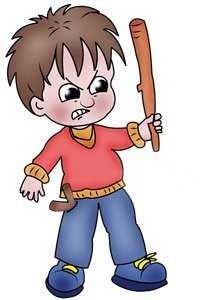 інстинкту, жадобі, голоду.Наприклад, змінений ген МАОА був виявлений у чоловіків однієї сім‘ї з невеликого голландського міста Німейгена, у чоловіків, що славляться своєю дикою поведінкою протягом п‘яти поколінь.В той же час, на думку знаменитого нобелівського лауреата Конрада Лоренца, агресивність – це наймогутніший вроджений інстинкт людини. Причому цей інстинкт настільки важливий для виживання, що в наукових дослідженнях відзначено навіть той факт, що при попаданні людей в коматозний стан він у них зникає останнім, поступившись свою чергу статевому АГРЕСІЯ – це фізична або словесна поведінка людини, спрямована на пошкодження або зруйнування. У випадку, якщо агресія виявляється в найбільш екстремальній і соціально неприпустимій формі, вона переростає у насильство.Останнім	часом	увагу	дослідників	привертає	нова	форма	агресії	–―кібертретирування‖  (cyberbullying).  Під  ним  розуміють  форму поведінки,  яка полягає у розсиланні повідомлень агресивного та образливого характеру з використанням нових інформаційних та комунікаційних технологій (Інтернет, мобільний телефон). Іншими формами кібертретирування можуть бути дії, які мають    ―хакерський‖    характер    і    спрямовані    на    шкоду    персональним комп‘ютерам жертв (зламування та зміна паролю, пошкодження персональних веб–сайтів тощо). Фактор фізичної сили, важливий у випадках звичайного (контактного)    третирування,    тут    незначний;    на    перше    місце виходятьінтелектуальні здібності й технічні вміння агресора і дозволяє агресорові зберегти свою анонімність і перетворити ситуацію переслідування на своєрідний ―маскарад‖.Дослідники розділяють комплекс демографічних, індивідуально– психологічних та соціально–психологічних факторів, які прямо чи опосередковано впливають на появу та особливості проявів агресії. Слід зазначити, що переважна більшість цих факторів збігається з уже відомими факторами агресивної поведінки (насильство в сім‘ї, вплив асоціальних субкультур однолітків, характерологічні особливості тощо).Одним із основних чинників набуття особистістю підвищеної агресивності вважаються недоліки сімейного виховання, спостереження за моделями агресивної поведінки інших у реальному житті, на кіно– і телеекранах чи комп‘ютерних іграх. Істотна роль у зародженні і формуванні готовності людини до агресії, а також у її реалізації відводиться і ситуативним чинникам, таким як вплив кліматичних умов, температури навколишнього середовища, підвищений шум, велике скупчення людей, неприємний запах та тіснота у приміщенні, дискомфорт, зазіхання на особистий простір, вороже соціальне середовище, біль, виникнення стресової ситуації, очікування помсти за власні агресивні дії, вживання алкоголю, сексуальне збудження.Як особистісні фактори, які зумовлюють підвищення рівня агресивності, розглядають: підвищену ворожість та подразливість, підвищений рівень тривожності та депресії, підвищену емоційну реактивність, негативну афективність, перевищену самооцінку, певні особливості мотиваційної сфери, низький рівень розвитку інтелекту, антисоціальну спрямованість особистості, заздрісність, схильність приписувати оточуючим агресивні наміри тощо.Серед чинників, які перешкоджають прояву агресивності, називають: можливість покарання за агресію, любов, дружні стосунки, а також такі особистісні якості як поміркованість, толерантність, завбачливість, безконфліктність, високий самоконтроль.За даними дослідників, на процес розподілу ролей в агресивній ситуації впливають такі фактори: а) самооцінка власної поведінки в ситуаціях агресії;   б) соціальне прийняття або неприйняття (ролі); в) соціальний статус. Також було виявлено, що існують ґендерні відмінності у розподілі ролей в даних ситуаціях (чоловіки частіше виступають у ролі агресора, вони більше схильні до проявів агресії фізичного типу, а дівчата – до вербальної та соціальної).Одним із найпоширених проявів агресивної поведінки є третирування інших людей. Головні риси феномена третирування – його систематичність, регулярний характер прояву – на відміну від окремого агресивного вчинку. По– друге, в основі відносин між жертвою та агресором лежить нерівність фізичних або соціальних можливостей (різниця в силі чи в соціальному статусі); інакше кажучи, це насильство сильної людини над слабкою, взаємовідносини переслідувача і жертви.Агресія призводить до збільшення форм девіантної поведінки серед молоді (вандалізм, крадіжки, вживання алкоголю, наркотиків); погіршенню соціально– психологічного клімату в закладах освіти. Оскільки агресивна ситуація засвоїми характеристиками є різновидом інтенсивної тривалої стресової ситуації, то вона має серйозні психологічні наслідки. Як жертви, так і самі агресори схильні до нервово–психічних розладів (різні розлади поведінки, депресії), що може призвести до скоєння кримінальних злочинів. АГРЕСИВНІ ДІТИ – це діти з особливостями індивідуальної поведінки, що містить дії, спрямовані на завдання фізичної або психологічної шкоди іншим людям.Види агресіїФізична агресія – використання фізичної сили проти іншої людини.Непряма агресія – спрямована через іншу людину або групу людей.Роздратованість	–	схильність	до	прояву	негативних	почуттів	при найменшому збудженні (запальність, грубість).Негативізм – опозиційна манера в поведінці від пасивного опору до активної боротьби проти встановлених звичаїв і законів.Образа – заздрість і ненависть до оточуючих за справжні і вигадані дії.Вербальна агресія – вираження негативних почуттів як через форму (крик, вереск), так і через словесні відповіді (погрози).Форми агресіїНедеструктивна	агресія,	тобто	стійка	неворожа	самозахисна поведінка, спрямована часто на досягнення поставленої мети.Ворожа деструктивність, тобто злостива, неприємна поведінка, що завдає болю оточуючим. Ненависть, розлюченість, бажання помсти теж можуть бути формою захисту, однак породжують багато особистісних проблем і примушують страждати оточуючих.Не можна залишати поза увагою і ситуативні фактори, які теж певною мірою впливають на виникнення агресії:Реакція на приниження гідності дитини, підсміювання,знущання з неї;Наслідок обмеження самостійності дитини, надмірної опіки, відкидання дорослими ініціатив малюка;Вияв суперництва між дітьми у сім‘ї з метою отримати перевагу над братами чи сестрами;Відреагування комплексу неповноцінності, намагання довести іншим свою вищість;Владність, наполягання на своєму;Результат	фрустрації	—	гнітючого	переживання,	невдачі	через незадоволення потреб.Оцінка іншими людьми. Було встановлено, що присутність інших людей вже сама по собі може або посилювати, або гальмувати агресію.Навмисність агресії. Існує точка зору, що для початку агресії нерідко буває достатньо знати, що інша людина має ворожі наміри, хоча безпосередньо акту агресії не було.Сприйняття	агресії.	Поширення	відео–	і	телепрограм	із	сюжетами насильства роблять людину більш агресивною і жорстокою.Бажання помсти. Як уже зазначалося, часто агресія може виникнути як відповідна реакція на поведінку оточуючих, тобто як акт помсти за щось.Усі форми агресивності мають одну спільну рису: вони викликані спробами контролювати ситуацію, впливати на неї з метою вдосконалення або себе, або свого оточення, включаючи близьких людей. Реакція у вигляді агресивної поведінки приводиться в дію вродженими і набутими механізмами, деякою внутрішньою мотивуючою силою.КРИТЕРІЇ, ЗА ЯКИМИ МОЖНА ВИЯВИТИ АГРЕСИВНУ ДИТИНУПоставте позначку у графі «часто» чи «рідко» навпроти кожного твердження.Підрахуйте кількість відповідей «так». Якщо чотири з восьми критеріїв часто проявляються у дитини впродовж півроку, то, найпевніше, вона  агресивна (критерії виявлення агресивної дитини визначили американські психологи М. Алворд і П. Бейкер.).Припустити, що дитина агресивна, можна лише у тому випадку, якщо упродовж не менше ніж 6 місяців в її поведінці виявлялися хоча б чотири з восьми прихованих ознак.Познайомтеся з дослідженнями фахівця з психотерапії, психотерапевта, Олександра Лоуен, які допоможуть зрозуміти агресивну поведінку малюків.«Головними інструментами вираження агресії служать руки і долоні, тому дитина вже на самій ранній стадії життя вчиться виражати свій гнів з їх допомогою – коли б‘ється або дряпається.Ще один спосіб, за допомогою якого дитина може виразити свій гнів – вкусити кривдника. А, оскільки малюк вважає, що мати,  обділяючи  його  своєю увагою, тим самим ображає, то саме їй, матері, і дістається найбільше.Коли дитина щосили штовхає, тим самим вона висловлює внутрішній протест.Плач дитини – це дитячий відгук на біль і стрес. Це відчуття глибокої печалі.Стан сильного внутрішнього напруження, пов‘язане з нерозумінням чому так все відбувається, робить дитину невгамовною і дратівливою.Усякий крик і тим більше істеричний, чинить на малюка сильний негативний ефект. Він просто каменіє, дихання перестає бути вільним і легким, а сам шок настає не просто через пронизливий крик, а через загрозу, яку він несе для єднання дитини з матір‘ю. Такі ж наслідки мають гнівні і ворожі погляди, холодна манера спілкування або заяви типу: «Я тебе не люблю,ти мені не потрібний».Коли мати б‘є дитину, вона розцінює це як акт ворожості, а не міру виховання, тому й захищає себе як може. Заборона кусатися і плакати, тобто виражати свої емоції доступним способом, формує у дитини, а потім дорослої людини хронічне стиснення щелеп. Це напруження м‘язів відповідальних за біль в скронево–нижньощелепному суглобі, за стирання зубів, за музичну глухоту, тому що напруга щелепної мускулатури впливає і на гостроту слуху і на гостроту зору.Імпульси невираженого гніву застигають у тілі затиснутими м‘язами, людина втрачає чутливість до життя.Фізичні покарання дитини штурханцями і ударами травмують і шокують її організм, оскільки «Его» малюка ще не розвинене до такої міри, коли він в змозі зрозуміти, що тілесне покарання з боку батьків ще не означає остаточної загибелі любові.Виживання вимагає від дитини зусиль для підтримки життєво необхідних їй зв‘язків з батьками. Все це перетворюється на велику битву, яку даний індивід – будь–то дитина або вже доросла людина – приречена вести протягом всього свого життя, оскільки подібна модель поведінки тепер стає структурно вмонтована в його особистість і в його тіло, перетворюючись тим самим у звичну життєву установку.Коли батьки не тільки позбавляють дитину своєї любові, але і пригнічують її природні емоції, вони забороняють бути їй самим собою, реалізовувати цілі власного єства, а без наявності такого права порушується здатність людини любити самому. Занадто часто виявляється, що любов, яку діти відчувають по відношенню до батьків, на ділі виявляється результатом почуття провини, існуючої в їхніх взаєминах. Дати своєму чаду таку любов, яка послужить йому підтримкою і опорою в процесі дорослішання, змужніння і набуття власного «Я», можуть лише ті батьки, які знаходять справжню радість у спілкуванні зі своїм потомством.Дитина ж, яка не отримує в достатній кількості материнської любові стає егоїстом, вона звикає любити себе сама».МЕХАНІЗМИ ЗДІЙСНЕННЯ АГРЕСИВНОЇ ПОВЕДІНКИВікові особливості прояву дитячої агресивностіАгресія дітей молодшого (дошкільного) віку:прагнення стати популярним серед однолітків на тлі недорозвинутості комунікативних норм та переваги процесу збудження над процесом гальмування веде до використання агресивних методів;особливо швидко агресія виникає у дітей розумово відсталих, соціально занедбаних, знехтуваних батьками, у дітей з органічним ураженням головного мозку; появі підвищеної агресивності сприяють деякі батьківські приклади та засоби виховання;молодші діти погано усвідомлюють свою агресивну поведінку,дуже легко переходять від вербальної до фізичної;легко втягують у свої конфлікти дорослих (грамотні дорослі не поспішають втручатися, пропонують малюкам розібратися самостійно) — розв‘язання проблем за дитину дорослим заважає її розвитку: вона не навчиться правильно вирішувати конфліктні ситуації, вгамовувати свою агресію;ініціаторами агресії є окремі діти;агресія проявляється у вигляді окремих спалахів гніву, має інструментальний характер.Агресія молодших школярів:ініціаторами агресії є угруповання дітей;агресивна поведінка стає більш організованою;ворожнеча починає переважати над інструментальною агресією;проблеми вирішуються в колі дітей, не застосовується допомога дорослих (тому зникає страх покарання за прояви агресії, загострюється бажання ствердитися в ролі повноцінного учасника групи, що призводить до зростання жорстокості та інших проявів ворожої деструктивності);у деяких дітей з комунікативними порушеннями група може бути  уявною; за допомогою ідентифікації діти намагаються наслідувати поведінку улюблених героїв (герої книг, мультиків, фільмів), тому небезпечними можуть бути деякі фільми та серіали, що є пропагандою агресивного братства.Підліткова агресивність:для підліткового віку характерна необхідність подолати свою залежність від батьків, сформувати свої погляди та почати здійснювати власні вчинки (дорослі повинні зрозуміти, що підліток, для того, аби навчатися науки комунікабельності, має більше часу проводити серед однолітків, навчатися конструктивно формувати стосунки; батьки повинні залишатися порадниками, надійним тилом);сучасний підліток може реалізувати свою агресивність двома способами:проявляти відкрито, отримуючи «щиглі» та життєвий досвід, — цей шлях веде до того, що підліток добивається авторитету й самореалізації, або до того, що він «ламається», починає пити, вживати наркотики тощо;ховати та стримувати, ставати слухняним хлопчиком (дівчинкою), прицьому втрачати частину енергії, нічого особливого в житті не досягати; пригнічена енергія в цьому випадку буде «вириватися» назовні у вигляді неврозу чи психосоматичного захворювання;фактори, що сприяють росту агресивності у підлітків:ендокринний вибух, різке зростання статевих гормонів, головним чином тестостерону в хлопчиків;органічні ураження головного мозку;ставлення дорослих — школи та, головне, батьків.Психолого–педагогічна допомога при агресивних проявах в поведінці дитиниУ ряді випадків при проявах дитячої або підліткової агресії потрібне термінове втручання дорослих. Екстрене втручання націлене на зменшення або уникання агресивної поведінки в напружених, конфліктних ситуаціях. Для більш конструктивного впливу на агресивні реакції дітей та підлітків розроблені спеціальні рекомендації для дорослих.Подані	нижче	правила	екстреного	втручання	дозволять	забезпечити позитивне розв‘язання конфліктів у конфліктній ситуації. 1) Спокійне ставлення у разі незначної агресії.У тих випадках, коли агресія дітей і підлітків не є небезпечною і її можна пояснити, доцільно використовувати такі позитивні стратегії:повне ігнорування реакцій дитини/підлітка — досить потужний спосіб припинення небажаної поведінки;вираження розуміння почуттів дитини («Звичайно, ти ображений...»);переключення уваги, пропозиція якого–небудь завдання («Допоможи мені, будь ласка, дістати посуд з верхньої полиці, адже ти вищий за мене»);позитивне окреслення поведінки («Ти злий тому, що втомився»).З огляду на те, що агресія природна для людей, адекватна й безпечна агресивна реакція часто не потребує втручання. Діти незрідка використовують агресію просто для того, щоб привернути до себе увагу. Якщо дитина/підліток проявляє гнів у припустимих межах і через цілком з‘ясовані причини, слід дозволити їй відреагувати, уважно вислухати, після чого переключити її увагу на щось інше. 2 ) Акцентування уваги на вчинках (поведінці), а не на особистості.Проводити чітку межу між вчинком і особистістю дозволяє техніка об‘єктивного опису поведінки. Після того як дитина заспокоїться, доцільно обговорити з нею її поведінку. Варто описати, як вона поводилася під час прояву агресії, які слова казала, які дії вчиняла, не даючи при цьому жодної оцінки. Критичні висловлення, особливо емоційні, викликають роздратування й протест та відволікають від розв‘язання проблеми.Аналізуючи поведінку дитини, важливо обмежитися обговоренням конкретних фактів, тільки того, що відбулося «тут і зараз», не згадуючи минулих вчинків. Інакше дитина образиться й не зможе критично оцінити свою поведінку. Замість розповсюдженого, але неефективного «читання моралі», краще показати дитині негативні наслідки її поведінки, переконливопродемонструвавши, що агресія найперше та найбільше шкодить їй самій. Дуже важливо також указати на можливі конструктивні способи поведінки в конфліктній ситуації.Одним із важливих шляхів зниження агресії є встановлення з дитиною зворотного зв‘язку. Для цього використовують такі прийоми:констатація факту («Ти поводишся агресивно»);питання, яке констатує («Ти злишся?»);розкриття мотивів агресивної поведінки («Ти хочеш мене образити?»,«Ти хочеш продемонструвати свою силу?»);виявлення своїх власних почуттів стосовно небажаної поведінки («Мені не подобається, коли зі мною говорять таким тоном», «Я серджуся, коли на мене хтось голосно кричить»);апеляція до правил («Ми ж з тобою домовлялися!»). Даючи зворотний зв‘язок агресивній поведінці дитини/підлітка, доросла людина повинна виявити щонайменше три якості: зацікавленість, доброзичливість і твердість. Остання стосується тільки конкретної провини, дитина/підліток повинен зрозуміти, що батьки люблять його, але їм не подобається, як він поводиться. 3) Контроль над власними негативними емоціями.Батькам і фахівцям необхідно дуже ретельно контролювати свої негативні емоції в ситуації взаємодії з агресивними дітьми. Коли дитина або підліток демонструє агресивну поведінку, це викликає сильні негативні емоції — роздратування, гнів, обурення, страх або безпорадність. Дорослим потрібно визнати нормальність і природність цих негативних переживань, зрозуміти характер, силу й тривалість почуттів, що запанували над ними.Коли доросла людина керує своїми негативними емоціями, то вона не підкріплює агресивну поведінку дитини, зберігає з нею гарні стосунки й демонструє, як потрібно взаємодіяти з агресивною людиною. 4) Зниження напруження ситуації.Основне завдання дорослого, який має справу з дитячою та підлітковою агресією, — зменшити напруження ситуації. Типовими неправильними діями дорослого, які підсилюють напругу та агресію, є:підвищення голосу, зміна тону на загрозливий;демонстрація влади («Вчитель тут поки ще я», «Буде так, як я скажу».);крик,обурення;агресивні пози й жести: стиснуті щелепи, зчеплені руки, розмова «крізь зуби»;сарказм, глузування, висміювання й передражнювання;негативна оцінка особистості дитини, її близьких або друзів;використання фізичної сили;втягування в конфлікт сторонніх людей;тверде наполягання на своїй правоті;нотації, «проповіді», «читання моралі»;покарання або погрози покарання;узагальнення на зразок: «Ви всі однакові», «Ти, як завжди...», «Ти ніколи не...»;порівняння дитини з іншими дітьми — не на її користь;команди, жорсткі вимоги, тиск;виправдання, підкуп, нагороди.Деякі із цих реакцій можуть зупинити дитину на короткий час, але можливий негативний ефект від такої поведінки дорослого шкодить куди більше, ніж сама агресивна поведінка. 5) Обговорення проступку.Аналізувати поведінку в момент прояву агресії не потрібно, цим варто займатися тільки після того, як ситуація з‘ясується й усі заспокояться. З іншого боку, обговорення інциденту необхідно провести якомога швидше. Це краще зробити наодинці, без свідків, і тільки потім обговорювати в групі або родині (не завжди). Під час розмови важливо зберігати спокій та об‘єктивність. Потрібно докладно обговорити негативні наслідки агресивної поведінки, її шкоду не тільки для інших, а, насамперед, для самого маленького агресора. 6) Збереження позитивної репутації дитини.Дитині, тим більше підліткові, дуже важко визнати свою неправоту й поразку. Найстрашніше для неї — публічний осуд і негативна оцінка. Діти й підлітки намагаються уникнути цього за всяку ціну, використовуючи різні механізми захисної поведінки. Погана репутація та негативний ярлик, справді, небезпечні: закріпившись за дитиною/підлітком, вони стають, самостійною спонукальною силою його агресивної поведінки.Для збереження позитивної репутації доцільно:привселюдно мінімізувати провину підлітка («Ти не дуже добре почуваєшся», «Ти не хотів його образити»), але під час бесіди віч–на–віч показати істину;не вимагати повного підкорення, дозволити підліткові/ дитині виконати ваші вимоги по–своєму;запропонувати дитині/підліткові компроміс, угоду з взаємними поступками. Наполягаючи на повному підкоренні (тобто на тому, щоб дитина не тільки негайно зробила те, що ви хочете, але й тим способом, яким ви хочете), можна спровокувати новий вибух агресії.7) Демонстрація моделі неагресивної поведінки.Важливою умовою виховання «контрольованої агресії» в дитини є демонстрація моделей неагресивної поведінки. При проявах агресії обидві сторони втрачають здатність володіти собою, виникає дилема — боротися за свою владу або розв‘язати ситуацію мирним шляхом. Дорослим потрібно поводитися неагресивно, і чим меншим є вік дитини, тим більш миролюбною повинна бути поведінка дорослого у відповідь на агресивні реакції дітей. Поведінка дорослого, яка дозволяє показати зразок конструктивної поведінки та спрямована на зниження напруження в конфліктній ситуації, містить такі прийоми:нерефлексивне слухання (слухання без аналізу (рефлексії), що дає можливість співрозмовникові висловитися) полягає в умінні уважно мовчати. Тут важливі обидва слова. Мовчати — тому що співрозмовникові хочеться, аби його почули, і найменше цікавлять наші зауваження; уважно — інакше людинаобразиться й спілкування перерветься або перетвориться на конфлікт. Усе, що потрібно робити, — підтримувати висловлювання співрозмовника, намагаючись, щоб він повністю виговорився.);пауза, що дає можливість дитині заспокоїтися;навіювання спокою невербальними засобами;прояснення ситуації за допомогою уточнювальних запитань;використання гумору;визнання почуттів дитини. Діти досить швидко переймають неагресивні моделі поведінки. Головна умова — щирість дорослого, відповідність його невербальних реакцій словам.Батьків найбільше, безумовно, хвилює фізична агресія. Фізична агресія – це напад, напад дитини на дітей молодше за себе, своїх ровесників і навіть старших за себе, а іноді і власних батьків. Фізична агресія – це, образно кажучи,«удар плюс удар = бійка». Причому Ваша розлючена дитина, як нібито перебуваючи сама в ударі, змушує перебувати під ударом інших.Як правило, фізична агресія служить не тільки способом зняття високого нервово–емоційного напруження дитини, що залежить від дуже багатьох причин, але і дає можливість привернути до себе, хоча б цим, увагу власних батьків. А заради уваги, дефіцит якого відчуваєш постійно, можна виглядати в очах дорослих і розбійником, і дикуном, і нестерпним хлопчиськом і до того ж звести рахунки з непотрібними братами або сестрами. Інакше кажучи, завдяки фізичній агресії дитина відновлює справедливість кулаками.«Звести рахунки» можливо і з допомогою вербальної (словесної) агресії, причому ця агресія може завдавати болю посильніше фізичної. Біль від слів з негативною енергією, ображають і принижують, дратують, злять, ну а головне, несправедливо. Правда, ця агресія вимагає від дитини хоч якогось елементарного розвитку мови і ще спостережень, що якесь слово, поєднання слів можуть вивести всіх із себе, так само як кулаки і удари. І пасивний словник у дітей розширюється за рахунок вбираємих від тих, з ким спілкується і кому наслідує, лайливих слів, образ, погроз.Вбираючи такі слова, дитина розуміє, що так просто сказати їх не можна.Що експресія їх – для «десерту», у них особлива кисла «насолода».Крик, вереск, шум, нескінченні сварки, ярлики і дражнилки, нецензурна лайка і навіть прокльони з‘являються раптом в арсеналі дітей, на жаль, лише як підсумок наслідування, наслідування в основному батькам.Так, часто не помічаємо, як стереотипно користуємося словесною агресією при різних обставинах, з приводу і без приводу, заради красного слівця, заради вихлюпування емоцій або ж просто за інерцією. Так що діти тепер поповнюють свій пасивний словник для вербальної агресії не від бомжів і п‘яниць, не від занепалих людей, а від інтелігенції, та й взагалі від будь–якого, з ким спілкуються. Ну а якщо пасивний словник переповнений, зайве переходить в активний.Інша справа, що чим молодша дитина, тим безневинніше і її «лайка». Адже вона часто не розуміє значення слова, розуміє лише те, що ним можна вивести зсебе, те, що слово у дорослих під забороною. А порушивши заборону, дитина знову привертає до себе цим увагу дорослих, а особливо своїх батьків, навіть якщо їх немає поряд з ним. Вона же знає, що хтось розповість батькам про її погану поведінку. Ну а якщо поганий, навряд чи мама залишить це без уваги. Якщо б було хороше – інша справа. На жаль, це дійсно так.Мета вербальної агресії – виплеснути напругу, дошкулити і привернути до себе як–то увагу, хоча б виробленим ефектом від забороненого слова або виразу.І нарешті – непряма агресія. Цей своєрідний тип агресії відрізняється від двох попередніх тим, що дитина не накидається, стиснувши кулаки, на кривдника і не виплескує на нього роздратування, що накопичилося потоком лайливих слів, а робить те ж саме обхідними, а вірніше, колатерального шляхами.Так що ж це за побічний шлях? Дитина не просто ображає ровесника, а розносить по всьому світу неперевірені, образливі плітки і чутки про нього.Дитина не просто б‘ється з ким–то, а вибухає раптом без причини – кричить і кидає все те, що потрапило під руку, невідомо куди і навіщо. Може тупотіти ногами і бити кулаками об стіл і об стінку, може щось ламати і трощити, руйнуючи, хоча «це» зовсім не винне. Винні інші, але недосяжні для неї чомусь в даний момент ті, до яких так важко наблизитися в силу ряду серйозних причин. І дитина «лють» свою «переносить» з них на тих, хто не зможе дати відсіч, на тих, хто без вини винуваті. А батьки в жаху – що сталося з дитиною – рве всі книги, ламає іграшки, робить все спеціально, на зло. Може бути, потрібен психіатр? Чому він раптом став агресивним? Не лається і не б‘ється, а агресії – через край.Так, дійсно, через край, і не тільки при непрямих її проявах ... Діти ніби нафаршировані нею. І, чудово все відчуваючи, знаючи, що вона під забороною, дитина разом з нею наповнюється почуттям провини. Ну а почуття провини – це, власне кажучи, теж щось у вигляді агресії, це – своєрідна самоагрессия у вигляді гніву вже на себе. Правда, вираженість почуття провини, як і саме це почуття, тісно пов‘язано не тільки з особистісними, але і з віковими особливостями дітей.А вікові особливості часто і самі сприяють підвищенню істинної чи уявної агресивності дітей. Ну, взяти хоча б криза дитини трирічного віку, коли, може бути, Вас вперше стурбувала агресивність Вашого малюка – чи не є вона ознакою психічних відхилень у дитини? Адже навіть якщо люди і не можуть жити без агресії, то це важливо для дорослої людини, але чи можна серйозно міркувати про агресивність, коли йде мова про дитину? Зрештою, войовничість– це один з атрибутів дитинства.Однак, тим не менш, це агресивний атрибут, дитяча агресивність.І нічого жахливого в цьому немає, коли вона проявляється під впливом супутніх їй обставин. Будь–який з нас, навіть самий вихований, у відповідь на конфліктну ситуацію, небезпеку, образу та неприховану ворожість може стати агресивним. Але дорослим дано керувати своїми емоціями і ховати їх десь в собі, в глибині. Дитині в три роки ще неможливо своє невдоволення заховати всобі. Вона весь нарозхрист. Вона просто не може свою поведінку ще регулювати соціальними нормами та вольовими зусиллями. Її не турбує, як буде вона виглядати в очах оточуючих. Тому бурхливо здатна висловлювати своє невдоволення при Вашій відмові негайно зробити все те, що вона хоче,  при Ваших заборонах і при незгоді з нею. Дитині незрозуміла ще просто нездійсненність бажання. Вона щиро переконана в тому, що впорається сама. А Ви обмежуєте це бажання і теж переконані, що дитина не впорається, що вона ще мала ...Так зріє конфлікт, і розрядка його – агресія малюка. І ось він кричить, верещить і кусається, б‘ється не тільки з дітьми, але навіть з дорослими.Як соромно Вам, як незручно ... 1/1 Ви починаєте «боротися» з нею, щоб домогтися перемоги. Лаєте, б‘єте, нехай теж відчує біль.Запам‘ятайте, виховання – це не поле бою. І, ставши батьками, Вам перш за все необхідно знати, що в ранньому віці один з головних шляхів пізнання світу – звичайне наслідування, і наслідує дитина дорослих. Ви б‘єте її, він Вам відповідає, вважаючи, що це дозволено. А може, взагалі войовничість у малюка виникла як наслідування.Гідні супротивникиНапевно, одноразові спроби агресивної поведінки зустрічаються у  багатьох дітей. Від Вас залежить, щоб спроба не перетворилася в закономірність. Тому станьте на хвилинку психологом. Згадайте, що в три роки дитина емоційно любить і не прагне будь–якими шляхами до мети, вона може міняти її, аби було на «що», особливо якщо відволікти її чимось цікавим. А це можливо придумати завжди.Наприклад, дитина просить кришталеву вазу. Як тільки вона висловить  це бажання, не перетворюйте його на нездійсненне, а краще розчаровано, махнувши на вазу рукою, взяти її зі столу і піднести до дитини, щиро нарікаючи, що вона важка, велика і з нею неможливо грати. Як тільки маля доторкнеться до неї, поверніть її на стіл і тут же без зволікання, не даючи йому отямитися, переведіть його бажання в нове русло. Візьміть олівець і разом з ним намалюйте іншу вазу, виріжте її та перетворіть на нову іграшку, придумуючи на ходу якусь цікаву історію про цю вазу. Підхоплюючи Ваші думки і фантазуючи разом з Вами, малюк забуде про справжню вазі і колишньому своєму бажанні.Коли ж замість «відволікаючого маневру» звучить категоричне «ні» і весь Ваш вигляд підкреслює неспроможність її бажань, дитина повна образи, вважаючи, що Ви ставитеся до неї, як до маленького. І він відстоює свої права за будь–яку ціну. Він виділяє і фіксує саме це бажання і перетворює його в саму велику необхідність для даного моменту. Тепер всі Ваші відволікаючі заходи запізнилися і не допоможуть.У три роки агресивна поведінка дитини – це не чиста агресивність, скоріше, це різновид реакції протесту проти дорослих. І якщо Ви за це покараєте малюка – реакція протесту наростає. Тепер все буде робитися на зло, конфлікт затягнеться. Коли ж Ви не витримаєте і здастеся, дитина швидкозрозуміє, яким шляхом можна досягти перемоги. І стиль такої поведінки закріпиться надовго. Тому не забувайте про «золотої середини».У три роки Ваш малюк здатний атакувати кривдника не розмірковуючи, негайно. У чотири–п‘ять дитина, перш ніж лізти в бійку, здатний порозумітися і висловити протест. Він контролює вже емоції і почуття, з огляду на норми навколишнього середовища.Тепер малюк здатний агресивність направити в ігрову форму: він то солдатів, що стріляє в супротивника, то раптом міліціонер, який переслідує грабіжника. Він розуміє, що агресивність заподіює біль іншим, і весь свій гнів на близьких дорослих і дітей намагається перевести в гру.У п‘ять–шість років агресивний характер поведінки – вже як специфічна форма взаємини дитини з іншими навколишніми його людьми , особливо з однолітками, засвідчуючи про порушення соціальних контактів з ними.І знову треба замислитися: чому? Чи винні тільки насмішки дітей, або це пов‘язано з глибинними пластами відносин в родині? Що турбує і непокоїть дитину? Чи це просто гіперактивність?А може бути, Ваша любов має тільки «оцінний» характер: він люб Вам, коли хороший, красивий і розумний. Така любов підриває віру дитини у щирість Вашої любові. Він хоче, щоб Ви любили його з усіма недоліками.Говорячи про агресивність дошкільнят, треба пам‘ятати, що джерело її як в індивідуально–вікові особливості дитини, так і в соціальних чинниках середовища.Як фіксована форма поведінки, агресивність закріплюється тоді, коли малюк не відчуває з боку батьків ні ніжності, ні любові і мріє хоч якимось способом привернути увагу до себе.Якщо Ваша дитина агресивний, зайвий раз задумайтесь, чи справді все благополучно у Вас в сім‘ї.Коли все гаразд, постарайтеся пригадати, чи не було романтичних проявів почуттів у дочки до батька, у сина до матері. Може, це просто приховане суперництво дітей до батьків: доньки до матері, сина до тата.Якщо в цей час у Вас народилася друга дитина, задумайтеся, чи не в цьому першопричина всього. Може бути, Ваш первісток відчув себе вже непотрібним сім‘ї. Адже всі діти з трьох років здатні на почуття та пристрасті ... на заздрість, ревнощі ... і неадекватною поведінкою вихлюпують все назовні. Ревнощі теж породжує агресію.Обов‘язково поспостерігайте, як грає малюк з однолітками, не третирують вони його нескінченними глузуванням, ранений самолюбство, особливо коли дитина єдиний і не вміє дати здачі. Як правило, безпорадні тільки первістки.Якщо агресивна поведінка у малюка з‘явилося після надходження в дошкільний заклад, то шукайте джерело там.Чим старшою стає Ваш малюк, тим частіше і частіше причиною агресії , крім стосунків у сім‘ї і з однолітками, є символічні приклади, які сучасні діти бачать по телевізору або ж граючи в комп‘ютерні ігри, навіть тоді, коли вони призначені для дошкільнят. Так, дитині від трьох до шести, безумовно, бажанознати, що на світі крім добра є і зло. Але нюанси зла можуть бути різними. І дитина в п‘ять років їх зрозуміє по–іншому, ніж у вісім.Методичні рекомендації педагогам і батькам щодо роботи з дитиною з проявами агресивної поведінкиВиховання агресивної дитини потребує великої роботи як від батьків, так від педагогів.їх.Рекомендації педагогам та батькам.Намагайтеся зрозуміти причини агресивної поведінки дитини й усуньтеЗупиніть занесену для удару руку маляти, утримайте за плечі й твердоскажіть: « не можна!»Відверніть увагу малюка цікавою іграшкою або яким – не будь заняттям.Використовуйте м‘яке фізичне маніпулювання: спокійно візьміть дитину на руки і віднесіть її з місця конфлікту.Створіть ситуацію, щоб дитя могло перенести свій гнів на безпечний предмет ( гумові іграшки, паперові кульки тощо)Учіть дитину висловлювати свій гнів у ввічливій формі, називаючи власні негативні емоції: « Я злюсь» і т.д.Не пригнічуйте агресію дитини з позиції сили, не відповідайте на неї спалахами власного гніву: дитина засвоїть ці форми поведінки і застосовуватиме в майбутньому.Караючи дитину, не принижуйте її і не загрожуйте їй.Не намагайтеся що – не будь довести своїй дитині у хвилини нападу її агресії – це марно. Сварити немає сенсу.Учіться	спілкуватися	з	дитиною:	любіть	її,	говоріть	ласкаві	й підбадьорливі слова, частіше обіймайте.Правила спілкування з агресивною дитиною:Приймайте дитину такою, якою вона є.Висувайте до дитини свої вимоги, враховуйте не свої бажання, а її можливості.Розширюйте кругозір дитини.Включайте дитину в спільну діяльність, підкреслюючи її значущість у виконуваній справіІгноруйте	легкі	прояви	агресивності,	не	фіксуйте	на	них	увагу оточуючих.Головне — боротися з агресивністю терпіннямФізичні вправи та свіже повітря — найкращий спосіб розслабитись. Перше й основне, що згадують усі без винятку фахівці, є незначне фізичне навантаження на свіжому повітрі. Можна вийти на вулицю та пройти квартал– другий у швидкому темпі. А якщо висота будівлі дозволяє, можна по сходах спуститись пішки на десять поверхів вниз і таким же чином піднятись нагору.  У крайньому разі можна просто зробити кілька глибоких вдихів біля вікна.Існує й багато інших способів відсторонитись від негативних емоцій. Хоча далеко не кожен може дієво застосувати такі методи, про них требапам‘ятати. Якщо дитина має добру уяву, можна представити собі порушника душевного спокою в якій–небудь комічній ситуації, кумедному вигляді або безглуздій позі.Ще один метод — аналітичне відтворення події, що відбулась. Для людей, мислячих раціонально, це може бути корисно, адже, осмисливши свої помилки під час бесіди, вони не допустять подібного в майбутньому.Але, як зазначають психологи, головне не зациклюватись на негативних моментах і не «накручувати» себе.Пам‘ятайте, що у агресивних батьків, як правило, виростають агресивні діти. Щоб виховати бажану поведінку у своїх дітей, потрібно розібратися зі своєю власною.Дослідження реакції дітей раннього віку від року до двох з половиною років на прояв гніву їх батьків показало, що агресивна поведінка дорослих призводить до агресивної поведінки їхніх дітей. Правда, форми агресії були різними: 46% дітей висловлювали своє невдоволення вербально, 24% – гнівною реакцією, а 30% цих дітей скористалися навіть фізичної агресією, спрямованої на кривдників. Коротше кажучи, гнів дорівнює гніву, агресія дорівнює агресії. Агресія провокує агресію.Незалежно від причини агресивної поведінки дитини, існує загальна стратегія ставлення до неї оточення.За можливості запобігати агресивним проявам дитини: перехопити занесену для удару руку, покликати дитину.Пояснити дитині неприйнятність агресивної поведінки, фізичної або вербальної агресії у ставленні до неживих предметів, а тим більше до людей. Засудження такої поведінки, демонстрація того, що вона невигідна для дитини в окремих випадках, впливають досить ефективно.Встановити чітку заборону на агресивну поведінку, систематично нагадувати про неї.Надати дитині альтернативні способи взаємодії з оточенням на основі розвитку у неї емпатії, співпереживання.Тепер потрібно сказати кілька слів про те, як потрібно поводитися батькам при проявах їхніми дітьми агресивної поведінки або щоб подібній небажаній поведінці запобігти. Про щось ми вже згадували вище, при описі причин.По–перше, з боку батьків необхідний прояв безумовної любові до дитини в будь–якій ситуації. Не можна допускати висловлювань, на зразок таких: «якщо ти себе так поведеш ..., то мама з татом тебе більше любити не будуть!». Не можна ображати дитину, обзивати її. Виявляти невдоволення треба саме дією, вчинком, приймаючи особистість дитини в цілому.Якщо дитина просить вас пограти з нею, приділити їй увагу, а ви в даний момент не можете цього зробити, то не відмахуйтеся від малюка, тим більше, не дратуйтеся на нього за настирливість. Краще покажіть йому, що ви розумієте його прохання і поясніть, чому в даний момент ви його виконати не можете:«Ти хочеш, щоб я тобі почитала книжку? Маля, мама тебе дуже сильно любить, але я так втомилася на роботі. Будь ласка, пограй сьогодні сам».І ще один важливий момент – не треба відкуповуватися від дитини дорогими іграшками, подарунками і т.п. Для неї набагато важливіше і потрібніше ваша безпосередня увага.Батьки, якщо не хочуть, щоб їхні діти були забіякам, самі повинні контролювати власні агресивні імпульси. Треба завжди пам‘ятати, що діти навчаються прийомам соціальної взаємодії, перш за все, шляхом спостереження за поведінкою оточуючих людей (в першу чергу, батьків).Як уже згадувалося на початку, ні в якому разі не можна придушувати прояви агресії дитиною, інакше пригнічені агресивні імпульси можуть завдати серйозної шкоди її здоров‘ю. Навчіть її висловлювати свої ворожі почуття соціально прийнятним способом: словом або в малюнку, ліпленні або за допомогою іграшок, або дій, нешкідливих для оточуючих, у спорті.Переклад почуттів дитини з дії в слова дозволить їй довідатися, що про  них можна говорити, а не обов‘язково відразу бити в око. Також дитина поступово освоїть мову своїх почуттів і їй простіше буде вам сказати, що вона ображена, засмучена, зла і т.д., а не намагатися привернути вашу увагу своєю«жахливим» поведінкою.Єдине, чим при цьому не можна зловживати, так це упевненістю в тому, що доросла людина краще знає, що відчуває малюк. Дорослий може лише припускати, ґрунтуючись на своєму досвіді, на самоспостереженнях, на спостереженні за оточуючими, що означає поведінка дитини. Дитина повинна бути активним оповідачем про свій внутрішній світ, дорослий лише дає таку можливість і надає засоби.Якщо дитина вередує, злиться, кричить, кидається на вас з кулаками – обійміть її, притисніть до себе. Поступово вона заспокоїться. З часом їй потрібно буде дедалі менше часу, щоб вгамуватися.Крім того, такі обійми виконують декілька важливих функцій: для дитини це означає, що ви здатні витримати її агресію, а, отже, її агресія може бути стримана і вона не зруйнує те, що любить; дитина поступово засвоює стримуючу здатність і може зробити її внутрішньою і таким чином контролювати свою агресію самостійно.Пізніше, коли малюк заспокоїться, ви можете поговорити з ним про його почуття. Але ні в якому разі не варто читати моралі в такій розмові, просто дайте зрозуміти, що готові його вислухати, коли йому погано.Поважайте особистість у вашій дитині, зважайте на його думки, сприймайте серйозно його почуття. Надайте дитині достатньо свободи і незалежності, за яку дитина буде сама нести відповідальність. У той же час покажіть їй, що у разі потреби, якщо вона сама попросить, ви готові дати пораду або надати допомогу. У дитини повинна бути своя територія, своя якась сторона життя, вхід на яку дорослим дозволений тільки з її згоди.Помилковою вважається думка деяких батьків, що «у їхніх дітей від них не повинно бути жодних секретів». Не допустимо ритися в її речах, читати листи, підслуховувати телефонні розмови, шпигуни! Якщо дитина вам довіряє, бачить у вас старшого друга і товариша, вона сама вам про все розповість, попросить поради, якщо вважатиме за необхідне.Покажіть дитині кінцеву неефективність агресивної поведінки. Поясніть їй, що навіть якщо на початку вона і отримає для себе вигоди, наприклад, візьме в іншої дитини вподобану іграшку, то згодом з нею ніхто не захоче грати, і вона залишиться в гордій самотності. Навряд чи малюка порадує така перспектива. Розкажіть також про такі негативні наслідки агресивної поведінки як невідворотність покарання, повернення зла тощо.Якщо ви бачите, як ваша дитина, ще не почавши ходити до школи, ударила іншу, спочатку підійдіть до його жертви. Підніміть скривджену дитину і скажіть: «Максим не хотів образити тебе». Потім обійміть її, поцілуйте і проводіть з кімнати.Таким чином, ви позбавляєте уваги свою дитину, переносячи її на товариша по іграх. Раптово ваша дитина зауважує, що веселощі скінчилися, і вона залишилася на самоті. Звичайно потрібно повторити це 2–3 рази – і забіяка зрозуміє, що агресивність не в його інтересах.Необхідно встановлювати соціальні правила поведінки в доступній для дитини формі. Наприклад, «ми нікого не б‘ємо, і нас ніхто не б‘є». Для дітей у віці чотирьох років і старше вимоги можуть бути більш докладними. Можете заявити: «У нашому будинку існує правило: якщо тобі потрібна іграшка, а нею грає інша дитина і не дає її тобі, почекай».Не забувайте хвалити дитину за старанність. Коли діти реагують належним чином, зробіть все, щоб закріпити ці зусилля. Скажіть їм: «Мені подобається, як ти зробив». Діти краще реагують на похвалу, коли бачать, що батьки дійсно задоволені ними.Не варто говорити: «Гарний хлопчик» або: «Хороша дівчинка». Діти часто не звертають на це уваги. Краще сказати: «Ти приніс мені величезне задоволення, коли поділився зі своїм молодшим братом, замість того щоб битися з ним. Тепер я знаю, що можу довірити тобі догляд за ним». Така похвала має велике значення для дітей. Вона дозволяє їм відчути, що вони можуть справити хороше враження.Розмовляти з дитиною про її вчинки треба без свідків (класу, родичів, інших дітей та ін.). У бесіді намагайтеся використовувати менше емоційних слів (соромно та ін.).Треба унеможливити ситуації, що провокують негативну поведінку дитини.У боротьбі з агресією можна вдатися до допомоги казкотерапії. Коли маленька дитина починає виявляти ознаки агресивності, складіть разом з нею оповідання, в якому ця дитина буде головним героєм. Використовуючи малюнки, вирізані з журналів, або фотографії самої дитини, створіть ситуації, в яких дитина поводиться гідно і заслуговує на похвалу. Поговоріть з малюком у той момент, коли він спокійний, не нервує. Коли у дитини емоційна криза, заспокоїти її нелегко.Треба надавати можливість дитині отримати емоційну розрядку в грі, спорті і т.п. Можна завести спеціальну «сердиту подушку» для зняття стресу. Якщо дитина відчуває роздратування, вона може побити цю подушку.Шість рецептів позбавлення гніву для батьків.Батькам важливо пам‘ятати наступне: агресія – це не тільки деструктивна поведінка,	що	заподіює	шкоду	оточуючим,	приводячи	до	руйнівних	інегативних наслідків, але також це ще й величезна сила, яка може служити джерелом енергії для більш конструктивних цілей, якщо вміти нею управляти. І завдання батьків – навчити дитину контролювати свою агресію і використовувати її в мирних цілях.ПИТАННЯ для самоперевірки:ТЕМА 8. СУЇЦИДСуїцид як складний психологічний феномен вітчизняної та зарубіжної психології.Суїцид та особистість – специфіка взаємовідносин.Соціально-психологічна дезадаптація як основа суїцідальної поведінки.Система психологічної профілактики та корекції суїцидальної поведінки:Суїцид	як	складний	психологічний	феномен	вітчизняної	та зарубіжної психології.Проблема самодеструктивної поведінки, тобто поведінки, направленої на фізичне знищення свого організму, достатньо серйозна і вимагає серйозних роздумів про реальні причини, що штовхають людей на самогубство. При її вивченні випливає необмежена кількість питань, глибоких та складних.Щорічно в світі позбавляють себе життя близько півмільйона чоловік, тобто більше 1000 чоловік в день, а число людей, що намагалися накласти на себе руки перевищує 5 мільйонів. Число суїцидів з року в рік зростає. Прийнято рахувати рівень самогубств до 10 випадків на 1000 чоловік низьким, від 10 до 20 – середнім, і більш 20 – високим. В розвинутих країнах рівень самогубств або підвищується, або залишається достатньо високим. З другого боку, за останній час збільшилася частка самогубств серед молоді у віці 15-24 літ (в США з 1990 по 2004 р. кількість суїцидів серед підлітків збільшилася в 2 раз).Самовільний вихід із життя – велика трагедія не тільки тому, що на Землі стало на одну людину менше, не тому, що даний акт несе горе та сльози рідним та близьким, а ще й тому, що причини та умови, які підштовхують до самогубства, залишаються. Кажуть: «Не було б причин, не було б і самогубств». Цілком розумно. Навіть, якщо врахувати, що приблизно 25% суїцидальних вчинків здійснюють психічно хворі, 50% самогубств припадає на тих, хто відноситься до «розмитої» групи граничних нервово-психічних станів, та 20% подібних актів здійснюють особи, володіючи твердим мисленням, сильною волею, яких підштовхують на цей крок ситуативні обставини. Добровільний вихід з життя – явище, безумовно, негативне і з ним необхідно боротися. Це з одного боку. А з іншого – справа суто індивідуальна.Спеціалісти визначають суїцид (suizid – з лат. «себе вбивати»), тобто самогубство, як усвідомлювані, навмисні дії, спрямовані на добровільне позбавлення себе життя, що призводить до смерті. Науковці-психологи, крім факту самогубства розглядають і більш ширший контекст суїцидальної поведінки – численні факти свідомого чи несвідомого нехтування життям як вищою цінністю людини (акти хоробрості, ризиковані вчинки, гра зі смертю, надмірне виснаження себе працею, легковажне нехтування небезпекою).Взагалі, самогубство – це хвороблива функція діяльності головного мозку, яка характеризується ауто агресивною поведінкою під впливом внутрішніх або зовнішніх подразників, які виникають в результаті неадекватної оцінки отриманої інформації або ситуації. Існує безліч визначень поняттясамогубства. Класичним вважається визначення, дане Емілем Дюргеймом (1897).Самогубством		називається	будь-який	випадок		смерті,	який безпосередньо	або	опосередковано		є	результатом	позитивного		або негативного вчинку, зробленого самим потерпілим, якщо останній знав про чекаючі його результати. Суїцид є усвідомлене позбавлення себе життя і, з цієї точки зору, самогубство є чисто людським свідомим, поведінковим актом. Суїцидальна поведінка – поняття більш ширше і крім суїциду, включає в себе суїцидальні замахи, думки спроби та прояви.Суїцидальна поведінка – це будь-які внутрішні або зовнішні форми психічних актів, що направляються уявленнями про позбавлення себе життя.Суїцидальна поведінка виявляється в двох основних формах: зовнішніх і внутрішніх.До внутрішніх форм відносять: суїцидальні думки (уявлення, переживання); суїцидальні тенденції (задуми, наміри).До зовнішніх форм - суїцидальні вияви; суїцидальні замахи (спроби).Суїцидальні думки (уявлення, переживання) - пасивні роздуми про відсутність цінності, значення життя («жити не варто», «щастя в житті немає», не «живеш, а існуєш»), а також уявлення, фантазії на тему своєї смерті, але не позбавлення себе життя («добре б померти», «хочеться заснути і не прокинутися»).Суїцид альні думки в нормі бувають практично у всіх людей при усвідомленні нерозв‘язності якого-небудь конфлікту або психо-травмуючої події, але вони не переходять в суїцидальні тенденції.Суїцидальні тенденції (задуми, наміри) - активні і серйозні роздуми, розробка плану суїциду, визначення способів здійснення самогубства, часу, місця його здійснення.В зовнішній поведінці можливі вияви спонукань до безпосереднього здійснення суїцидальної задуму. Майже всі суїциденти в цей період виказують в тій або іншій формі суїцидальні наміри кому-небудь з близьких, друзів або колег іноді у вигляді натяків або в жартівливій формі (суїцидальні вияви). Причому близько 15% роблять це відкрито і публічно. Звичайно відкриті вислови суїцидальних намірів сприймаються оточуючими в демонстративно- шантажному плані або їм взагалі не приділяється належної уваги. Проте, їх не варто недооцінювати. У всіх випадках, за наявності таких висловів потрібна консультація психолога.Перехід суїцидальних тенденцій в суїцидальні вияви говорить про приєднання до задуму суїциду вольового компоненту, спонукаючого до безпосереднього здійснення рішення – здійсненню суїцидальної спроби.Суїцидальні замахи (спроби) – цілеспрямована операція засобами позбавлення себе життя з метою покінчити життя самогубством або з демонстративно-шантажні цілями.Розрізняють наступні види самогубств:Неусвідомлюване самогубство.Самогубство як ризикована гра і ризикована легковажність.Психопатологічне й агресивно-невропатичне самогубство:маніакальне самогубство осіб, охоплених галюцинаціями або мареннями;самогубство	меланхоліків	у	стані	глибокого	смутку,	скорботи, гіпертрофованих докорів совісті, суму, журби;самогубство охоплених нав‘язливими ідеями;автоматичне чи імпульсивне самогубство.Самогубство	психічно	нормальної	людини	з	такими	видами суїцидальної поведінки:демонстративно-шантажувальна форма суїцидальної поведінки:форми суїцидальної поведінки: внутрішні форми: суїцидальні думки, уявлення, емоційні переживання, задуми, наміри; зовнішні форми: суїцидальні спроби і завершені суїциди;егоїстичний суїцид, що виникає через руйнування соціальних зв‘язків особистості з суспільством;аьтруїстичний суїцид, який виникає у формі самопожертви задля захисту інтересів групи (фанатики тощо);аномічний суїцид, який виникає внаслідок виснаження;суїцид, спровокований засобами масової інформації;суїцид, спричинений депресією.Особливості підліткового суїцидуЗа даними західноєвропейської статистики, за період з 1990 по 2000 р. кількість самогубств серед 10-15-річних підлітків виросла майже вдвічі. При цьому хлопчики здійснюють самогубство в 4 рази частіше, ніж дівчатка. До 14 років різко зростає кількість завершених суїцидів, оскільки в такому віці підлітки вже здатні ретельно планувати свої дії і використовують досить«жорсткі» методи: повішання, стрибок з великої висоти чи й комбінацію способів. При цьому хлопчики використовують частіше саме «жорсткі»  методи, тоді як дівчатка використовують різні лікарські препарати. Частота повторних спроб вкрай висока: до 50% підлітків, одного разу здійснивши суїцидальну спробу, повторюють її; 4-10% цих спроб закінчуються смертю.Педагогічним працівникам навчального закладу слід звернути особливу увагу на наявність наступних факторів ризику, що можуть стати причиною дитячого і підліткового суїциду:Психічні розлади.Проблеми в спілкуванні з близькими родичами чи друзями.Відчуття зростаючої безодні між багатими і бідними, розмови про це.Шкільні проблеми (низька успішність, велике навантаження, тиск вимог навчального процесу, конфлікти з учителями).Проблеми, пов‘язані з уживанням алкоголю та наркотиків.Невдачі в інтимних стосунках.Занижена самооцінка.Ізольованість підлітка і пов‘язане з цим почуття самотності.Депресія (агресія – типова маска депресії у підлітків).Афекти	(афекти	руйнівні	для	підлітка;	суїцидальні	погрози, висловлені в афекті, як правило, здійснюються і мають важкі наслідки).Сімейні проблеми (нерозуміння з боку батьків, байдужість, часті покарання, надмірні очікування з боку батьків, фізичне чи сексуальне насилля в сім‘ї, зростаюча кількість неповних сімей, виїзди батьків на роботу за кордон). Вони частіше переважають (приблизно в 70% випадків ці проблеми безпосередньо пов‘язані із суїцидом), а роль «останньої краплі» виконує конфлікт у школі. Суїцидальна поведінка – це відповідь на глибинні переживання, а вони пов‘язані з тим, що насправді актуально. Чим молодша дитина, тим більшою мірою вона включена в життя сім‘ї, тим більше своїм суїцидом вона «дебатує» саме з сім‘єю.Суїцид та особистість – специфіка взаємовідносин Мотиви суїцидальних вчинківПсихологи виділяють десять основних мотивів суїцидальної поведінки серед дітей:переживання образи, одинокості, відчуженості, неможливість бути зрозумілим;реальна або уявна втрата батьківської любові, нерозділене кохання, ревнощі;переживання, пов‘язані із смертю одного з батьків, розлученням батьків;почуття провини, сорому, образи, незадоволеність собою;страх перед ганьбою, приниженням, глузуванням;страх перед покаранням;любовні невдачі, сексуальні ексцеси, вагітність;почуття помсти, погроз, шантажу;бажання привернути до себе увагу, викликати жаль, співчуття;співчуття або наслідування приятелів, героїв книг, кінофільмів.Щодо останнього мотиву, то психологи давно помітили пряму залежність між кількістю самогубств, які демонструють телебачення та інші засоби інформації, і реальною кількістю самогубств у суспільстві.Молодь найбільш вразлива до соціальних негараздів у суспільстві. Сьогодні зростає кількість чинників, що схиляють молодь до самогубства:алкоголізм, наркоманія, зловживання токсичними препаратами;депресії;ВІЛ/СНІД;фінансові проблеми;емоційне, психічне, фізичне, сексуальне кривдження зі сторони дорослих.Особливості дитячого суїцидуПричинами самогубства серед дітей найчастіше виступають несприятлива ситуація в сім‘ї (наприклад, насильство) або відсутність останньої. До чинників суїцидальної поведінки дітей можна віднести все те,  про що йшлося стосовно підліткових суїцидів, за винятком хіба що невдач в інтимних стосунках. У цій сфері чинником дитячого суїциду найчастіше виступає сексуальне насильство. Дослідники, які займалися вивченням сімей дітей-суїцидентів, називають вражаючі цифри щодо частки обтяженогосімейного анамнезу: у 95% це алкоголізм одного чи обох батьків, важкі характеропатії й особистісні акцентуації батьків, психічна патологія в батьків чи родичів, зокрема клінічні форми депресії, психози, випадки самогубств у родинах.Психологічним сенсом дитячого суїциду, зазвичай, виступає заклик, протест або помста. Часто самогубство дитина адресує своїм близьким з метою щось змінити в їхніх взаємостосунках. Основною відмінною рисою дитячого суїциду від суїциду підліткового є неадекватність уявлень про смерть: значна більшість дітей не сприймає смерть як щось остаточне, як таке, що стається з людиною раз і назавжди. Прагнення бути свідком реакції оточуючих на власну смерть чи надія на «друге народження», а також відсутність страху смерті властиві суїцидентам дитячого віку.Дитину набагато легше, ніж підлітка відмовити від її намірів. Відволікти від самогубства, як і стати його приводом може будь-яка дрібниця (дрібниця – лише з першого погляду; частіше вона містить прихований глибокий сенс, який дитина не стільки розуміє, скільки відчуває).Атмосфера любові, прийняття й поваги до її особистісних прав надалі може убезпечити дитину від фатального вчинку. Діти, які висловлювали суїцидальні наміри або здійснювали спробу самогубства, потребують кваліфікованої психологічної допомоги. Їхній «крик по допомогу» обов‘язково має бути почутий близькими. І дитина має отримати на нього відповідь.Емоційні порушенняЕмоційні переживання є важливими ознаками потенційного суїциду. Будь- який міжособистісний конфлікт – завжди серйозне попередження.Більшість потенційних самогубців страждають від депресії, яка часто починається поступово з тривоги й апатії. Люди можуть не усвідомлювати її початку. Вони тільки помічають, що останнім часом стали пригніченими, засмученими. Майбутнє бачиться тьмяним і здається, що нічого не можна змінити. Часто вони звертаються до думки, що мають онкологічне, психічне, чи якесь інше невиліковне захворювання. Перед суїцидом люди починають багато думати про смерть. Їм стає важко виконувати свої обов‘язки, прийнять найпростіше рішення. Вони скаржаться на нездужання, втомлюваність, їм не вистачає життєвої енергії.Ознаками емоційних порушень є такі зміни:втрата апетиту або імпульсивне переїдання, безсоння або підвищена сонливість протягом останніх днів;скарги на соматичне нездужання (болі в животі, головні болі, постійну кволість);зневажливе ставлення до своєї зовнішності;постійне почуття самотності, провини або суму;відчуття апатії під час перебування у звичному оточенні або при виконанні роботи, яка раніше приносила задоволення;уникання контактів, ізоляція від друзів і сім‘ї, перетворення на людину- одинака;порушення уваги із зниженням якості виконуваної роботи;заглиблення в роздуми про смерть;відсутність планів на майбутнє («Чому це мене повинно хвилювати? Адже завтра я можу померти.»).Родини підлітків із суїцидальною поведінкою відрізняються  підвищеною частотою психічних відхилень, нерозумінням  дітей, байдужністю до них і частими покараннями. Нерідко підлітки із суїцидальними проявами почувають себе перевантаженими через завищені очікування батьків. Виявлений достовірний взаємозв‘язок між суїцидальною поведінкою і фізичним або сексуальним насильством у родині.Власна ж родина підлітків, тобто ранні шлюби (у віці 15-19 років), також не рятує від зменшення ризику суїциду – за даними американських авторів, серед одружених юнаків на 1,5%, а серед одружених дівчат на 1,7% самогубств більше, ніж у їхніх несімейних однолітків. Це пов‘язано, насамперед, з тим, що«молоді» шлюби найчастіше є спробою, і не завжди вдалою, розв‘язати якісь інші, які не стосуються шлюбу, проблеми.Шкільні проблеми підлітків, зазвичай, пов‘язані з неуспішністю або поганими стосунками з учителями й адміністрацією школи, рідше – із взаєминами у класі. Ці проблеми, як правило, не стають безпосередньою причиною самогубств, але призводять до зниження загальної самооцінки учнів, появи відчуття незначимості своєї особистості, до різкого зниження опору стресам і незахищеності перед негативним впливом навколишнього оточення. Такі проблеми часто виникають у підлітків з невисоким рівнем інтелекту і вираженою сенситивністю (чутливістю).Одним з основних психологічних пояснень проблем підлітків, пов‘язаних із взаємостосунками з протилежною статтю, є надмірна залежність від іншої людини, що виникає, зазвичай як компенсація поганих стосунків зі своїми батьками. У цьому випадку часто буває так, що стосунки з другом чи подругою стають настільки значимими й емоційно необхідними, що будь-яке охолодження прихильності, а тим більше зрада, сприймається як непоправна втрата, яка позбавляє сенсу подальше життя. При цьому іноді, за відсутності підтримки близьких і оточуючих, відбуваються «ситуативні самогубства» – імпульсивні, непідготовлені і, власне, непов‘язані з усвідомленим наміром позбавити себе життя.Серед мотивів, які пояснюють спроби самогубства, самі підлітки й експерти-психологи вказують на різні спонуки в такий спосіб вплинути на інших людей:«дати зрозуміти людині, у якому ти розпачі» – близько 40%;«змусити шкодувати людину, що погано до тебе ставилася» – близько 30%;«показати, як ти любиш іншого» і «з‘ясувати, чи любить справді тебе інший» – 25%;«вплинути, щоб інший змінив своє рішення» – 25%;«заклик, щоб прийшла допомога від іншого» – 18%.За даними Андрія Євгеновича Лічко, значення різного роду «проблем» неоднакові в залежності від типу суїцидальної поведінки.«Сімейні» проблеми частіше виступають причиною демонстративної й афективної суїцидальної поведінки в 51-52% і тільки в 13% – при істинних замахах на самогубство.«Сексуальні» проблеми виявляються в основі істинної суїцидальної поведінки в 61%, а при афективній – у 28% і при демонстративній – у 24%. При істинній суїцидальній поведінці мова йде, як правило, зовсім не про невдалу любов, а про переживання своєї сексуальної неповноцінності.«Шкільні» проблеми займають порівняно невелике місце: 29% афективної, 26% демонстративної і лише 12% істинної суїцидальної поведінки. Погроза покарання за деліквентність штовхає на демонстративні дії в 12%, на афективну суїцидальну поведінку – у 4% і, як правило, зовсім не спонукає до істинних замахів.Підлітки, які проявили небажання жити, мають вищий інтелектуальний рівень розвитку. Щодо успішності в навчанні, серед усіх представників «групи ризику» – «нещасливі», «самотні», «ті, що втрачають бажання жити» – більше підлітків, які навчаються на «задовільно», ніж у групі «благополучних». У підгрупі «депресивних» більше тих, хто вчиться на «добре» і «відмінно».Для випадків завершеного суїциду характерна сімейна обтяженість.Соціальна дезадаптація у підлітковому віці – фактор суїцидального ризикуПрактично всі представники «групи ризику» мають більшу потребу у спілкуванні з батьками, братами/сестрами, вчителями, ровесниками, ніж«благополучні» респонденти. Але ця потреба фрустрована (незадоволена). У попередженні розвитку суїцидальних тенденцій особливо важливою є роль матері.Найсерйознішою причиною у цьому віці стає розбіжність ставлень. Роз- біжність ставлень – це особистісне новоутворення, сутність якого полягає у розбіжності уявлень про свої відносини в домінуючих сферах (ставлення до себе, до інших, до діяльності) з реальним змістом та проявами цих відносин. Діагностичною ознакою даного новоутворення є неадекватна реакція підлітка на невдачу в значущих для нього сферах життєдіяльності. Якщо дитина не має досвіду позитивних емоційних переживань у зв‘язку з досягненням успіху в значущій для неї і для суспільства діяльності, то в підлітковому віці це стає серйозною проблемою. Вже маючи звичку виконувати щось корисне тільки з примусу, підліток не знає, за що взятися, його пригнічує нудьга, буденність. У подальшому неможливість задовольнити потребу в персоналізації штовхає неповнолітнього на пошуки зовнішніх, часто штучних засобів зміни психічного стану або призводить до асоціальної поведінки. Тому у підлітків часто визріває феномен схильності до адиктивної поведінки (зловживання психотропними речовинами), який включає в себе цілий комплекс особистісних особливостей, а також ряд складових іншого роду (спадковість, соціальний контекст, характерологічні особливості тощо).Симптоми дезадаптації у підлітків «групи ризику» (за Щербановою): небажання жити; самотність; нещасливість; спонтанність поведінки; депресія; неадекватна самооцінка; відсутність близької людини.У суїцидальній поведінці підлітків можна умовно виділити 3 фази:Фаза обдумування – свідомі думки про здійснення суїциду, які можуть вийти з-під контролю і стати імпульсивними (спостерігаються зміни  в поведінці і зовнішньому вигляді).Фаза амбівалентності – настає за умов появи додаткових стресових факторів (підліток висловлює погрози або наміри суїциду, «крик про допомогу»).Фаза суїцидальної спроби – швидка друга фаза переходить у третю.Науковець-психолог В. Силяхіна вказує, що більшість суїцидальних підлітків (до 70%) обмірковує і здійснює суїцид упродовж 1-2 тижнів. Але підлітковому віку властива імпульсивність дій, тому інколи тривалість усіх трьох фаз може бути дуже короткою, не більше 1 години.Якщо суїцидальна спроба не завершилася загибеллю, у людини наступає етап постсуїцидальної кризи, який триває аж до повного зникнення суїцидальних тенденцій.Ознаки, за якими можна виявити ризик суїциду у підлітківПро ризик самогубства у підлітків можна зробити висновок, спостерігаючи за їхньою поведінкою, дослухаючись до змісту їхніх розмов, аналізуючи їхню життєву, зокрема сімейну ситуацію. Чим більше з пере- рахованих нижче чинників виявляється у ході спостереження за підлітком, тим вища ймовірність розвитку в нього суїцидальної поведінки:актуальні суїцидальні ідеї з відхиленням альтернативних ідей, а також наявність точного плану суїциду;депресивний стан чи інше психічне захворювання;попередні	суїцидальні	спроби;	ризик	суїциду	найвищий	протягом першого року після такої спроби;попередні суїцидальні спроби, здійснені не шляхом прийому таблеток;суїцидальні спроби в сім‘ї чи серед близького оточення підлітка;соціальна ізоляція;конфлікти між підлітком та його оточенням, сімейні проблеми;девіантна поведінка в цілому;вживання наркотиків чи алкоголю;бажання бути направленим на стаціонарне лікування.Найчастіше в передсуїциді у підлітків виявляються різноманітні варіанти депресивних станів (як ендогенних, так і реактивних) і ситуаційних реакцій, як правило, на тлі акцентуацій характеру. Депресія проявляється у залежності від психологічної акцентуації характеру.Система	психологічної	профілактики	та	корекції	суїцидальної поведінки:Першочерговою умовою попередження самогубств серед учнів є ретельне психолого-педагогічне виявлення дітей, чиї особистісні рисистворюють підвищений ризик суїциду, індивідуальна робота з цією категорією дітей, розробка системи профілактичних заходів, широка просвітницька робота з сім‘ями (лист Міністерства освіти і науки України № 1/9-241 від 27.06.2001 р.).Система роботи з профілактики суїциду має містити 7 компонентів:Психологічна просвіта педагогів, батьків, учнів:створення у школі інформаційного куточка з методичною літературою, інформацією про телефон довіри, даними про адреси і режими роботи спеціалізованих лікарень, психологічних центрів допомоги, інших фахівців;проведення у школах психолого-педагогічних семінарів, консиліумів, майстер-класів запрошених фахівців на теми: «Емоційні розлади у дітей та підлітків», «Фактори, що впливають на суїцидальну поведінку підлітка», «Як підняти соціальний статус учня в групі», «Цінність особистості», «Як допомогти дитині при загрозі суїциду?», «Конфлікти між учителями і підлітками», «Вибір адекватних методів педагогічної дії»;під час підготовки до педрад проводиться вивчення психологічного клімату в учнівських колективах, виявлення соціального статусу учнів: лідерів чи відторгнутих;проведення індивідуальних консультацій з вчителями і батьками дітей із групи суїцидального ризику;організація роботи батьківського психологічного класу або Батьківського всеобучу з тем «У сім‘ї – підліток», «Емоційні порушення у дітей», «Депресивні стани у підлітків», «Алкоголізм і наркоманія у підлітковому віці», «Психологія особистісних і міжособистісних конфліктів»;організація роботи груп зустрічей для батьків проблемних учнів (за потреби);проведення циклу бесід з учнями про цінність особистості й сенс життя; диспутів «Я – це Я», «Я маю право відчувати і висловлювати свої почуття»,   «Невпевненість   у   собі»,   «Конфлікти»,   «Підліток   і   дорослий»,«Спілкування з дорослими», «Спілкування з однолітками протилежної статі»,«Підліткові	ініціації»,	«Основні	проблеми	підліткового	віку»,	«Стрес	і депресія».Створення позитивного психологічного клімату в навчальному закладі й сім’ї - залучення учнів до громадської діяльності (спортивні змагання, клуби, товариства тощо), культурно-виховних заходів, які сприяють формуванню позитивних громадянських, естетичних почуттів, духовності учнів і педагогів.Психологічна та педагогічна діагностика суїцидальних тенденцій:у процесі спостереження – звернення уваги педагогів на фактори ризику: спадковість; вербальна і фізична агресія; висока конфліктність у спілкуванні; прагнення до домінування або орієнтація на залежність; ізоляція або неприйняття однолітками; різкі зміни в поведінці; низький або високий IQ; неадекватна самооцінка; несприятливе сімейне оточення; психотравматичні події (смерть близької людини, міжособистісний конфлікт, поганий вчинок,погані стосунки у сім‘ї тощо); алкоголізм і наркоманія, асоціальний спосіб життя;виявлення ознак емоційних порушень – втрата апетиту або імпульсивне ненажерство, безсоння або підвищення сонливості впродовж останніх декількох днів; часті скарги на соматичні хвороби; незвичне неохайне ставлення до своєї зовнішності; постійне почуття самотності, непотрібності або суму; нудьга у звичайному оточенні або під час виконання роботи, яка раніше подобалася; втеча від контактів або ізоляція від друзів і сім‘ї; порушення уваги із зниженням якості роботи; занурення у роздуми про смерть; відсутність планів на майбутнє; раптові напади гніву, навіть через дрібниці;виконання	спеціальних	психодіагностичних	методів	–Соціометрія і референтометрія.Малюнкові тести ДДЛ і «Моя сім‘я».Методика Шуберта «Діагностика ступеня готовності до ризику».Методика визначення нервово-психічної стійкості та ризику дезадаптації у стресі «Прогноз».Багаторівневий особистісний опитувальник «АДАПТИВНІСТЬ» (МЛО-АМ).Опитувальник депресивності Бека (Веск Depression Inventory – ВDІ).Опитувальник оцінки душевного болю (автор Е.Шнейдман).Модифікований опитувальний для ідентифікації типів акцентуацій характеру в підлітків (О. Лічко, С. Подмазін).Карта виявлення ризику суїцидальності В. Прийменко.Об‘єктивна методика визначення типу темпераменту за Б. Цукатовим. 11. Тест на виявлення суїцидального ризику СР-45.Тест на виявлення  суїцидальних  намірів  (Н. Шваровська,  О.Гончаренко, І. Мельникова).Методика вивчення схильності до суїцидальної поведінки (М. Горська).Методика діагностики соціально-психологічної адаптації (К. Роджерс і Р. Раймонд) та методика «Наскільки адаптований ти до життя?» (А. Фурман).Шкала депресії (адаптація Г.Балашова).Методика діагностики рівня суб‘єктивного відчуття самотності (Д.Расел і М. Фергюсон).Даний банк методик має бути наявний у кожного шкільного психолога.Психологічне консультування учнів.Психолого-педагогічна корекція суїцидальних тенденцій:навчання технік керування емоціями, зняття м‘язового й емоційного напруження;навчання конструктивних поведінкових реакцій у проблемних ситуаціях (тренінг проблемно-вирішальної поведінки (Д. Романовська);розвиток позитивної самооцінки цінності особистості, її соціального статусу в групі, тренінги особистісного зростання;консультативна робота з батьками, педагогами, учнями, спрямована на зняття факторів, що спонукають чи провокують суїцид.Систематичний контроль і врахування динаміки змін в особистості та поведінці учнів - постійний моніторинг ознак, тенденцій, ризиків суїцидальної поведінки на всіх етапах роботи психолога.При потребі – переадресування суїцидальної справи спеціалістам медичного профілю - рекомендація відвідати дитячого психоневролога, психотерапевта, психіатра.Допомога        потенційному         суїциданту Підбирайте «ключі» до розгадки суїциду. Суїцидальна превенція по-лягає не лише у піклуванні та участі друзів, а й у здатності розпізнати ознаки можливої небезпеки: суїцидальні погрози, які передують спробі самогубства; депресія, значні зміни поведінки чи особистості людини, а також приготування до останнього волевиявлення. Відзначте вияви безпомічності й безнадії і з‘я- суйте, чи не є ця людина одинокою та ізольованою.Прийміть суїциданта як особистість. Припустіть, що людина дійсно є суїцидальною особистістю. Не думайте, що вона не здатна і не зможе наважитися на самогубство. Якщо ви думаєте, що комусь загрожує небезпека самогубства, дійте згідно зі своїми власними почуттями й переконаннями. Небезпека, що ви перебільшите потенційну загрозу, – ніщо в порівнянні з тим, що хтось може загинути через ваше невтручання.Налагодьте турботливі стосунки. У цій ситуації є час для  доброзичливої підтримки, яку потрібно висловлювати не лише словами, а й діями. У подальшому дуже багато залежатиме від якості ваших стосунків. Для того, хто відчуває, що він не потрібний і не коханий, турбота чуйної людини є могутнім підбадьорливим засобом. Саме приймаючи таку людину, ви зможете проникнути в її ізольовану душу.Будьте уважним слухачем. Якщо людина перебуває в депресивному стані, їй більше потрібно говорити самій, аніж слухати когось. Вона страждає од сильного почуття відчуження і не завжди готова сприйняти ваші поради, відгукнутися на ваші думки і потреби.Не засуджуйте таку людину, пам‘ятайте, що їй важко зосередитися на чомусь, окрім своєї безвиході. Вона хоче позбутися болю, але не може знайти виходу. Спробуйте залишитися спокійним і розуміючим. Ви можете надати безцінну допомогу, вислухавши розповідь про почуття цієї людини.Не сперечайтеся. Зустрічаючись із суїцидальною загрозою, друзі й родичі часто відповідають: «Подумай, ти живеш набагато краще, ніж інші, ти мав би дякувати долі» або «Ти розумієш, які нещастя і сором чекають на твою сім‘ю?» Такі відповіді одразу блокують подальше обговорення і викликають у нещасного ще більшу пригніченість. Бажаючи допомогти таким чином, близькі сприяють зворотному ефекту.Ні в якому разі не виявляйте агресії, якщо ви присутні під час розмови про самогубство, і спробуйте не висловлювати обурення тим, що почули. Вступаючи в дискусію з пригніченою людиною, ви можете не лише програти суперечку, а й утратити людину.Запитуйте. Найкраще запитати: «Ти думаєш про самогубство?» Це не викличе подібної думки, якщо її раніше не було. Але якщо людина думає просамогубство і знаходить когось, кому небайдуже її хвилювання і хто згодний обговорити цю заборонену тему, то вона часто відчуває полегшення, одержує можливість зрозуміти свої почуття й досягнути катарсису.Не пропонуйте невиправданих утіх. Причина, з якої суїцидант посвячує у свої думки, полягає у бажанні викликати занепокоєність його ситуацією. Якщо ви не виявите зацікавленості й чуйності, то депресивна людина може вважати судження на зразок: «Ви насправді так не думаєте», — виявом зневаги і недовіри. Суїциданти з презирством ставляться до таких зауважень на кшталт:«Нічого, нічого, в інших є такі самі проблеми, як і в тебе», — оскільки вони різко контрастують із їхніми стражданнями. Ці фрази лише принижують їхні почуття і примушують відчувати себе ще більш непотрібними.Пропонуйте конструктивні підходи. Допомогти суїциданту визначити джерело психічного дискомфорту важко, оскільки «живильним середовищем» самогубства є секретність. Найбільш доцільними запитаннями можуть бути:«Що з вами сталося за останній час?», «Коли ви відчули себе гірше?», «Що відбувалось у вашому житті з того часу, як виникли ці зміни?», «Кого із оточуючих вони стосуються?»Потенційному самогубцеві потрібно допомогти ідентифікувати проблему і якомога точніше визначити, що її поглиблює, а також переконати в тому, що він може говорити про почуття без сорому, навіть про такі негативні емоції, як ненависть чи бажання помсти.Вселяйте надію. Дуже цінним є зосередження на тому, що говорять чи почувають схильні до саморуйнування люди. Коли травматичні приховані думки виходять на поверхню, біда здається менш фатальною.Важливо допомогти суїцидальним особам зрозуміти, що не потрібно зупинятися на одному полюсі емоцій. Людина може любити і в той же час інколи відчувати ненависть: сенс життя не зникає, навіть якщо воно приносить душевні страждання.Оцініть міру ризику самогубства. Визначте серйозність можливого суїциду. Адже наміри бувають різні — починаючи від скороминучих, нечітких думок про таку можливість і закінчуючи чітко розробленим планом самогубства певним способом: отруєння, стрибок із висоти, використання вогнепальної зброї чи мотузки. Важливо з‘ясувати інші негативні чинники: ал- коголізм, уживання наркотиків, міру емоційних розладів і дезорганізації поведі- нки, почуття безнадії і безпомічності. Чим детальніше розроблений план самогубства, тим вищий потенційний ризик.Не залишайте людину одну у випадку ситуації високого суїцидального ризику. Залишайтеся з нею якомога довше чи попросіть когось побути поруч, доки не пройде криза чи не з‘явиться допомога. Можливо, доведеться зателефонувати на станцію швидкої допомоги або звернутися до спеціаліста. Пам‘ятайте, що підтримка вимагає від вас певної відповідальності.Ви можете укласти з нею так званий «суїцидальний контакт». Тобто попросити зв‘язатися з вами перед тим, як людина наважиться на суїцидальні дії для того, щоб ви ще раз могли обговорити можливі альтернативи.Зверніться по допомогу до спеціалістів. Суїциданти не можуть само- стійно вирішувати складні проблеми. Перше їхнє прохання — це прохання про допомогу.Для тих, хто має суїцидальні тенденції, хорошим помічником може бути священик. Надійним джерелом допомоги є сімейні лікарі.Якщо депресивна людина не бажає зустрічатися зі спеціалістами, то ще однією формою допомоги є сімейна терапія. Усі члени сім‘ї надають підтримку, розповідають про турботи і прикрощі, конструктивно визначають більш комфортний стиль спільного життя.Якщо ситуація виявляється безнадійною, можлива госпіталізація у психіатричну лікарню.Важливість збереження турботи й підтримки. Якщо критична ситуація пройшла, то спеціалісти чи сім‘я не повинні дозволити собі розслабитись. Найгірше може бути попереду. Буває так, що напередодні самогубства депресивні люди кидаються у вир діяльності. Вони просять вибачення у всіх, кого образили. Половина суїцидантів здійснює самогубство впродовж трьох місяців після початку психологічної кризи.ПИТАННЯ для самоперевірки:ТЕМА 9. ПСИХОЛОГО-ПЕДАГОГІЧНИЙ ЗАХИСТ ВІД НАСИЛЛЯ НАД ДІТЬМИ В СІМ’ЇХарактеристики типів насильства по відношенню до дітейРекомендації психологам, батькам та викладачам у разі звернення по факту насилля в сім‘ї.Напрями  діяльності	органів	та	закладів  освіти	щодо попередження насильства у документах.Характеристики типів насильства по відношенню до дітейОсновні поняттяНасильство над дітьми можна розглядати у межах чотирьох категорій, дві з яких, хоча й не є насильством у прямому значенні цього слова, але також справляють шкідливий вплив на дітей.Нехтування – хронічна нездатність батьків або осіб, які здійснюють догляд, забезпечити основні потреби дитини у відповідній її віку турботі, в їжі, одязі, житлі, медичному догляді, освіті, захисті та догляді. Це ставлення є результатом безвідповідальності дорослих. Воно варіюється від випадків, коли батьки залишають дитину одну вдома без догляду на кілька годин,  поки вони працюють, до так званих випадків «один вдома», коли дитина залишається без догляду, а батьки від‘їжджають на вихідні та свята. Найгіршим варіантом є ситуація, коли особа, яка відповідальна за турботу про дитину, не робить того, що потрібно для забезпечення її здоров‘я, безпеки та фізичного розвитку. Наприклад, коли дитина голодує чи утримується в холодному приміщенні, коли в неї немає одягу, можливості вчитися тощо.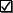 жорстоке поводження з дитиною – будь-які форми фізичного, психологічного, сексуального або економічного та соціального насилля над дитиною в сім‘ї або поза нею;насильство - будь-які умисні дії фізичного, сексуального, психологічного чи економічного спрямування одної людини по відношенню до іншої, якщо ці дії порушують конституційні права і свободи людини та громадянина і наносять їй моральну шкоду, шкоду її фізичному чи психічному здоров‘ю;фізичне насильство – умисне нанесення одним індивідом іншому побоїв, тілесних ушкоджень, що може призвести або призвело до смерті постраждалого, порушення фізичного чи психічного здоров‘я, нанесення шкоди його честі і гідності. До цієї категорії відноситься фізичне травмування дитини, причому не тільки, коли наявні його відповідні ознаки (синці, поранення, переломи тощо), а й такі різновиди фізичного насильства, коли ознаки неможливо виявити одразу, оскільки вони проявляються пізніше.сексуальне насильство – протиправне посягання одного індивіда на статеву недоторканість іншого, а також дії сексуального характеру по відношенню до неповнолітніх. До цієї категорії відносяться всі види сексу між дорослимита дітьми, а також примушення дітей займатися сексом між собою з метою отримання задоволення з поглядання цих дій. Сексуальне насильство і сексуальна експлуатація є одним з найтяжчих порушень прав дитини. За величиною нанесених травм сексуальне насильство та сексуальна експлуатація прирівнюються до тортур і катування. Навіть якщо дитина із задоволенням сприймає хтиві дії дорослого, це все одно є сексуальним насильством.психологічне насильство – це насильство, пов‘язане з дією одного індивіда на психіку іншого шляхом словесних образ або погроз, переслідування, залякування, якими навмисно спричиняється емоційна невпевненість, нездатність захистити себе та може завдаватися або завдається шкода психічному здоров‘ю. Це поведінка, яка наносить шкоду емоційному розвитку дитини та її почуттю власної гідності. Психологічне насильство включає словесні випадки, такі як постійна критика, приниження, образи, висміювання, кепкування, піддражнювання та відмова вислухати дитину. Психологічне насильство також включає нездатність проявити любов, надати підтримку та керівництво, необхідне для психологічного зростання і розвитку дитини.економічне насильство – навмисне позбавлення одним індивідом іншого житла, їжі, одягу та іншого майна чи коштів, на які постраждалий має передбачене законом право, що може призвести до його смерті, викликати порушення фізичного чи психічного здоров‘я.Каталог дій, що розцінюються як насильство по відношенню до дітей(на основі аналізу міжнародних та державних нормативно-правових актів)Щоб відрізняти випадкові пошкодження у дитини від результатів можливих фізичних зловживань (насильств) наведемо такі ознаки фізичного насильства:Місце пошкоджень. Найчастіше підлягає пошкоджене задня частина тіла. Саме таке розташування складає найбільший відсоток наслідки фізичних зловживань. Найчастішим місцем за частотою ураження є обличчя та верхня частина голови. Ушкодження на підборідді, ліктях чи колінах, як правило, спричинені необережністю самої дитиннВипадки, коли пошкодження не є притаманним для конкретної вікової групи: наприклад, будь-який перелом у дитини грудного віку.Утруднення батьків (чи опікунів) у поясненні причини пошкодження; розбіжності у поясненнях, покладання провини на інших; аргументація пошкодження з боку батьків не збігається з медичним діагнозом.Батьки, (опікуни) не поспішають звертатися за допомогою для дитини у разі пошкодження, або вживають заходів, не відповідних ступеню та характеру травми.Дитина надмірно пасивна, залякана, сумирна або навпаки, надмірно агресивна, схильна до фізичного насильства над іншими дітьми.Типи фізичних пошкоджень та їх причини:Синці, спричинені фізичним насильством, можуть бути у багатьох місцях тіла, особливо на спині та обличчі. Вони можуть мати характерну форму (наприклад, обрис руки, подвійні синці від щипання, сліди від ремінця, різки, зашморгу, відбиток від прикраси тощо). Синці можуть бути одного кольору  або різних, якщо пошкодження завдавалися в різний час.Слід урахувати, що удари важкими предметами спричиняють глибокі м‘язові синці або крововиливи на м‘якіх тканинах, що здебільшого не забарвлені, й тому можуть бути виявлені лише на рентгенівському знімку, якщо він зроблений вчасно.Форма, глибина та розміщення опіків також є ознакою фізичного насильства. Зважаючи на те, що діти інстинктивно втікають від болю, випадковий опік не має чіткого відбитку. Якщо дитину силоміць тримали у гарячій воді. то опіки будуть мати чітко обмежені форми, лінія занурення буде ясно вираженою. Опіки, що є точечними чи мають окреслення конкретного предмета, свідчать про тривалий примусовий контакт з гарячим предметом.Садини та подряпини. Садини від ременя можуть мати характерну форму букви S або С. Сліди від мотузок з‘являються навколо зап‘ясть або гомілок, коли дитину прив‘язують до ліжка чи інших предметів, щоб обмежити її пересування.Пошкодження голови виявляються не тільки при зовнішньому огляді, а й при діагностиці стану очей та нервової системи, рентгені черепа. Серйозні внутрішньочерепні пошкодження можуть бути наявні без видимих ознак травми. Слід підкреслити, що вони є причинами серйозних неврологічних розладів, що можуть призвести до смерті.Синдром «струшеної дитини». Коли дитину трясуть з використанням надмірної сили, це викликає внутрішні крововиливи та пошкодження кісток, але при цьому відсутні явні сліди пошкоджень. Єдиними проявами цього синдрому можуть бути блювання та неврологічні ознаки, які свідчить про пошкодження мозку. Серйозніші наслідки - сліпота, глухота, параліч - можуть з‘явитися пізніше.Внутрішні пошкодження. Сильні удари по тілу можуть пошкодити печінку, нирки, кишечник та інші життєво важливі органи. Поверхневі докази травм наявні не більш ніж півгодини. Фізичними ознаками внутрішніх ушкоджень можуть бути надування живота, кров у сечі, блювання та біль у животі.Переломи. Спіральні переломи довгих кісток завжди є неприродними, оскільки виникають від скручувальних сил. Також викликають підозру уламкові переломи біля кінців довгих кісток, численні переломи ребер.Іншими наслідками насильства щодо дітей різного віку є:- для дітей у віці до 6 місяців - низька рухова активність, байдужість до оточуючого світу, відсутність реакції або слабка реакція на зовнішні стимули, відсутність посмішки (або посмішка з‘являється дуже рідко);для дітей у віці від 6 місяців до півтора року - страх перед батьками, страх фізичного контакту з дорослою людиною (наприклад, коли хтось намагається взяти дитину на руки), постійна настороженість без причини, плаксивість, замкненість, постійний сум;для дітей 1,5-3 років - страхи, змішані почуття, порушення сну, втрата апетиту, агресія, боязнь чужих людей, дорослих, схильність до сексуальних ігор, крайнощі у поведінці (від надмірної агресивності до пасивності);для дітей дошкільного віку (3-6 років) - пасивна реакція на біль, примирення з ситуацією; тривожність, боязливість, змішані почуття, відчуття провини, сорому, відрази, безпорадності, болісна реакція на критику; брехливість, схильність до злодійства і підпалювання, жорстокість до тварин. Крім того, спостерігаються форми поведінки, притаманні молодшому віку (енурез, смоктання пальців, гризіння нігтів, утруднене мовлення тощо); негативізм, відчуження та агресія поєднані з надмірною поступливістю та улесливістю. Слід також зазначити наявність сексуальних ігор та хворобливої мастурбації;для дітей молодшого шкільного віку - амбівалентні почуття стосовно дорослих, проблеми у визначенні сімейних ролей, страх, почуття сорому, відрази, зіпсованості, недовіри до світу; в поведінці відзначаються відчуження від людей, порушення сну, апетиту, агресивне поводження, відчуття „брудного тіла", мовчазність або несподівана балакучість, сексуальні дії з іншими дітьми;для дітей 9-13 років - те ж, що і для дітей молодшого шкільного віку, а також депресія, суб‘єктивне відчуття втрати емоцій, самотність, відсутність друзів, страх перед власним домом, небажання повертатися туди після школи. У поведінці виявляється ізоляція, маніпулювання іншими дітьми (в тому числі з метою отримання сексуального задоволення), суперечливе поводження, а також неадекватні харчові уподобання (недоїдки, листя, крейда, равлики, таргани, інші комахи тощо);для підлітків 13-18 років - відраза, сором, провина, недовіра, амбівалентні почуття до дорослих, сексуальні порушення, несформованість соціальних ролей і своєї ролі в родині, почуття власної непотрібності. У поведінковій сфері відзначаються спроби суїциду, реалізоване чи нереалізоване бажання залишити власну домівку, агресивне поводження, уникнення тілесної  та емоційної інтимності, непослідовність і суперечливість поводження.Узагальнюючи, можна виділити низку наочних ознак, характерних для дитини що постраждала від сімейного насильства. Вони наведені в таблиці 1.Таблиця 1Можливі наочні ознаки дітей, що зазнають насильства, жорстокого поводження (за О. Кочемировською, А. Ходоренко; модифікація Ю. Онишка, Л. Смислової, І. Дубініної)замкнутість;страх, або навпаки, демонстрація повної відсутності страху, ризикована, зухвала поведінка;неврівноважена поведінка;агресивність, напади люті, схильність до руйнації, нищення та насильства;уповільнене мовлення, нездатність до навчання, відсутність знань, відомих дітям відповідного віку (наприклад, невміння читати, писати та рахувати);надто висока зрілість та відповідальність порівняно з дітьми цього віку („маленький дорослий");уникання  однолітків,	бажання спілкуватися та гратися зі значно молодшими дітьми;занижена самооцінка;тривожність;почуття провини;швидка	стомлюваність,	знижена	спроможність	до концентрації уваги;демонстрація	страху	перед	появою	батьків	та/або необхідністю йти додому; небажання йти додому;схильність до "мандрів", бродяжництва;страх перед фізичним контактом;депресивні розлади;спроби самогубства або самопошкодження;вживання алкоголю, наркотиків, токсичних речовин;наявність стресопохідних розладів психіки, психосоматичних хвороб;насильство по відношенню до слабших: тварин чи інших живих істот.дитина постійно голодує через нестачу їжі;дитина надмірно набирає вагу через неправильне харчування;дитина завжди запізнюється до школи;дитина завжди пропускає школу;дитина носить брудний одяг;дитина одягнена не за погодою, не по сезону;дитина виглядає втомленою і хворою;дитина виглядає занедбаною;у дитини неліковані зуби;нестача необхідного медичного лікування (дитину не водять до лікаря);за дитиною не стежать, і вона залишена напризволяще;дитину наражають на небезпеку;дитини уникають інші діти;у дитині немає іграшок, книжок, розваг тощо;удома холодно, безлад і антисанітарія;у дитини немає постільної білизни або постільна білизна драна та брудна;нігті у дитини не стрижені і брудні;у дитини постійні інфекції, спричинені браком гігієни;є	інформація	про	трудову	діяльність	дитини	(особливо молодшого віку);дитина жебракує, втікає з дому.Рекомендації психологам, батькам та викладачам у разі звернення по факту насилля в сім’ї.Рекомендації психологам у разі першої допомоги жертвам домашнього насилля:- Не кидайтеся відразу обіймати потерпілого. Візьміть його за руку або покладіть свою руку йому на плече. Якщо побачите, що це людині неприємно, уникайте тілесного контакту.Не вирішуйте за потерпілого, що йому зараз необхідно (він повинен відчувати, що не втратив контролю над реальністю).Не розпитуйте потерпілого про подробиці того, що сталося. Ні в якому разі не звинувачуйте його в тому, що сталося.Дайте потерпілому зрозуміти, що він може розраховувати на вашу підтримку.Якщо потерпілий починає розповідати про те, що сталося, спонукайте говорити не стільки про конкретні деталі, скільки про емоції, пов‘язані зподією. Домагайтеся, щоб він говорив: «Це не моя провина, винен насильник»;«Було зроблено усе можливе в таких обставинах».Якщо потерпілий вирішив звернутися в міліцію, йдіть туди разом. При оформленні заяви, з‘ясуванні прикмет злочинців він знову в подробицях переживе жахливу ситуацію. Йому буде потрібна ваша підтримка.При	консультуванні	жертв	сексуального	насильства	необхідно домагатися наступних цілей.Забезпечити можливо повніше і безумовне прийняття себе.Сприяти підвищенню самооцінки.Допомогти скласти конкретний план поведінки в обставинах, пов‘язаних з насильством (інформація про міліцію, правоохоронні органи, медичні процедури).Допомогти визначити основні проблеми.Допомогти мобілізувати системи підтримки особи.Допомогти усвідомити серйозність того, що сталося.Допомогти усвідомити необхідність згаяти час на одужання.Виявити і зміцнити сильні сторони особи клієнта.Завдання психолога у разі звернення спрямовані на те, щоб :зменшити у дитини почуття сорому, провини, безсилля;допомогти в зміцненні почуття власної значущості;сформувати нові поведінкові патерни (форми поведінки);сприяти виборчій взаємодії з навколишніми людьми;Свою роботу з дітьми, що піддалося жорстокому поводженню і насильству, ми будуємо по наступних принципах: слухаю, розумію, співпереживаю.Алгоритм поведінки консультанта при веденні діалогу з такими абонентами:Викликати прихильність до себе – «Я тобі вірю»Найперший і важливий крок - встановлення довірчих стосунків між дитиною і консультантом. Багато дітей не можуть розповісти про те, що  сталося дорослим, оскільки бояться, що вони їм не повірять. Причина цих страхів криється в тому, що насильник, як правило, авторитетніше і сильніше, ніж жертва.Проявити співчуття – «Мені шкода, що це сталося»На другому етапі дитина повинна відчути, що її чують, співчувають, розуміють виникаючі думки і почуття.Зменшити відчуття провини – «Я упевнена, що ти не винен в тому, що сталося».Це третій крок, який спрямований на те, щоб дитина відчула себе комфортно і безпечно. Консультант не повинен засуджувати, давати  негативних оцінок поведінці того, хто звернувся.Подолання відчуття провини є одним з найважливіших етапів роботи з жертвами насильства. Провина носить всепоглинаючий характер, провокує різні спотворення в уявленнях про себе і свої вчинки. Дитина своїм вчинкамнадає	особливий  негативний	сенс.  Робота	з	відчуттям	провини	включає розуміння того, в чому винить себе потерпілий.Підтримати і схвалити його поведінку: «Добре, що ти не злякався і подзвонив».Позитивна, емоційна підтримка, підкріплення бажання знайти вихід з ситуації насильства є важливими моментами цього етапу. Дитині потрібна допомога в подоланні страхів, що виникають після розкриття фактів насильства.Знайти резерви підтримки і допомоги – «Як ти думаєш, кому ще ти можеш розповісти про свою проблему»?В даному випадку важливо показати дитині, що існує багато людей, організацій, яким можна довіритися і отримати допомогу і підтримку (родичі, знайомі, учителі, сусіди, служби соціального захисту, міліція, органи опіки і опікування і ін.).Створити умови для припинення насильства і виробити стратегію поведінки – «Давай подумаємо, що ми можемо зробити, щоб подібного не повторилося»?.Тут треба обговорити поведінку дитини і виключити моменти, що провокують насильство.Потім знайти разом з дитиною нові шляхи виходу з ситуації, що склалася. Часто дитина не бачить виходу і проблема для неї здається нерозв‘язною, тому завдання консультанта першим почати обговорення і направити на пошук альтернативних рішень.Роблячи вибір, дитина бере на себе відповідальність і таким чином, у неї підвищується мотивація до активних дій. Після закінчення обговорення психолог-консультант пропонує дитині оцінити вибране рішення у світлі очікуваного успіху.Вселити упевненість в завтрашній день – «Я знаю, що ти впораєшся з проблемою. Я в тебе вірю, ти сильний»!Установка на позитив допомагає дитині упевнено слідувати наміченій цілі не відступаючи перед труднощами.Що повинен знати і уміти педагог для надання допомоги дитині, постраждалій від жорстокості і насильстваЗакони про захист прав дитини.Організації, куди можна звернутися для захисту дитини (органи внутрішніх справ, охорони здоров‘я, опіки і опікування за місцем фактичного проживання дитини, громадські правозахисні організації).Установи надають психологічну допомогу дітям (ППМС-центри), номери "Телефонів Довіри".Послідовність своїх дій у разі жорстокості і насильства.Ознаки, характерні для різних видів насильства, у тому числі фізичні ушкодження і поведінкові відхилення.Особливості поведінки батьків або опікунів, що дозволяє запідозрити жорстокість по відношенню до дитини.Наслідки жорстокого поводження, насильства : психологічні, емоційні, інтелектуальні, поведінкові і ін.Правила організації спілкування, встановлення контакту, уміти уважно вислухати дитину, незалежно від того підтверджує або заперечує вона жорстоке поводження і спілкуватися з дітьми.Знати і уміти дати професійно грамотні рекомендації батькам, діти яких піддалися жорстокому поводженню або насильству з боку дорослих або однолітків.Бути чесним з сім‘єю, намагатися детально роз‘яснити батькам причину розмови з ними.Послідовність дій педагогаПостаратися розговорити дитину, встановити контакт, довірчі стосунки з ним. Надати емоційну підтримку. Тут необхідно врахувати, що дорослий повинен продемонструвати по відношенню до дитини інтерес, дружелюбність, щирість, теплоту і емпатію. У такому разі дитина відчує, що ця людина дійсно чує і розуміє її думки і почуття. Оглянути ушкодження. Не відправляти додому, якщо вона боїться туди повертатися. Якщо немає можливості влаштувати її на нічліг до родичів або в інше безпечне місце необхідно звернутися:в міліцію або прокуратуру, якщо дії батьків є злочинними. Найчастіше має місце поєднання неналежного виконання обов‘язків по вихованню дитини з жорстоким поводженням;в травмпункт або іншу медичну установу, щоб зафіксувати травми;в орган опіки і опікування за місцем фактичного проживання дитини, якщо батьки відносяться до групи ризику по алкоголізму, наркоманії або психічним захворюванням і неможливо їх навчити батьківським навичкам;на консультацію до психолога, соціального педагога з метою:проведення діагностичного обстеження дитини й усієї сім‘ї, з ціллю встановлення причин порушення у дитини (домашнє насилля, наркоманія, алкоголь, асоціальна поведінка батьків, психічне захворювання);організація і проведення блока корекційних занять з дитиною й батьками з вивчення адекватної взаємодії в умовах домашнього виховання;навчання	батьків	не	насильницьким	методом	виховання,	прийомів релаксації й способів зняття нервово-психічного напруження.Рекомендації для батьків, чия дитина піддалися зґвалтуванню в сім’ї.Намагайтеся викликати на довірчу розмову про те, що сталося і часу події.Постарайтеся своєю поведінкою вселити віру у свої сили, майбутнє.Запевніть в конфіденційності розмови, і в тому, що дитина потім сам вирішить, що, коли і кому вона розповість про те, що сталося.Скажіть дитині про необхідність виражати свої почуття і що це природно. Кожен має право на будь-які почуття, які у нього виникають.Допоможіть визначити основну трудність, проблему.Зменште відчуття провини, переконайте, що дитина не винна в тому, що стався.Сприяйте підвищенню самооцінки.Знайдіть в ситуації якомога більше позитивних моментів (залишилася жива).Допоможіть дитині усвідомити наявність у неї резервних можливостей, разом з нею знайдіть вихід із положення, що склалося.Переконайте дитину, що вона обов‘язково здолає свої переживання, а стан, в якому вона знаходиться, пройде, але для цього потрібний час.Підкажіть дитині «Як» і «Що» вона повинен робити, «Як реагувати», поки не зможе мобілізувати свої власні сили.Вітайте позитивне спілкування з однолітками і значимими дорослими, заохочуйте відвідування секцій, гуртків і не дозволяйте повністю ізолюватися від свого постійного оточення, близьких людей.Запропонуйте	дитині	різні	матеріали	для	творчості,	що	дозволить виразити почуття, зняти напругу.Для	того,	щоб	підтвердити	чи	спростувати	це	припущення,	ми пропонуємо елементарну діагностику дитини, що піддалася насильству.Емоційний станнизька самооцінка, пасивність;понижений емоційний фон, апатія, страхи;занепокоєння, підвищена тривожність.Депресивні стани, печаль.Поведінкаопозиційна; запобіглива, регресивна;невідповідаюча віку відповідальність;саморуйнувальна поведінка (спричинення каліцтв самим собі, суїцидальні думки).виникнення різного роду відхилень в поведінці: агресія, дезадаптація, адитивна, девіантна, делинквентна поведінка.Інтелектзниження або повна втрата інтересу до школи;затримка або різке зниження рівня інтелектуального розвитку;зниження	пізнавальної	мотивації	і,	як	наслідок,	стійка	шкільна неуспішність;порушення мовного розвитку,загальмованість у відповідях, при виконанні завдань;труднощі запам‘ятовування, концентрації уваги.Взаємовідносини з оточеннямневміння спілкуватися з людьми, дружити;відсутність друзів або надмірна нерозбірлива дружелюбність;прагнення будь-якими способами, аж до нанесення самоушкоджень, притягнути до себе увагу дорослих, або уникнення дорослих, підозрілість і недовіру до них;вимога ласки і уваги або замкнутість, прагнення до самоти;агресивність і імпульсивність по відношенню до дорослих, однолітків;роль «козла відпущення»;Фізичний станмаленький ріст, недостатня вага;гігієнічна занедбаність, неохайний вигляд;психосоматичні захворювання, неврози;постійний голод і/або спрага;мастурбація.Якщо вищезгадані ознаки у більшості своїй були виявлені в поведінці дитини, ми пропонуємо наступний алгоритм дій дорослого.Особливості поведінки батьків або осіб, що їх замінюють, яких запідозрюють у жорстокості по відношенню до дитини.Суперечливі, плутані пояснення причин травм у дитини і небажання внести ясність в подію.Небажання,	пізнє	звернення	по	медичну	допомогу	або	ініціатива звернення по допомогу виходить від сторонньої особи.Звинувачення в травмах самої дитини.Неадекватність реакції батьків на тяжкість ушкодження, прагнення до її перебільшення або зменшення.Відсутність стурбованості за долю дитини.Неувага,	відсутність	ласки	і	емоційної	підтримки	в	поводженні	з дитиною.Стурбованість власними проблемами, що не відносяться до здоров‘я дитини.Оповідання про те, як їх карали в дитинстві.Ознаки психічних розладів в поведінці або прояв патологічних рис вдачі (агресивність, збудження, неадекватність і ін. ).Напрями діяльності органів та закладів освіти щодо попередження насильства у документах.Закон України «Про освіту», де зокрема вказується, що метою освіти є всебічний розвиток людини як особистості та найвищої цінності суспільства, розвиток її талантів, розумових і фізичних здібностей, виховання високих моральних якостей, формування громадян, здатних до свідомого суспільного вибору, збагачення на цій основі інтелектуального, творчого, культурного потенціалу народу, підвищення освітнього рівня народу, забезпечення народного господарства кваліфікованими фахівцями.Закон України «Про загальну середню освіту»:стаття 5 – завдання загальної середньої освіти: виховання громадянина України; формування особистості учня (вихованця), розвиток його здібностей і обдарувань, наукового світогляду; виконання вимог Державного стандартузагальної середньої освіти, підготовка учнів (вихованців) до подальшої освіти і трудової діяльності; виховання в учнів (вихованців) поваги до Конституції України, державних символів України, прав і свобод людини і громадянина, почуття власної гідності, відповідальності перед законом за свої дії, свідомого ставлення до обов‘язків людини і громадянина; реалізація права учнів (вихованців) на вільне формування політичних і світоглядних переконань; виховання шанобливого ставлення до родини, поваги до народних традицій і звичаїв, державної та рідної мови, національних цінностей Українського народу та інших народів і націй; виховання свідомого ставлення до свого здоров‘я та здоров‘я інших громадян як найвищої соціальної цінності, формування гігієнічних навичок і засад здорового способу життя, збереження і зміцнення фізичного та психічного здоров‘я учнів (вихованців);Закон України «Про охорону дитинства» визначає охорону дитинства в Україні як стратегічний загальнонаціональний пріоритет і з метою забезпечення реалізації прав дитини на життя, охорону здоров‘я, освіту, соціальний захист та всебічний розвиток встановлює основні засади державної політики у цій сфері. Зокрема у статті 10 цього закону зазначається, що кожній дитині гарантується право на свободу, особисту недоторканність та захист гідності. Дисципліна і порядок у сім’ї, навчальних та інших дитячих закладах мають забезпечуватися на принципах, що ґрунтуються на взаємоповазі, справедливості, і виключають приниження честі та гідності дитини. Процедура розгляду скарг дітей на порушення їх прав і свобод, жорстоке поводження, насильство і знущання над ними в сім‘ї та поза її межами встановлюється законодавством.«Порядок розгляду звернень та повідомлень з приводу жорстокого поводження з дітьми або реальної загрози його вчинення» (затверджений Наказом Державного комітету України у справах сім‘ї та молоді, Міністерства внутрішніх справ України, Міністерства освіти і науки України, Міністерства охорони здоров‘я України 16.01.2004 № 5/34/24/11) визначений вищезазначеним наказом Міністерства освіти і науки України «Про вжиття вичерпних заходів, спрямованих на дотримання законодавства щодо захисту прав неповнолітніх» як обов‘язковий для ознайомлення всіх педагогічних та науково-педагогічних працівників (п.2.2). В цьому документі визначені функціональні повноваження органів та закладів освіти щодо попередження насильства та жорстокого поводження з дітьми. Отже, органи та заклади освіти:здійснюють приймання заяв та повідомлень про випадки жорстокого поводження з дітьми;терміново (протягом однієї доби) передають повідомлення у письмовій формі до служби у справах неповнолітніх, органів внутрішніх справ про випадок жорстокого поводження з дитиною чи реальну загрозу його вчинення;уживають заходів для виявлення і припинення фактів жорстокого поводження з дітьми у навчальних закладах, притягують до дисциплінарної відповідальності співробітників, учнів та інших осіб, які допускають жорстоке поводження з дітьми;керівники навчальних закладів зобов‘язують педагогічних працівників, зокрема класних керівників, проводити попереджувальну роботу з батьками з метою недопущення випадків жорстокого поводження дітьми в сім‘ях, а також відстежувати подібні випадки з боку інших учнів;класні керівники організовують роботу з батьками щодо роз‘яснення наслідків жорстокого поводження з дітьми в сім‘ях, а також з особами, що становлять найближче оточення дитини, яка постраждала від жорстокого поводження або потерпає від реальної загрози його вчинення.Висновок: Якщо до будь кого із працівників органів внутрішніх справ, органів та закладів освіти, охорони здоров‘я, управлінь у справах сім‘ї та молоді, центрів служб для молоді звернулась дитина з приводу жорстокого поводження з нею - той, до кого звернулась дитина (державний посадовець, лікар, вчитель, вихователь, працівник соціальної служби, міліції і т. п.) зобов‘язаний оформити письмово звернення дитини і передати його до відповідного територіального підрозділу Служби у справах дітей протягом однієї доби з моменту отримання звернення (повідомлення).«Порядок взаємодії суб’єктів соціальної роботи із сім’ями, які опинилися у складних життєвих обставинах» (затверджений Наказом Міністерства України у справах сім‘ї, молоді та спорту, Міністерства охорони здоров‘я України, Міністерства освіти і науки України, Міністерства праці та соціальної політики України, Міністерства транспорту та зв‘язку України, Міністерства внутрішніх справ України, Державного департаменту України з питань виконання покарань 14.06.2006 N 1983/388/452/221/556/596/106), в якому зокрема зазначається, що міністерство освіти і науки Автономної Республіки Крим, управління (відділи) освіти і науки обласних, міських, районних державних адміністрацій, дошкільні, загальноосвітні, професійно-технічні та позашкільні навчальні заклади:за запрошенням управлінь (відділів) у справах сім‘ї, молоді та спорту беруть участь у роботі дорадчого органу;повідомляють центрам соціальних служб для сім‘ї, дітей та молоді про виявлення сімей, які опинилися у складних життєвих обставинах;ведуть внутрішній облік дітей, які потребують посиленої уваги з боку педагогічного працівника, соціального педагога, та інформують про це служби у справах неповнолітніх і центри соціальних служб для сім‘ї, дітей та молоді;забезпечують роботу шкільного психолога з дітьми, які опинилися у складних життєвих обставинах;можуть створювати при освітніх закладах об‘єднання батьків, педагогів, громадськості щодо забезпечення педагогічного впливу на дітей із сімей, якіопинилися у складних життєвих обставинах, та схильних до протиправних дій, залучають до цієї роботи соціальних працівників центрів соціальних служб для сім‘ї, дітей та молоді;проводять профілактичну та просвітницьку роботу з дітьми, підлітками, молоддю, схильними до правопорушень, з числа сімей, які опинилися в складних життєвих обставинах, контролюють відвідування ними навчальних закладів та якість навчання;уживають невідкладних заходів щодо активного залучення до громадської та гурткової роботи в середніх загальноосвітніх школах та позашкільних навчальних закладах дітей із сімей, які опинилися у складних життєвих обставинах;проводять спільно з центрами соціальних служб для сім‘ї, дітей та молоді інформаційно-профілактичні заходи, спрямовані на підготовку молоді до самостійного життя, формування відповідального батьківства, створення позитивної моделі сім‘ї, профілактику жорстокого поводження в родинах тощо;залучають працівників освіти до соціального інспектування сімей, які опинилися у складних життєвих обставинах, у яких виховуються діти шкільного віку;сприяють розповсюдженню в навчальних закладах соціальної реклами з питань профілактики здорового способу життя.Наказ Міністерства освіти і науки України «Про вжиття вичерпних заходів, спрямованих на дотримання законодавства щодо захисту прав неповнолітніх» від 23.08.2006 № 631 визначає завдання педагогічних працівників:здійснювати заходи з профілактики порушень соціально-психологічної адаптації учнівської молоді;виховувати взаємоповагу та навчати дітей і батьків способів конструктивної взаємодії в сім‘ї;створити інформаційні куточки для учнів із переліком організацій, куди можна звернутися з приводу насильства.Наказ Міністерство освіти і науки України «Про вжиття додаткових заходів щодо профілактики та запобігання жорстокому поводженню з дітьми» від 25.12.2006 № 844 наголошує на:обов‘язку педагогічних працівників неухильно виконувати законодавство України щодо охорони прав дитинства в частині збереження фізичного, духовного, психічного здоров‘я та поваги до людської гідності дитини;обов‘язку керівників навчальних закладів організувати просвітницько- профілактичну роботу з усіма суб‘єктами навчально-виховного процесу, в тому числі і з батьками, з метою недопущення випадків фізичного іпсихологічного насильства, образ, недбалого і жорстокого поводження з дітьми, втягнення їх до злочинної діяльності тощо.Наказ Міністерство освіти і науки України «Про вжиття заходів щодо запобігання насильству над дітьми» від 01.02.2010 № 59 наголошує на обов‘язку керівників навчальних закладів:ознайомити всіх педагогічних працівників та забезпечити неухильне виконання спільного наказу Державного комітету України у справах сім‘ї та молоді, Міністерства внутрішніх справ України, Міністерства освіти і науки України, Міністерства охорони здоров‘я України від 16.01.2004 № 5/34/24/11 «Про затвердження Порядку розгляду звернень та повідомлень з приводу жорстокого поводження з дітьми або реальної загрози його вчинення»;збільшити кількість психологічних факультативних занять з психології та тренінгів із формування соціальних навичок у дітей;широко залучати органи учнівського врядування та батьківської громадськості до профілактичної роботи.Захист дітей від насильства як в сім’ї, так і за її межами, гарантується і міжнародними документами, і національним законодавством УкраїниСтандарти передбачені міжнародними документами, що мають силу для України.Конвенція ООН про права дитиниСтаття 19«1. Держави-учасниці вживають всіх необхідних законодавчих, адміністративних, соціальних і просвітніх заходів з метою захисту дитини від усіх форм фізичного та психологічного насильства, образи чи зловживань, відсутності піклування чи недбалого і брутального поводження та експлуатації, включаючи сексуальні зловживання, з боку батьків, законних опікунів чи будь- якої іншої особи, яка турбується про дитину.2. Такі заходи захисту, у випадку необхідності, включають ефективні процедури для розроблення соціальних програм з метою надання необхідної підтримки дитині й особам, які турбуються про неї, а також здійснення інших форм запобігання, виявлення, повідомлення, передачі на розгляд, розслідування, лікування та інших заходів у зв‘язку з випадками жорстокого поводження з дитиною, зазначеними вище, а також, у випадку необхідності, для порушення початку судової процедури».Стаття 37 «Держави-учасниці забезпечують, щоб:а) жодна дитина не піддавалась катуванням та іншим жорстоким, нелюдським або принижуючим гідність видам поводження чи покарання.Стаття 39 «Держави-учасниці вживають всіх необхідних заходів для сприяння фізичному та психологічному відновленню та соціальній інтеграції дитини, яка є жертвою будь-яких видів нехтування, експлуатації чи зловживань, катувань чи будь-яких жорстоких, нелюдських або принижуючих гідність видів поводження, покарання чи збройних конфліктів. Таке відновлення і реінтеграція мають здійснюватися в умовах, що забезпечують здоров‘я, самоповагу і гідність дитини».Стаття 28 «2. Держави-учасниці вживають всіх необхідних заходів, щоб шкільна дисципліна була забезпечена методами, що ґрунтуються на повазі до людської гідності дитини та відповідно до цієї Конвенції.Міжнародний пакт про громадянські і політичні праваСтаття 7 «Нікого не може бути піддано катуванню чи жорстокому, нелюдському або принижуючому гідність поводженню чи покаранню. Зокрема, жодну особу не може бути без її вільної згоди піддано медичним чи науковим дослідам».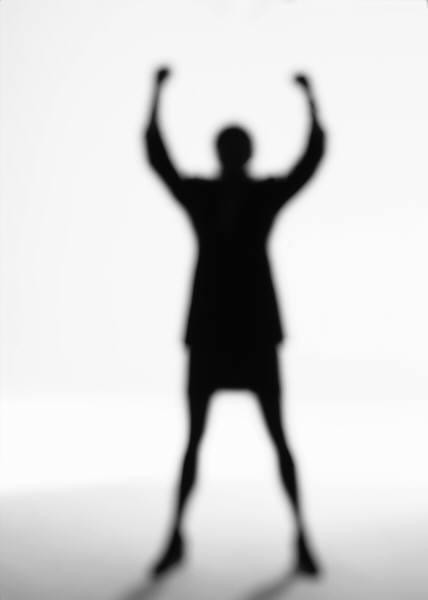 Загальна декларація прав людини:Стаття 5 «Ніхто не повинен зазнавати тортур, або жорстокого, нелюдського, або такого, що принижує його гідність, поводження і покарання».Конвенція про захист прав людини та основних свободСтаття 3 «Нікого не може бути піддано катуванню або нелюдському чи такому, що принижує гідність, поводженню або покаранню».До уваги!«Захист, який надає стаття 3 Конвенції про захист прав людини та основних свобод є втіленням однієї з основоположних цінностей демократичного суспільства. Стаття 3 покликана передусім захищати фізичну недоторканість людини. Крім того, згідно з тлумаченням її положень, вона гарантує захист від завдання болісного психічного страждання. Заборона катування та нелюдського чи такого, що принижує гідність, поводження передбачає як негативні, так і позитивні обов‘язки. Негативний обов‘язок вимагає від держави утримуватись від певних заборонених дій та заходів. Держава несе відповідальність за дії своїх органів та посадових осіб (…). Позитивний обов‘язок вимагає від держави забезпечувати гарантії недопущення поводження, несумісного з положеннями статті 3, та проведення розслідування за фактами, будь-яких заяв про таке поводження.  (…) Держава не може скласти з себе відповідальність за дії тих, кому вона делегувала свої повноваження. Так, приміром, якщо у приватній школі застосовуєтьсяпокарання, суворість якого досягає певного рівня, який уже дає підстави для застосування статті 3, тоді за такі заходи має нести відповідальність держава, оскільки в кінцевому підсумку вона повинна забезпечувати право на освіту 1.Національне законодавство України Конституція УкраїниСтаття 28. Кожен має право на повагу до його гідності.Ніхто не може бути підданий катуванню, жорстокому, нелюдському або такому, що принижує його гідність, поводженню чи покаранню.Жодна людина без її вільної згоди не може бути піддана медичним, науковим чи іншим дослідам».Стаття 51. Сім‘я, дитинство, материнство і батьківство охороняються державою.Стаття 52. Діти рівні у своїх правах незалежно від походження, а також від того, народжені вони у шлюбі чи поза ним.Будь-яке насильство над дитиною та її експлуатація переслідуються за законом.Утримання та виховання дітей-сиріт і дітей, позбавлених батьківського піклування, покладається на державу. Держава заохочує і підтримує благодійницьку діяльність щодо дітей.Цивільний кодекс УкраїниСтаття 289. Право на особисту недоторканністьФізична особа має право на особисту недоторканність.Фізична	особа	не	може	бути	піддана	катуванню,	жорстокому, нелюдському або такому, що принижує її гідність, поводженню чи покаранню.Фізичне покарання батьками (усиновлювачами), опікунами, піклувальниками, вихователями малолітніх, неповнолітніх дітей та підопічних не допускається.У разі жорстокої, аморальної поведінки фізичної особи щодо іншої особи, яка є в безпорадному стані, застосовуються заходи, встановлені цим Кодексом та іншим законом.Фізична особа має право розпорядитися щодо передачі після її смерті органів та інших анатомічних матеріалів її тіла науковим, медичним або навчальним закладам».Сімейний кодекс УкраїниСтаття 150. Обов’язки батьків щодо виховання та розвитку дитини1. Батьки зобов‘язані виховувати дитину в дусі поваги до прав та свобод інших людей (…)Забороняються будь-які види експлуатації батьками своєї дитини.Забороняються фізичні покарання дитини батьками, а також застосування ними інших видів покарань, які принижують людську гідність дитини».Кримінальний кодекс України містить як загальні норми,  що захищають всіх громадян, зокрема дітей від жорстокого поводження, так і норми, безпосередньо спрямовані на захист життя, здоров‘я та недоторканності дитини.Навчіть дітей правилам безпеки!        Необхідно знати напам‘ять адреси, номери телефонів та імена людей, яким ти довіряєш, які піклуються про тебе (батьки, рідні, близькі люди)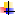         Пам‘ятай про телефони спеціального та негайного виклику: 101 (народна служба порятунку); 102 (міліція); 103 (швидка допомога)        Знай	номери	дільничного	інспектора,	соціальної	служби,	телефону довіри.        Нікому не дозволяй принижувати та ображати тебе.        Не принижуй та не ображай інших, будь коректним і витриманим у спілкуванні.        Не ходи в пізній час один (одна) по вулиці.        Ніколи не розмовляй з незнайомими людьми, нікуди з ними не йди, нічого у них не бери, не сідай в автомобіль.        Якщо тобі загрожуватиме небезпека, тікай і привертай до себе увагу.       Не сідай з незнайомцями до ліфту.        Не впускай в помешкання незнайомців, якщо ти один (одна) дома.       Знай, де знаходиться твоє свідоцтво про народження (твій паспорт).        Якщо з тобою трапиться щось недобре, негайно розкажи людям, яким ти довіряєш.        Не залишайся наодинці зі своєю проблемою – звернись по допомогу!Подбай про себе!ПИТАННЯ для самоперевірки:ТЕМА 10. ФОРМИ І МЕТОДИ РОБОТИ КЛАСНОГО КЕРІВНИКА З БАТЬКАМИ УЧНІВТрадиційні форми роботи класного керівника з батьками учнів.Нетрадиційні форми роботи класного керівника з батьками учнів.10.1. Традиційні форм роботи класного керівника з батьками учнівПроцес взаємодії cім‘ї і школи повинен бути спрямований на активне включення батьків у навчально-виховний процес, у позаурочну діяльність, співробітництво з дітьми і педагогами.До головних функцій взаємодії школи і родини відносяться: інформаційна, виховно-розвиваюча, формуюча, охоронно-оздоровча, контролююча, побутова.Завдання взаємодії: формування активної педагогічної позиції батьків; озброєння батьків педагогічними знаннями й уміннями; активна участь батьків у вихованні дітей.Робота класного керівника з сім‘єю включає два основних напрямки:Організаційна робота з сім’єю:планування роботи класного керівника з батьками;вивчення сімей учнів;форми роботи класного керівника з батьками;робота з неблагонадійними сім‘ями.Підвищення педагогічної культури батьків.Оскільки переважна більшість батьків не має належної психолого- педагогічної підготовки і позбавлена громадянської відповідальності за достойне виховання своїх дітей, класний керівник має виступити, з одного боку, сполучною ланкою між школою та сім‘єю, а з другого — організатором підвищення педагогічної культури кожного батька і матері.Традиційними формами роботи класного керівника з батьками вважаємо:Індивідуальні:відвідування сім‘ї;запрошення до школи;індивідуальна педагогічна бесіда;індивідуальна педагогічна допомога;листування з батьками;дні відкритих дверей.Групові:зібрання батьківського активу;групові бесіди;групові консультації;батьківські консиліуми.Колективні:лекції і бесіди;науково-практичні конференції;загальношкільні та класні батьківські збори;збори-концерти;педагогічний всеобуч.Традиційні методи та прийоми роботи з батьками:спостереження;бесіди;анкетування;учнівські твори-роздуми. Сучасна  соціологія  пропонує  різні  підходи   до   вивчення феномену сім‘ї: як соціального інституту (тут досліджуються проблеми взаємовідносин суспільства і сім‘ї) і як малої групи (досліджується конкретна сім‘я, її функції, особливості й тенденції розвитку, стосунки між її членами та ін.). Для вчителя, класовода домінуюче значення має другий аспект, психолого-педагогічний, тобто вивчення. сім‘ї з точки зору виконання нею своєї виховної функції, визначення умов і факторів, які впливають  на ефективне розв‘язання цих завдань.Наведемо приклад можливої схеми вивчення сім’ї учня.Програма вивчення сім’ї учня.Структура сім’ї – склад (повна проста – батьки, діти; повна складна – батьки, діти, бабуся, дідусь, інші члени родини; неповна – без батька або матері).Батьки – вік, освіта, професія, рід занять.Житлові й матеріальні умови.Суспільно-педагогічна спрямованість життя сім‘ї – ставлення дорослих до виховання дітей (відповідальне, байдуже, безвідповідальне); спрямованість виховних впливів матері й батька (духовна, матеріальна); ставлення батьків до виконання дитиною доручень у класі; педагогічна активність батьків (участь у виховних заходах, обговорення з вчителями виховання і навчання своїх дітей, допомога класному керівнику у формуванні класного колективу).Внутрісімейні стосунки:а/ стиль взаємин між батьками – авторитарний /будується як на диктаті глави сім‘ї, так і на його моральній перевазі, якій добровільно підкоряються всі члени сім’ї/; демократичний /рівноправність подружжя в розв’язанні основних питань/; конфліктний /зовні конфліктний, коли сім’я зовні має вигляд благополучної/;б/ ставлення батьків до дітей: теплота – вимогливість /доброта, любов, увага, чуйність і піклування з боку батьків у поєднанні з повагою і вимогливістю до сина чи доньки/; теплота – дозвіл /ласка, піклування і надмірна батьківська любов, яка не регулюється почуттям відповідальності у відносинах з дітьми і часто виступає як надмірна опіка, вседозволеність, поблажливість до серйозних вчинків/; холодність – дозвіл /байдужість батьків до дітей, повне відокремлення і не втручання в життя один одного/; холодність– вимогливість /до байдужості з боку батьків додається грубість, роздратування, сувора регламентація життєдіяльності дітей у поєднанні з надмірною суворістю і покаранням/;в/ ставлення дітей до батьків – поважне, любовне, дбайливе, шанобливе, грубе, егоїстичне /окремо до матері чи батька, до обох батьків/;г/ відносини між дітьми в сім’ї – діти дружать з братами і сестрами, допомагають їм у навчанні, рахуються з їх поглядами, поважають їх; у дітей мало спільного, вони байдужі до інших /у чому причина?/; ворожі відносини - діти постійно конфліктують, грублять один одному /у чому причина?/;д/ виконання домашніх справ у сім’ї, розподіл обов‘язків, колективне виконання важкої праці, участь дитини в домашній праці, наявність сімейних доручень;є/ відомості про сімейну раду – чи є в сім’ї звичай радитись з важливих питань; чи залучаються діти до такого обговорення.Методи виховання, що застосовуються батьками: живемо як живеться, наказ, натиск, жорсткий контроль, прохання, умовляння, вседозволеність, побажання, переконання, порада, спільне обговорення сімейних проблем, турбота, лагідна участь, задоволення всіх бажань дитини, фізичне покарання, пояснення, приклад, позбавлення задоволень та ін.; педагогічне кредо батьків у вихованні дитини:Давайте поміркуємо, порадимось, разом вирішимо.Я тебе примушу, ти в мене станеш таким, як мені треба.Це тобі, а ми з батьком як-небудь...Він погляду мого боїться... Малий ще розмірковувати.Що вимагати зараз, ось виросте - тоді...Одягнений, взутий, нагодований. Удома жодних турбот не має. Що просить - купляємо, тільки вчився б.Я рідко торкаюсь справ сина. У мене вистачає власних турбот. А взагалі в кожного з нас свої проблеми: у мене - праця, у нього - навчання.Не товаришує з дітьми - це і не важливо. А ось помилок у контрольній роботі наробив - справа серйозна. Треба вжити заходів.Сімейні традиції – чи існують у сім’ї сімейні реліквії, чи знають діти своїх предків, як святкують сімейні дати.Організація в сім‘ї вільного часу, улюблені справи.Кропітка, але дуже важлива робота вивчення сім’ї учня допоможе майбутньому вчителеві скласти повне уявлення про батьків учня, а це сприятиме налагодженню контакту з ними, співдружності, винайденню ефективних шляхів поліпшення виховання дітей у сім‘ї та школі. Педагогічний паспорт не є незмінним документом. Він поповнюється впродовж усього періоду навчання дітей у школі.*****Вивчення сімей учнів на рівні класу повинно здійснюватись систематично, планомірно, цілеспрямовано, і тут важливою умовою успішного співробітництва з батьками є оволодіння педагогом методами поглибленого дослідження сім‘ї. До таких методів належать метод документалістики, метода опосередкованого і прямого вивчення родини, а також метод спостереження. Перший з них передбачає звертання до документальних даних про дитину і сім‘ю: медична картка дитини, відомості про перебування в дошкільному закладі, особиста справа, характеристики і класні журнали за попередні роки таін. На основі одержаних даних можна скласти уявлення про стан здоров‘я, психофізіологічний та інтелектуальний розвиток (відповідність віковим вимогам), умови життя родини та ін.При застосуванні методу опосередкованого вивчення увага вчителя спрямовується на учня як члена сім‘ї. До уваги беруться поведінка, характер, темперамент дитини, її стосунки з батьками, усіма, хто входить до складу сім‘ї, та ровесниками, а також учнівські здібності, захоплення, уподобання тощо.Метод спостереження і прямого вивчення сім‘ї спрямований на конкретне вивчення сімейного оточення дитини, стосунків між батьками і дітьми, існуючої атмосфери в сім‘ї з метою визначення засобів, форм і методів педагогічного впливу на батьків, виявлення не лише вразливих місць, а й можливостей для усунення недоліків. Цінність педагогічного спостереження полягає в тому, що вчитель збирає конкретний емпіричний матеріал, вивчаючи особистість дитини і життя сім‘ї в природних умовах. Для того щоб результати були глибокими і всебічними, необхідно ретельно планувати, чітко визначати мету і об‘єкти спостереження.Вивчення родин учнів на основі застосування пропонованих методів допоможе педагогу скласти враження про ступінь освіченості батьків щодо методів виховання дітей у сім‘ї, встановити адекватність застосування в родинах тих методів, яким батьки самі надають перевагу, а також визначити ступінь практичного застосування в сім‘ї тих чи інших отриманих теоретичних знань і практичних порад у ході педагогічної просвіти. Аби результати спостережень були достовірними й об‘єктивними, їх слід проводити систематично протягом тривалого часу, що допоможе вчителі скласти чітке і повне уявлення про кожну сім‘ю свого класу, вміло задовольнити потребу батьків у спілкуванні, стимулювати інтерес до спільної роботи. Як результат - батьки з увагою дослуховуватимуться до того, про що йдеться на заняттях з педагогічної просвіти, з вдячністю сприйматимуть рекомендації вчителя.У міру підвищення результатів спільної роботи зростає також сила їх взаємного тяжіння, особистого задоволення від спілкування. Батьки відчувають, як до них, до їхньої дитини ставиться вчитель. І якщо це ставлення зацікавленості, доброзичливості, істинного бажання допомогти, поділитися своїми знаннями., думками, то й вони йдуть на тісніший контакт. Це безпосередньо стосується другого принципу педагогічного спілкування – інформаційного взаємозбагачення.Під час спілкування відбувається процес збагачення знаннями, створюються умови для обміну інформацією. Педагог повинен досягти того, щоб стати для сім‘ї свого учня визнаним джерелом певних знань. Але при цьому його ерудиція і логіка не повинні пригнічувати батьків, ставити їх у залежність, ігнорувати їхню особисту думку. Цей принцип виявляється тоді, коли батьки впевнені в поважливому ставленні до них вчителя.Успіх позитивних взаємовідносин між вчителями і батьками неможливий за відсутності почуття емпатії та довіри до педагога з боку сім‘ї, ігнорування третього принципу – «особистого тяжіння». Багато педагогічних працівників вже переконались, що сам собою, їх службовий статус нині має досить неістотне психологічне значення. Лише глибока ерудиція, вимогливість до  себе, тактовність, застосування індивідуального підходу при конструюванніспілкування з батьками сприяють кращому взаєморозумінню, ефективності розв‘язання спільних проблем. Авторитарна манера ніколи не приносила позитивних результатів у спілкуванні.Досить ефективною формою забезпечення оптимальних умов співдружності сім‘ї та школи є відвідування сім’ї школяра. Класний керівник має змогу ознайомитися з соціально-економічними умовами виховання дитини в сім‘ї, зрозуміти психолого-педагогічний клімат у сімейному колективі, дати поради батькам щодо забезпечення сприятливих умов для  навчальної діяльності учня, інформувати батьків про успішність і поведінку вихованця у школі та ін.Вдаючись до цієї форми роботи з батьками, варто дотримуватись ряду вимог: відвідування сім‘ї має бути плановим (впродовж навчального року класний керівник має побувати в кожній сім‘ї не менше двох разів); відвідувати сім‘ї усіх учнів, а не лише тих, які мають труднощі у навчанні та поведінці; кожен раз визначати мету і зміст бесіди з батьками із врахуванням індивідуальних особливостей конкретної дитини; завчасно попереджувати і узгоджувати з батьками (через учня) день і час візиту до сім‘ї; інформувати батьків про навчально-виховну діяльність їхньої дитини, в першу чергу необхідно розповісти їм про позитивний бік навчання, поведінки і лише потім з дотриманням тактовності говорити про труднощі, які виникають у навчанні, спілкуванні з товаришами, учителями, вести розмову про спільні дії у наданні допомоги для подолання цих труднощів.Класний керівник періодично може запрошувати батьків до школи з метою інформування їх про успіхи школяра у навчанні та поведінці, приносячи цим самим радість матері і батькові, усій сім‘ї, ознайомлення з умовами навчання, знайомства з учителями, які працюють в певному класі, з‘ясування можливих причин, які ведуть до появи певних труднощів у діяльності дитини безпосередньо в школі, прийняття спільних рішень щодо дій учителів і батьків, спрямованих на утвердження позитивних проявів у розвитку і діяльності учня, надання допомоги у подоланні труднощів.Запрошення батька чи матері має здійснюватися планово і не повинно обумовлюватись кожного разу негативною поведінкою дитини, що не має виступати домінуючим фактором у спілкуванні учителів, класних керівників з батьками.Важливо дотримуватися і певної форми запрошення. Найзручніше це робити за допомогою листа, який адресований матері й батькові із зазначенням дати, часу та місця зустрічі, а також кола питань, які мають стати предметом обговорення. Такий лист-запрошення класний керівник передає батькам їхньою дитиною.Для спілкування з батьками безпосередньо в школі потрібно обирати вільний час для батьків і класного керівника, щоб не проводити бесіду поспіхом. Щоб розмова була довірливою, її варто проводити за відсутності сторонніх осіб і самої дитини. І навіть місце проведення має позитивно впливати на зміст і результати спілкування. Це може бути окрема кімната із зручними меблями, класна кімната, в якій навчається учень, але ні в якому разіне коридор, вестибюль, учительська, інші місця, де можуть бути сторонні спостерігачі, подразники.Інколи так складаються обставини, що класний керівник не може зустрітися з батьками дома або запросити їх до школи. Тому доводиться вдаватися до листування. Та знову ж приводом для листа не може бути погана поведінка вихованця, якась випадковість. Тут теж має бути певна система. Класний керівник періодично надсилає батькам листа, в якому розповідає про успіхи школяра у навчанні, старанність, дбайливість та відповідальність за певні доручення. Можна повідомити також про певні труднощі, які виникають у їхньої дитини, виявити бажання зустрітися, щоб допомогти школяреві. А також варто висловити щиру подяку за хороше виховання дочки чи сина. Такий лист потрібно передавати батькам дитиною, попередньо ознайомивши школяра зі змістом листа.Така переписка позитивно впливає на налагодження добрих взаємин класного керівника з батьками, піднесення авторитету як батьків, так і вчителів, а також інших учнів у класі. Вони чекають таких листів і звертаються до класного керівника із запитанням: "А моїм батькам ви напишете такого листа, як написали батькам Сергійка?" — "Бачу, відповідає класний керівник, — що у тебе справи поліпшуються, і я радий буду надіслати листа і твоїм батькам". Вимальовуються певні перспективні лінії, які стимулюють позитивну діяльність школярів і сприяють створенню взаємин довіри і поваги між класним керівником та сім‘ями вихованців.Практикуються і такі форми роботи з батьківською громадськістю як дні відкритих дверей. Проводяться вони один раз в місяць, в залежності від умов школи, потреб у вирішенні тих чи інших педагогічних проблем. На день відкритих дверей запрошуються всі батьки. Вони відвідують класи, де навчаються їх діти, знайомляться з роботою педагогів, ведуть спостереження за працею дітей на уроках та ін. Після такого ознайомлення батьки влаштовують дискусії, де обмінюються думками з приводу удосконалення спільної роботи школи та сім‘ї.Класний керівник повинен наполегливо і систематично працювати над підвищенням педагогічної культури батьків. З цією метою можна використовувати лекції та бесіди з актуальних питань розвитку і виховання дітей у сім‘ї. Вони можуть органічно вплітатися у структуру батьківських зборів, на чому і зупинимося далі.Успіхи учителів, класних керівників у роботі з батьками учнів багато в чому залежать від умінь організовувати і проводити батьківські збори, надати їм педагогічної доцільності.В організації і проведенні класних батьківських зборів необхідно рішуче уникати суттєвих помилок, які, на жаль, ще мають місце у практичній діяльності частини класних керівників. Зокрема: запрошення батьків на збори шляхом обов‘язкових записів в учнівських щоденниках; призначення зборів у незручний для батьків час; перетворення зборів на своєрідне "судилище" окремих батьків; висвітлення на зборах негативних сторін поведінки окремих учнів; відсутність системи педагогічної просвіти батьків та ін.Батьківські збори мають відповідати таким педагогічним вимогам:сприяти формуванню згуртованого батьківського колективу, виховувати соціально-правову відповідальність батьків за виховання дітей;забезпечувати наступність у розв‘язанні виховних завдань;забезпечувати оптимальні умови для оволодіння батьками психолого- педагогічними знаннями в галузі сімейного виховання;сприяти забезпеченню єдності виховних впливів школи і сім‘ї на вихованців;забезпечувати формування узгодженої колективної думки, яка позитивно впливала б на процес виховання;створювати позитивний емоційний і соціальний клімат для утвердження національної гідності батьків і національного виховання;сприяти підвищенню авторитету учителів-вихователів школи і батьків;показувати батькам успіхи їх дітей у навчанні та вихованні як результат діяльності учителів-вихователів.Цікаво і змістовно проводяться батьківські збори. Тематика їх різноманітна, форми проведення також. Так збори па тему "Умови успішного виховання дітей в родині" включали такий план:Родина - міцний і дружній колектив.Здоровий родинний мікроклімат.Довір‘я у вихованні.Ставлення до найстарших членів родини.Єдність вимог дорослих у ставленні до дітей.Для формування і функціонування колективу батьків класу, підвищення дієвості батьківських зборів необхідно створювати органи самоврядування. Таким органом є батьківський комітет. Він обирається у складі 3—5 осіб на загальних зборах батьків класу.Члени батьківського комітету обирають голову. Завдання батьківського комітету — сприяти роботі педагогічного колективу школи у вихованні і навчанні школярів, допомагати класному керівникові створювати сприятливі економічні умови для проведення навчально-виховної роботи.Кожен член батьківського комітету має мати визнаний авторитет серед батьків, володіти організаторськими здібностями, бути хорошим вихователем своїх дітей, добрим сім‘янином.Члени батьківського комітету повинні відчувати відповідальність перед громадою за виховання дітей і дорослих, уміти зберігати відомості про особливості стану справ в окремих сім‘ях, не робити їх предметом пересудів.Дослідження показали, що ефективною формою роботи з батьківською громадськістю є конференції. В їх організації і проведенні активну участь беруть батьківські комітети. На таких конференціях іде обмін досвідом родинного виховання. Цікавими виявились тематичні конференції "Шануймо свій рід", "Батьківський авторитет", "Батьки - вихователі" та ін. На цих конференціях ставились і вирішувались складні проблеми виховання дітей в родині, взаємовідносини в сімейному колективі, організація родинного побуту та ін.На заняттях педагогічного всеобучу вчителі допомагають батькам знайти найбільш аргументовану, педагогічно грамотну відповідь і разом з тим визначити завдання на наступне заняття. Часто педагоги пропонують і диференційовані завдання, їх зміст найчастіше враховує конкретні педагогічні умови класу, сім‘ї, стосунки вчителя і учнів, батьків і дітей, взаємовідносини у класі. Характер, форма і обсяг завдань визначаються з врахуванням особистості батька чи матері.Дослідження свідчать, що одним із головних шляхів вдосконалення змісту роботи класного керівника з батьками є використання поряд з традиційними і нетрадиційних форм і засобів роботи з батьками.Нетрадиційні форми роботи класного керівника з батьками учнівТрадиційні форми роботи з батьківською громадськістю вдало доповнюються нетрадиційними формами, такими як:Педагогічний десант - виступи педагогів з актуальних проблем виховання дітей на підприємствах, в організаціях, де працюють батьки; влаштування виставок, випуски спеціальних стіннівок та ін.Дерево родоводу - зустріч поколінь, роздуми над проблемами родинного виховання, звернення до народної педагогіки.У родинному колі - анкетування батьків, індивідуальна допомога родинам через консультації, практичний показ, зустрічі з лікарями, психологом, юристами.Родинний міст - зустрічі з батьками та обговорення проблем виховання дітей.Народна світлиця - звертання до народних традицій; формування особистості школяра через природу, спілкування батьків з вихованцями через природу, спільну діяльність батьків, дітей, педагогів.День добрих справ - спільна трудова діяльність педагогів, батьків ідітей.Вечір великої родини - участь беруть батьки, школярі, педагоги:організація відпочинку, ігри, вистави театру тощо.Альбом-естафета	"Як	ми	відпочиваємо"	-	досвід	організації відпочинку в родині.Дискусійний клуб - обговорення проблем виховання школярів.Клуб послідовників родини Нікітіних – про методику виховання морально і фізично здорової дитини.Клуб "Родинні традиції"Родинна скарбничка - добірка матеріалів з досвіду родинного виховання.Аукціон ідей родинної педагогіки, аукціони педагогічних ідей – обмін досвідом з родинного виховання.Батьківський педагогічний ринг – спільне розв‘язання педагогічних задач.Батьківська школа - організовується у формі клубу; передбачається проведення диспутів, банків ідей, випуски рукописних газет, інформаційних бюлетенів, бесіди, підбір літератури, надання практичної допомоги.Азбука родинною виховання - обговорення проблем, труднощів виховання дітей в неповних сім‘ях; виступи лікарів, юристів, психологів, надання батькам індивідуальної допомоги.Дні довір’я - у визначені дні педагоги, лікар, психолог ведуть прийом батьків і консультують їх з проблем виховання.Родинні свята в класі - започатковують їх педагоги, об‘єднуючи родини для спільного проведення днів народження дітей, календарних народних свят.Батьківські дніВечори питань і відповідейКонференції з обміном досвідом вихованняСімейна скринька – добірка матеріалів з позитивним досвідом родинного виховання.23.Батьківські педагогічні ―табу‖ – спільне обговорення шляхів виходу із кризових ситуацій.Круглі столи.Дискусійні клуби.Засідання дискусійних клубів передбачають різноманітну тематику та форми роботи. Серед них:Тема-консультація "Народна педагогіка та її основні принципи, форми і методи виховання".Дискусія "Роль батьків у вихованні дітей".Вечір запитань і відповідей "Методика родинного виховання: принципи та підходи".Родинне свято "Роде паш красний, роде наш прекрасний".Диспут "Ваші діти. Які вони?"Круглий стіл "Давайте розберемося спільно, що заважає нашим дітям бути вихованими?‘‘Дискусія "Що означає вірно виховувати? У чому секрети виховання?"Родинний вогник "Традиції нашої сім‘ї".Сімейний портрет "Місце дозвілля в нашій сім‘ї".Бесіда "Відповідальність батьків за виховання і розвиток дитини".Тема "Українська козацька система виховання і розвитку глибоко самобутнє явище".Вечір запитань та відповідей "Сутність і особливості козацької педагогіки."Круглий стіл "Сім‘я і суспільство".Розмова-діалог "Виховний ідеал української сім‘ї".Особистісно-ролева гра "Година козацького дозвілля".Дискусія "Ідеал вільної і незалежної в своїх прагненнях до свободи людини. Як це розуміти?"Родинне свято "Із бабусиної скрині".Конференція "Співробітництво батьків, вчителів, дітей: досвід і проблеми".Важливими формами роботи з батьками, спрямованими на підвищення психолого-педагогічної культури, є консультації, вечори запитань і відповідей, читацькі конференції, педагогічні читання. Кожна з цих формвимагає ретельної підготовки із залученням учителів - предметників, лікарів, шкільних психологів, соціальних педагогів та безпосередньо батьків. Класний керівник на рік може планувати 2—3 такі заходи. Але у кожному разі батьки повинні відчувати, що це для них важлива школа проникнення у світ дитини як передумова успіху сімейного виховання.Під час проведення клубних днів батьки знайомляться з народною педагогікою і її компонентами, з козацькою педагогікою, концепціями родинного виховання, широко вивчають провідні напрями родинного виховання, обговорюють проблеми удосконалення виховного процесу в ‗ родині, дискутують, обмінюються досвідом роботи. Всі проблеми, які обговорюються на клубних засіданнях, оцінюються з погляду української етнопедагогіки та її основних напрямів.При цьому педагоги виявляють творчу ініціативу, самостійність, неабияку педагогічну майстерність.Виховання дітей в сім‘ї, мас, безперечно, суб‘єктивний характер і залежить від рівня моральності і культури батьків, їх життєвих планів, ідеалів, вчинків, родинних традицій тощо. Загальновідомо, що сім‘я може сприяти формуванню всебічно розвиненої особистості або гальмувати його.Загальну для всіх формулу успішного виховання дітей у сім‘ї дати не можна. Тому варто повести розмову про основні умови виховання учнів. які можуть бути використані у кожній конкретній сім‘ї з врахуванням її особливостей.У народі кажуть, що гарна та сім‘я, в якій виростають гарні діти. І це справедливо. Адже врешті-решт долю дітей визначать не прекрасні поривання, мрії, слова, а загальний мікроклімат родинного виховання, його тональність, загальна спрямованість. Часто можна почути: "Погляньте, ніяких спеціальних цілей сім‘я не ставила, а діти виросли прекрасні". Гадаємо, що нічого випадкового тут немає. Мабуть, батьки живуть не заради дітей або себе, а живуть всі разом цілеспрямованим і радісним життям маленького колективу, де всі люблять один одного, тепла, справжньої турботи. Це і є по-справжньому добрий родинний і педагогічний мікроклімат.Дослідження показують, що діти, які ростуть у таких сім‘ях не помічають свого щастя як повітря, яким дихають. Вони природно і гарно розвиваються, живуть своїм багатобарвним життям, скороминучими бажаннями і мріями, їх розмови щирі, а сміх веселий і дзвінкий.Аналіз родинного виховання показує, що добрі родинні взаємини не виключають розбіжностей думок, суперечок. Але в дружній родині вони розв‘язуються без роздратувань, приниження людської гідності, за будь-яких обставин тут не буде крику, взаємних образ, люди поважатимуть думку один одного, цінуватимуть авторитет батька і матері, дідуся й бабусі.Досвід стверджує, що школа переважно переконує, спонукає, навчає, а сім‘я - це невичерпне джерельце народної педагогіки, практична школа духовності дитини. І якщо в сім‘ї здоровий мікроклімат, діти виховуються особистим прикладом батьків в дусі патріотизму та високої духовності.Однією з умов успішного родинного виховання є довір‘я до дитини, її самостійності. Якщо малюк бачить, що дорослі вірять в його сили, чесність, доброту, порядність, вірять в те, що він зможе перебороти труднощі в навчанні, виправити поведінку, то це довір‘я окрилює його, вселяє впевненість в своїх силах, породжує бажання стати кращим.В багатьох школах організовуються педагогічні гуртки, на заняттях яких батьки оволодівають уміннями і навичками організації життя і виховання дітей. Цікавими були заняття, на яких батьки одержували конкретні рекомендації: якорганізувати читання дітей в сім‘ї, як вчити вірші, слухати музику, аналізувати твори мистецтва, правильно організувати дозвілля тощо.Традиційними стають проблемні "круглі столи", на обговорення яких виноситься найрізноманітніша тематика.Для прикладу наведемо один із них: "Авторитет, особистий приклад і педагогічний такт батьків". На обговорення були винесені такі питанні:Що таке батьківський авторитет? Які шляхи його утвердження?В чому полягає мудрість батьківської любові?Чи дотримуєтесь Ви правил, принципів розумного виховання:ніколи не займайтесь виховною роботою в поганому настрої.чітко визначте, що Ви хочете від дитини (і поясніть це їй), а також дізнайтесь, що вона думає з цього приводу.надайте дитині самостійності, не контролюйте кожен її крок.не підказуйте готового рішення, а показуйте можливі шляхи до цього та обговорюйте з дитиною її вірні і невірні кроки до мети.вкажіть дитині па допущену помилку, щоб вона осмислила її.оцінюйте вчинок, а не особистість. Пам‘ятайте, сутність людини і її окремі вчинки не одне і те саме.дайте дитині відчути (посміхніться, доторкніться), що співчуваєте їй, вірите в неї, не дивлячись на помилку, якої вона допустилась.вихователь повинен бути твердим, але добрим. Чи підтверджують вони Ваші власні спостереження?Оцініть традиційні стосунки у Вашій сім‘ї між дорослими і дітьми.У системі педагогічного всеобучу використовуються педагогічні задачі і завдання для батьків (логічні, практичні, навчальні). Зокрема:Логічні завдання. Головна мета застосування логічних завдань полягає у стимулюванні активності батьків до самостійного набуття педагогічних знань, умінь, осмислення важливих положень педагогіки, виховання дітей у сім‘ї. Логічні завдання допомагають аналізувати прочитане і зіставляти з практичною діяльністю виховання дітей в родині і в школі, робити висновки і намічати перспективи та шляхи поліпшення виховання.Практичні завдання допомагають батькам формувати і розвивати педагогічні навички і вміння, застосовувати їх в конкретних ситуаціях виховання дітей в родині. Це можуть бути дослідження конкретних умов виховання дітей, вивчення причин недоліків у вихованні і розробка на цій основі заходів по удосконаленню навчально-виховної о процесу в родині та школі.Навчальні завдання. Цей вид завдань широко застосовується педагогами в системі батьківського всеобучу. Виконуючи такі завдання, батьки індивідуально чи колективно аналізують літературу з питань навчання" та виховання школярів, розробляють шляхи і способи їх поліпшення, обговорюють педагогічні ситуації тощо. Обов‘язковою умовою  індивідуального розбору цих завдань с, зокрема, перевірка й оцінка правильності висновків, зроблених батьками.Навчальні задачі - конкретні ситуації з родинного виховання, які формують у батьків прийоми і засоби аналізу навчання і виховання дітей в родині, узагальнюють знання теорії і практики родинної педагогіки. Навчальнізадачі включають яскраво виражені суперечності, конфлікти, дилеми та чітко сформульовані запитання. Розв‘язують ці задачі батьки на заняттях, а також у процесі самоосвіти. Важливим г те, що батьки знаходять оптимальні і практично можливі та важливі варіанти розв‘язків. Обов‘язковими дидактичними умовами тут є тематична спорідненість задачі чи завдання з темою заняття та логічна вмонтованість їх застосування в структурі заняття.В багатьох школах функціонують кабінети батьківського всеобучу, їх зміст включає такі матеріали:Оформлення стендів:а) нормативні документи про школу, сім‘ю та виховання учнівської молоді;б) матеріали про педагогічний всеобуч батьків; в) педагогічна самоосвіта батьків:вислови видатних педагогів про родинне виховання;інформація про методи виховання дитини в родині;анотація новинок літератури з питань родинного виховання;інформація про кращий досвід родинного виховання.Рубрики:а) кращі батьки:б) заповіді батьків; в) кращі мами;г) режим дня школяра;д) організація дозвілля сім‘ї; ж) книга в сім‘ї.Інформаційні матеріали:Ви - мама:роль батька у вихованні дитини;рекомендації по проведенню єдиних днів педагогічного всеобучу;фотоматеріали про участь батьків у вихованні дітей;журнальні та газетні статті про досвід родинного виховання.Оновленню змісту роботи вчителів з батьками сприяє цілеспрямована діяльність вчителів і родин з відродження основних народнопедагогічних традицій сімейного виховання дітей: вшанування новонародженої дитини і її батьків, бабусь, дідусів, названих батьків та кумів; відзначення Дня повноліття, першого заробітку, проводів до армії та інше.З практики класного керівника: створення алгоритму підготовки бесід зпедагогіки чи психології ( за присутності психолога) з батьками.Підготовча роботаПлануючи тематику бесіди на наступну зустріч з батьками, я аналізую шкільне життя класного колективу і окремих дітей, проблеми, які виникали впродовж певного періоду ( наприклад, після минулих батьківських зборів), індивідуальні звернення батьків і відповідно до цього, обираю тематику обговорення.Опрацьовую педагогічну літературу, з метою посилання на вчення видатних педагогів і пошуку доцільних порад для розкриття теми.Обговорення запланованого питання безпосередньо на зборах.Подаю певну педагогічну ситуацію, що потребує обговорення та вирішення, на розсуд батьків. Такий підхід спонукає батьків до роздумів, аналізу та самостійного пошуку методів виховання, що так необхідно у повсякденному житті.Вислухавши думку кожного, разом з батьками підводимо підсумок найбільш вдалого з педагогічної точки зору вирішення проблеми.Розкриваю тему, посилаючись на педагогічну спадщину ( або виступ психолога), цитую видатних педагогів, даю поради, тощо.Виношу на обговорення та розсуд викладене, допомагаючи зрозуміти той чи інший педагогічний підхід.Рекомендую літературу, де бажаючі можуть детальніше самостійно ознайомитися з тим, що їх зацікавило.Підведення підсумків обговоренняПланування наступної теми всеобучу. Батьки ставлять інші, хвилюючі їх запитання, разом обираємо наступну тему ( вона може бути розширена, відповідно до першого пункту).ПИТАННЯ для самоперевірки:ЛітератураАдлер А. Очерки по индивидуальной психологии. М., 2002.Акимова	М.К.,	Козлова	В.Т.	Индивидуальность	учащегося	и индивидуальный подход.-М.:Знание, 1992.Аксарина Н. М. Основные этапы и особенности развития высшей нервной деятельности детей раннего возраста. М., 1974.Александровский Ю.А. Глазами психиатра. М , 1999.Алексеєнко Т.Ф. Педагогічні проблеми молодої сім‘ї: Навч. посібник. К.: ІЗМН, 1997.Арват Ф.С., Коваленко Є.І., Кириленко С.В., Щербань П.М. Культура спілкування: Навч.-метод.посібн. К.: ІЗМН, 1997.Арутюнян М., Земнов М. Легко ли быть родителями? Взрослые и дети: союз, конфликт, компромисс. – М., 1991. – 191 с.Астапов В.Т. Тест тревожности.- М., 1992.Афанасьєва Т.М. Сім‘я. К., 1990.Балл Г.О. Сучасний гуманізм і освіта.- Рівне: Ліста-М, 2003.Бандура А., Уолтерс Р. Подростковая агрессия. Изучение влияния воспитания и семейных отношений. М, 1999.Батьків	не	обирають…	(проблеми	відповідального	батьківства	в сучасній Україні), К., А.Л.Д., 1997 – 144с.Батьківські збори в початковій школі. - Х.:Вид. група "Основа", 2007.- 144 с. - (Серія "Класний керівник").Безпалько О. В. Характеристика батьківства // О. В. Безпалько // Соціальна педагогіка в схемах і таблицях : навч. посіб. – К.: Логос, 2003. – С. 62-63.Безруких	М.	Дети,	которых	не	понимают	взрослые//Дошкольное воспитание.№5. 2002.Безруких М.М., Ефимова С.П. Ребенок идет в школу. Знаете ли вы своего ученика? М., 1996.Берон Р., Ричардсон Д. Агрессия. СПб.2000.Блонский	П.П.	Избранные	педагогические	и	психологические сочинения:В 2-х т.-Т 1.- М.: Педагогика, 1979.Богомолова Ф.А. Физическое, нервно-психическое развитие и методика исследования ребенка. М., 1979.Бойко В.В. Энергия эмоций в общении: взгляд на себя и на других. М., 1996.Бондаровська А. Що ми можемо зробити, щоб запобігти домашньому насильству. – К., СДМ - Студіо, 1999. – 64с.Бондарчук О.І. Психологія сім‘ї: курс лекцій – К., МАУП, 2001. – 96с.Брязгунов И.П., Касатикова Е.В. Непоседливый ребенок, или все о гиперактивных детях. М: Изд-во Института Психотерапии, 2008.Брязгунов И.П., Касатикова Е.В. Трудный ребенок с диагнозом – гиперактивность // Семья и школа.1999.Брязгунов И.П., Касатикова Е.В. Характеристика детей с синдромом дефицита внимания с гиперактивностью // Педиатрия. 2001. №2.Буянов М.И. Ребенок из неблагополучной семьи. М.,1988.Венгер А. Мечтать не вредно? // СиШ 1999. № 11-12. С. 18-19.Волкова Н.П. Педагогіка: Посібник для студентів вищих навчальних закладів. – К.: Видавничий центр ―Академія‖, 2003. – 576 с. (Альма-матер).Галузинський В.М., Євтух М.Б. Педагогіка: теорія та історія: Навч. посібник. – К.: Вища шк., 1995. – 237 с.Гиппенрейтер	Ю.Б.	Общаться	с	ребенком.	Как?	–	Издание	2-е, исправленное и дополненное – М.: ЧеРо, 1998. – 240 с.: ил.Говорун Т., Кікіненді О. Стать та сексуальність: психологічний ракурс. Навчальний посібник. – Тернопіль: Навчальна книга – Богдан, 1999-384с.Головатий М.Ф. Соціологія молоді: курс лекцій. – К., МАУП, 2006. – 304с.Громадська	програма	запобігання	насильству	в	сім‘ї.	–	Проект«Гармонія», Львів, 2004 – 95с.Дєніжна, С.О., Сова, М.О. Етика і психологія сімейного життя: навч. посіб. – К.: Вид.центр НУБіП України, 2010. – 212 с.Довідник	класного	керівника.	1-4	класи.	–	Х.:Веста:Видавництво "Ранок", 2008.-192с.Долженко І. Використання соціально-педагогічних технологій у роботі класного керівника з сім‘єю // Соціальна педагогіка: теорія і практика, 2006. - №4 – 34 – 38с.Дробот О. Любить друг друга – значит смотреть не на друг друга, а в одну сторону // СиШ. 1999. № 10. С. 10-13.Журнал "Ангеляткова наука", грудень 2008 р.Забадыкина Е.В. Пометки социальному работнику. Основные сведения о насилии в семье // Социальные работники за безопасность в семье / Под редакцией Либоракиной М.И. – М., 1999. – 138-142с.Карпенчук С.Г. Теорія і методика виховання: Навч. посібник. – К.: Вища шк., 1997. – 304 с.Касьяненко М.Д. Педагогіка співробітництва. – К., 1999.Кацинська Л. Виховний процес в сучасній школі. – Рівне, 1997. – 156с.Ковалев С.В. Подготовка старшеклассников к семейной жизни: тесты, опросники, ролевые игры: Кн. для учителя. – М.: Просвещение, 1991. – 143 с.: ил. – (Психол. наука – школе).Коваленко Є. І. Енциклопедія батьків / Коваленко Є. І. – К : КІНТ, 2008.Кожухарь Г. Как влиять на детей // СиШ. 2001. № 6. С. 5-7.Конт Р. Сексуальное насилие над детьми // Энциклопедия социальной работы, в 3 т., т.3, - М., 1994 – 230с.Концепція «Сім‘я і родинне виховання» ///Робоча книга вихователя. Випуск 1. /Укладачі О.І. Тимчишин, В.І. Уруський. – Тернопіль: ТОІППО, 2000. С.71-90Корчак Я. Як любити дитину: Дитина в родині.Кравченко Т. Виховний потенціал сім‘ї в сучасних умовах // Соціальна психологія. – 2006. - №2, 142 – 150с.Крушельницкая О., Третьякова А. Отцы и дочери // СиШ. 2000. № 11.С. 10-11.Кузьмінський А.І., Омеляненко В.Л. Педагогіка: Підручник. – К.: Знання- прес, 2003. – 418 с. – (Навчально-методичний комплекс з педагогіки).Куликова Т.А. Семейная педагогика и домашнее воспитание: Учебник для студ. сред. и высш. пед. учеб. заведений. – М.: Издательский центр«Академия», 1999. – 232 с.Лозова В.І., Троцко Г.В. Теоретичні основи виховання і навчання: Навчальний посібник / Харк. держ. пед. ун-т ім. Г.С. Сковороди. – 2-е вид., випр. і доп. – Харків: ―ОВС‖, 2002. – 400с.Макаренко А.С. Книга для родителей.Макаренко А.С. О родительском авторитете. – М., 1981.Мансудов Р.П., Кимер М.Т. Защита от насилия в семье: проблема, разработчики и запуск комплексной социальной технологи // Социальные работники за безопасность в семье. – М., 1999, 84-89с.Мартиненко С.М., Хоружа Л.Л. Загальна педагогіка: Навч. посіб. – К.: МАУП, 2002.– 176 с.Мельник Ю.В., Шаргородський С.В. Надання допомоги дітям – жертвам насильства // Психологічна газета. – 2007. – №8, 9-20с.Мінакова К. Основні соціально-педагогічні та психологічні характеристики жінки – жертви сімейного насилля // Соціальна педагогіка.-2005.-№2.-С.43- 47Мойсеюк Н.Є. Педагогіка. Навчальний посібник. 3-є видання, доповнене, 2001 р. – 608 с.Насилие в семье: с чего начинается семейное неблагополучие: Научно- методическое пособие./ Под редакцией Л.С. Алексеева. – М., 2000, 136с.Національна доктрина розвитку освіти України в ХХІ столітті // Освіта України. – 2001. – №29. – С. 4-6Онищенко Ю.В. Насильство в сім‘ї: стан та проблеми // Педагогіка толерантності. – 2001. - №3-4, 39-47с.Паркинсон К.Н., Растомджи М.К., Паври С. Дети. Как их воспитывать.– СПб., 1992. – 124 с.: 135 ил.Перепелиця М.П. Державна молодіжна політика в Україні / регіональний аспект. – К.: Український інститут соціальних досліджень, Український центр політичного менеджменту, 2001, 242с.Подласый И.П. Педагогика. Новый курс: Учебник для студ. пед. вузов: В 2 кн. – М.: Гуманит. изд. центр ВЛАДОС, 2000. – Кн. 2: Процесс воспитания. – 256 с.: ил.Практикум з педагогіки: Колектив авторів: Навч. посібник / За заг. ред. О.А. Дубасенюк та А.В. Іванченка. – К.: ІСДО, 1996. – 432 с.Програма формування педагогічної культури батьків. За редакцією Постового В.Г. – К., 2003. – 108 с.Рожков М.И., Байбородова Л.В. Организация воспитательного процесса в школе: Учеб. пособие для студ. высш. учеб. заведений. – М.: Гуманит. изд. центр ВЛАДОС, 2000. – 256 с.Руководство по предупреждению насилия над детьми / Под редакцией Араковой. – М., 1999, 347с.Савчук О.М. Об‘єктивізація впливу тренінгу асертивності на психологічний стан жінок, які зазнали насильства // Практична психологія та соціальна робота. -2003.-№6.-С.74-76Савчук О.М. Стратегії роботи із співзалежними жінками, які зазнають насилля в сім‘ї // Практична психологія та соціальна робота. -2003.-№4.- С.51-60Сафонова Т.Я. Жесткое обращение с детьми // Практична психологія та соціальна робота. - 2007.-№2.- С.17-29Семешна Н.Ю. Психолого-педагогическая коррекция детско- родительских отношений. – М.: Издат. Центр Вмедос, 2001, 96с.Семиченко В.А., Заслуженюк А.В. Родители и дети: Взаимопонимание или отчуждение?: Кн. для родителей. – М.: Просвещение: АО «Учеб. лит.», 1996. – 191 с.Семиченко В.А., Заслуженюк В.С. Мистецтво взаєморозуміння. Психологія та педагогіка сімейного спілкування: Навч. посібник для студентів вищ. навч. закладів. 2 – е вид. – К.: Веселка, 1988. – 214 с.Соколова В.Н., Юзефович Г.Я. Отцы и дети в меняющемся мире. М., 1991.Соціальна робота: психологічний аспект: Навчальний посібник / За редакцією проф. А.Й. Кепської. – К.: Центр навчальної літератури, 2004. – 352с.Соціологія: Підручник / 3-те  видання,  стереотипне.  За  редакцією  В.М. Пічі. – Львів: «Новий світ – 2000», 2006.-280с.Соціологія: підручник для студентів вищих навчальних закладів / За редакцією В.Г. Городененка. – К.: Видавничий центр «Академія», 2005. – 560с.Спиваковская А.С. Как быть родителями: (О психологии родительской любви). М., 1986.Стельмахович М. Народна педагогіка; Українське родинознавство. К.: Освіта, 1992.Сухомлинський В.О. Мудрість батьківської педагогікиТрубавіна І.М. Соціально-педагогічна робота з неблагополучною сім‘єю. Навчальний посібник. – К.: ДЦССМ, 2002, 132с.Фіцула М. М. Педагогіка: Навчальний посібник для студентів вищих педагогічних закладів освіти. – К.: Видавничий центр ―Академія‖, 2002. – 528 с. (Альма-матер).Формування педагогічної культури батьків у сучасних умовах: Науково- методичний збірник/ Відп. ред. В.Г.Постовий. – К.: ІЗМН, 1998. – 80 с.Хархан О. Стосунки батьків, дітей, та їх вплив на поведінку підлітків // Соціальна психологія. – 2003. – №4, 139 – 142с.Чечет В.В. Педагогіка семейного воспитания. Минск, 1998.Шахрай В.М. Технології соціальної роботи. Навчальний посібник.-К.: Центр навчальної літератури. - 2006.-464с.Шуст Н.Б. Інноваційна діяльність молоді: сутність, структура, функції.– Вінниця 20012, 141с.Щербань П.М. Національне виховання в сім‘ї. – К.: Культурол. ПП«Боривітер», 2000. – 260с.Ягупов В.В. Педагогіка: Навч. посібник. – К.: Либідь, 2002. – 560 с.http://teacher.at.ua/publ/osoblivosti_roboti_z_giperaktivnimi_ditmi/19-1-0- 10266http://www.angelyatko.com.ua/school_deteil.php?id=5http://www.logopedu.com.ua/article/132_Poradi_dlya_batkiv_giperaktivnih_ diteiwww.chasipodii.net/mp/artikle/1318/www.koob.ruwww.tovarisk.com.uawww.ukrinfortm.ua 100.ДОДАТКИДодаток 1ПРАВА І ОБОВ’ЯЗКИ БАТЬКІВЗаконодавством України передбачено відповідальність батьків не лише за шкоду, завдану їхніми дітьми, а й за неналежне виконання своїх батьківських обов‘язків.Відповідальність батьків передбачена:Сімейним кодексом УкраїниСтаття 141. Рівність прав та обов’язків батьків щодо дитиниМати, батько мають рівні права та обов‘язки щодо дитини, незалежно від того, чи перебували вони у шлюбі між собою;Розірвання шлюбу між батьками, проживання їх окремо від дитини не впливає на обсяг їхніх прав і не звільняє від обов‘язків щодо дитини.Стаття 150. Обов’язки батьків щодо виховання та розвитку дитиниБатьки зобов‘язані виховувати дитину в дусі поваги до прав та свобод інших людей, любові до своєї сім‘ї та родини, свого народу, своєї Батьківщини.Батьки зобов‘язані піклуватися про здоров‘я дитини, її фізичний, духовний та моральний розвиток.Батьки зобов‘язані забезпечити здобуття дитиною повної загальної середньої освіти, готувати її до самостійного життя.Батьки зобов‘язані поважати дитину.Передача дитини на виховання іншим особам не звільняє батьків від обов‘язку батьківського піклування щодо неї.Забороняються будь-які види експлуатації батьками своєї дитини.Забороняються фізичні покарання дитини батьками, а також застосування ними інших видів покарань, які принижують людську гідність дитини.Стаття 155. Здійснення батьківських прав та виконання батьківських обов’язківЗдійснення	батьками	своїх	прав	та	виконання	обов‘язків	мають ґрунтуватися на повазі до прав дитини та її людської гідності;Батьківські права не можуть здійснюватися всупереч інтересам дитини;Відмова батьків від дитини є неправомірною, суперечить моральним засадам суспільства;Ухилення батьків від виконання батьківських обов‘язків є підставою для покладення на них відповідальності, встановленої законом.Стаття 164. Підстави позбавлення батьківських правМати, батько можуть бути позбавлені судом батьківських прав, якщо вона, він:не забрали дитину з пологового будинку або з іншого закладу охорони здоров‘я без поважної причини і протягом шести місяців не виявляли щодо неї батьківського піклування;ухиляються від виконання своїх обов‘язків по вихованню дитини;жорстоко поводяться з дитиною;є хронічними алкоголіками або наркоманами;вдаються до будь-яких видів експлуатації дитини, примушують її до жебракування та бродяжництва;засуджені за вчинення умисного злочину щодо дитини.Мати, батько можуть бути позбавлені батьківських прав з підстав, встановлених пунктами 2, 4 і 5 частини першої цієї статті, лише у разі досягнення ними повноліття.Мати, батько можуть бути позбавлені батьківських прав щодо усіх своїх дітей або когось із них.Якщо суд при розгляді справи про позбавлення батьківських прав виявить у діях батьків або одного з них ознаки злочину, він порушує кримінальну справу.А також статті 165, 166, 170.Стаття 180. Обов’язок батьків утримувати дитину1. Батьки зобов‘язані утримувати дитину до досягнення нею повноліття.Стаття 181. Способи виконання батьками обов’язку утримувати дитинуСпособи виконання батьками обов‘язку утримувати дитину визначаються за домовленістю між ними;За домовленістю між батьками дитини той із них, хто проживає окремо від дитини, може брати участь у її утриманні в грошовій і (або) натуральній формі;За рішенням суду кошти на утримання дитини (аліменти) присуджуються у частці від доходу її матері, батька і (або) у твердій грошовій сумі;У разі виїзду одного з батьків за кордон на постійне проживання у державу, з якою Україна не має договору про надання правової допомоги, аліменти стягуються в порядку, встановленому Кабінетом Міністрів України;Якщо місце проживання батьків невідоме або вони ухиляються від сплати аліментів, або не мають можливості утримувати дитину, дитині призначається тимчасова державна допомога. Порядок призначення цієї тимчасової державної допомоги визначається Кабінетом Міністрів України.Законом України ―Про освіту‖Стаття 59. Відповідальність батьків за розвиток дитиниВиховання в сім‘ї є першоосновою розвитку дитини як особистості.На кожного з батьків покладається однакова відповідальність за виховання, навчання і розвиток дитини.Батьки та особи, які їх замінюють, зобов‘язані:постійно дбати про фізичне здоров‘я, психічний стан дітей, створювати належні умови для розвитку їх природних здібностей; поважати гідність дитини, виховувати працелюбність, почуття доброти, милосердя, шанобливе ставлення до державної і рідної мови, сім‘ї, старших за віком, до народних традицій та звичаїв;виховувати повагу до національних, історичних, культурних цінностей українського та інших народів, дбайливе ставлення до історико-культурногонадбання та навколишнього природного середовища, любов до своєї країни;сприяти здобуттю дітьми освіти у навчальних закладах або забезпечувати повноцінну домашню освіту відповідно до вимог щодо її змісту, рівня та обсягу;виховувати повагу до законів, прав, основних свобод людини.Держава надає батькам і особам, які їх замінюють, допомогу у виконанні ними своїх обов‘язків, захищає права сім‘ї.Стаття 60. Права батьківБатьки або особи, які їх замінюють, мають право:вибирати навчальний заклад для неповнолітніх дітей;обирати і бути обраними до органів громадського самоврядування навчальних закладів;звертатися до державних органів управління освітою з питань навчання, виховання дітей;захищати у відповідних державних органах і суді законні інтереси своїх дітей.Кодексом про адміністративні правопорушення УкраїниСтаття 184. Невиконання батьками або особами, що їх замінюють, обов’язків щодо виховання дітей.Ухилення батьків або осіб, які їх замінюють, від виконання передбачених законодавством обов‘язків щодо забезпечення необхідних умов життя, навчання та виховання неповнолітніх дітей – тягне за собою попередження або накладення штрафу від одного до трьох неоподатковуваних мінімумів доходів громадян.Ті самі дії, вчинені повторно протягом року після накладення адміністративного стягнення, – тягнуть за собою накладення штрафу від двох до чотирьох неоподатковуваних мінімумів доходів громадян.Вчинення неповнолітніми віком від чотирнадцяти до шістнадцяти років правопорушення, відповідальність за яке передбачено цим Кодексом, тягне за собою накладення штрафу на батьків або осіб, які їх замінюють, від трьох до п‘яти неоподатковуваних мінімумів доходів громадян.Вчинення неповнолітніми діянь, що містять ознаки злочину, відповідальність за які передбачена Кримінальним кодексом України, якщо вони не досягли віку, з якого настає кримінальна відповідальність, – тягне за собою накладення штрафу на батьків або осіб, що їх замінюють, від десяти до двадцяти неоподатковуваних мінімумів доходів громадян.Кримінальним кодексом УкраїниСтаття 164. Ухилення від сплати аліментів на утримання дітейЗлісне ухилення від сплати встановлених рішенням суду коштів на утримання дітей (аліментів), а також злісне ухилення батьків від утримання неповнолітніх або непрацездатних дітей, що перебувають на їх утриманні, – карається виправними роботами на строк до одного року або обмеженням волі на той самий строк.Те	саме	діяння,	вчинене	особою,	раніше	судимою	за	злочин,передбачений цією статтею, – карається виправними роботами на строк до двох років або обмеженням волі на строк до трьох років.Стаття 166. Злісне невиконання обов’язків по догляду за дитиною або за особою, щодо якої встановлена опіка чи піклуванняЗлісне невиконання батьками, опікунами чи піклувальниками встановлених законом обов‘язків по догляду за дитиною або за особою, щодо якої встановлена опіка чи піклування, що спричинило тяжкі наслідки, – карається обмеженням волі на строк від двох до п‘яти років або позбавленням волі на той самий строк.Стаття 167. Зловживання опікунськими правамиВикористання опіки чи піклування з корисливою метою на шкоду підопічному (зайняття житлової площі, використання майна тощо) – карається штрафом до п‘ятдесяти неоподатковуваних мінімумів доходів громадян.Найважливішим серед батьківських прав та обов‘язків є право батьків на виховання дитини. Водночас здійснення цього права є і обов‘язком батьків. Виховання – це тривалий процес впливу на дитину. Він передбачає як здійснення батьками цілеспрямованих дій, спрямованих на досягнення певного результату, так і несвідомий вплив на дитину, який відбувається постійно у процесі їх спілкування.Зміст права на виховання у законі не визначено. Адже законодавство не може детально регулювати процес виховання. У коментованій статті визначається загальне коло обов‘язків батьків щодо дитини. Вони мають піклуватися про здоров‘я, фізичний, духовний і моральний розвиток дитини, забезпечувати здобуття нею освіти тощо. Питання ж про те, як треба вико- нувати ці обов‘язки, які форми і методи виховання застосовувати, мають вирішувати самі батьки.Виховання – це процес, який передбачає не тільки здійснення батьками певних дій, а й певну реакцію на них з боку дитини. Отже, можна сказати, що обов‘язку батьків, пов‘язаному з вихованням дитини, відповідає її право одержувати від них належне виховання.Стаття, що коментується, встановлює основні обов‘язки батьків по вихованню дитини і має переважно декларативний характер. Так, її ч. 1 визначає загальні напрями виховання дитини у дусі поваги до прав та свобод інших людей, любові до своєї сім‘ї та родини, свого народу, своєї Батьківщини. Однак у ній не зазначено, які методи треба застосовувати при вихованні дитини. А це має велике значення, особливо за сучасних умов.Частина 2 коментованої статті перейшла у цей Кодекс із КпШС. Вона визначає загальні напрями виховання дитини через призму таких обов‘язків її батьків, як турбота про здоров‘я дитини, її фізичний, духовний та моральний розвиток.Турбота про здоров‘я дитини покладається не тільки на батьків, а й на державу, яка повинна бути заінтересована у фізично загартованому потомстві. Безумовно, першочергову роль у збереженні здоров‘я дитини відіграє виконання батьками їх обов‘язку піклуватися про це. Але й держава маєстворювати усі умови для забезпечення охорони здоров‘я своїх громадян.Обов‘язку батьків піклуватися про духовний розвиток дитини відповідає їх право на вибір за згодою дитини релігії, яку вона бажає сповідувати. У разі недосягнення згоди з цього питання і виникнення спору батьки можуть звернутися до органу опіки та піклування. Однак він не може обрати релігію для дитини. Проте цей орган може запропонувати батькам, які сповідують різні релігії, надати дитині якнайбільше інформації про них, а після досягнення нею такого віку, коли вона стане здатною сформувати власну думку з цього питання, надати їй можливість самостійно визначити свою релігійну прина- лежність. Так само діє цей орган й у тому разі, коли один із батьків наполягає на атеїстичному вихованні дитини.Важливим обов‘язком батьків є також забезпечення здобуття дитиною повної загальної середньої освіти. Це їх обов‘язок як перед суспільством (у цьому дістає вияв його публічно-правовий характер), так і перед дитиною. Батьки зобов‘язані створити дитині умови для здобуття освіти, вони не мають права перешкоджати відвідуванню нею освітнього закладу. Цей обов‘язок батьки повинні здійснювати відповідно до Закону України "Про освіту".У житті можливі ситуації, коли з певних причин батьки передають своїх дітей на виховання іншим особам (бабі, діду, іншим родичам тощо). Однак це не є підставою для позбавлення їх батьківських обов‘язків. Вони у будь-якому разі зобов‘язані піклуватися про своїх дітей і виконувати ці обов‘язки.Останнім часом частішають випадки експлуатації дітей батьками. У неблагополучних сім‘ях має місце примушування батьками своїх дітей до жебрацтва, здирства тощо. Частина 6 статті, що коментується, вперше на законодавчому рівні встановлює заборону будь-яких видів експлуатації батьками своїх дітей.Частина 7 коментованої статті закріплює заборону застосування батьками до своїх дітей фізичних покарань, а також інших видів покарань, які принижують людську гідність дитини. Це формулювання з погляду юридичної техніки уявляється не досить точним. Річ у тім, що покарання за своєю природою, незалежно від його виду, принижує гідність людини. Тому важко уявити, якими способами можна карати дитину, не принижуючи її гідність. Оскільки покарання є частиною виховного процесу, не можна повністю обмежувати можливості батьків карати свою дитину. Уявляється, що треба вести мову про неприпустимість застосування насильства у сім‘ї, що відповідатиме чинному законодавству, а не про заборону застосування до дитини покарань.Додаток 2Золоті правила для батьківБільшість дітей – «звичайні». Не робіть зі своєї дитини вундеркінда, окреслюючи непосильні вимоги, орієнтуючи на недосяжні еталони. Дитина повинна частіше відчувати задоволення від того, що вона щось може, ніж тривожитись з приводу того чого не може зробити.У різних дітей – різні здібності (розумові, художні, математичні, організаційні, вольові, чуттєві). Здібності треба розвивати! Але ваше перше завдання – визначити оптимум вашої дитини.Не орієнтуйте навіть найбільш здібну дитину на винятковість! На цьому шляху її чекає розлад із самою собою, бо завжди поруч знайдеться хтось більш обдарований працелюбний.Здійснитися в житті може лише активна дитина, Виховуйте людину дій, вчинку.Не повчайте у незнанні! Правильно виховувати може лише той, хто знає дитину – розуміє її чесноти і вади, відчуває її настрій, добре орієнтується в її інтересах, смаках, цінностях, звичках, здібностях.Викорініть із своєї практики вираз: «Роби, раз я вимагаю». Замініть цю форму вимоги іншою: «Роби, тому що цього не можна не зробити». Зростаючи, особистість повинна звикнути до виконання вимог не на догоду зовнішньому розпорядженню, а тому, що вони розумні, доцільні...Довіряйте дитині. Людина, яка виростає у довірі, йде по життю спокійно, зона відкрита, товариська, доброзичлива. Будьте терплячими! Ставтесь терпляче до дитячих проявів: процес розвитку є випробуванням не лише для дорослих але й для самої дитини. Виховуйте її вимогливою любов‘ю.Ніколи не кажіть, що за всіма життєвими проблемами не лишається часу на виховання дитини.Обговорення «Правила батьківської поведінки»У	стосунках	з	дитиною	необхідно	опиратися	на	позитивні	якості особистості.Показувати власний приклад позитивної поведінки, не припускати розходжень між словами і власними діями: «роби як Я», а не «роби як Я кажу».Давати оцінку не особистості, думкам, емоціям дитини, а її поведінці.Навіювати дитині позитивне.Жити сьогоднішнім днем, не згадувати без особливої потреби негативні ситуації з минулого.Не проживати життя замість дитини, але бути поруч для допомоги дитині при необхідності.Додаток 3ТЕСТ НА ВИЯВЛЕННЯ БАТЬКІВСЬКОГО СТИЛЮ СПІЛКУВАННЯ ЗДИТИНОЮ (за Оленою Мерзляковою)Для перевірки способу спілкування з власною дитиною – пропонуємо виконати такий тест. Запропонована методика – спрощений і дещо модифікований варіант відомого в середовищі психологів тесту батьківського ставлення.У нашому випадку її результати можна використовувати як додатковий привід для роздумів, але не як повноцінний психодіагностичний інструмент.Нижче запропоновані деякі твердження, які відображають можливе ставлення батька або матері до власної дитини. Якщо ви згодні з тим чи іншим твердженням – зафіксуйте у бланку для відповідей поруч з номером твердження позначку «+» або «так». Якщо не згодні – відповідно позначку «-» або «ні».Бланк для відповідей1.	7.	13.	19.	25.	31.	37.2.	8.	14.	20.	26.	32.	38.3.	9.	15.	21.	27.	33.	39.4.	10.	16.	22.	28.	34.	40.5.	11.	17.	23.	29.	35.	41.6.	12.	18.	24.	30.	36.	42.Текст опитувальникаМоя дитина подобається мені такою, яка вона є.Основна причина капризів моєї дитини – це егоїзм, лінощі і впертість.Я завжди зважаю на думку дитини.Я завжди співчуваю своїй дитині.Я мрію про те, щоб моя дитина досягла того, що особисто мені не вдалося в житті.Моя дитина росте непристосованою до життя.Я поважаю свою дитину.Моя дитина часто робить такі вчинки, що заслуговують на осуд.Батьки повинні не тільки вимагати від дитини, але і самі пристосовуватися до неї, ставитися до неї з повагою, як до особистості.Потрібно якнайдовше тримати дитину подалі від реальних життєвих проблем, якщо вони її травмують.Дитину з дитинства варто тримати у жорстких рамках, тільки тоді з неї виросте гарна людина.Стосовно своєї дитини я часто відчуваю досаду.Я охоче проводжу з дитиною свій вільний час.Якщо проводити відпустку з дитиною, то неможливо нормально відпочити.Я завжди беру участь в іграх і справах дитини.Гарні батьки захищають дитину від труднощів життя.Сувора дисципліна в дитинстві розвиває сильний характер.Мені здається, що інші діти глузують з моєї дитини.Я люблю, коли друзі моєї дитини приходять до нас додому.Коли я порівнюю свою дитину з її однолітками, то вони здаються мені вихованішими і розсудливішими.Я дуже цікавлюся життям своєї дитини,Я намагаюся виконувати всі прохання І побажання моєї дитини.Я вважаю своїм обов‘язком знати все, про що думає моя дитина.Моя дитина, як губка, усмоктує в себе все найгірше.Я відчуваю дружні почуття стосовно дитини.Моя дитина спеціально поводиться погано, щоб дошкулити мені.Діти рано починають розуміти те, що батьки можуть помилятися.Я часто шкодую про те, що моя дитина дорослішає, і з ніжністю згадую той час, коли вона була ще зовсім маленькою.Дитина повинна дружити з тими, хто подобається її батькам.До моєї дитини постійно «липне» все погане.Я поділяю захоплення моєї дитини.Виховання дитини – це суцільні нерви.Я часто визнаю, що у своїх вимогах І претензіях дитина по-своєму права.Я захоплююся своєю дитиною.Дитина не повинна мати секретів від батьків.Я невисокої думки про здібності моєї дитини і не приховую цього віднеї.Прикрості моєї дитини мені завжди близькі і зрозумілі.Коли в компанії говорять про дітей, мені іноді стає соромно, що моядитина не така розумна і здібна, як інші.При прийнятті рішень в родині варто враховувати думку дитини.Найголовніше – щоб у дитини було спокійне, безтурботне дитинство.За суворе виховання діти потім дякують своїм батькам.Моя дитина не в змозі зробити щось самостійно, і якщо вона це робить, то обов‘язково щось виходить не так.Обробка результатівПідрахуйте кількість позитивних відповідей «так» за кожним рядком у вашому бланку-таблиці. У правій колонці ви можете прочитати, що означають бали за кожною з обраних 6 шкал.Підрахуйте кількість «+» в кожному рядку1. 7. 13. 19. 25. 31. 37. ∑ «+» Прийняття дитини2. 8. 14. 20. 26. 32. 38. ∑ «+» Відторгнення дитини3. 9. 15. 21. 27. 33. 39. ∑ «+» Кооперація4. 10. 16. 22. 28. 34. 40. ∑ «+» Симбіоз з дитиною5. 11. 17. 23. 29. 35. 41. ∑ «+» Контроль6. 12. 18. 24. 30. 36. 42. ∑ «+» Ставлення до невдачШкала «Прийняття дитини» та «Відторгнення дитини»В ідеалі шкала «Прийняття дитини» повинна набрати якнайбільше балів, а шкала «Відторгнення» – якнайменше або зовсім не набрати. Та в реальному житті не все буває ідеально. Порівняйте кількість набраних балів за цими показниками. Яка тенденція переважає у вашому випадку?Високі бали за шкалою (6–7) «Прийняття» свідчать про те, що батько або мати має виражене позитивне ставлення до дитини. Дорослий приймає дитину такою, яка вона є, поважає і визнає її індивідуальність, схвалює її інтереси, підтримує плани, проводить з нею чимало часу і не шкодує про це.Високі ж бали за шкалою «Відторгнення» свідчать про те, що доросла людина відчуває стосовно дитини частіше негативні почуття: роздратування, злість, досаду. Такий дорослий частіше вважатиме дитину невдахою, не вірить у її майбутнє, низько оцінює ЇЇ здібності і нерідко своїм ставленням травмує дитину.Шкала «Кооперація»Високі бали за шкалою «кооперація» (7–8 балів) є ознакою того, що дорослий виявляє щирий інтерес до того, що цікаве дитині, високо оцінює її здібності, заохочує самостійність та ініціативу, намагається бути з нею на рівних. Такі батьки, як правило, довіряють своїм дітям та намагаються зрозуміти їхню точку зору під час вирішення суперечливих питань.Низькі бали по цій шкалі (1–2 бали) свідчать про те, що дорослий стосовно дитини поводиться навпаки і не може претендувати на роль гарного педагога.Шкала «Симбіоз»Високі бали за шкалою «симбіоз» (6–7) балів достатні для того, щоб зробити висновок про те, що ця доросла людина не встановлює психологічну дистанцію між собою і дитиною, намагається завжди бути ближче до неї, задовольняти її потреби, захищати від неприємностей.Батько або мати нібито відчуває себе одним цілим з дитиною. У таких батьків тривога за дитину значно підвищується, коли дитина починає відстоювати «власну автономію». За власною волею ця категорія батьків ніколи не дасть дитині самостійності, чим, безумовно, заважатиме її розвитку.Низькі ж бали за цією шкалою (1–2 бали) є ознакою того, що дорослий, навпаки, встановлює значну психологічну дистанцію між собою і дитиною. Що це – повага до особистості дитини чи батьківська байдужість – зрозуміти допоможуть інші показники методики.Шкала «Контроль»Високі бали за шкалою «контроль» (6–7 балів) свідчать про те, що доросла людина поводиться занадто авторитарно стосовно дитини, вимагаючи від останньої незаперечної слухняності і задаючи дитині жорсткі дисциплінарні рамки. Вона нав‘язує дитині майже в усьому свою волю. Така поведінка батьків далеко не завжди може бути корисною для дітей, тому що сприяє розвитку пасивності, психологічної загальмованості та інфантилізму.Низькі бали за цією ж шкалою (1–2 бали) навпаки, свідчать про те, що контроль за діями дитини з боку дорослої людини практично відсутній. Цеможе бути не дуже добре для навчання і виховання дітей. Найкращим варіантом оцінки педагогічних здібностей дорослої людини за цією шкалою є середні оцінки, від 3 до 5 балів.Шкала «Ставлення до невдач дитини»Високі бали за шкалою «ставлення до невдач дитини» (7–8 балів) є ознакою того, що доросла людина вважає дитину маленькою невдахою і ставиться до неї як до нетямущої істоти. Інтереси, захоплення, думки і почуття дитини здаються дорослій людині несерйозними, і вона ігнорує їх. Навряд чи такий дорослий може стати гарним вчителем і вихователем для дитиня.Низькі бали за цією ж шкалою (1–2 бали), навпаки, свідчать про те, що невдачі дитини дорослий вважає випадковими і вірить у неї. Ця віра, як правило, передається самій дитині. І навіть якщо дійсно були якісь негаразди – дитина завдяки батьківській вірі та підтримці обов‘язково їх подолає.Нагадуємо ще раз, що результати цієї методики – лише додатковий  привід замислитися над власними настановами вихователя та краще зрозуміти ставлення до своєї дитини.Додаток 4ГІПЕРАКТИВНА ДИТИНАДодаток 4.1.Шляхи допомоги гіперактивним дітям. Тактика поведінки батьків.Почніть із себе. Батьки повинні усім серцем зрозуміти біду, що спіткала дитину. Мало знати, що треба робити. Без співчуття, любові і щирості жодні знання не допоможуть. Тільки внутрішньо прийнявши для себе ці знання, батьки зможуть правильно поводитися з дитиною:НЕ підвищувати голос і НЕ сварити дитину, НЕ сюсюкати і НЕ потурати,НЕ поспішати самим і НЕ квапити дитину, НЕ нервувати і НЕ дратуватися,НЕ міняти домовленостей і планів тощо.При цьому, в жодному разі дитина не повинна відчути, що ви її жалієте!«Ні» слову «ні». Треба уникати крайнощів – надмірної суворості і надмірного потурання. Діти мають дотримуватися безпечних для себе і навколишніх правил поведінки, але кількість заборон треба звести до мінімуму, оскільки у гіперактивних дітей – понижена реакція на шум, зорові образи, негатив, тож заборони для них – пустий звук.Заборони мають бути заздалегідь обговорені, чітко сформульовані, а ще дитина має чітко знати, яке покарання її чекає при порушенні. Не слід забороняти  в  категоричній  формі  (не  вживайте  слів  ―не  можна‖,  ―припини‖,―ні‖).  Замість  наказів  –  прохання  (але  не  підлещуватись).  Досягайте  згоди  і взаєморозуміння, пояснюйте, чому ―не можна‖, якщо не вдається – переключіть увагу дитини, бажано зі спокійним гумором: запропонуйте іншу можливу в цей момент діяльність чи розвагу; відреагуйте несподіваним для дитини чином (пожартуйте, повторіть дії дитини тощо); сфотографуйте дитину або підведіть її до дзеркала в ту хвилину, коли вона вередує; лишить дитину в кімнаті саму (якщо це безпечно). Якщо відволікти не вдається – запропонуйте альтернативний варіант (наприклад, дитина рве шпалери  – дайте їй купу  газет:―Хочеш  рвати  –  рви,  газет  тобі  надовго  вистачить‖).  Монотонно,  однаковими словами, спокійно повторюйте своє прохання. Не наполягати щоразу, щоб дитина вибачилася. У багатьох випадках, коли дитина заспокоїться, варто зробити вигляд, що нічого не сталося.Не читайте нотацій, адже дитина все одно їх не чує і не сприймає. Якщо треба покарати – робіть це одразу, а не погрожуйте покаранням. Фізичні покарання – суворо заборонені! Ви можете дати поведінці (а не дитині!) негативну оцінку, тимчасово ізолювати її (якщо це безпечно!), відмовити їй у звичних розвагах тощо.Хваліть, заохочуйте, радійте успіхам! Гіперактивні діти не сприймають заборон і покарань, зате чудово реагують на похвалу. Тому треба частіше хвалити за успіхи, навіть незначні. Але нещира, незаслужена похвала – НЕДОПУСТИМА! Дитину треба хвалити завжди, коли їй вдалося довестисправу до кінця. Особливо, якщо ця справа пов‘язана з концентрацією уваги (розмальовування, читання, прибирання тощо). Тут буде не зайвий маленький подарунок чи привілей, дозвіл трохи довше погуляти, цукерка тощо, але пильнуйте, щоб система заохочень не перетворилась на систему оплати. Завжди відзначайте успіхи – це зміцнює впевненість дитини у своїх силах.Емоційний і фізичний контакт. Для гіперактивних дітей це дуже важливо. Треба обійняти, приголубити, погладити, заспокоїти у важких ситуаціях – і неконтрольовані емоції та м‘язова напруга почнуть спадати.Розпорядок дня. Для гіперактивних дітей дуже важливим є дотримання розпорядку дня, який треба скласти разом з нею. Розпорядок дня (час для їжі, ігор, прогулянок, занять, сну), за умови його дотримання, діє на суперактивну дитину заспокійливо. Оскільки їй через свою імпульсивність важко миттю переключитися з одної справи на іншу, бажано попередити її заздалегідь, а ще краще – виставити будильник чи таймер.Доручення і обов’язки. Давайте дитині доручення, визначте щоденні обов‘язки і контролюйте їх виконання (цьому знову ж таки допоможе розпорядок дня). Навіть якщо результати не такі гарні, як ви би хотіли, заохочуйте зусилля малюка. Доручайте нараз лише одну справу. Якщо завдання нове – поясніть і покажіть, як його виконувати. Пояснення (інструкція) має бути не довшим від 10 слів (довше гіперактивна дитина не дослухає –―відключиться‖).Контроль над собою. Навчіть дитину керувати своїми емоціями – цьому допоможуть ―агресивні ігри‖ (―Хочеш битися – бий, але не по людях чи тваринах. Ось тобі палиця – бий по землі, по каменю. Ось тобі камінь – спробуй влучити у ту мішень‖). Залучайте і заохочуйте дитину до пасивних ігор, що вимагають концентрації уваги (лото, доміно, розмальовування, ліплення, читання тощо). Ці заняття дають змогу розслабитися, що надзвичайно важливо для гіперактивної дитини.Уникайте емоційної перевтоми. Стежте, щоб дитина не засиджувалася перед телевізором чи комп‘ютером – надмірна кількість вражень призводить до надмірного збудження, втраті самоконтролю. На неї шкідливо діють місця з натовпами людей (магазини, базари). Не ходіть з нею часто в гості. Бажано, щоб вона бавилася з однією дитиною, причому спокійною, флегматичною (чим більше дітей у грі – тим вище перезбудження). Не кваптесь віддавати дитину в дитячий садок.Фізична активність. Прогулянки, фізичні вправи, біг – дуже корисні, вони допомагають скинути надлишок енергії. Але й тут запобігайте перевтомі, яка переростає у гіперактивність. М‘яко зупиніть забігану дитину, обніміть за плечі, поставте якесь запитання, запропонуйте якусь справу – нехай трохи перепочине, але в жодному разі не наказуйте зупинитися і перепочити. Крім того, гіперактивним дітям не слід брати участь у командних, іграх, де задіяні сильні емоції (футбол, баскетбол, естафети тощо).Харчування. Гіперактивна дитина має отримувати достатньо вітамінів, мікроелементів, якомога менше смаженого, гострого, соленого,копченого,	побільше	–	вареного,	тушкованого,	свіжих	овочів	і	фруктів. Обов‘язкове правило – якщо дитина не хоче їсти – не примушуйте її!Власний куточок. Дитина повинна мати свою кімнату або свій куточок для ігор, навчання, де вона може усамітнитись. Оформлюючи дитячу кімнату чи куточок, уникайте яскравих кольорів, ламаних ліній. На робочому столику не має бути предметів, що відволікають увагу, адже малюк самотужки не може досягти того, щоб його нічого не відволікало. Столик має міститися якомога далі від телевізора, дверей, різного роду шуму. Його непосидючість є реакцією на зовнішні подразники, отже їх треба мінімізувати.ПАМ‘ЯТАЙТЕ: загальна рухова активність з роками зменшується, а у деяких дітей зникає зовсім. Важливо, щоб дитина до цього часу не набула негативізму і комплексів, які зіпсують їй життя (і вам також!) ЛЮБІТЬ ДИТИНУ, допомагайте їй стати успішною!Правила роботи з гіперактивними дітьмиПрацювати з дитиною на початку дня, а не ввечері.Зменшити робоче навантаження дитини.Поділяти	роботу	на	більш	короткі,	але	більш	часті	періоди. Використовувати фізкультхвилинки.Бути драматичним, експресивним педагогом.Знизити вимоги до акуратності на початку роботи, щоб сформувати почуття успіху.Посадити дитину під час занять поруч з дорослим.Використовувати	тактильний	контакт	(елементи	масажу,	дотику, прогладжування).Домовлятися з дитиною про ті чи інші дії заздалегідь.Давати короткі, чіткі і конкретні інструкції.Використовувати чітку систему заохочень і покарань.Заохочувати дитину відразу ж, не відкладаючи на майбутнє.Надавати дитині можливість вибору.Залишатися спокійним. Немає холоднокровності – немає переваги!!!Додаток 4.2.Поради для батьків гіперактивних дітейУсі зусилля батьків мають бути спрямовані на зміцнення здоров‘я дитини та правильне поводження з нею.У взаєминах із дитиною підтримуйте її щоразу, коли вона цього заслуговує, помічайте її успіхи. Уникайте повторення слів «не треба», «не можна». Розмовляйте спокійно, стримано, м‘яко. Давайте дитині тільки одне завдання на певний проміжок часу, щоб вона могла його завершити. Для підкріплення усних інструкцій використовуйте зорову стимуляцію.Заохочуйте дитину до видів діяльності, що потребують концентрації уваги.Дотримуйтеся чіткого розпорядку дня.Уникайте скупчення людей.Під час ігор обмежуйте дитину лише одним партнером. Уникайте неспокійних, галасливих друзів. Оберігайте дитину від утоми, оскільки це призводить до зниження самоконтролю й зростання гіперактивності.Давайте дитині можливість витрачати надмірну енергію. Корисно: щоденна фізична активність на свіжому повітрі, тривалі прогулянки, біг, спортивні заняття.Спілкуйтеся з іншими батьками, які мають таку саму проблему.Зробіть усе можливе для підвищення самооцінки дитини, адже через дефіцит уваги вона може неправильно розуміти вказівки та іншу інформацію, тому всі безупинно їй роблять зауваження. Через це в неї занижена самооцінка. Шукайте, за що можна похвалити. Відразу хваліть і винагороджуйте за хорошу поведінку. Будьте послідовними в питаннях дисципліни.Підтримуйте дитину в усьому, у чому вона сильна, особливо в спорті й позашкільних заняттях. Не припускайте, щоб уроки займали весь вільний час дитини. Гратися й рухатися для неї не менш важливо.Коли дитина виконує домашнє завдання, поруч не повинно бути іграшок, щоб вони не відволікали уваги.Пам‘ятайте, що гіперактивність властива дітям із синдромом дефіциту уваги та низьким рівнем саморегуляції. Процеси збудження та гальмування«зірвані», послаблені.Необхідні заохочення до потрібних дій, постійна похвала за бажану поведінку. Дуже часто і батьки, і вчителі забувають чи не хочуть хвалити дитину, а використовують лише один спосіб педагогічної корекції, що на їх думку є найефективнішим, — покарання. До словесного покарання слід вдаватися дуже обережно й ніколи не використовувати фізичне.Для гіперактивної дитини дуже важливим фактором оздоровлення є сонта повноцінне харчування. Сон для дітей до 12 років повинен становити = 12-14 годин на добу. Денний відпочинок — обов‘язковий. Якщо дитина не може заснути вдень, то бажано, щоб вона хоча б полежала в затемненій кімнаті. Це теж відпочинок для нервової системи. У дитини можуть бути проблеми через постійне недосипання, втому.Якщо дитина виявляє неадекватну реакцію на підняту руку (боїться, що її вдарять), це красномовно свідчить про те, що батьки поводяться з нею жорстоко. Енурез, проблеми зі сном, страх перед темною кімнатою найчастіше є наслідками неправильного поводження дорослих із гіперактивною дитиною. Дитина не винна в гіперактивності. Тому завдання батьків та педагогів допомогти їй, не принижуючи її гідності, не травмуючи психологічно.Погляди батьків на проблему гіперактивності дуже різні: деякі борються правильно, зміцнюючи нервову систему дитини, а інші вважають, що з роками все пройде само собою. Щось 30-35 років по тому стане краще, але втрачено буде основне — навчання в школі не дасть потрібних результатів, а занижена самооцінка, асоціальність накладуть страшні відбитки на психіку такої людини.Уже спостерігається міграція гіперактивних учнів зі школи в школу. Зміна оточення надає нервовій системі додаткового навантаження. Треба боротися з проблемою, а не тікати від неї. Стан здоров‘я та поведінка дитини не покращаться від зміни оточення. А рішення батьків перевести дитину в іншу школу говорить про те, що вони вважають, ніби саме школа винна в усьому. Треба бути реалістами і розуміти, що все далеко не так. Адже батьки спостерігають за особливостями поведінки своєї дитини змалечку і знають, що і як було, і як є...Дитина повинна якомога менше дивитися телевізор. Відомо, що телевізор негативно впливає на нервову систему дітей. День без телевізора – і дитина більш врівноважена, спокійна.Учіть дитину аналізувати, що для неї є небезпечним, які можуть бути наслідки. Не намагайтеся керувати дитиною за допомогою крику та сили.Додаток 4.3.Поради психологів батькам гіперактивних дітей.Змиріться з недоліками своєї дитини. Батьки повинні прийняти той факт, що їх дитина завжди активна та енергійна і, можливо, буде такою завжди.Дозвольте зайвій енергії дитини мати вихід. Гіперактивній дитині необхідні щоденні фізичні вправи, бажано на свіжому повітрі - тривалі прогулянки, біг. На випадок поганої погоди вдома необхідно мати спеціальне приміщення, де дитина могла б розвиватися без обмежень, або спортивний куточок.Встановіть розпорядок дня і стежте, щоб дитина йому слідувала, щоб привчити її до дисципліни.Не дозволяйте гіперактивній дитині перевтомлюватися. При цьому зазвичай знижується здатність до самоконтролю і росте гіперактивність.Намагайтеся не брати дітей у громадські місця. Уникайте обставин, за яких гіперактивність абсолютно недоречна, наприклад, у церкві, ресторані або торговому центрі. Тільки після того, як дитина навчиться контролювати свою поведінку вдома, поступово можна вводити її в подібні ситуації.Підтримуйте тверду дисципліну. Гіперактивні діти сприймають меншу кількість правил, ніж звичайні діти. Тому не потрібно відразу змушувати дитину слідувати цілому списку строгих правил. Встановіть кілька ясних, зрозумілих для дитини, необхідних правил, призначених в основному для того, щоб запобігти нанесенню шкоди оточуючим і самій дитині.Гіперактивні діти часто бувають досить агресивні. Тому в першу чергу встановіть правило, що якщо їй і хочеться виплеснути емоції, побити когось, вдарити, то ні в якому разі не можна зганяти агресію на людях чи тваринах. Можна взяти палицю і бити асфальт, або в цьому випадку допоможе звичайна спортивна груша.Головне, що дитина не повинна постійно чути - "Цього не можна робити!", "Припини".Зміцнюйте дисципліну, уникаючи заходів фізичного впливу. Не бийте дитину, не шльопати її і не трусіть, щоб не показувати їй приклад агресивної поведінки. Замість цього відсилайте дитину, яка завинила, до її кімнати або в інше місце, де вона змогла би заспокоїтися і подумати.Виробляйте в дитині посидючість і зміцнюйте спокійну поведінку. Рекомендується читати дитині, розфарбовувати разом з нею картинки, збирати головоломки, ліпити фігурки з глини або пластиліну. Це добре розвиває моторику і вчить дитину зосереджуватись. Пізніше вводьте ускладнюючі гри: складання будинків з кубиків, конструктора, ігри доміно, карти, кістки.Намагайтеся не підривати репутацію вашої дитини перед сусідами та знайомими. Відзивайтеся про нього як про "надзвичайно енергійному і дуже хорошому". Інакше погану поведінку стане неминучим.Постійне життя і знаходження з гіперактивною дитиною може зломити кого завгодно, нерви у всіх не залізні. Періодичні перерви допомагають батькам терпиміше ставитися до свого гіперактивного чада і його витівок. Влаштовуйтесобі відпочинок. Це можуть бути вечірки, що влаштовуються поза домом, або інше проведення часу без дитини, яке знімає тягар проблем і допомагає відновитися.Додаток 4.4.Рекомендації вчителю, який працює з гіперактивними дітьми.Зміна оточення:роботу з гіперактивною дитиною будуйте індивідуально. Дитина завжди повинна перебувати перед очима вчителяоптимальне місце в класі для гіперактивної дитини – перша парта навпроти стола вчителя або в середньому рядузмініть режим уроку, більше включайте фізкультхвилинокдозвольте гіперактивній дитині через кожні 20 хв. підводитись і ходити класомнадайте такій дитині можливість швидко звертатися по допомогу в разі виникнення труднощівспрямовуйте енергію дитини в корисне русло, пропонуючи вимити дошку, роздати зошити, тощопам‘ятайте про нейропсихологічні особливості гіперактивної дитини: якщо її заставляти сидіти нерухомо, то в неї різко знижується рівень активності мозку. Тобто в процесі навчання гіперактивній дитині допомагає рухова активність.Створення позитивної мотивації на успіх:введіть знакову систему оцінюваннячастіше хваліть дитинурозклад уроків має бути постійнимуникайте завищених або занижених вимог до учня з синдромом дефіциту уваги та гіперактивністювведіть проблемне навчаннявикористайте на уроці елементи гри і змаганнядавайте завдання, враховуючи здібності дитинивеликі завдання розбивайте на окремі частини, контролюючи виконання кожної з нихстворюйте ситуації, у яких гіперактивна дитина може продемонструвати свої сильні сторониігноруйте негативні вчинки і заохочуйте позитивнібудуйте процес навчання на позитивних емоціяхпам‘ятайте: з дитиною необхідно домовитися, а не зламати її.Корекція негативних форм поведінки:сприяйте припиненню агресіїнавчайте необхідних соціальних норм і навичок спілкуваннярегулюйте взаємини дитини з однокласникамиРегулювання очікувань:пояснюйте батькам і оточуючим, що позитивні зміни відбуваються не відразу, а через деякий часпояснюйте батькам і оточуючим, що поліпшення стану дитини залежить не тільки від спеціального лікування (медикаментозної терапії), але й від спокійного й поміркованого ставлення до неї.Правила роботи з гіперактивними дітьми:Працювати з дитиною в першу половину дня, а не в вечірні години.3меншити навчальне навантаження дитини.Ділити роботу на більш короткі, але частіші періоди.Давати дитині лише одне завдання на певний проміжок часу, щоб вона могла його завершити.3низити вимоги до акуратності на початку роботи, щоб сформувати відчуття успіху.Посадити дитину під час занять ближче до вчителя.Використовувати тактильний контакт.Домовлятися з дитиною про ті чи інші дії заздалегідь.Для	підкріплення	усних	інструкцій	використовувати	зорову стимуляцію.Давати короткі, чіткі, конкретні інструкції.Використовувати гнучку систему заохочень. Заохочувати дитину відразу ж, не відкладаючи на майбутнє.Надавати дитині можливість вибору.Дотримуватися чіткого розпорядку дня.Залишатися спокійним.Додаток 4.5.Малюки ―з моторчиком‖ швидше засвоюють нову інформацію та краще вчатьсяДуже часто від батьків можна почути, що гіперактивні діти – це потенційні двієчники і постійні відвідувачі дитячої кімнати міліції. Та й у майбутньому нічого хорошого їх не чекає. Проте такі твердження далекі від істини, – пише журнал ―Перша вчителька‖. Останні дослідження доводять, що маленькі живчики мають вищий рівень інтелекту, ніж їхні однолітки. Через цікавість до всього, що їх оточує, і можливість запам‘ятовувати великі обсяги інформації	за	невеликий	проміжок	часу,	діти	з	―моторчиком‖	швидко навчаються. Наприклад, вони вивчають вірші вдвічі швидше, ніж звичайні діти. Окрім цього, гіперактивні діти мають рідкісний дар – виявляти свої почуття та емоції за допомогою рухів. Саме з них виростають талановитіактори, танцюристи і спортсмени.Свого  часу  такими  собі  ―домашніми  ураганами‖  були  мільярдери  Генрі Форд та Волт Дісней, а також знані на весь світ генії – Моцарт, Ньютон, Томас Едісон, Альберт Ейнштейн, Олександр Македонський, Авраам Лінкольн, Бернард Шоу, Олександр Пушкін, Федір Достоєвський, Пабло Пікассо і Сальвадор Далі.http://www.lvivpost.net/content/view/17746/490/Надто балакуча;Портрет гіперактивної дитиниДодаток 4.6.відмовляється від колективної гри;надто рухлива;ставить до себе високі вимоги;не розуміє почуттів і переживань інших дітей;має низьку самооцінку;часто конфліктує з дорослими;сама створює конфліктні ситуації;відстає у навчанні;надто підозріла;крутиться на місці, непосидюча;контролює свою поведінку;надто турбується з приводу якихось подій;часто звинувачує інших;неспокійна у рухах;має соматичні проблеми: біль у живості, головні болі;часто сперечається з дорослими;метушлива;байдужа до того, що діється навколо;часто втрачає контроль над собою;відмовляється виконувати прохання;імпульсивна;часто б‘ється;часто передчуває «погане»;самокритична;не може адекватно оцінити свою поведінку;має погану координацію рухів;побоюється нової діяльності;часто навмисне дратує дорослих;ставить багато запитань, але рідко чекає відповідей;мало і неспокійно спить;штовхає, ламає все навколо себе;почувається безпорадною;заздрісна, мстива;поводиться одноманітно;дратівлива;часто неуважна;звинувачує інших у своїх помилках;прагне розлютити вчителів, батьків;уникає спілкування з однолітками;боїться втратити над собою контроль;вважає, що гірша за інших;незграбна;часто сердиться і відмовляється щось робити;виявляється лише у хлопчиків.Додаток 4.7.Коли обійми стають ліками. Боротьба з гіперактивністю дітей."Така дитина нетерпляча та метушлива. Імпульсивна та агресивна. Не може утримувати на чомусь увагу більше ніж 5-10 хвилин. Багато і швидко розмовляє, задає незлічену кількість запитань, але на відповіді не чекає, бо за мить встигає зацікавитись чимось іншим", - домальовує картину психолог.Ці симптоми, а також надмірне нервове збудження, недостатній контроль над рухами та емоціями, погана координація рухів, швидка втома визначають синдром гіперактивності.Багато фахівців відзначають щорічне збільшення кількості дітей з таким психічним розладом. Наприклад, дитячий невролог Національної дитячої спеціалізованої лікарні "Охматдит" Лілія Кулік констатує погіршення ситуації в її практиці за останні 5 років до 20%. Як і те, щодо цієї хвороби хлопчики втричі вразливіші за дівчаток.Переважну кількість батьків незвичайна поведінка дітей починає турбувати, коли час готуватись до школи (пік хвороби припадає на 5-7-річний вік). Саме тоді стає зрозумілим, що дитина навряд чи витримає за партою час,відведений на урок. До того ж, ймовірно, у неї виникнуть труднощі з пошуком друзів."Якщо такій дитині під час гри з іншими діточками сподобається іграшка, першим поштовхом у неї буде відібрати її, а не попросити погратись, - каже Олена Нікітіна. - Хоча б через це, спілкування із однолітками їм не вельми вдається".На дитячому майданчику гіперактивні діти схожі на торнадо, що знищує на своєму шляху геть усе. Тому батьки інших малят намагаються тримати своє чадо від них якомога подалі". Відповідно, у гіперактивних дітей наявна проблема соціальної адаптації.Попри те, що за деякими виключеннями, гіперактивність не впливає на загальний інтелект дитини, тому проблеми із шкільною успішністю можуть виникати переважно через непосидючість, невміння концентрувати увагу та погану пам‘ять, в школі вони небажані учні, їх не сприймають.Звісно, педагогам зручніше відправити таку дитину до психіатра чи невропатолога, ніж шукати до неї підхід. Тому в нашій країні багатьох гіперактивних дітей переводять на навчання за індивідуальною програмою, затримуючи таким чином темпи їх загального розвитку та соціалізацію.З урахуванням щорічного погіршення ситуації, сьогодні питання гіперактивності хвилює вже не лише батьків, лікарів та психологів, а й державних урядовців. Адже, за деякими експертними оцінками, лише в Україні таких дітей сьогодні від 50 до 150 тисяч.Пси-факториБатько привів хлопчика із синдромом гіперактивності до центру психології. Психолог займається дитиною, а тато чекає на 8-річного Михайлика у кріслі, читаючи газету. За обома цікаво спостерігати: чоловік, бовтаючи ногою, совається в кріслі, різкими рухами перекидає аркуші; хлопчина так само бовтає ногою, водночас розхитуючи стільчик, на якому не може спокійно всидіти.Під час розмови з психологом, виявилося, що в дитинстві у батька в медичній картці був запис невропатолога про збільшену нервову збудженість.На думку експертів, в багатьох випадках гіперактивність у дітей обумовлена генетично. До речі, у підлітковому віці та у дорослих переважна більшість симптомів хвороби за рахунок кращого самоконтролю згладжується.В деяких випадках гіперактивність - наслідок травм мозку, патологічних пологів або вагітності з ускладненнями. Лілія Кулік говорить, про не поодинокі випадки виникнення хвороби у дітей, народжених за допомогою Кесаревого розтину.Крім того, треба зазначити ще один важливий фактор виникнення хвороби - соціально-психологічний. Не виключено, в якійсь мірі гіперактивний синдром - це хвороба сучасного суспільства, XXI століття і пришвидшення ритму життя.Кулік впевнена, що не останню роль в його появі грають комп‘ютер та телевізор, бо випліскуючи в маси зливи негативної інформації, провокують агресію та нервову збудженість не лише у дітей, а й у дорослих.Втім, соціально-психологічний аспект це, наперед усім, вплив родини. Мова йде не лише про неблагополучні родини, в яких, наприклад, хтось із батьків страждає на алкоголізм.Якраз навпаки, про зверхньо досить пристойні, лише спостерігаючи за дитиною, можна зрозуміти про наявні в них негаразди. Як нам відомо, дитина, по суті, - дзеркальне відображення взаємин між батьками.Любити = лікувати"Не чіпай! Негайно поклади! Коли ти, нарешті, будеш, як усі діти! Не дитина, а жах якийсь!" - кричить мати в кабінеті невролога на крихітку, вириваючи у неї з рук та повертаючи на стіл лікаря ляльку, яку та щойно взяла.Дитину із СДУГ (синдромом дефіциту уваги та гіперактивності) напружена та нервова жінка привела з проханням вилікувати. З жодною дитиною, в принципі, не слід поводитись таким чином, а з гіперактивною особливо.Ці діти надзвичайно чутливі та вразливі, мають занижену самооцінку. Будь-яка жорстка критика на їх адресу, порівняння з іншими дітьми, посилює їх невпевненість у собі. Однак батькам простіше накричати на дитину або покарати її, ніж виявити терпіння, спокійно вказавши дитині на її помилки.Маючи певний досвід, Лілія Кулік, вважає, що інколи, глянувши на батьків, можна впевнено стверджувати, що допомога, принаймні, психологічна, потрібна саме їм, а не дітям.Олена Черепанова, психолог Центра дитячої та сімейної психології "Я + сім‘я" каже, що гіперактивність найчастіше трапляється у дітей із родин, де бракує теплих емоцій.Гіперактивних дітей лікують як медикаментами (стимуляторами, амфетамінами), так і за допомогою різноманітних психологічних методик та вправ, скерованих на виховання самоконтролю, розвиток комунікативних навичок, посидючості та уваги (корекцію розроблюють індивідуально).Для таких діток обов‘язковими є режим, спеціальна дієта (обмеження у солодощах); для них корисні заняття на розробку тактильних відчуттів (ліплення, малювання пальчиками), ігри з водою; спорт; вони потребують особливого поводження.Вказані методи, безумовно, ефективні. Втім, допомогти дитині по- справжньому, а не частково зняти симптоми хвороби, можна лише при умові, що батьки бажають саме допомогти, а не спростити собі життя.Тому готові не лише тривалий час витрачати на заняття, дотримуючись однієї лінії виховання, а, також, працювати над собою: вирішувати власні психологічні проблеми, покращувати мікроклімат у родині.Для початку варто спробувати прийняти особистість малюка. Намагатися любити його таким, який він є, та, не соромлячись, виявляти це почуття. Хоч би й за допомогою "Правила 8-ми обіймів", що пропонує Олена Нікітіна."Обіймайте дитину. Не менш 8 разів на день. Щоб вона відчувала вашу любов, що вона вам потрібна.Для будь-якої дитини це важливо, особливо для гіперактивної. Тим більш, що обійми заспокоюють та знімають напругу". Любов, на думку експертів, - найкращі ліки.Додаток 5ІГРИ З АГРЕСИВНИМИ ДІТЬМИНа перших етапах роботи з агресивними дітьми рекомендуються такі вправи, за допомогою яких дитина могла б виразити свій гнів. Через 4–8 занять дитина починає себе вести спокійніше.Для	зняття	м‘язового	напруження	можна	використовувати	ігри	– релаксації.Вправа «ВІЗЬМИ СЕБЕ В РУКИ»Мета: формування самоконтролю й саморегуляції поведінки.Вихователь повідомляє дітям, що як тільки дитина відчуває, що хвилюється, хоче когось вдарити, щось розбити, потрібно пригадати дуже простий засіб довести собі свою силу. Треба обхопити долонями свої лікті і з силою притиснути їх до грудей – це поза витриманої, сильної духом людини.Гра «ВИЖЕНИ ІЗ СЕБЕ ЗЛІСТЬ»Мета: зменшити надмірне збудження. Розвивати комунікативні здібності, розвивати нові форми поведінки.Діти граються по двоє. Вони кривляються, пустують, стрибають, кричать тощо. Дорослий зупиняє їх словом «СТОП».ВедучійТреба, діти, вам сідати, Оченята закривати.Злість із себе виганяйте, Слова добрі промовляйте.Діти говорять ввічливі слова: « спасибі», «будь – ласка», «вибач», « світлої днини», «доброго ранку», «обтрушуючи» руками з тіла злість.Психогімнастика «БІЛОЧЧИНІ ОКУЛЯРИ»Мета: допомагати дітям долати агресивність, формувати доброзичливе ставлення до оточуючих, підвищувати самооцінку.Вихователь.Мама прийшла в дитсадок. Петя підбіг до мами й питає:–А що ти мені принесла?нічого, синку, – відповіла мама.Ах так! – образився хлопчик – тоді я не піду з тобою додому; буду битися, кричати і все ламати.І побіг Петрик геть. Засмутилася мама, що в неї такий син, іде і плаче. Підбігає до неї білочка й каже: « не плач, я тобі допоможу. Петрик ще не навчився розуміти інших тому ображає їх. Подаруй йому ось ці чарівні окуляри. Він одразу навчиться думати про інших, адже він добрий і розумний хлопчик». Подякувала мама й повернулася до Петрика з окулярами.Зрадів хлопчик, надів їх і побачив, як свою маму образив. Пригорнувся до матусі, просить вибачення: Мамочко я тебе дуже люблю, вибач мені, будь – ласка». Посміхнулася мама й вибачила синові. Прийшли вони додому, їх зустріла бабуся. Петрик подивився крізь чарівні окуляри й каже: « Бабусю, ябачу, ти дуже втомилася. Сядь, відпочинь, а я тобі допоможу». Приємно стало бабусі, що в неї такий онук добрий, чуйний.ОбговоренняЧому Петрик засмутив маму?Що змінилося?Чому бабусі стало приємно за онука?Які риси характеру були в Петрика?Яким став хлопчик?За що його можна похвалити ?Гра « ДВА БАРАНА»Мета: зняти невербальну агресію, дати можливість дитині виплеснути гнів, зняти емоціональне і м‘язове напруження.Вихователь ділить дітей на пари і читає текст:« Рано – вранці два барана зустрілися на містку». Учасники гри, широко розтавивши ноги, нахиливши вперед тулуб, впираються ладонями і лобами один в одного. Мета – протистояти один одному, не рухаючись з місця якомога довше.Необхідно притримуватись «техніці безпеки», уважно слідкувати, щоб « барани» не розбили собі лоба.Вправа «ТУХ – ТІБІ – ДУХ»Мета: формування навичок зниження негативних емоцій; навчання дітей альтернативних варіантів поведінки в ситуації агресивності.Вихователь:Я по секрету скажу вам чарівне слово – це заклинання проти поганого настрою, образ і розчарувань. Щоб заклинання подіяло, треба ходити по кімнаті й ні з ким не розмовляти. Коли ж ви захочете з кимось поговорити, зупиніться, подивіться іншій дитині прямо в очі й сердито промовте чарівні слова: «ТУХ – ТІБІ – ДУХ»У грі закладений комічний парадокс: вимовляти « ТУХ – ТІБІ – ДУХ» і не засміятися дуже складно.Вправа «ДОБРА ТВАРИНА»Мета: зняття напруження і формування почуття згуртованості групи.Діти стають у коло і беруться за руки. Вихователь тихим, загадковим голосом говорить: « станьте, будь ласка, в коло й візьміться за руки. Ми – одна велика добра тварина. Давайте послухаємо, як вона дихає. А тепер подихаємо разом. На вдих робимо крок уперед, на видих – крок назад… так не лише дихає тварина, так б‘ється її серденько: чітко, рівно. Стук – крок уперед, стук – крок назад… наша тварина має добре серденько, нам усім стало тепло і затишно біля неї»Вправа «ДРАКОН, ЯКИЙ КУСАЄ СВІЙ ХВІСТ»Гравці стають у лінію, тримаючи один одного за плечі. Перший учасник –« голова», останній – « хвіст» дракона. « голова» має дотягнутися до «хвоста» і доторкнутися до нього. « тіло» дракона не повинно розриватися. Як тільки «голова» спіймає « хвіст», вона стає « хвостом». Бажано, щоб усі гравці побували у двох ролях.Гра «ЗМІНЮЄМО ОБЛИЧЧЯ»Мета: ігрове корегування агресивності; розвиток невербальної знакової системи.Одна дитина сидить на стільчику і робить зле обличчя, інші діти підходять до « злюки», гладять і говорять добрі слова. Коли « злюка» посміхається – інша дитина займає її місце.Вправа «КОНКУРС ХУДОЖНИКІВ»Мета: руйнувати стереотипне сприйняття агресивних персонажів.Ведучій заздалегідь готує два однакові чорно – білі зображення « злого» персонажа і пропонує дитині погратися в художників, які зможуть зробити його«добрим». Виграє той, чий персонаж « добріший».Дорослий і дитина беруть по малюнку. Починають розфарбовувати і по черзі промовляють дії вголос: домальовують своєму персонажу пухнастий хвостик, яскравий капелюх, красиві іграшки тощо.Вправа «ПЛАНЕТИ»Мета: сприяти прояву агресивних почуттів; розвивати контроль за ситуацією.Дитині пропонують мандрівку на планети, які вона придумає сама. Дорослий розкладає на столі кола різного розміру – планети, а дитина дає їм назви, розповідає, хто живе на кожній із них.Потім вони разом мандрують цими планетами, спілкуються з їхніми мешканцями.Вправа «Я МОЖУ ЗАХИСТИТИ»Мета: формувати вміння використовувати агресивні дії в соціально бажаних цілях. Дитина і дорослий перекидаються м‘ячем і по черзі по – різному закінчують фразу « я можу захистити»Вправа « ІГРАШКОВА ІСТОРІЯ»Мета: формувати здібність використовувати агресивні дії в соціально бажаних цілях.Для гри потрібні маленькі іграшки. Дорослий намагається повернути сюжетну лінію так, щоб її герой використовував агресію для захисту будь – кого.Вправа « СКАЖИ « НІ» ПО – РІЗНОМУ»Мета: дитина повинна сказати « ні» голосом, рукою, двома руками, ногою, двома ногами одночасно, лише мімікою, лише головою, лише спиною. Після цього можна поговорити з нею про ситуації, коли хочеться сказати « ні», але не виходить.Дитина лягає на килимок. Коліна згинає так, щоб ступні стояли на підлозі. Їй пропонують енергійно стукати ногами по підлозі, щоб це було схоже на слова « ні». Після цього можна поговорити з дитиною про такі ситуації, коли їй важко сказати « ні».Вправа « СКУЛЬПТУРА З ЯКОСТЕЙ»Мета: підвищувати самоповагу, розвивати впевненість у собі.Дитина разом з дорослим згадує свої хороші якості, добираючи на позначення кожної пластини пластиліну певного кольору. Потім визначає свою основну хорошу якість, роздумує про те, на що вона схожа, як її можна зліпити.Після цього додає в скульптуру всі свої хороші якості.Додаток 6 СІЇЦИДДесять кроків із запобігання самогубства у шкільному середовищіЯкщо ви виявили дитину із ознаками суїцидальної поведінки:Крок 1-й: Повідомити органи управління освітою та обласний науково- методичний центр практичної психології і соціальної роботи.Крок 2-й: Практичному психологу (у разі його відсутності соціальному педагогу) спільно з класним керівником створити безпечну, особистісно- орієнтовану і довірливу ситуацію навколо дитини і розпочати постійний щоденний контакт з дитиною (спілкування з використанням запитань «Що трапилося?, Я помітив, що у тебе щось відбувається негаразд, Які проблеми тебе турбують – я хочу тобі допомогти, Що у тебе на душі? Що тебе турбує? Твоя душа болить?» тощо). Знайдіть час слухати про все, що буде говорити дитина. Якщо вона замкнулася – знайдіть ключик до неї, але не чиніть тиску на дитину.Крок 3-й: Переможіть страх над собою і поговоріть з дитиною, чи думала вона про смерть, як давно і які були її фантазії, думки, плани.Крок 4-й: Спробуйте визначити ту складну кризову ситуацію, яка спричинила думки про власну смерть.Крок 5-й: З‘ясуйте, чи є в родині підлітка дорослий, якого він поважає і любить, який є авторитетом або соціально близькою людиною. Знайдіть її і залучіть до постійної підтримки на певний час.Крок 6-й: Практичному психологу, на основі своїх робочих даних, описати «Психологічний портрет школяра» та спільно з індивідуальною карткою подати для експертного прогностичного висновку в обласний науково- методичний центр практичної психології і соціальної роботи по факту виявлення ознак суїцидальної поведінки.Крок 7-й: У випадку наявних випадків суїцидів у родині, попередніх суїцидальних спроб, вживання наркотиків і інших токсичних речовин, наявних психопатичних або депресивних розладів особистості, патології психічного розладу – обґрунтовано і толерантно рекомендувати батькам звернутися до психіатра, або психотерапевта, або психоневролога.Крок 8-й: Практичному психологу школи організувати щоденне постійне підтримуюче спілкування з дитиною, вчителями та сім‘єю. Розробити індивідуальну програму психологічної допомоги та формування захисних антисуїцидальних факторів. У випадку відсутності відповідних вмінь і навичок у працівника психологічної служби – його обов‘язок знайти кваліфікованого фахівця і залучити до роботи аж до повного зникнення суїцидальних ознак в поведінці.Крок 9-й: Виявити фактори ризику у сім‘ї та школі для конкретної дитини. Розробити рекомендації для педагогів та родини – як організувати підтримуюче спілкування з дитиною та що змінити у взаємостосунках«дорослий – дитина».Крок 10-й: Організувати психопрофілактичну роботу у школі за 7-ми компонентною схемою (вказана вище). Затвердити план дій наказом по школі.Р.S. У випадку завершеного суїциду організувати системну групову роботу (40-годин) з класом, де навчалася дитина, для уникнення ефекту Вертера – наслідування суїцидальної поведінки у проблемних ситуаціях.КАРТА визначення ризику суїцидальності Мета: визначення ризику скоєння суїциду.Форма проведення: індивідуальна.Обладнання: бланк карти ризику суїцидальності.Час проведення: 30 хвилин.Вік: з 18 років.Карта ризику суїцидальності використовується для виявлення ризику скоєння суїциду і ступеня такого ризику для осіб, які опинилися у тяжкій життєвій ситуації.Карта має 31 фактор ризику суїциду, наявність кожного з яких потрібно виявити у досліджуваного. Її заповнює психолог, який достатньо знайомий з особистістю клієнта, на. основі вільної бесіди з ним. При заповненні карти не слід спиратися на суб‘єктивні оцінки клієнта, а тільки на враження, які психолог отримав під час вивчення, анамнезу.Дані анамнезуВік першої суїцидальної спроби – до 18 років.Раніше була скоєна суїцидальна спроба.Суїцидальні спроби у родичів.Розлучення або смерть одного з батьків (до 18 років).Нестача чуйності в сім‘ї у дитинстві або в юності.Повна або часткова бездоглядність у дитинстві.Початок статевого життя у 16 років і раніше.Надання великого значення в системі цінностей любовним стосункам.Недостатнє значення виробничої сфери в системі цінностей. 10.Наявність в анамнезі розлучення з батьками.Актуальна конфліктна ситуаціяСитуація невизначеності, очікування.Конфлікт у любовних або подружніх стосунках.Тривалі конфлікти.Подібний конфлікт був раніше.Конфлікт, обтяжений неприємностями в інших сферах життя.Суб‘єктивне почуття неподоланності конфліктної ситуації,Почуття образи, жалю до себе.Відчуття втоми, безсилля.Суїцидальні висловлювання, погрози щодо скоєння суїциду.Характеристики особистостіЕмоційна лабільність.Імпульсивність.Емоційна залежність, необхідність надто близьких емоційних контактів.Довірливість.Емоційна в‘язкість.Хворобливе самолюбство.Самостійність, незалежність у прийнятті рішень.Напруженість потреб (висока інтенсивність потреби, сильно виражене бажання досягти мети).Наполегливість. 10.Рішучість. 11.Безкомпромісність.12.Низька здатність до утворення компенсаторних механізмів.На основі вивчення анамнезу психолог оцінює всі параметри ризику суїциду в балах відповідно до таблиці.Значення чинника ризику суїцидальності залежно від його наявності і вираженняІнтерпретаціяПісля вивчення всіх параметрів кожному з них психолог приписує«умовну вагу», яка зазначена в таблиці 1.Так, більшість параметрів (8; 9; 11-31) при їх наявності у досліджуваної людини оцінюють балом «1». Деякі найбільш значущі чинники анамнезу оцінюються балами «2» (5-7) і «З» (1-4; 10). У випадку виявлення будь-якої властивості їй приписують «вагу», яка дорівнює половині від «1», «2», «З». При відсутності будь-якого з 31 параметру він оцінюється балом «-0,5». Невиявленими за різними причинами можуть бути 2-3 чинники, їх «вага» дорівнює «0». Нулем оцінюють також характеристики 7 і 10 у осіб, які не досягли середнього віку початку статевого життя (19 років) і вступу в шлюб (21 рік).Після цього підраховують алгебраїчну суму «ваги» всіх чинників і визначають рівень ризику суїцидальності. Якщо отриманий показник менший, ніж 8, то ризик суїциду незначний. В разі знаходження показника в межах від 8 до 15 – є ризик здійснення суїцидальної спроби. У випадку перевищення суми«ваги» більше 15, ризик суїцидальності досліджуваної особи високий, а за наявності в анамнезі спроби самогубства ризик її повторення значний.Для правильного визначення ризику суїциду необхідно дотримуватися точно всіх указаних умов проведення діагностики.Міфи та факти про суїцидальну поведінкуДеякі суїцидальні спроби не сприймаються оточуючими як серйозні,  дуже  часто  люди реагують  на  них роздратованими  зауваженнями  на  зразок:«Вона просто хотіла привернути до себе увагу». Проте статистика свідчить,  що12 % осіб, які здійснили суїцидальну спробу, обов‘язково через рік-другий зроблять повторну спробу і досягнуть бажаного. Чотири із п‘яти суїцидантів, які вчинили самогубство, робили такі спроби в минулому хоча б один раз.  Після першої «невдачі» багато хто робить висновок: «Я зроблю це наступного разу», і в ситуації психічного стресу чи душевного хаосу згадує про своє рішення, У загальній підсвідомості до сьогодні широко розповсюджені уявлення про самогубство, що свідчать про ставлення суспільства до аутоагресивної поведінки та коштували йому не одного людського життя. їхня психологічна природа пов‘язана з раціоналізацією ірраціонального ставлення до неприйнятних речей або небажаних видів діяльності. Наведемо деякі з переважаючих оман та описів реальних фактів.Популярний міф про те, що «ті, хто говорить про самогубство, ніколи цього не зроблять», як уже доведено, є небезпечним і хибним. Навпаки, багато людей, які наклали на себе руки, напередодні говорили про це, повідомляючи про свої наміри. Спочатку загроза може бути підсвідомим проханням про допомогу, захист і втручання. Пізніше, коли не знаходиться нікого, хто міг би допомогти, людина може призначити час і визначити спосіб самогубства.Деякі суїциданти досить чітко говорять про свої наміри. Існують прямі твердження: «Я не можу цього витримати. Я не хочу більше жити. Я хочу покінчити із собою». Часто вислови можуть бути замаскованими: «Ви не повинні через мене турбуватись. Я не хочу створювати вам проблеми», «Я хочу заснути і ніколи більше не прокинутися», «Скоро, дуже скоро цей біль буде позаду», «Вони дуже пожалкують, коли я їх залишу», «Мені б хотілося знати, де батько ховає рушницю». Якими б небезпечними не були ці вислови – у формі відкритих заяв чи вміло замаскованих натяків, – у кожному випадку вони не повинні ігноруватися оточуючими.Підготовка до самогубства залежить від особливостей людини і зовнішніх обставин. Іноді показники суїцидів можуть бути невербальними. Дуже часто вони зводяться до того, що називається «упорядкуванням своїх справ». Для одного це може означати оформлення заповіту, для іншого – написання довгих листів, розв‘язання суперечок і конфліктів із рідними та близькими. Підліток може сентиментально дарувати цінні особисті речі. Остаточні приготування можуть бути зроблені дуже швидко, і потім миттєво вчиниться суїцид.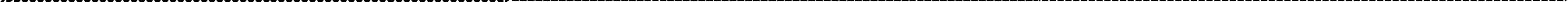 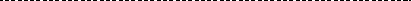 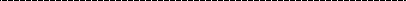 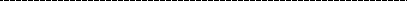 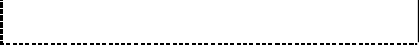 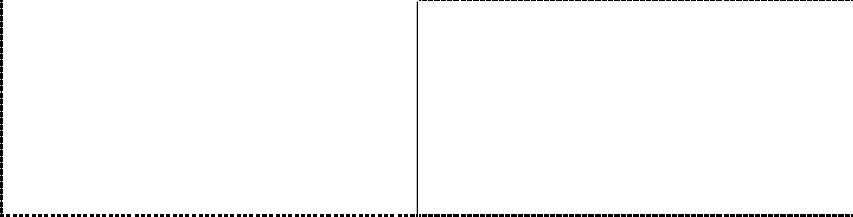 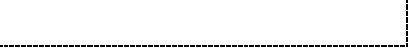 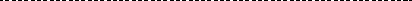 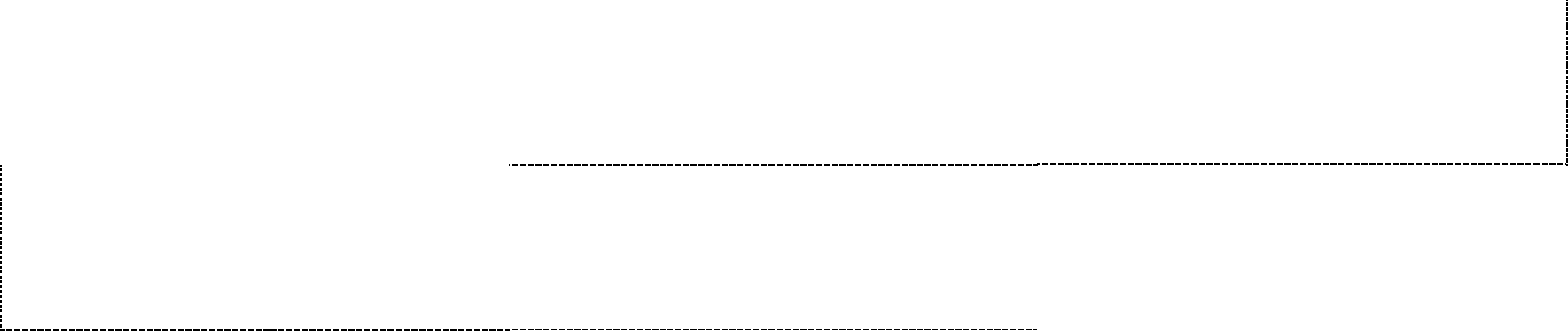 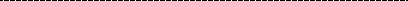 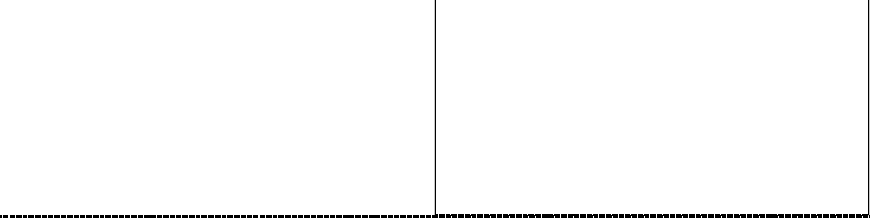 Самогубство — явище, яке успадковуютьТі, хто вчиняє само- губство, — психічно хворіБезумовно, це фатально, і нічим неможливо допомогтиЯ боюся душевнохворих, їм нічим неможливо допомогтиВоно не передається генетично — людина використовує аутогресивні моделі поведінки, якщо вони існують у родині або в оточенніБагато з тих, хто здій- снюють самогубство, не страждають ніякими психічними захворюваннямиБесіди про суїцид можуть Краще за все разом	Бесіда про самогубство неспонукати до його здійсненняЯкщо людина в минулому здійснила суїцидальну спробу, то більше таке не повторитьсяТі хто робить спробу зробити самогубство, бажають помертиУсі дії, що призводять до самогубства, є імпульсивнимиСамогубству неможливо запобігтиСамогубці рідкоуникнути цієї неприємної та небезпечної темиЯк добре, що небезпека позаду і мені не треба хвилюватися про цеЯ боюся смерті, її прихід не зупинити, допомогти помираючому неможливоПри раптових та непе- редбачених ситуаціях допомогти неможливоВ іншому випадку мені слід було щось зробити і потім нести відповідальністьВони самі винні в тому,є причиною, але може стати першим кроком до його  попередження Дуже багато людей повторюють ці дії знову і досягають бажаного результатуПереважна більшість суїцидантів скоріше хочуть позбавитися від нестерпної психічної хвороби, ніж померти, тому часто звертаються по допомогуБільшість людей об- мірковують свої плани, доповідаючи про них оточуючимЗнання про те, куди слід звернутися по допомогу, можуть запобігти багатьом самогубствам Протягом півроку 50 %звертаються по допомогу що задумуютьлюдей, що здійснили самогубство, звертаються до лікарівСамогубства та суїцидальні спроби — явища одного порядку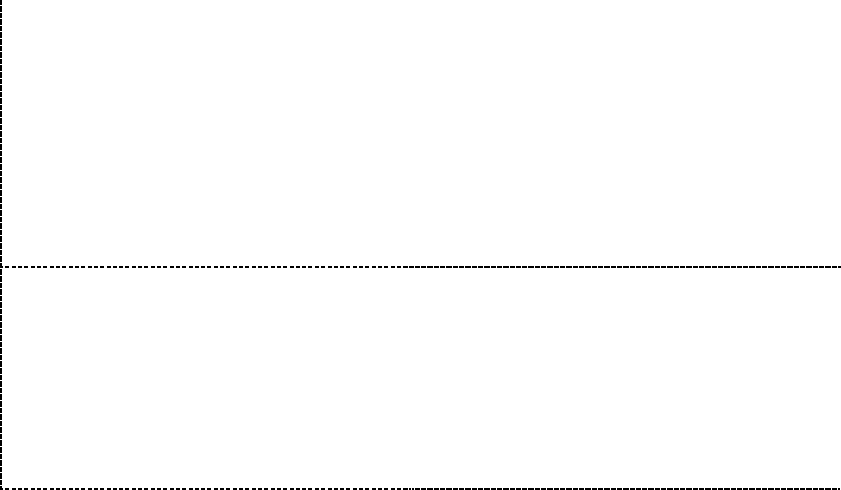 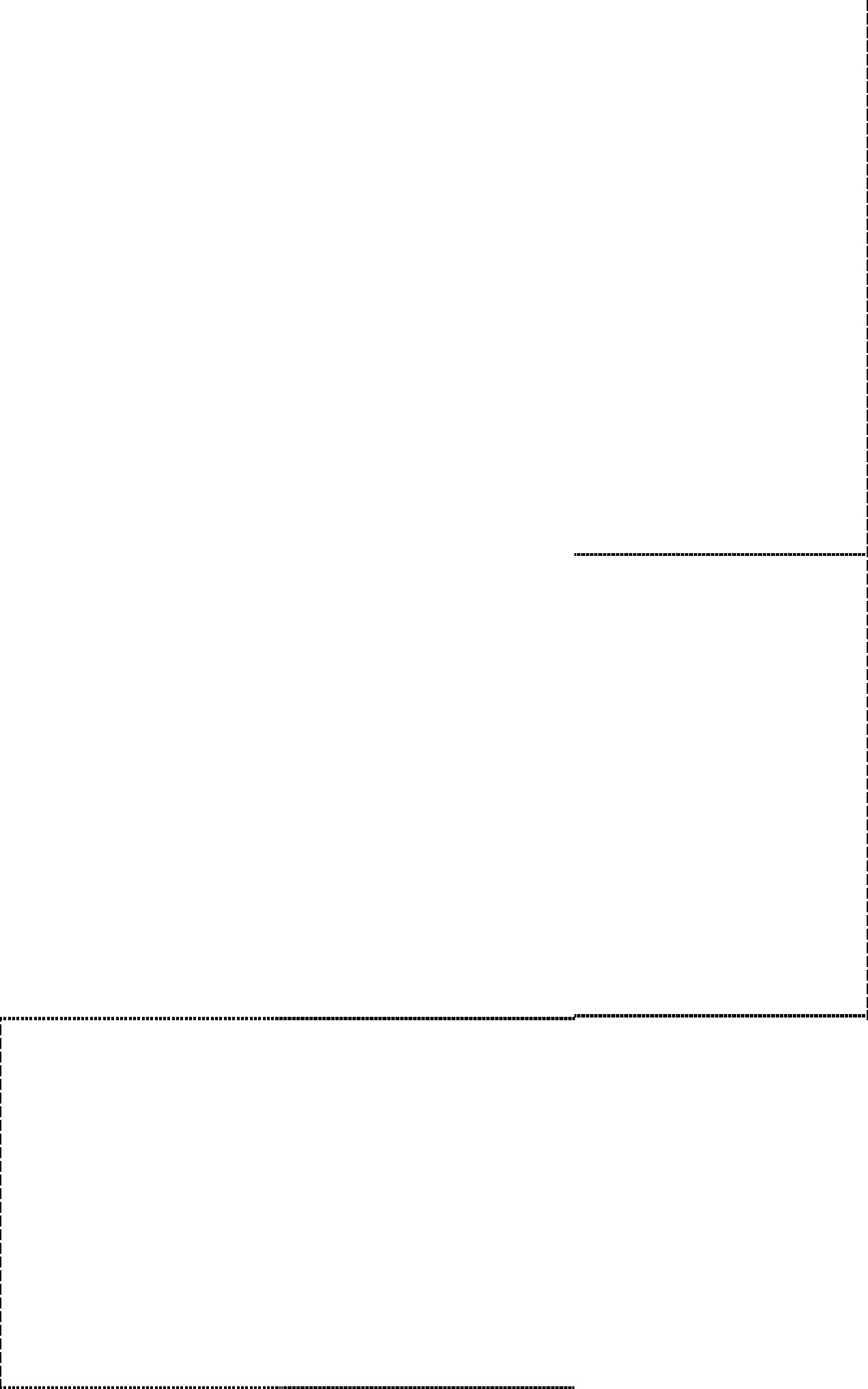 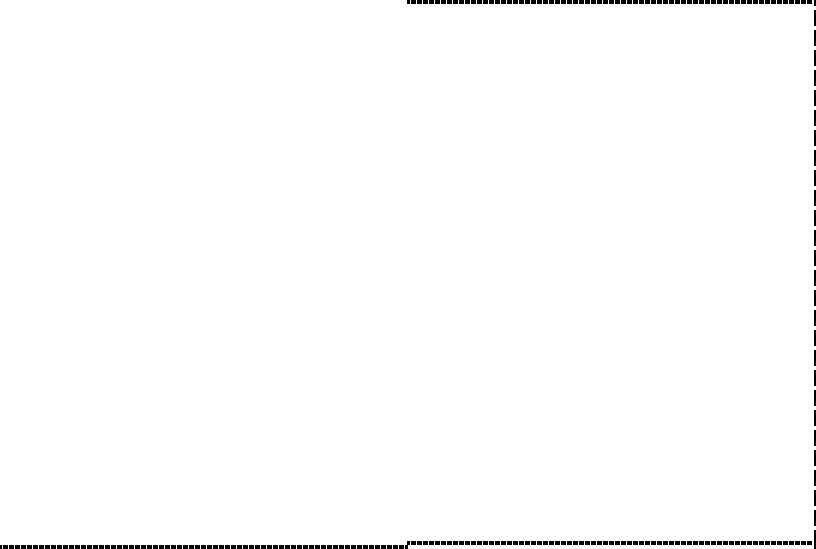 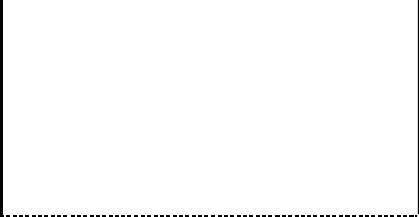 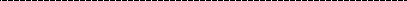 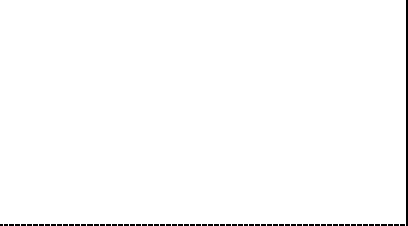 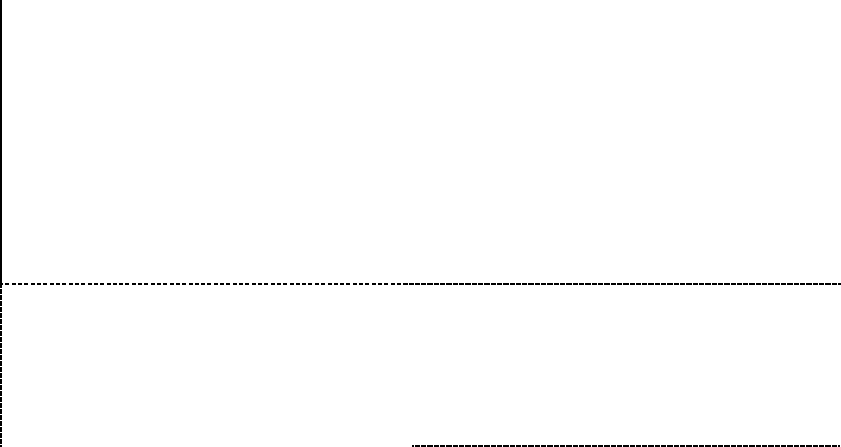 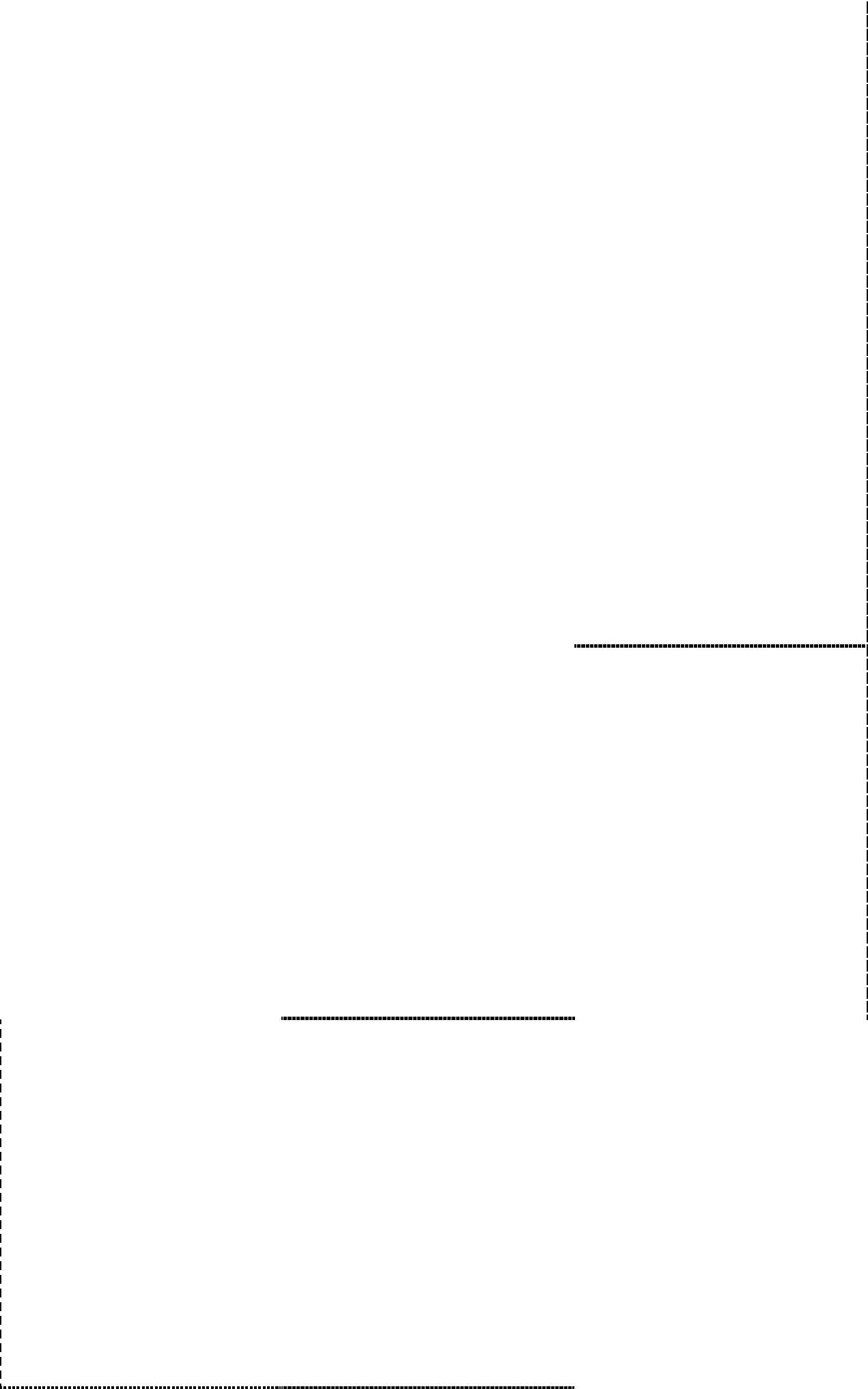 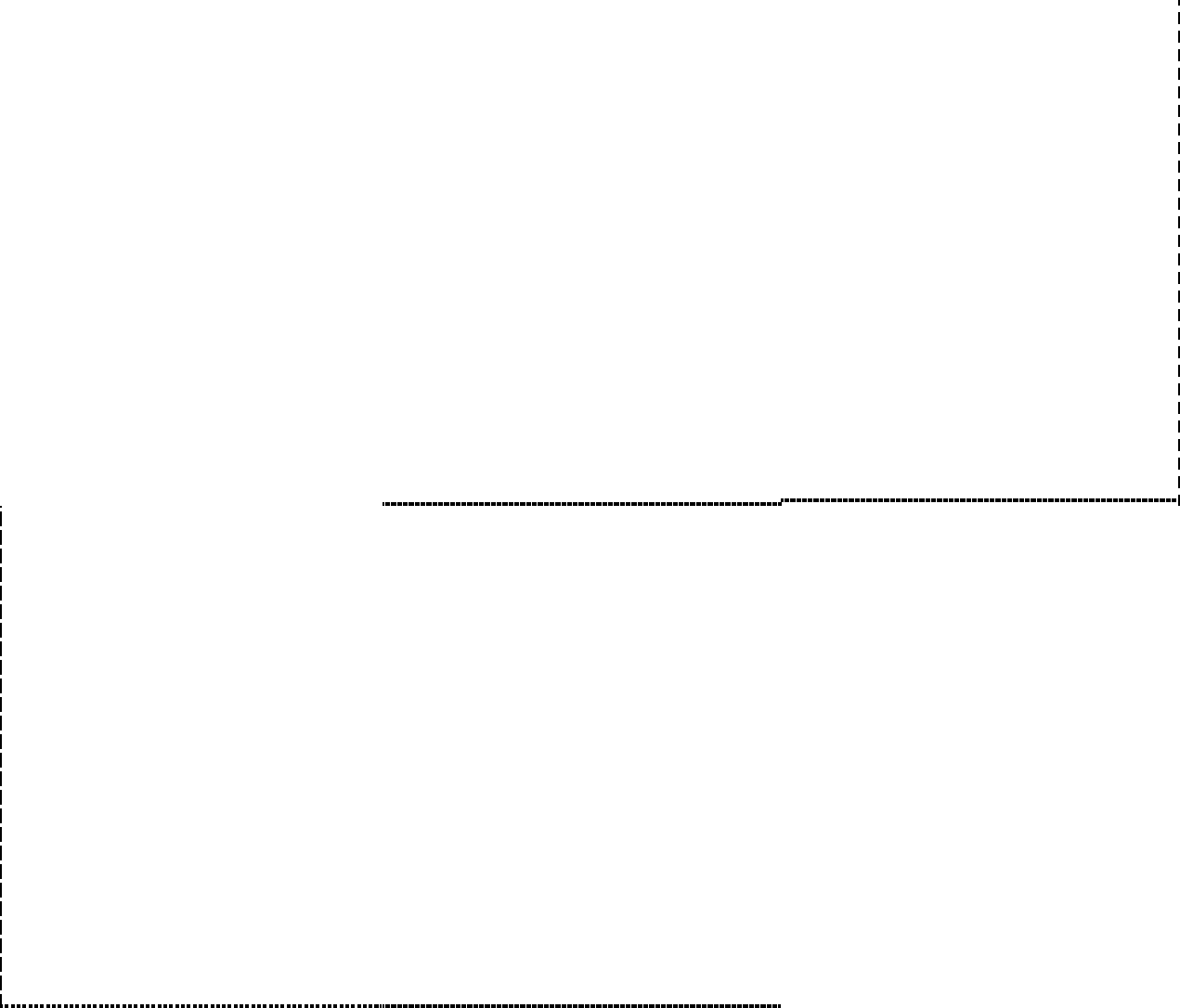 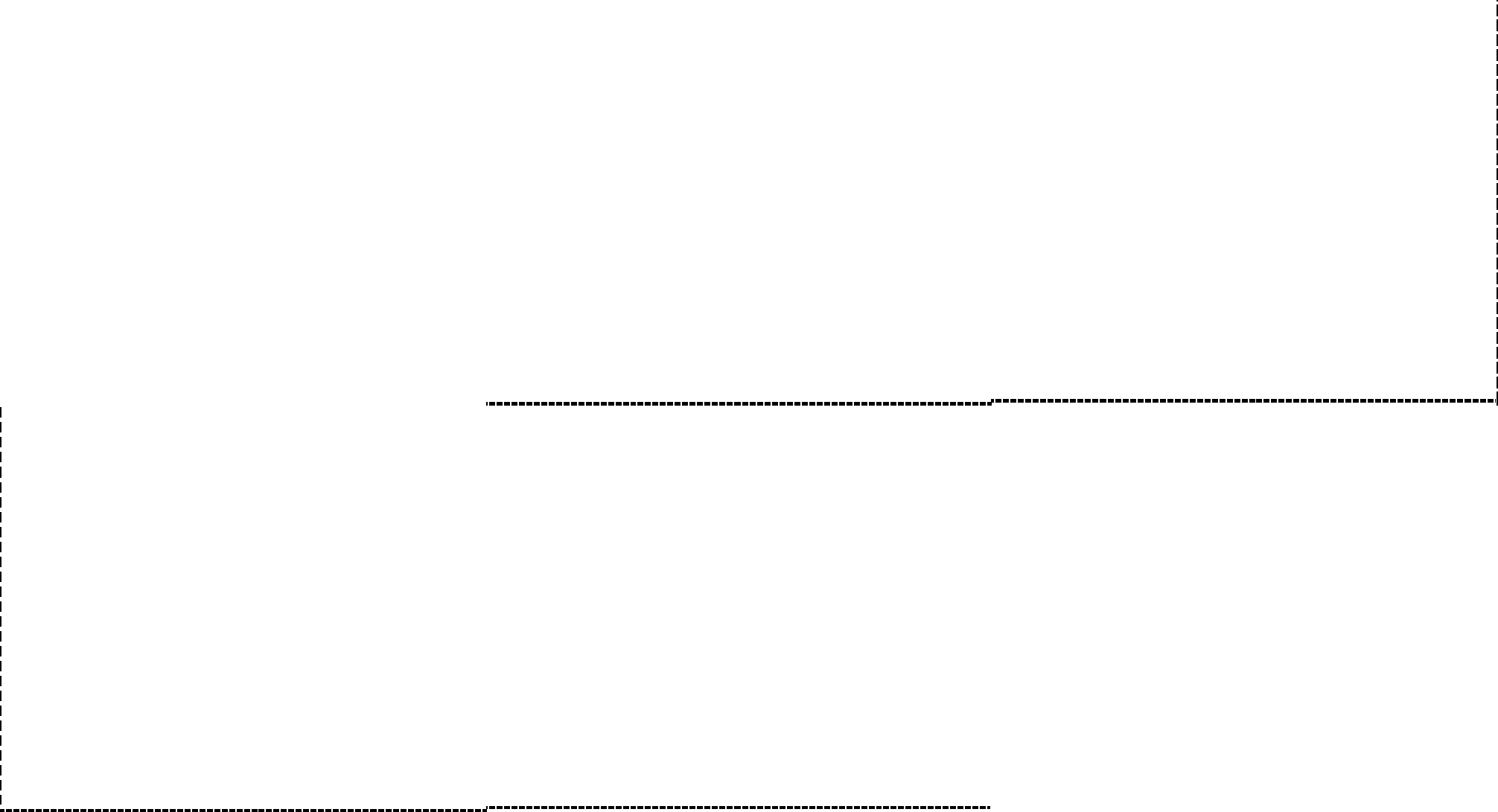 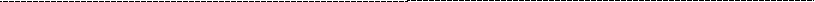 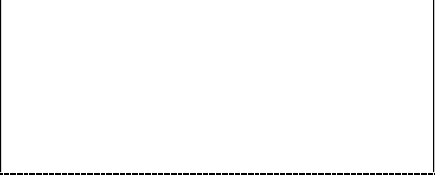 Це його справа — якщо він хоче смерті, чи варто розбиратися?Суїцидальна спроба являє собою волання про допомогу в безвихідній ситуації, а не з якихось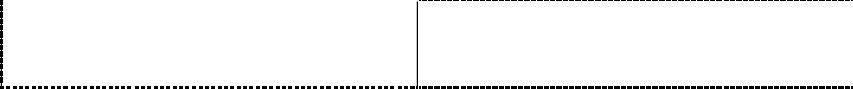 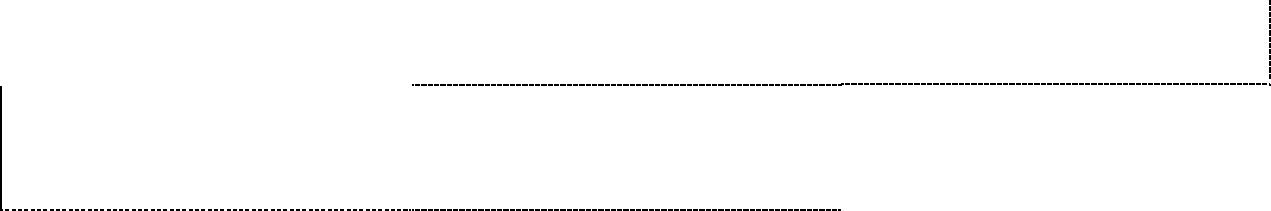 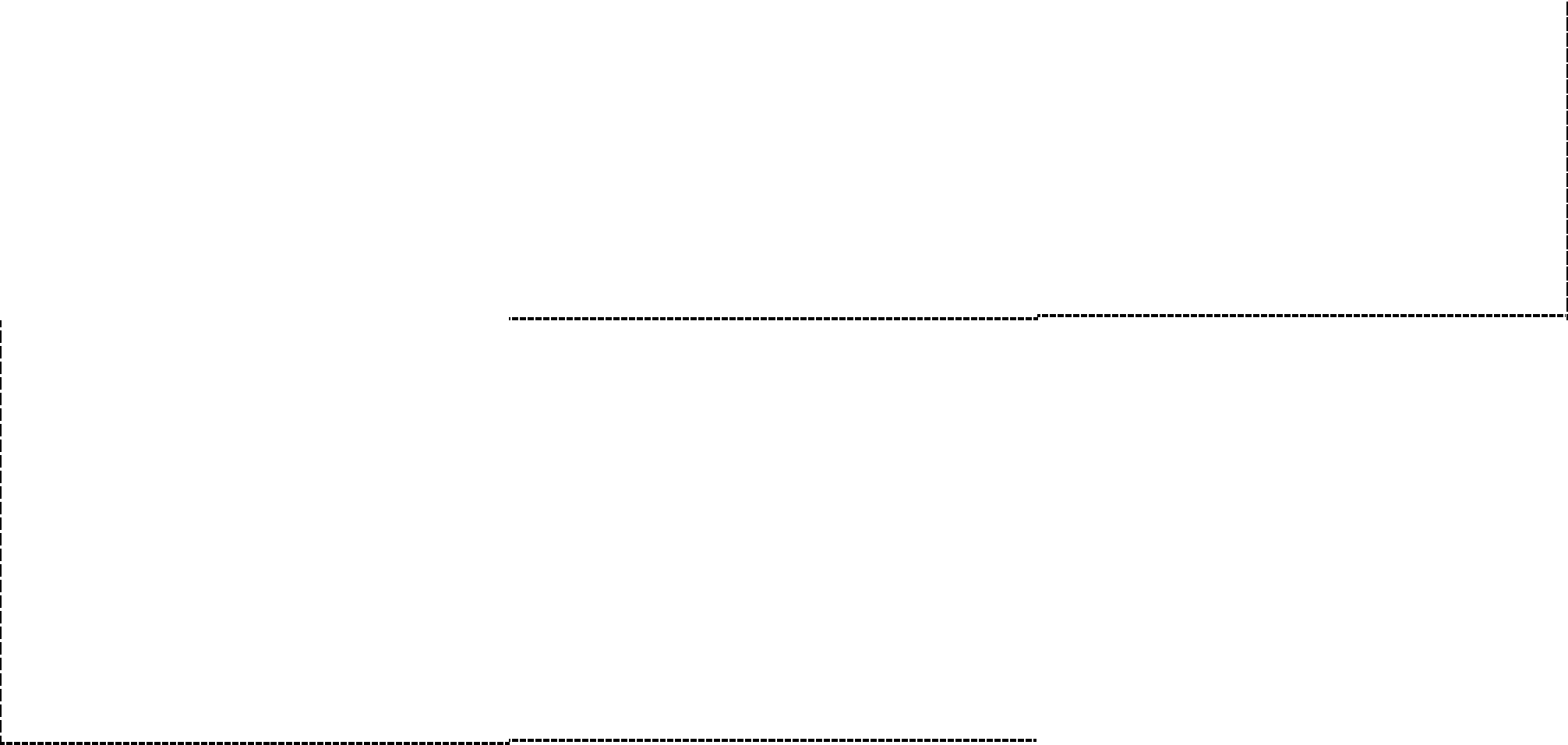 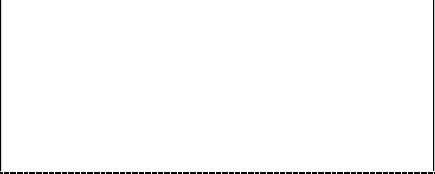 Міфи про суїцид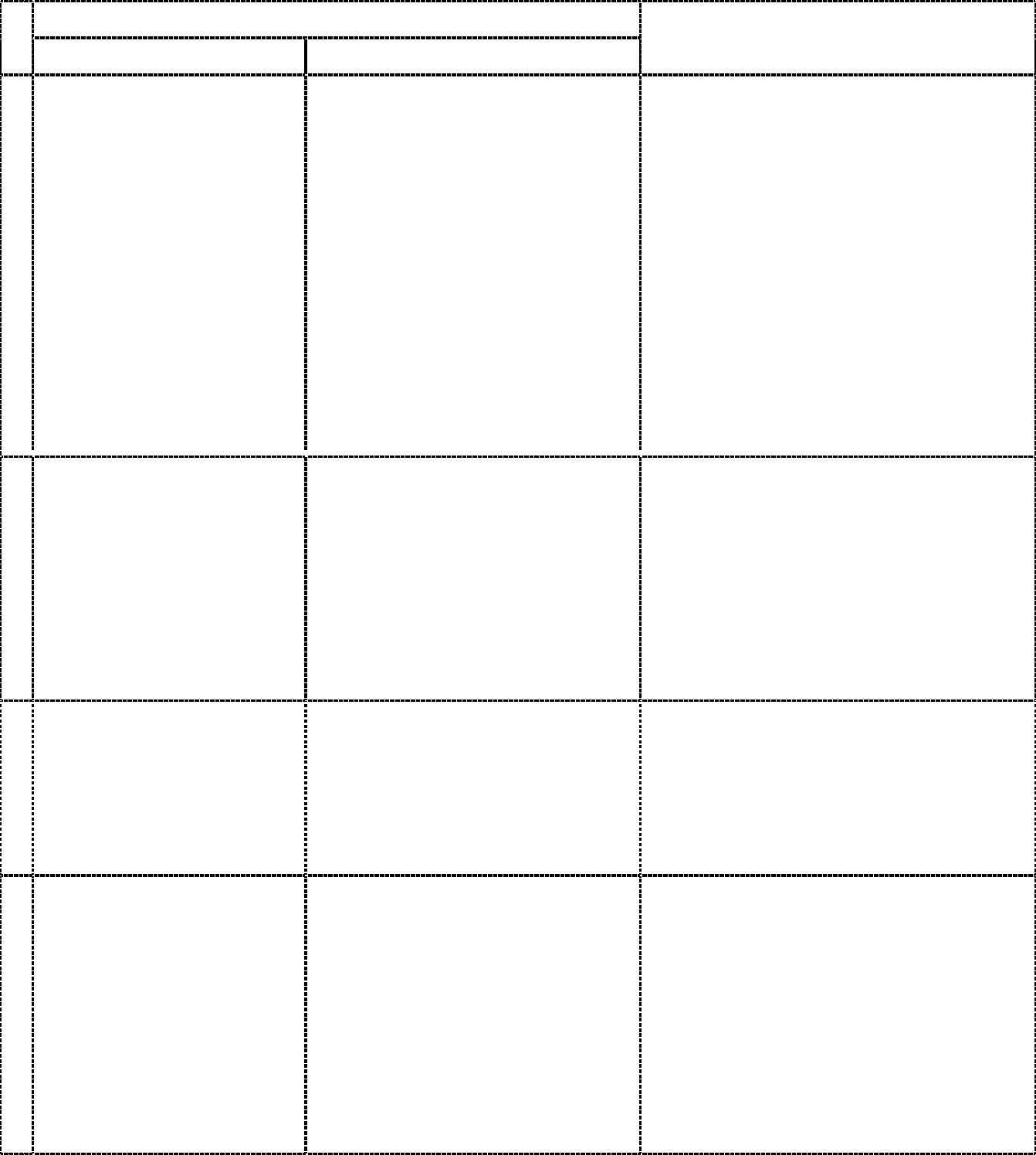 №		Висловлювання	Пояснення Правильне	ХибнеКоли підлітки говорять про здійснення самогубства, вони тільки намагаються привернути до себе увагу. Найкраще ігнорувати їхСамогубствовідбувається без попередженняСамогубство відбувається на всіх рівнях суспільства й у всіх соціальних класахУсі суїцидальніособистості страждають від психічних розладівЛюди, що говорять про самогубство чи здійснюють суїцидальну спробу, перебувають у стані сильного емоційного болю і намагаються проінформувати інших людей про цей дистрес. Ніколи не ігноруйте загрози здійснення самогубства чи обговорення можливості суїцидуДослідження підтверджують, що суїцидальна особа подає багато попереджувальних знаків і «ключів» до розгадки її планів. Приблизно 8 з 10 суїцидальних осіб натякають оточенню про свої наміри Відомо, що суїцид відбувається з людьми усіх соціальних класів і рівнів суспільства з однаковою частотоюНе всі люди, що зробили суїцид, психічно хворі.Особистості з суїцидальною установкою відчувають безнадійність і безпорадність. Вони не бачать виходу зі стану емоційного болю. Це зовсім не означає, що вониобов‘язково страждають на психічні розладиРозмова про самогубство Розмова про самогубство неЯкщо людина зробила в минулому суїцидальну спробу, це не означає, що вона завжди буде суїцидною особистістюз дорослими може заохотити їх зробити суїцидможе бути причиною його здійснення. Якщо не говорити на цю тему, то не існує ніякої можливості визначити, чи є небезпека суїциду реальною. Така розмова є часто першим кроком для запобігання самогубствуСуїцидальна криза зазвичай буває тимчасовою і не триває все життя індивіда; якщо особистість одержує допомогу вчасно і після суїцидальної кризи, то, імовірно, вона зможе усвідомити існування альтернативних шляхів, на які можна покладатися в майбутньому, успішно розв‘язуючи ситуацію. Це знижує ймовірність суїцидальних переживань у майбутньомуЛюди, що хочуть скоїти самогубство, завжди цілком налаштовані на смерть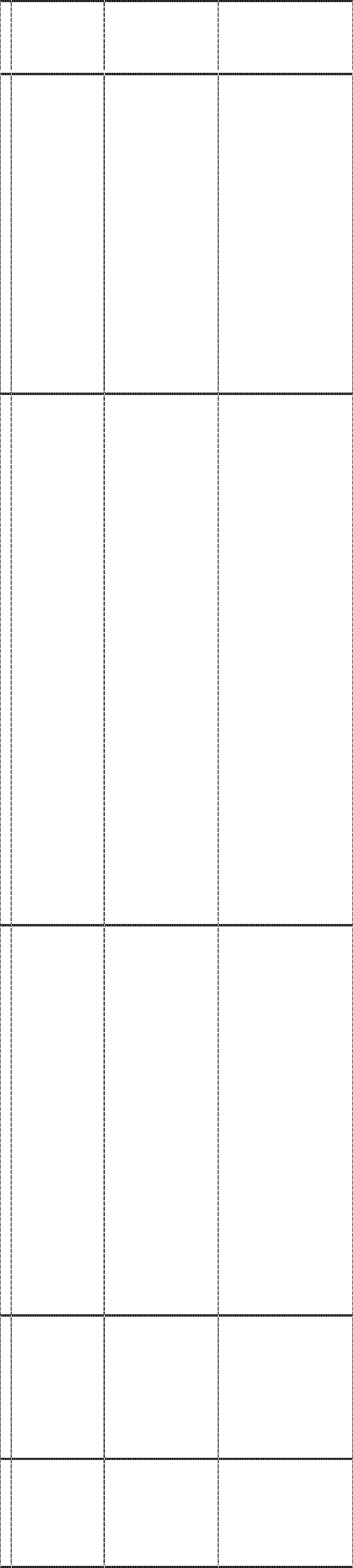 Чоловіки вбивають себе приблизно втричі частіше, ніж жінкиЧоловіки намагаються покінчити життя самогубством частіше,Переважна більшість людей із суїцидними намірами коливаються у виборі між життям і смертю. Вони грають в азартну гру зі смертю і покладають на інших справу свого порятунку. Вони прагнуть позбутися нестерпного емоційного болю, а не помертиЧоловіки обирають «надійні» скоєння суїциду, залишаючи мало можливостей для рятівної допомогиЖінки роблять суїцидальні спроби приблизно втричі частіше, ніж чоловіки10Більшість людей, що вмирають унаслідок завершеного суїциду, намагалися скоїти самогубство ранішеніж жінкиЗдійснення попередніх суїцидальних спроб підвищує ризик завершеності наступного суїциду, особливо якщо ніхто не допоміг раніше. Більшість людей, що покінчили із собою, були суїцидально налаштовані й у минулому11	Усі дії під час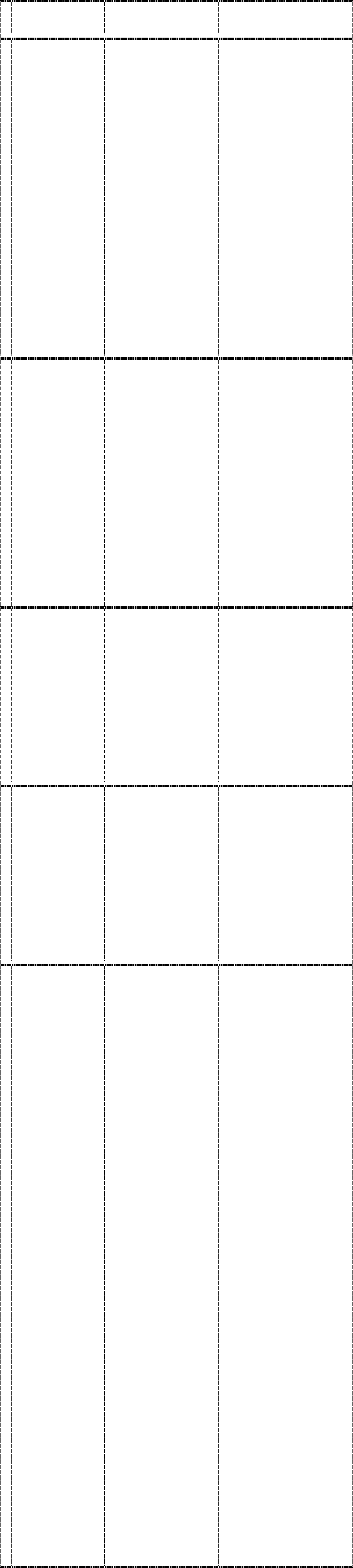 суїцидальної спроби є імпульсивними, що свідчить про відсутність чи про недостатнє попереднє планування12Більшість суїцидальних особистостей знаходяться в депресивному стані13Більшості суїцидів можна запобігти14	Не існує значимого зв‘язку між нарко-, токсикоманією, алкоголізмом і суїцидальною поведінкоюНе всі суїциди є імпульсивними. Більшість людей попередньо обмірковують свої суїцидальні плани, часто натякаючи на свої наміри іншим, перш ніж убити себе Депресія є поширеним станом серед людей із суїцидальними ідеямиРозуміючи попереджувальні знаки й знаючи, куди звернутися по допомогу, можна запобігти багатьом самогубствамЗалежність від алкоголю і/або наркотиків (токсичних речовин) є чинником ризику суїциду. Люди, що знаходяться в депресивному стані, часто використовують алкоголь та інші речовини, що викликають залежність, як спосіб впоратися із ситуацією. Це може призвести до посилення імпульсивної аутоагресивної поведінки внаслідок того, що всі ці речовини спотворюють сприйняття і значно знижують критичні функції мислення. Суїцид, перш ніж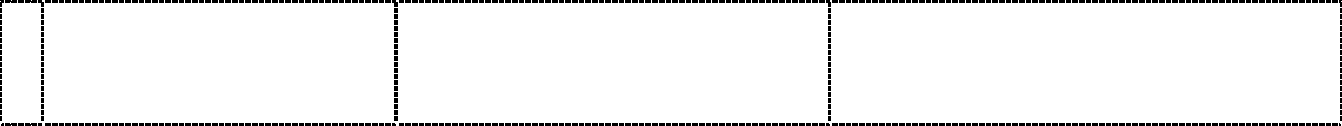 Профілактика суїцидуФактори ризику:хронічна депресія;безнадійність, небачення виходу зі скрутного становища, нескінченна низка неприємностей;втрата когось із дорогих людей, розрив із коханим, зрада;шантаж, приниження, знущання, наруга;конфлікт із близьким оточенням (у сім‘ї, у школі);алкоголізм, наркотична залежність;випадки	самогубства	у	близькому	оточенні,	знання	подробиць суїцидальних випадків зі ЗМІ.Депресія як найчастіша причина спроби самогубстваГлибока депресія у багатьох країнах нині вважається прихованою епідемією та є найпоширенішою причиною підліткового суїциду. Адже коли людина підпадає під нескінченний внутрішній емоційний тиск, похмурі думки, хоч якими недоладними вони були б, можуть затьмарювати розум.За даними досліджень, у 10—15 % дітей шкільного віку відбувається хвороблива зміна настрою. Однак деякі школярі страждають на тяжку форму депресії.Провідним фактором ризику захворіти на депресію для дитини є сім‘ї, в яких хтось із батьків страждає на цю недугу. Спрацьовує фактор спадкової схильності, а також саме середовище негативних сімейних стосунків, що викликають пригнічений стан підлітка.Нерідко сам перехідний вік стає причиною емоційного стресу. Адже підліток, на відміну від дорослих, ще не навчився долати «вибоїни», які трапляються на його життєвому шляху. У нього може скластися враження, що нікому до нього немає діла; він може прийти у відчай, здавалося б, від досить пересічних труднощів.До депресії може призвести і почуття власної нікчемності через неспроможність виправдати очікування батьків, педагогів, друзів або свої власні.Також у багатьох випадках депресія виростає на грунті душевних потрясінь, викликаних загостреним страхом втратити когось або щось дуже дороге. Тому смерть батька чи матері, розставання з кимось із батьків унаслідок розлучення, крах сподівань, пов‘язаних з отриманням престижної освіти, втрата здоров‘я можуть виявитися причиною затяжного депресивного стану.Але найтяжча для підлітка втрата — це втрата відчуття, що тебе люблять, коли здається, що ти покинутий та нікому не потрібен.Інколи депресія може бути обумовлена біологічно. Різні інфекції, ендокринні й аутоімунні захворювання, гормональні перепади, зумовлені менструальним циклом, гіпоглікемія, деякі медикаменти, вплив токсичних металів або хімікатів, алергії, порушення харчування, анемія — усе це може спровокувати хронічні психоемоційні розлади.Крім того, досить зрозумілими причинами душевного збентеження та нестерпного емоційного болю є пияцтво батьків, сексуальне розбещення та кровозмішання, жорстоке поводження, маргінальний спосіб життя сім‘ї.Якщо не вжити вчасних заходів і не усунути легку форму депресії, вона може перерости у тяжчу недугу — глибоку депресію.У людей, які страждають на глибоку депресію, пригнічений настрій може зберігатись упродовж місяців, доводячи їх до повного знесилення. Душевний біль може стати нестерпним, загальний стан нагадує перебіг грипу з високою температурою (недаремно інколи фахівці називають депресію «застудою» мозку).Не в змозі подолати страждання, хвора дитина може виявляти невиправдані негативні емоції, роздратованість, агресивні реакції.Якщо діагноз вчасно не встановити, дитина не розуміє, що з нею відбувається, намагається втекти від самої себе. Близькі, також не знаючи справжньої причини відхилень у поведінці дитини, звинувачують її, не пі- дозрюючи, що нервозність, грубість, навіть злість — це невимовлений словами сигнал про тяжкі муки, благання про допомогу.Часом хворий може перебувати у повній апатії, відчувати застиглий жах і невиявлену тугу.Найбільш нав‘язливим і страшним почуттям, що виникає на підґрунті глибокої депресії, є почуття повної безвиході, втрати надії на те, що душевний біль колись стихне.Людина здатна терпіти й миритися з депресією, поки вірить у зміни на краще. Проте, коли відчай наростає, здатність розуму стримувати поривання до самогубства поступово послаблюється. Це як із гальмами: вони стираються, якщо на них постійно тиснути.Психоемоційні розлади неможливо розпізнати за допомогою лабораторних досліджень. Для цього необхідно якийсь час спостерігати за поведінкою, словами людини. Проблема у тому, що зазвичай друзі або родичі не підозрюють, що певна поведінка близької їм людини — це симптоми серйоз- ної недуги, і вбачають у цьому зовсім інші причини, звинувачуючи у проблемах самого хворого.Тож як розпізнати психопатологічні симптоми? Існують різні види та ступені депресії.Підліток може вдатися в тугу через будь-яку неприємність. Та, як правило, така туга порівняно швидко зникає. Але якщо пригніченість не покидає хлопця або дівчину впродовж тижнів і навіть місяців, та ще й на фоні постійного поганого настрою, з‘являється відчуття власної нікчемності, занепокоєння, роздратованість, то все це може перерости в легку форму депресії, або циклотимію.Симптоми при цьому можуть бути різноманітними. В одного підлітка – напади тривожності. В іншого – постійна втома, порушення апетиту, сну, втрата ваги, або з ним можуть постійно траплятися якісь неприємності. Яскравим виявом депресій можуть бути сльози з незначного приводу (особливоу дівчат) або немотивована агресія (у хлопців). Деякі підлітки намагаються по- долати тяжкий емоційний стан, удаючись до розгулу, пиятик, безладних статевих контактів, вандалізму тощо.У зазначених випадках, які можуть бути проявами функціональних порушень психоемоційної сфери, рекомендовано звертатися по психотерапевтичну допомогу, щоб навчитися долати ті чи інші патологічні стани.Якщо ж ідеться про клінічні форми депресії, пов‘язані з органічним порушенням хімічної рівноваги у мозку, то слід розуміти, що хворобливий стан неможливо подолати силою волі, розвиваючи позитивний настрій, адже хворий не в змозі контролювати почуття туги та пригніченості. У цьому разі, можливо, доведеться застосувати медикаментозне лікування. Як альтернативні безмедикаментозні засоби можна спробувати антидепресивний масаж, антистресову гімнастику та кінезотерапевтичні вправи з паралельним створенням умов для повної релаксації та відпочинку у багатому на сенсорні впливи просторі.На жаль, чимало людей, які страждають на психоемоційні розлади, не схильні звертатися по допомогу. Адже існує поширене упередження, тому навіть ті, хто здогадується, що з ним не все гаразд, соромляться йти до лікаря. Інколи і самі батьки відкладають звернення до лікарів і у різний спосіб нама- гаються приховувати проблему.Зарадити такому становищу може просвітницька діяльність фахівців, адже, як зазначалося вище, саме хворі на депресію у більшості випадків вдаються до спроби самогубства.Визначити, хто схильний до самогубства, — одне з найважчих клінічних завдань. Лікарям нелегко виділити з числа хворих на тяжку депресію тих, хто намагатиметься накласти на себе руки. А тому кожен випадок психоемоційного розладу вартий особливої уваги і серйозного ставлення як фахівців, так і близького оточення хворої людини.Дієва допомога та способи можливого реагуванняЖахливо і боляче усвідомлювати: щороку тисячі підлітків намагаються вкоротити собі віку. І кожна така спроба — це крик про допомогу й увагу. Хто ж врятує їх, поки ще не пізно?Батьки, педагоги й інші фахівці, які працюють з підлітками, розуміють, що ані їм, ані юному поколінню не до снаги змінити цей антагоністично налаштований до людини світ. Проте кожен із небайдужих людей може посприяти полегшенню душевного тягаря тих, хто потрапив у пастку кризового стану безвиході і відчаю. Варто спробувати віднайти у собі сили і простягнути руку допомоги молодим людям на краю прірви, виявити до них так необхідні доброту, співчуття і турботу.Важко дати пораду, підтримати, коли підліток відгородився від усього світу, знервований та озлоблений. І все ж слід спробувати допомогти таким підліткам усвідомити, що коли почуваєшся пригніченим або стурбованим, краще не страждати наодинці, а поділитися своїми переживаннями з людиною,якій довіряєш. Розмова допомагає знизити емоційне напруження і поглянути на проблеми з іншого боку. Часто ми заспокоюємося, коли хтось співчуває нашому горю й болю.Коли людина залишається наодинці зі своєю проблемою, то проблема здається непомірно великою і нерозв‘язною. Але якщо стримати її хоча б на кілька годин, то нерідко вдається зупинити намагання заподіяти собі смерть. Своєчасним втручанням можна відвернути досить багато спроб самогубства. Ваша небайдужість може врятувати чиєсь життя.Якщо ви підозрюєте, що дитина емоційно розгублена, відсторонилася від інших, необхідно допомогти їй дізнатися про способи побудови конструктивних відносин,підказати, що почуватися самотнім і бути самотнімце зовсім різні речі.Перше, що слід робити, якщо загроза суїциду стає явною, — це допомогти подолати думки про самогубство як прийнятий спосіб виходу з важкого становища. Відповідно	до	психоемоційного	стану	особистості	та	зовнішніх обставин можна використати такі аргументи.Вчинити самогубство — все одно, що лікувати застуду ядерною бомбою. Це безглузда, нікому не потрібна жертва. Після неї залишаються невтішні друзі і родичі.Навіть якщо зараз здається, що думки про самогубство ніколи не залишать тебе, знай, що на світі є люди, які відчували такий самий душевний біль. Із власного досвіду вони можуть запевнити, що все зміниться на краще, і скрутна ситуація обов‘язково мине, ти її подолаєш тим чи іншим шляхом. Поміркуй, хто з твого оточення зможе допомогти тобі пережити цю важку смугу життя.Звісно, нелегко розкрити комусь, що в тебе на душі. Але коли на карту поставлене життя, невже не можна спробувати? Адже тобі просто необхідно жити далі. Це твоє життя. Чи всі ресурси і резерви ти задіяв, аби його врятувати? Ти з повним правом можеш розраховувати на допомогу, зважаючи на те, що твоє життя цінне не тільки для тебе, але й для інших.Варіанти порад і пропозицій для тих, хто потерпає від суїцидальних думокВтративши життя, нічого не вирішиш. Спробуй абстрагуватись від негараздів і подумки перенестись у майбутнє. Може, вдасться побачити для себе причину жити далі або з‘явиться бажання якось пережити важкий етап, перетерпіти його заради щасливого майбутнього.Дієвий спосіб боротися з тугою — ставити перед собою досяжні цілі і зрозуміти, що життя не обходиться без розчарувань.У разі сильних емоційних переживань давай волю сльозам, як наодинці, так і у присутності інших людей. У цьому немає нічого страшного. З одного боку — спрацює механізм внутрішньої душевної розради, а з другого — цим можна подати сигнал про твоє важке становище, викликати співчуття і бажання зарадити твоєму горю.Якщо ти втратив спокій через почуття глибокої провини, буде краще спробувати якнайшвидше виправити становище, аніж дати проблемі розростися. Ти вчиниш правильно, якщо розкажеш про все батькам або іншим людям, небайдужим до твоєї долі. Цілком можливо, що спочатку вони будуть прикро вражені, засмутяться, будуть тебе лаяти: Але потім, скоріше за все, почнуть думати тільки про те, як тобі допомогти, як врятувати тебе від подальшої біди.У будь-якому разі, якщо ти занепокоєний і збентежений, краще не страждати на самоті. Поділись своїми переживаннями з людиною, якій довіряєш. Щира розмова може знизити емоційне напруження і допоможе подивитись на проблему з іншої точки зору. Зазвичай можна більш-менш заспокоїтись, коли хтось виявляє співчуття до нашого горя і болю. Буде корисно заздалегідь домовитися про екстрений зв‘язок на випадок повернення думок про самогубство.Поширеною помилкою є очікування, що інші самі здогадаються про твої страждання, почнуть тебе розпитувати і пропонувати допомогу. Але жодна людина не може бачити, що на серці в іншої, зокрема і в тебе, тому сам шукай потрібного контакту, відкрий своє серце тому, кому ти довіряєш і кому до снаги тобі допомогти. Тримати все у собі — те ж саме, що самому тягнути важкий тягар.У виникненні або посиленні пригніченого стану нерідко винна занижена самооцінка. Якщо ти постійно чуєш принизливі вислови про себе й образи, можна почати сприймати себе нікчемною людиною, яка не варта поваги інших.Але поміркуй, хіба хтось має право тебе оцінювати? Хоч би що думали про тебе інші, ти є унікальною особистістю. І якщо комусь щось у тобі не подобається, то це їхні проблеми, а не твої. Шукай спілкування з тими, хто ставиться до тебе по-доброму і з розумінням.Почуття відчаю саме собою не пройде. Якщо відчуваєш напад глибокого смутку і нудьги, спробуй переключитись на щось інше, зайнятися якоюсь справою. Не можна сидіти, склавши руки. Якщо ти займаєшся тим, що  у тебе добре виходить, то до тебе знову повертається почуття самоповаги, яке зазвичай зникає, коли загострюється депресія.Корисно також займатися тим, що тішить тебе. Походи по магазинах і зроби самому собі або комусь із близьких та друзів приємний подарунок, пограй, приготуй свою улюблену страву, перечитай улюблену книжку, порозгадуй кросворди, помалюй, щось відремонтуй удома, покатайся на велосипеді тощо.Настрій помітно покращиться, якщо їздити кудись ненадовго з якоюсь практичною метою.Найкращими ліками від пригніченості є допомога іншим — тим, хто переживає важкий період у своєму житті. Співчуття чужій біді й намагання допомогти ділом здатне перекрити власний душевний біль, спонукає абстрагуватись від власних проблем і налаштуватись на конструктивні рішення.Чимало фахівців сходиться на тому, що у критичному стані допомагає релігія. Навіть якщо серед твого близького оточення ти не знайдеш людину, гідну твоєї довіри, ти завжди можеш звернутись у щирій молитвеній розмові до люблячого Небесного Батька, який ніколи не зрадить і повсякчас напоготові вислухати тебе, виявити до тебе доброту та повагу. Дізнайся якомога більше про Всевишнього Бога, пізнай його чуйність, милосердя і батьківську любов, його бажання утішити тебе, підтримати у важку хвилину.У жодному разі не вдавайся до спроби приховати або подолати свою депресію за допомогою наркотиків та алкоголю. Це пастка, в яку потрапляють ті, хто шукає легких шляхів розв‘язання проблем. Адже після тимчасової розради і відновлення життєвого тонусу насувається хвиля пригніченості і роздратованості.Якщо твій душевний стан дуже розбалансований і ти відчуваєш, що не в змозі адекватно оцінювати ситуацію, спробуй звернутися до фахівця: психолога, психотерапевта, навіть психіатра. Сьогодні існують служби анонімної допомоги людям у кризових моментах життя. Про них можна дізнатися за телефоном міськдовідки, написавши листа до газети або звернувшись до районного (міського, обласного) відділу у справах сім‘ї та молоді.Профілактичні заходиКоли людина залишається наодинці зі своєю проблемою, то проблема здається надміру великою і нерозв‘язною. Зважаючи на загрозу кризового психоемоційного стану для будь-якої дитини у сучасному егоцентричному й агресивному світі, слід заздалегідь налаштувати підлітків на доцільність пошуків допомоги у разі виникнення важких особистих проблем.Головним превентивним заходом щодо вчинення самогубства постає запобіжне запевнення дитини в тому, що її життя дуже цінне для інших, і завжди, за будь-яких обставин близьке оточення зрозуміє її.Для формування у дітей досвіду успішного виходу зі складних ситуацій необхідно у повсякденному спілкуванні на ділі демонструвати, що закритих для обговорення тем немає. Не обривайте, не соромте дитину, якщо вона намагається поділитися своїми негативними почуттями, не висловлюйте переляку, якщо дитина погрожує вкоротити собі віку. Навпаки, виявляйте повну готовність до спілкування на складні теми, запевніть дитину в тому, що ніхто не застрахований від стресів чи депресії, що її почуття та думки варті поваги.Нерідко підліткам важко адекватно виявляти свої почуття. Тому вони надягають маску байдужості та неприступності. Однак насправді діти мають потребу та прагнення обговорювати як важливі, так і дріб‘язкові справи зі своїми батьками. Питання лише в тому, чи готові найрідніші люди їх ви- слухати.Не варто поспішати робити висновок, що діти звернуться за порадою швидше до ровесників, аніж до батьків. Так, під час одного соціологічногодослідження майже половина підлітків обрали бажаними партнерами для спілкування у першу чергу саме своїх батьків.Не тільки батькам, але й братам і сестрам, а також друзям варто особливо зважати на те, чи не виявляє підліток ознак емоційної нестабільності, розбалансування почуттів. І якщо ознаки є, слід негайно дати йому ви- говоритись. Ставлячи доброзичливі запитання, можна дізнатись, що коїться у близької людини в душі, та запевнити її у щирому, дружньому ставленні до неї. Однак у такі тяжкі для родини часи важливо пам‘ятати, що друзям та родичам не слід брати на себе роль батьків. Адже нерідко у бажанні дитини накласти на себе руки виявляється розпачливе прохання саме батьківської уваги.Профілактика краща за лікування, тому батькам не завадило б замислитись про те, як їхній спосіб життя та цінності відбиваються йа поглядах і поведінці дітей. Коли дитина знаходить удома любов і турботу, це дає їй душевний спокій, що найкраще вбереже її від згубних дій. Не слід забувати, що провідною потребою дитини у підлітковому періоді є потреба у тому, щоб її вислухали. А якщо її не вислухають батько й мати, то виговоритися вона може і перед сумнівними особами. І ніхто у цьому випадку не гарантує, що ті не скерують підлітка на деструктивний шлях.Що ж на практиці це означає для сучасних батьків? Коли діти потребують вашої уваги, звільняйте для них час — доки вони ще діти, і ви є для них авторитетом. Багатьом сім‘ям це нелегко, адже вони ледве зводять кінці з кінцями і вимушені більшість часу працювати. Однак ті, хто бажає і виявляє готовність іти на жертви задля того, щоб більше часу проводити з дітьми, пожинає добрі плоди, коли їхній син чи донька впевнено йдуть по життю.Але, як зазначалося вище, інколи навіть попри зусилля батьків у дітей з‘являються серйозні проблеми. Буває, що дитина, яка пережила якесь тяжке потрясіння, відкидає будь-яку спробу допомогти. У цьому разі все одно не варто здаватися. Можливо, доведеться віддати підлітку дуже багато сил і часу, адже за тяжких обставин було б зовсім нерозсудливо та жорстоко применшувати гідність дитини або нехтувати нею.Неодмінною умовою запобігання суїцидальним намірам у дітей та молоді є попередження у них психоемоційних розладів здоров‘я. Для цього рекомендуємо:забезпечити їм здорове харчування (багато свіжих фруктів та овочів);пити багато води (не менше 2 л на день);нормоване фізичне навантаження;повноцінний відпочинок, достатній сон;дозований час перегляду телевізора та занять із комп‘ютером;контроль за змістом телепрограм, відеокасет, комп‘ютерних дисків, відеоігор, книг та журналів тощо;заборону на лихослів‘я у домашньому колі;формувати	відразу	до	алкоголю,	паління,	наркотиків, нецензурної лайки;допомагати у виборі якісного кола спілкування, гідних друзів;розвивати постійні дружні стосунки в сім‘ї, непідробний інтерес до справ та внутрішнього світу дитини, готовність у будь-який момент прийти на допомогу;підвищувати авторитет батьків у сім‘ї, встановлювати розумні правила та вимоги, запровадити чіткий перелік обмежень та заборон;ставити перед дитиною досяжні цілі, допомагати у виборі оптимального життєвого шляху;спільно долати труднощі та перешкоди, культивувати творчий підхід до розв‘язання проблемних ситуацій;вірити в дитину, в її найкращі риси та сторони особистості;виявляти до дитини ніжні почуття, турботу й увагу;виробляти позитивне мислення, виховувати любов до життя.Якщо трапилося незворотнеСамогубство будь-якої людини завжди вкрай збентежує її оточення. Тим більше — коли обривається життя молодої людини, підлітка.Багато хто звинувачує себе у тому, що сталося. Вони кажуть: «Якби ж я провів з ним трохи більше часу того дня», «Якби ж я припнув тоді язика»,«Якби ж я зробив для нього трохи більше». Але чи слушно вважати когось винним за самогубство ближнього?Не забувайте, розпізнати ознаки деструктивних настроїв легко після того, як щось сталося, але й до цього. Інколи неможливо зрозуміти, що саме думає чи відчуває людина. Чимало тих, хто збирається вчинити самогубство, просто не можуть розповісти про свої найглибші почуття навіть близьким людям.Навіть коли ви помітили щось підозріле, це не означає, що вам вдасться відвернути самогубство. Не мучте себе. Ліпше зосередьтеся на добробуті живих, і на своєму теж, та спрямуйте свої сильні переживання у конструктивне річище на допомогу тим, чий необачний крок ще можна відвернути.Шкала самотності Автори: Д.Рассел, Л.Пепло, М.Фергюсон.Мета шкали: дослідження суб‘єктивного відчуття самотності. Даний стан – стан самотності – може мати зв‘язок із тривожністю, соціальною ізоляцією, депресією. Важливо диференціювати самотність, яка викликана потребою у ній індивіда, і самотність як наслідок вимушеної ізоляції.Інструкція: Вам запропоновано низку тверджень. Розгляньте їх і оцініть з точки зору частоти їх проявів у вашому житті за допомогою 4 варіантів відповідей: «часто», «іноді», «рідко», «ніколи».Текст запитальникаОбробка результатів.Сума відповідей«часто» множиться на 3,«іноді» на 2;«рідко» на 1;«ніколи» на 0.Максимально можливий показник самотності – 60 балів. 40 – 60 балів – висока степінь самотності;20 – 40 – середній рівень;0 – 20 – низький рівень самотності.Шкала депресіїТест адаптований Т. І. Балашовою. Повне тестування займає 20-30 хв.Інструкція: прочитайте уважно кожне з наведених нижче тверджень і поставте поряд з ним цифру залежно від того, як ви себе почуваєте у останній час. Над питаннями довго не думайте, оскільки правильних чи неправильних відповідей не існує.Якщо ви обираєте відповідь «Ніколи», поставте цифру 1, якщо відповідь«Іноді» - 2, «Часто» - 3, «Майже завжди або постійно» - 4.Обробка результатів.У запитальнику є 10 «прямих» (1, 3, 4, 7, 8, 9, 10, 13, 15, 19) і 10 «непрямих»питань (2, 5, 6, 11, 12, 14, 16, 17, 18, 20). Кожна відповідь оцінюється від 1 до 4 балів. «Непрямі» відповіді підраховуються окремо за допомогою спеціального шаблону (у зворотньому порядку, якщо на питання 2 людина обрала бал 4, то зараховується 1).В результаті отримуємо кількість балів від 20 до 80:не більше 50 балів – діагностується стан без депресії;50 – 59 балів – легка депресія ситуативного або невротичного характеру;60 – 69 – субдепресивний стан або маскована депресія;вище 70 балів – депресивний стан.Анкета для учнів, що виявляє їх ставлення до проблеми самогубствЧи замислювалися Ви над сенсом свого життя?Постійно замислююся.Часто замислююся.Дуже рідко.Ніколи не замислююся.Що Ви думаєте про суїцид (самогубство) як соціальне явище:Самогубство — це явище, що супроводжує кризовий стан суспільства.Самогубство — це явище, якому підвласні люди з неврівноваженою психікою.Самогубство — це явище, якого можна уникнути, якщо віднайти сенс життя.Інше (напишіть)На Вашу думку, самогубство в суспільстві — це:Бажане явище.Небажане явище, але допустиме в окремих випадках.Взагалі не допустиме.Які мотиви, на Вашу думку, спонукають молоду людину звести порахунки з життям?Конфлікти в колективі.Нерозділене кохання.Конфлікти з батьками.Невдачі в навчанні або роботі.Психічні розлади.Невиліковна хвороба.Релігійні переконання.Нечисте сумління.Незадоволеність своїм життям. 10.Наслідування інших.11.Інше (напишіть)Хто, на Ваш погляд, має найбільший вплив щодо запобігання самогубств у молодіжному середовищі?Релігія, церква.Сім‘я, родичі.Друзі.Школа.Лікарі.Держава.Допомога психолога.Інше (напишіть)Чи змінилося б Ваше ставлення до самогубства, яке було вчинене з причини невиліковної хвороби?Так.Ні.Важко відповісти.Чи часто торкаються педагоги проблеми самогубства?Часто.Досить часто.Рідко.Взагалі не торкаються.Чи віра в Бога в змозі запобігти невиваженим крокам у Вашому житті?Так.Ні.Важко сказати.ДодатокСхема профілактики суїцидуРобота соціального педагога щодо профілактики суїцидальної поведінки Одним з основних завдань соціального педагога та шкільного психолога є профілактика суїцидальної поведінки, яка може здійснюватися в таких формах роботи:зняття психологічного напруження в психотравмуючій ситуації;зменшення емоційної залежності та ригідності;формування компенсаторних механізмів поведінки;формування адекватного ставлення до життя та смерті.Відомо, що хронічна агресія — внутрішня або зовнішня — є ознакою кризи. Соціальний педагог має бути інформованим про важливі кризові  ситуації дітей та підлітків, уміти виявляти їх, надавати своєчасну допомогу у розв‘язанні проблем.В. Г. Балакірєв та Л. Додсон (1996 р.) розробили ефективну методику психологічної допомоги дітям і підліткам у кризових ситуаціях. Методика складається з констатуючої та психокорекційної частин. Констатуюча частина включає три зустрічі-сесії з групами або класами. Теми сесій: «Типи кризових ситуацій», «Зміст та вираження переживань у кризових ситуаціях» і «Засоби подолання кризових ситуацій».Зустрічі проводяться за одним сценарієм:Групове обговорення запропонованої психологами теми.Виконання індивідуальних творчих завдань.Обмін враженнями та обговорення в групі.Допомога ведучих полягає у проясненні того, що хоче дитина відобразити у творчій роботі, схваленні, заохоченні її самостійних дій.На першій сесії складається «банк історій», що відображають усі основні царини життя дітей, виконуються творчі завдання (записати або намалювати свою історію) і проводиться бесіда за завданням з елементами активного, емпатійного слухання.Друга сесія присвячена розігруванню та обговоренню історій із подальшою інтерпретацією переживань дітей, їх записом та малюванням.На третій сесії після актуалізації кризових ситуацій і почуттів, що вона викликає, учасники визначають засоби, які вони використовували щодо подолання неприємних переживань, а потім програють свої історії з подальшим повторним аналізом. При цьому увага дітей звертається на зміни, які виникли в їхніх почуттях. Помітки завершуються записом усіх відомих засобів подолання неприємних переживань.При аналізі матеріалу констатуючої частини були виявлені вікові відмінності в типах кризових ситуацій. У восьмирічних дітей вони пов‘язані з однолітками — 41 %, батьками — 25 %, братами та сестрами — 15 %, учителями — 5 %. У дванадцятирічних найбільша кількість негативних пере- живань припадає на стосунки з батьками — ЗО %, тему тварин (їхня втрата, смерть, бажання здобути) — ЗО %, взаємин з учителем — 15 %.Засобами подолання кризових ситуацій у дітей восьми років є інтрапунітивні реакції: пересилювання себе, здавлювання емоцій, пасивно- захисні вибачення. У підлітків спостерігається яскраво виражена агресивна, екстрапунітивна тенденція.У цілому подолання важких переживань розуміється дітьми як зовнішньо спрямована дія, а не дія внутрішньої психологічної роботи: опанування ситуації, а не емоцій.Корекційна частина являє собою дві сесії, що побудовані у формі «Я- повідомлень» із використанням елементів психосинтезу і психодрами. Дітям пропонується програвання їхніх конфліктних ситуацій, у ході яких за допомогою учасників групи «оживляються» їхні почуття.Необхідно пам‘ятати, що кризові ситуації та кризи різноманітні, як і саме життя людини, але існують загальні класифікації вікових та особистісних криз. Основні види криз:кризи розвитку;кризи стосунків;кризи станів душі;кризи втрат;кризи сенсу життя;психічні кризи;морально-етичні кризи.Працюючи з підлітками в кризових ситуаціях, психолог може застосовувати різні техніки: ментального переживання, внутрішнього діалогу; самозвільнення та інші (П. Теппервайн, 1996 р.). У психологічній практиці в таких випадках використовується кризова інтервенція (Е. Міндельман, 1944 р.; Е. Еріксон, 1950 р.), яка може проводитися у формі кризової психотерапії, кризового консультування та «телефону довіри».Завдання соціального педагога — навчити дітей у всьому, що відбувається, знаходити позитивні сторони. Людині властива дивовижна здатність перетворювати мінуси в плюси. Це не завжди так. У будь-якому випадку треба пам‘ятати золоте правило психотерапії: «Якщо не можеш змінити обставини, змінюй ставлення до них».Додаток 1Виявлення дітей групи суїцидального ризику, в яких є труднощі у навчання, у поведінці та ознаки емоційних розладів, що передбачає:бесіди з класними керівниками та педагогічними працівниками;спостереження в класах;тестування, соціометричні дослідження, аналіз анкет школярів;бесіди і консультації з батьками, діти яких мають труднощі в поведінці та ознаки емоційних розладів.Визначення причин труднощів учнів групи суїцидального ризику, що можливе через:індивідуальне обстеження дітей під час бесіди, тестування, інтерв‘ю;функціональний аналіз проблем дитини, виявлення головних причин, які зумовлюють її труднощі;визначення типу групи суїцидального ризику та рівня небезпеки.Можливі шляхи подолання труднощів:переадресування до спеціалістів – дитячого психоневролога, психотерапевта, у соціальні служби для молоді;індивідуальна чи групова психолого-педагогічна корекція;робота психолога з сім‘єю: рекомендації щодо перебудови сімейних стосунків, зміни стилю виховання;рекомендації учителям про вибір індивідуального педагогічного стилю спілкування з конкретною дитиною;зниження вимог до виконання навчальної програми;тимчасовий перехід на індивідуальну форму навчання;зміна дитячого колективу;переведення до іншого вчителя;заохочення до позашкільної діяльності, створення «ситуацій успіху»;допомога сім‘ї від вихователів, соціальних педагогів, фахівців з охорони дитинства (у крайньому разі – клопотання про позбавлення батьківських прав).Психологічна просвіта учителів та батьків передбачає:психолого-педагогічні семінари «Емоційні розлади у дітей», «Фактори, які впливають на суїцидальну поведінку в дитячому та підлітковому віці», «Як допомогти при загрозі суїциду» тощо;виступи на батьківських зборах, батьківських університетах, де в узагальненому вигляді повідомляють дані, отримані в результаті психологічного дослідження, пропонують рекомендації для поліпшення емоційного клімату в родині, розказують про відвернення та корекцію дитячих емоційних розладів, про профілактику суїциду; на індивідуальні консультації запрошують батьків дітей із групи суїцидального ризику.Робота з педагогічним колективом навчального закладу:регулярно здійснюються психолого-педагогічні консиліуми чи спеціальні педради, присвячені профілактиці суїцидів; під час підготовки до педрад проводиться вивчення психологічного клімату в учнівських колективах, розподіл ролей, виявлення учнів, які мають статус лідерів чи відторгнутих;організовуються бесіди та консультації з педагогами за результатами тестувань, спостережень; формуються рекомендації з вибору адекватних методів педагогічного впливу на окремих учнів і на клас загалом;при потребі проводяться педагогічні консиліуми по окремих учнях із групи суїцидального ризику;розробляються заходи з надання допомоги «важким» дітям із соціально неблагополучних сімей.Психокорекційні заходи з учнями із груп суїцидального ризику:створюються групи психологічної корекції, тренінгові групи для дітей, схильних до емоційних розладів;проводяться групові консультації з учнями;кризові ситуації розглядаються у колективі класу.Робота з батьками дітей із групи суїцидального ризику:виступи на батьківських зборах;зустрічі з сім‘єю;індивідуальне консультування: рекомендації з налагодження дитячо- батьківських стосунків, зі зміни (при потребі) стилю виховання, переадресування до інших спеціалістів тощо.ДОДАТОК 6СЕКСУАЛЬНЕ НАСИЛЬСТВОЗґвалтуванняСексуальні кривдження супроводжуються широким спектром форм поведінки (брутальні дії над дітьми до 14 років, оральний секс, проникнення в генітальні та анальні отвори чужорідними предметами та домагання щодо дітей тощо) й можуть складатися з багатьох дій чи актів упродовж тривалого часу, наполегливого чіпляння або поодинокого інциденту. Жертви вирізняються за віком: від менш ніж одного року до підліткового віку включно.Інцест (внутрішньо сімейні) зловживанняСексуальне насильство в сім‘ї – протиправне посягання одного члена сім‘ї на статеву недоторканість іншого члена сім‘ї, а також дії сексуального характеру по відношенню до неповнолітнього члена сім‘ї (ст. 1 Закону України―Про попередження насильства в сім‘ї‖).Сексуальні зловживання стосовно дітей у сім‘ї є найбільш прихованою формою зловживань. У більшості відомих випадків батько (або інший чоловік, який відіграє роль батька) є ініціатором, а дівчатка — найчастіше жертвами. Проте хлопчики також є жертвами, причому набагато частіше, ніж вважалося раніше. Дівчаток утримують від розголошення таких зловживань, використовуючи їхню бентежність і сором. Так само поводяться й щодо хлопчиків, тим паче, що вони соромляться більше.Перше зловживання може статися у будь-якому віці – від немовляти до підлітка. Залежно від того, наскільки м‘яко або насильницькі, наскільки тривіально або випадково могла відбутися перша спроба, сексуальний примус має тенденцію повторюватися й частішати впродовж кількох років.Мати, від якої зазвичай чекають захисту дитини, може свідомо намагатися триматися осторонь від проблем сексуальних зловживань. Іноді вона настільки відсторонена, некомунікабельна або настільки несприйнятлива до розмов на тему сексу, що дитина їй про це навіть не говорить. Трапляється, що мати вкрай незахищена, можлива втрата чоловіка або партнера настільки її лякає, що вона не може дозволити собі повірити (чи навіть запідозрити), що її дитина знаходиться або може бути в небезпеці. Вона сама могла колись бути жертвою таких зловживань над дітьми й може не вірити своїм думкам або своєму праву кинути виклик вдачі чоловіка. Деякі матері насправді знають, що їхні діти є жертвами сексуального насильства, але з певних причин вони дивляться на це крізь пальці.Експлуатація (дитяча порнографія)Сексуальна експлуатація включає дії або поведінку, наслідком яких є порнографічні зображення неповнолітніх і сприяння проституції серед підлітків. Інколи, деякі батьки використовують власних дітей для виготовлення порнографічних матеріалів.Ознаки сексуальних зловживань.Анамнез:дитина розповідає про сексуальні дії другу, однокласнику, вчителю, матері друга або підлітку, якому довіряє. Розповідь може бути прямою чи непрямою (наприклад: ―я знаю одного...‖, ―що б ти робив, якби...‖,―я  чув  дещо  про...‖);  зазвичай  дитина,  яка  зазнала  хронічних  або гострих зловживань, говорить про це не одразу;дитина носить подерту або заплямовану нижню білизну;усвідомлення, що ушкодження дитини не є наслідком хвороби;відсутнє пояснення появи ушкодження (хвороби); наприклад, батьки не можуть пояснити причину ушкодження (хвороби), існують невід- повідності у поясненні, провину покладають на інших; пояснення не збігаються з медичними висновками;молода дівчина вагітна або має хворобу, що передається статевим шляхом.Поведінкові ознаки.Сексуальна поведінка дітей:неадекватна та агресивна сексуальна поведінка з однолітками або іграшками;примусова мастурбація;надмірна цікавість до питань статі та статевих органів (своїх чи чужих);невластиве віку загравання з однокласниками, вчителями, підлітками;проституція;підвищена цікавість до гомосексуалізму (особливо для хлопчиків).Поведінкові ознаки в молодших дітей:енурез;порушення апетиту (переїдання або недоїдання);страхи або фобії;шкільні проблеми або помітні зміни у шкільному навчанні;невластива	віку	поведінка,	наприклад,	псевдозрілість,	регресивна поведінка (енурез та смоктання пальця);нездатність до концентрації;порушення сну (кошмари, страх перед сном, тривожний або надто тривалий сон).Поведінкові ознаки в старших дітей та підлітків:відстороненість;клінічна депресія;надмірне догоджання;погана гігієна або надмірний догляд;погані стосунки з однолітками;нездатність приятелювати;агресивна та злочинна поведінка;зловживання алкоголем або наркотиками;шкільні проблеми, часта відсутність, несистематичність у виконанні шкільних обов‘язків;відмова перевдягатися для занять фізкультурою;відмова брати участь у спортивних та соціальних заходах;страх перед душовими кімнатами та кімнатами відпочинку;страх домашнього життя, що демонструється ранньою появою у школі або пізнім відходом додому;раптовий страх щодо деяких речей (вихід надвір, участь у деяких діях);надзвичайний страх щодо чоловіків (у випадках, якщо зловмисник — чоловік, а жертва — жінка);надто раннє розуміння призначення свого тіла;раптова поява грошей, одягу або подарунків;спроби самогубства або інша саморуйнівна поведінка;плач без очевидних причин.Фізичні симптоми:хвороби, що передаються статевим шляхом;значні виділення з геніталій або інфекції;фізичні ушкодження або подразнення в анальній чи генітальній ділянках (біль, травми або подразнення, свербіння, кровотеча, подря- пини, особливо непояснені);біль під час сечовипускання або дефекації;труднощі під час ходіння чи сидіння через біль у геніталіях або в анальній ділянці;психосоматичні симптоми (біль у шлунку, головний біль).ПСИХОЛОГІЧНЕ НАСИЛЬСТВО В СІМ’ЇПсихологічне насильство в сім‘ї – насильство, пов‘язане з дією одного члена сім‘ї на психіку іншого члена сім‘ї шляхом словесних образ або погроз, переслідування, залякування, якими навмисно спричиняється емоційна невпевненість, нездатність захистити себе та може завдаватися або завдається шкода   психічному   здоров‘ю   (ст.   1   Закону   України   ―Про   попередження насильства в сім‘ї‖).Психологічні або емоційні зловживання так само, як фізичні ушкодження залишають сліди й нівечать дитину, можуть калічити й інвалідизувати дитину емоційно, поведінково та інтелектуально. Словесні напади (наприклад, крики, погрози, звинувачення, прокльони), непередбачувані відповіді, тривалий негативний настрій, повсякчасні сімейні негаразди є тими способами, за допомогою яких батьки емоційно тиснуть на дітей.Поведінкові ознаки батьків (опікунів).Дитину можна емоційно скривдити, якщо:батьки або опікуни вимагають від дитини чогось, що базується на їхніх нерозумних або неможливих очікуваннях щодо дитини, або якщо батьки не беруть до уваги етапи Я-розвитку;дитину використовують як ―поле бою‖ у сімейних конфліктах;дитину використовують для задоволення власних егоїстичних потреб, які дитина не може зрозуміти;дитину-жертву ―об‘єктивують‖, тобто ставляться до неї як до засобу.Якщо дитина достатньо деградувала, вона поводитиметься відповідно до образу, який нав‘язується зловмисниками, — батьками чи опікуном. Наявність емоційного тиску вкрай важко довести. Тут стають у пригоді задокументовані свідчення насильства. У таких випадках жертва потребує невідкладного лікування.Ознаки психологічних зловживань.Емоційний тиск може бути запідозрений, якщо дитина:відсторонена, пригнічена та апатична;неслухняна й має проблеми з поведінкою;чинить надмірний опір вимогам учителя, лікарів та підлітків;має інші ознаки емоційного розладу;виявляє надзвичайну увагу до деталей;демонструє	відсутність	словесного	або	фізичного	спілкування	з іншими;часто каже слова на зразок: ―Мама завжди каже мені, що я погана‖.Вищезгадані поведінкові типи можуть, звичайно, мати причиною інші обставини, але підозру у зловживаннях не слід виключати.На емоційну депривацію страждають діти, чиї батьки не забезпечують їм нормального досвіду формування почуттів (бути коханими, бажаними, почуття безпеки та самоцінності). Емоційну депривацію запідозрюють, якщо:дитина відмовляється їсти в необхідних обсягах і тому є дуже кволою,не здатна виконувати свої вікові функції (наприклад, ходити, говорити тощо);демонструє антисоціальну поведінку (наприклад, агресію) чи явно злочинну поведінку (наприклад, вживання наркотиків, вандалізм) або, навпаки, може бути сумною чи замкнутою;набридає іншим дорослим (учителям, сусідам та іншим), вимагаючи уваги та любові;має перебільшені страхи;сформована психологічна нездатність досягати успіхів.Економічне насильствоЕкономічне насильство в сім‘ї – умисне позбавлення одним членом сім‘ї іншого члена сім‘ї житла, одягу та іншого майна чи коштів, на які постраждалий має передбачене законом право, що може призвести його до смерті, викликати порушення фізичного чи психічного здоров‘я (ст. 1 Закону України ―Про попередження насильства в сім‘ї‖).ОЗНАКИ ЕКОНОМІЧНОГО НАСИЛЬСТВАПереважно наслідком неправильного ставлення батьків чи опікунів до дитини за обставин, які завдають шкоди здоров‘ю чи добробуту дитини є фізична занедбаністьЯвна занедбаність – коли батьки чи опікун свідомо допускають ситуації, які загрожують здоров‘ю дитини, а також коли батьки свідомо не бажають забезпечувати дітей необхідним харчуванням, одягом, дахом над головою чи лікуванням.Загальна занедбаність – означає нездатність батьків чи опікуна забезпечити дитину необхідним харчуванням, одягом, житлом, медичною допомогою чи наглядом, якщо дитині не було заподіяно фізичної шкоди.Хоча батьки можуть і не визнавати своєї провини, але те, коли дітей залишають  без  нагляду,  і  становить  ―загальну  занедбаність‖.  З  дітьми,  які опиняються в таких умовах, часто трапляються нещасні випадки, де вони зазнають ушкоджень або стають жертвами злочинів.Ознаки занедбаності:дитина не має необхідної медичної допомоги або допомоги дантиста:завжди сонна та голодна;завжди брудна, має слабку особисту гігієну або вдягнена неадекватно до погодних умов;є докази поганого нагляду (неодноразове падіння зі сходів, якщо за дитиною наглядає інша дитина, контакт зі шкідливими речовинами, дитина залишається одна вдома або без нагляду за інших обставин — в автомобілі, на вулиці тощо);удома погане опалення або водопостачання;існує загроза пожежі або наявні інші небезпечні домашні умови;місця для сну холодні, брудні тощо;якість їжі є поганою;страви не готують, діти харчуються похапцем;у холодильнику та шафах є зіпсовані продукти.Сукупність цих граничних умов, що об‘єднується поняттям ―непридатний дім‖, становить ―явну  занедбаність‖ і робить правомірним застосування державної опіки та пов‘язаних із нею дій. Але необхідно пам‘ятати, що безлад та неохайність помешкання не обов‘язково свідчать про непридатність дому до проживання в ньому дітей.Досить придивитися уважно до будь-якої ситуації, у якій фігурує насильство, щоб стало очевидним, що досвід жертви в кожному з цих випадків є багатомірним, мультимодальним. Можна сказати, що будь-яка жертва переживає багато насильств відразу, і агресор (ґвалтівник) має на жертву множинний вплив.ДОДАТОК 2.КЛАСИФІКАЦІЯ ТИПІВ ЖОРСТОКОГО ПОВОДЖЕННЯ З ДІТЬМИМожна виділити наступні типи жорстокого поводження з дітьми, які можна виділити на основі досвіду роботи з сім‘ями та безпосередньо з дітьми:жорстокі фізичні покарання, фізичні знущання, побиття:побиття;штовхання;спроби задушити;викручування рук та ін.;дитина є свідком знущань над іншими членами сім‘ї:батько б‘є чи ґвалтує матір у присутності дітей;―погану‖  дитину  фізично  карають  у  присутності  ―хорошої‖ дитини;дитина є свідком фізичних знущань над іншою людиною, що не є членом її родини та ін.;сексуальне насильство, інцест:гвалтування;нав‘язування сексуальних стосунків;сексуальні дотики/поцілунки;інцест (кровозмішення) ;показ порнографії;залучення дитини до виготовленні порнографічного продукту та ін.;використання привілеїв дорослих:поводження з дітьми як з рабами чи слугами;покарання, поводження, як з підлеглими;поводження як зі своєю власністю;відмова повідомляти про рішення, що стосуються відвідин та опікунства;залякування:використовування свого росту, розмірів та сили;навіювання страху за допомогою розповідей, дій, тестів, поглядів;крики, стресогенна поведінка;жорстокість щодо інших істот;погрози:кинути дитину;самогубства;заподіяти фізичної шкоди;заподіяти шкоду іншим людям, тваринам, рослинам...;розлюбити дитину;силами зла, що покарають дитину та ін.;використання громадських установ:загроза покарання Богом, судом, міліцією, школою, спецшколою, притулком, родичами та психіатричною лікарнею;ізоляція:контролювання доступу дитини до інших людей: бабці/дідуся, однолітків, братів/сестер, батька/матері, інших людей;контролювання перебування дитини у помешканні, заборона виходити з дому;контролювання	спілкування	дитини	з	друзями,	аж	до перешкоджання спілкування за допомогою Інтернету;закривання дитини у коморі, сараї чи туалеті, чи у будь-якому закритому приміщенні вдома, в школі...;обмеження	спілкування	з	дитиною,	аж	до	повного ігнорування у спілкуванні;емоційне насильство:приниження;використання скарг;використання дітей в якості довірених осіб;крики;непослідовність;присоромлення дитини;використання дітей у конфліктах між батьками;―торгівельна‖  поведінка  одного  з  батьків  щодо  любові  до дитини;економічне насильство:незадоволення основних потреб дитини;відмова чи зволікання у виплаті аліментів;занижений розмір державної допомоги одиноким матерям та багатодітним сім‘ям;повна відмова дитині в грошах;контролювання дитини за допомогою грошей;протрачання сімейних грошей;відмова дитині у підтримці;використовування дитини як засобу торгу при розлученні;нав‘язування	дитині	економічно	обмеженого	способу проживання без існуючої для цього необхідності; примушування дитини важко працювати.АНКЕТА―Моє життя в сім’ї та школі‖Чи існує, на Вашу думку, проблема насильства в нашій країні?ДОДАТОК 3.- так 	- ні 	- не думав(-ла) про це 	Які	типи	насильства,	на	Вашу  думку,	найбільш	поширені	в	нашому суспільстві?насильство в дорослому середовищі;насильство дорослих над дітьми;насильство старших дітей над молодшими;насильство між дітьми одного віку;насильство між представниками різної статі;сімейне насильство;ваш варіант  	Чи існує проблема насильства, проявів жорстокості у Вашій школі?- так 		 відповісти 	- ні 	-	утруднююсьЧи існує проблема насильства та проявів жорстокості у Вашій сім‘ї?- так 		 відповісти 	- ні 	-	утруднююсьЯкі, на Вашу думку, основні причини виникнення насильства в учнівському середовищі?культ сили, який пропагується засобами кіно і телебачення;конфліктні стосунки у сім’ї;наслідування поведінки дорослих;кризові явища у суспільстві;важке матеріальне становище у сім’ї;низький рівень культури батьків;вживання наркогенних речовин;недостатній виховний вплив школи;комп’ютерні ігри агресивного характеру;неефективні дії правоохоронних органів;впевненість у безкарності вчинку;−	інше  	Чи доводилось Вам бути свідком насильства (жорстокого поводження) з Вашими друзями, однолітками, школярами?- так 		- ні 	Чи доводилось Вам хоч раз в житті зазнавати ... ?Уявіть собі ситуацію, що Ви стали жертвою насильства. Ваші дії:буду кликати на допомогу;звернусь до батьків і все їм розкажу;звернусь за допомогою до вчителів;звернусь за допомогою до психолога;не буду звертатись до дорослих, діятиму на власний розсуд;інше 	Якою, на Вашу думку, буде поведінка вчителів, якщо вони стануть свідками проявів насильства серед учнів?намагатимуться припинити насильство;вдаватимуть, що не бачать нічого;вони часто самі є ініціаторами насильства і кривдження учнів;іншеВід кого на Вашу думку, Ви зможете отримати розуміння та допомогу, якщо насильство станеться в Вашій сім‘ї?від родичів;від друзів;від педагогів;від психолога;працівників правоохоронних органівВаш	варіантЧи допускаєте Ви можливість фізичного покарання дітей за їх вчинки?категорично заперечую;лише в окремих випадках;так, це потрібно.Чи хотіли б Ви більше дізнатися про себе під час роботи з психологом?- так 	- ні 	- важко відповісти 	Ваша стать:чоловіча  	жіноча 	Дякуємо за відповідіМЕТОДИ ЗАХИСТУ ДІТЕЙ ВІД НЕГАТИВНОГО ВПЛИВУ ВСЕСВІТНЬОЇ ІНТЕРНЕТ-МЕРЕЖІБатьки можуть захистити своїх дітей від негативного впливу Інтернет- мережі, якщо вони будуть обізнані з ризиками он-лайн-спілкування та цікавитимуться діяльністю своїх дітей у мережі Інтернет.Батькам можуть бути корисними наступні поради (Кочарян А. Б., Гущина Н. І. )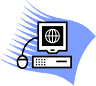 ЯК УБЕЗПЕЧИТИ ДИТИНУ ВІД ІНТЕРНЕТ-ЗАЛЕЖНОСТІ?Не можна дозволяти дитині проводити занадто багато часу в он-лайні. Кількість часу, яку діти проводять в он-лайні, є причиною хвилювання багатьох батьків. Спочатку батьки з радістю прийняли Інтернет у свої оселі, сподіваючись, що він відкриє нові навчальні можливості для їхніх дітей. Однак дуже швидко батьки збагнули: замість того, щоб використовувати Інтернет для виконання домашніх завдань і досліджень, діти проводять там години, обмінюючись миттєвими повідомленнями зі своїми друзями, граючись в он-лайн-ігри або розмовляючи з незнайомими людьми у чат-кімнатах.Підтримання здорового балансу між розвагами та іншими видами діяльності в житті дітей було завжди проблемою для батьків. Інтернет зробив це завдання ще більш складним.Можливості, які надає Інтернет для спілкування та он-лайн-ігор, іноді призводять до того, що багато дітей і підлітків втрачають відчуття часу, знаходячись в он-лайні.Придивіться, чи є у вашої дитини симптоми Інтернет-залежності. Запитайте себе, чи позначається використання Інтернету вашою дитиною на її шкільній успішності, здоров‘ї, стосунках із членами родини та друзями. Визначте, скільки часу ваші діти проводять в он-лайні.Зверніться за професійною допомогою та отримайте консультацію спеціаліста. Маніакальне використання Інтернету може бути симптомом інших проблем вашої дитини, зокрема депресії, агресивності або низької самооцінки.Перевірте власні он-лайн-звички. Чи є у вас проблеми з контролем за власним використанням Інтернету? Пам‘ятайте, що для вашої дитини ви є головним прикладом для наслідування.Не забороняйте Інтернет. Він є важливою частиною соціального життя більшості дітей. Натомість встановіть сімейні правила використання Інтернету та визначте, які сайти може та які не може відвідувати ваша дитина. Слідкуйте, щоб вона дотримувалася цих правил. Ви можете обмежувати час, протягом якого дитина перебуває в он-лайні кожного дня, забороняти використання Інтернету або обмін миттєвими повідомленнями, доки вона не зробила домашні завдання, не дозволяти спілкуватися в чат-кімнатах або заходити на сайти, призначені для дорослих.Тримайте комп‘ютер у відкритій зоні помешкання, а не в дитячій кімнаті.Заохочуйте та підтримуйте участь вашої дитини в інших видах діяльності, особливо фізичних заняттях та іграх з іншими дітьми.Допомагайте вашим дітям налагодити спілкування з іншими людьми в реальному житті. Якщо ваша дитина сором‘язлива або ніяковіє, спілкуючись ізровесниками, віддайте її на заняття, які допоможуть набути навичок спілкування. Заохочуйте ті види діяльності, які можуть сприяти спілкуванню вашої дитини з іншими дітьми, що мають схожі інтереси та хобі.Контролюйте своїх дітей.Вивчіть програми, які проводять моніторинг та обмежують використання Інтернету, такі, як батьківський контроль.Пропонуйте альтернативи.Якщо вам здається, що вашу дитину цікавлять лише он-лайн-відеоігри, спробуйте призвичаїти її до оф-лайнових «замінників» улюблених ігор. Наприклад, якщо вашій дитині подобаються рольові ігри у стилі фентезі, заохочуйте її читати книжки цього жанру.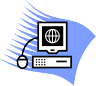 ДЕСЯТЬ ПРАВИЛ БЕЗПЕКИ У WEB.Інтернет може бути прекрасним місцем для навчання дітей, їхнього дозвілля та розваг, спілкування зі шкільними друзями або просто місцем, де вони можуть відпочивати чи щось досліджувати. Але, як було сказано вище, всесвітня павутина може бути небезпечною для дітей.Перш ніж ви дозволите дитині виходити в он-лайн без вашого нагляду, встановіть правила користування Інтернетом і домовтеся з дитиною, що вона буде їх дотримуватися. Якщо ви не знаєте, з чого почати, ось кілька порад, які допоможуть навчити дітей безпечно користуватися Інтернетом.Заохочуйте свою дитину ділитися з вами своїм досвідом роботи в Інтернеті. Насолоджуйтеся Інтернетом разом зі своїми дітьми.Привчайте своїх дітей довіряти інтуїції. Якщо щось в он-лайні примушує їх нервувати, вони повинні вам про це повідомити.Якщо ваші діти відвідують чат-кімнати, використовують програми обміну миттєвими повідомленнями, грають в он-лайні у відеоігри або роблять щось в інтернеті, для цього вимагається ім‘я користувача, за яким його можна було б ідентифікувати. Допоможіть дітям правильно вибрати ім‘я й перевірте, щоб воно не відображало ніякої особистої інформації про них.Наполягайте на тому, щоб ваші діти ніколи не давали своєї адреси, номера телефону або іншої персональної інформації, включаючи інформацію про те, в яку школу вони ходять або де їм подобається гратися чи відпочивати.Поясніть своїм дітям, що різниця між правильним і неправильним в Інтернеті така ж, як і в реальному житті.Розкажіть своїм дітям, як виявляти повагу до інших в он-лайні. Переконайте їх, що правил культурної поведінки треба дотримуватися не тільки в реальному житті, але й тоді, коли знаходишся за комп‘ютером.Виховуйте у ваших дітей повагу до чужої власності в он-лайні. Поясніть їм, що створення незаконних копій творів інших людей: музики, відеоігор, програм — це все одно, що крадіжка товару в магазині.Накажіть своїм дітям ніколи не зустрічатися зі своїми он-лайн-друзями особисто. Поясніть їм, що вони можуть бути не тими, за кого себе видають.Попередьте своїх дітей, що не все, що вони читають або бачать в он-лайні, є правдивим. Заохочуйте їх запитувати про це, якщо вони в чомусь невпевнені.Контролюйте, що роблять ваші діти в он-лайні, за допомогою найсучасніших програм Інтернету. Батьківський контроль може допомогти фільтрувати шкідливий вміст, здійснювати моніторинг сайтів, які відвідують ваші діти, та з‘ясовувати, що вони там роблять.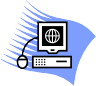 ЯК НАВЧИТИ ДІТЕЙ УНИКАТИ В ОН-ЛАЙНІ НЕПРАВДИВОЇ ІНФОРМАЦІЇ?Інтернет пропонує незліченні ресурси та фантастичні можливості для навчання, але він також містить велику кількість інформації, яка не може бути ані корисною, ані надійною. Оскільки будь-хто може розміщувати коментарі або інформацію в Інтернеті, користувачам необхідно розвивати навички критичного мислення, щоб оцінювати правильність он-лайн-інформації.Поясніть своїм дітям, як працює Інтернет, і розкажіть, що WEB-сайти може створювати будь-хто. Навчіть їх користуватися широким колом інформаційних ресурсів, щоб вони могли перевіряти правильність і достовірність того, що бачать в он-лайні.Починайте їх навчати цього ще в ранньому віці. Навіть дошкільнята зараз використовують Інтернет для того, щоб шукати інформацію, тому важливо якомога раніше навчити їх відрізняти факти від чиїхось припущень чи пропаганди, розпізнавати упередженість або стереотипи.Навчайте ваших дітей аналізувати інформацію, яку вони знаходять в он- лайні. Наприклад, яке призначення цього сайту, чи містить сайт контактну інформацію та відомості про автора, чи спонсорується сайт якоюсь компанією або людиною, чи це публічне спілкування, чи є Інтернет найкращим місцем для пошуку тієї інформації, яка потрібна?Переконайтеся, що ваші діти звіряють інформацію, яку вони знайшли в он-лайні, з іншими джерелами з метою перевірки її достовірності. Пошліться на інші WEB-сайти або засоби масової інформації (газети, журнали та книги) з метою перевірки інформації. Перевіряйте її разом з дітьми.Заохочуйте дітей використовувати різноманітні інформаційні джерела, а не тільки Інтернет. Відведіть їх до бібліотеки. Також розгляньте варіант покупки хорошої енциклопедії на CD-ROM. Це відкриє дітям доступ до альтернативних джерел інформації.Навчіть своїх дітей технікам ефективного пошуку інформації в он-лайні. Це значно розширить їхні можливості в отриманні якісної інформації. Запропонуйте дітям використовувати різноманітні пошукові сервери, замість того, щоб користуватися одним-єдиним сайтом.Виховуйте в дітей негативне ставлення до матеріалів, що містять елементи жорстокості чи насилля. Програмні фільтри можуть допомогти заблокувати деякі з них. Однак ваші діти мають знати про події, що відбуваються  у світі, щоб відрізняти шкідливу га неправдиву інформацію від позитивної та корисної.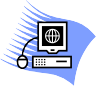 ЯК ЗАХИСТИТИ ДІТЕЙ ВІД МАТЕРІАЛІВ ІНТЕРНЕТУ, ЩО ПРОПАГУЮТЬ НАСИЛЛЯ, ЖОРСТОКІСТЬ ТА НЕПРИМИРИМЕ СТАВЛЕННЯ ДО ІНШИХ ЛЮДЕЙ?В Інтернеті існує багато форм прояву агресії та ненависті, починаючи від терористичних сайтів і закінчуючи сайтами, що містять жорстку сатиру. Неважко зрозуміти, як деякі діти переходять від сайтів, де глузують з інших людей через їхню зовнішність, до сайтів, де об‘єктом нападів стають національні та сексуальні меншини.Прибічники різних угрупувань, які пропагують непримириме ставлення до інших людей або груп людей, усе більше проникають в Інтернет, щоб залучити до своїх лав молодь. Роздмухувачі національної ненависті та негативного ставлення до інших спільнот шукають вразливих юнаків, яких можна залучити до свого угрупування через приватні чат-кімнати та електронну пошту. Щоб заманити до себе молодих людей, вони використовують навіть музичні твори з негативним ідейним змістом. Коли діти шукають музику в мережі, вони можуть легко натрапити на сайти, які продають такі пісні або пропонують їх безкоштовно.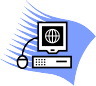 ЯК ДОПОМОГТИ ДІТЯМ УНИКНУТИ ШКІДЛИВОЇ ТА НЕБЕЗПЕЧНОЇ ІНФОРМАЦІЇ, ЯКА НЕГАТИВНО ВПЛИВАЄ НА ЇХНЄ ФІЗИЧНЕ I ПСИХІЧНЕ ЗДОРОВ’Я ТА МОРАЛЬНО-ПСИХОЛОГІЧНИЙ СТАН?Батьки повинні захистити своїх молодших дітей від такої інформації в Інтернеті. Вони також повинні навчити більш дорослих дітей критично ставитися до он-лайн-матеріалів. Ось декілька підказок, якими ви можете скористатися, щоб допомогти своїм дітям уникнути небезпечних Інтернет-ресурсів. Для отримання більш конкретної інформації про те, як можна захистити своїх дітей, прочитайте«Посібник з безпечної роботи в он-лайні для батьків».Дізнайтеся все, що можна, про Інтернет і про те, що ваші діти роблять в он-лайні. Попросіть своїх дітей показати вам, які місця вони там відвідують і що їм подобається. Ваше спілкування повинне бути відвертим, щоб ваші діти могли без вагань прийти до вас за допомогою, якщо їх щось стурбує.Укладіть з вашими дітьми угоду про роботу в он-лайні. Угода має містити чіткі інструкції щодо того, які сайти діти можуть відвідувати в Інтернеті і що вони там можуть робити.Стежте за використанням Інтернету вашими дітьми. В основному, діти, молодші 10 років, не володіють навичками критичного мислення, і тому для них небезпечно перебувати в мережі самим. Крім того, потрібно тримати комп‘ютери, приєднані до Інтернету, у відкритій зоні вашої оселі, а не в дитячій кімнаті.Розкажіть своїм дітям про можливі прояви ненависті, агресії та ворожого ставлення до інших людей в он-лайні. Молоді люди краще зможуть уникнути такої інформації, якщо ви розкажете про стратегію людей, які пропагують насилля, розпусту, жорстокість, расизм, націоналізм тощо, та поясните, що означають ці поняття.Навчіть дітей розпізнати інформацію з негативним контекстом на WEB- сайтах та символи різних етнічних та расистських угрупувань.Дізнайтеся про програми фільтрації. Фільтри можуть допомогти заблокувати певні небезпечні матеріали, але, на жаль, не вирішують проблеми остаточно. Іноді негативні матеріали просочуються в Інтернет у таких формах, що їх важко розрізнити і заблокувати за допомогою фільтрів.Прищеплюйте своїм дітям норми гарної поведіки в Інтернеті. Заохочуйте їх бути добрими « ввічливими, коли вони спілкуються в он-лайні і поясніть, що неприпустимо висловлювати у своїх повідомленнях, які вони відправляють іншим людям, негативні почуття: злість, образу тощо. Нагадайте їм, що жодна  інформація в Інтернеті не може бути цілком приватною.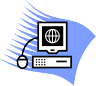 ОН-ЛАЙН-ХИЖАКИВикористання таких інструментів комунікації в Інтернеті, як чат-кімнати, електронна пошта та обмін миттєвими повідомленнями, може поставити дитину під потенційну загрозу зустрічі з он-лайн хижаками.Анонімність Інтернету означає, що довіра та тісний зв‘язок в он-лайні можуть виникати досить швидко. Хижаки користуються цією анонімністю, щоб будувати свої взаємовідносини з недосвідченими молодими людьми.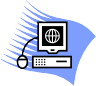 ЯК ДІЮТЬ ОН-ЛАЙН-ХИЖАКИ?Хижаки встановлюють контакт із дітьми шляхом розмов у чат-кімнатах, обміну миттєвими повідомленнями, завдяки електронній пошті або дошкам повідомлень. Багато підлітків користуються он-лайн форумами підтримки ровесників для розв‘язання своїх проблем. Хижаки часто відвідують такі зони в он-лайні для пошуку вразливих жертв.Он-лайн-хижаки намагаються поступово спокусити своїх жертв виявляючи по відношенню до них увагу, доброту або навіть пропонуючи подарунки. Як правило, не шкодують ні часу, ні грошей, ні енергії. Вони в курсі найостанніших музичних новинок і все знають про хобі, які цікавлять дітей. Вони вислуховують дітей і співчувають їхнім проблемам, намагаються «послабити їх комплекси».Деякі он-лайн-хижаки також можуть запрошувати дітей, з якими вони знайомляться в он-лайні, до контакту віч-на-віч.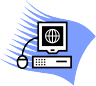 ХТО РИЗИКУЄ СТАТИ ЖЕРТВОЮ ІНТЕРНЕТ-АГРЕСІЇ?Виходячи в Інтернет під маскою анонімності, діти, скоріш за все, ризикують стати чиїмись жертвами в он-лайні цілком не розуміючи до кінця можливих наслідків.Риси найбільш вразливих для он-лайнових хижаків молодих людей:Вони новачки в он-лайні й не знайомі з «мережевим етикетом».Завзяті користувачі комп‘ютера.Хочуть спробувати щось нове, авантюрне в житті.Активно шукають уваги та теплих стосунків.Бунтівні.Ізольовані або самотні.Допитливі.Збентежені в плані статевої приналежності.Занадто довірливі, яких можна легко ошукати.Їх приваблюють субкультури, що існують за межами їхнього контрольованого батьками світу.Діти вважають, що вони знають про всю небезпеку хижаків, але насправді вони наївні, коли йдеться про он-лайн-стосунки.ЯК МІНІМІЗУВАТИ РИЗИКИ ДЛЯ СВОЇХ ДІТЕЙ?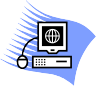 Поговоріть зі своїми дітьми про он-лайн хижаків і потенційну небезпеку від них.Малі діти не повинні використовувати чат-кімнати – небезпека там є надто великою. У міру того, як діти дорослішають, направляйте їх на добре контрольовані дитячі чат кімнати. Заохочуйте навіть підлітків до використання контрольованих чат-кімнат.Якщо ваша дитина використовує чат-кімнати переконайтеся, що ви знаєте, які з них вона відвідує і з ким вона розмовляє. Слідкуйте й самі за зонами розмов, щоб розуміти, на які теми там спілкуються.Порадьте своїм дітям ніколи не залишати публічної зони чат-кімнати. Багато чат-кімнат пропонують приватні зони, де користувачі можуть спілкуватися з іншими віч-на-віч, і монітори чату не можуть читати ці повідомлення. Ці зони ще часто називаються «зонами шепотіння».Тримайте комп‘ютер, підключений до Інтернету, у загальній зоні своєї оселі, і ніколи – у кімнаті дитини. Он-лайн-хижакам набагато важче встановити зв‘язок із дитиною, якщо екран комп‘ютера знаходиться на видному місці. Але навіть якщо екран комп‘ютера встановлений у загальній зоні вашої оселі, знаходьтеся поряд із вашою дитиною, коли вона виходить в он-лайн.Якщо ваші діти ще малі, вони повинні користуватися сімейною адресою електронної пошти і не мати власних облікових записів. Коли вони підростуть, ви можете попросити провайдера послуг Інтернету (ISP) встановити для них окрему адресу електронної пошти, але пошта ваших дітей повинна залишатися у вашій скриньці.Накажіть вашим дітям ніколи не відповідати на миттєві повідомлення або електронну пошту, що надійшли від незнайомців. Якщо ваші діти використовують комп‘ютери в місцях, які знаходяться за межами вашого контролю: у публічній бібліотеці, у школі, у будинку друзів, - з‘ясуйте, які там встановлені засоби комп‘ютерного захисту.Якщо всі запобіжні заходи виявилися марними і ваші діти зустрілися з он- лайн-хижаком, не звинувачуйте їх. Вдайтеся до рішучих дій, щоб зашкодити подальшим зустрічам вашої дитини з цією особою.ЩО	ПОРАДИТИ	ДІТЯМ	ДЛЯ	ЗАПОБІГАННЯ	ІНТЕРНЕТ-АГРЕСІЇ?Існує багато запобіжних заходів, якими можуть скористатися ваші діти.Дайте їм такі настанови.Ніколи не завантажуйте картинки з незнайомих джерел — вони можуть мати відверто сексуальний зміст.Використовуйте фільтри електронної пошти.Завжди і негайно повідомляйте дорослих, якщо в он-лайні щось примушує вас почуватися некомфортно або лякає.Вибирайте статево нейтральне екранне ім‘я, яке не містить сексуального підтексту і не відображає ніякої персональної інформації.Ніколи і нікому в он-лайні не повідомляйте своєї персональної інформації (включаючи вік і стать) або інформацію про свою родину та не заповнюйте персональні профілі.Припиняйте будь-яке спілкування через електронну пошту та обмін миттєвими повідомленнями або розмови в чатах, якщо хтось починає ставити вам запитання, які є занадто особистими або мають сексуальний підтекст.Розмістіть поряд із комп‘ютером сімейну угоду про роботу в он-лайні, яка буде нагадувати вам про захист від небезпеки в Інтернеті.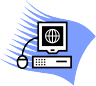 ЯК ВИЗНАЧИТИ, ЩО НА ДИТИНУ «ПОЛЮЮТЬ»?Можливо, дитина стала мішенню он-лайн-хижака, якщо в її поведінці спостерігається таке:Вона проводить занадто багато часу в он-лайні. Більшість дітей, які стали жертвами он-лайн-хижаків, проводять багато часу в чат-кімнатах і можуть зачиняти двері до своєї кімнати та робити секрет із того, чим вони займаються, коли сидять за своїм комп‘ютером.Дитина отримує телефонні дзвінки від людей, яких батьки не знають (іноді з віддаленого місця), або з невідомих номерів. Після встановлення контакту з дитиною в он-лайні деякі он-лайн хижаки можуть спробувати зв‘язатися з дітьми для того, щоб залучити їх до телефонного сексу або навіть запропонувати зустрітися віч-на-віч. Якщо діти сумніваються, давати чи не давати свої домашні номери, то он-лайн хижаки запропонують свої. Деякі з них навіть мають безкоштовні номери для тих, хто телефонує.Батьки не повинні дозволяти своїй дитині без їхнього нагляду особисто зустрічатися з людьми, з якими вона познайомилася в он-лайні.Дитина отримує пошту, подарунки або пакунки від людини, яку ви не знаєте. Хижаки часто надсилають листи, фотографії та подарунки потенційним жертвам. Он-лайн-хижаки навіть відправляють квитки на літак, щоб заохотити дитину зустрітися з ними особисто.Дитина уникає сім‘ї та друзів або швидко вимикає монітор чи змінює вміст екрана, якщо хтось із дорослих входить до кімнати. Он-лайн-хижаки активно працюють над тим, щоб вклинитися між дітьми та їхніми сім‘ями, часто навмисне перебільшуючи їхні незначні домашні проблеми. Діти, які стали сексуальними жертвами, уникають інших та перебувають у депресії.Дитина використовує чийсь обліковий запис в он-лайні. Навіть ті діти, які не мають доступу до Інтернету вдома, можуть зустрітися з негідником в он-лайні, перебуваючи у друзів або в громадському місці, навіть у бібліотеці. Хижаки інколи надають дітям облікові записи, щоб з ними можна було зв‘язатися.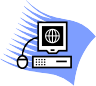 ЯК ДОПОМОГТИ ДИТИНІ, ЯКЩО ВОНА СТАЛА ЖЕРТВОЮ?Якщо дитина отримує відверто сексуальні фотографії від он-лайн- співрозмовника або сексуальні пропозиції через електронну пошту, миттєві повідомлення або в інший спосіб, зверніться до міліції. Збережіть будь-які документальні свідчення, включаючи адреси електронної пошти, адреси WEB- сайтів та імена в чаті, щоб передати їх правоохоронцям.Перевірте, чи немає на вашому комп‘ютері порнографічних файлів або сексуального спілкування будь-якого типу. Це може бути попереджувальною ознакою того, що на дитину «полюють» он-лайн-хижаки.Слідкуйте за доступом вашої дитини до всіх видів живого он-лайн- спілкування таких, як чат-кімнати, обмін миттєвими повідомленнями або електронна пошта. Он-лайн-хижаки зазвичай знайомляться з потенційними жертвами спочатку в чат-кімнатах, а потім продовжують спілкуватися з ними через електронну пошту або за допомогою миттєвих повідомлень.Таким чином, Інтернет є прекрасним інструментом для розвитку та спілкування дітей, особливо тих, хто відчуває труднощі у спілкуванні зі своїми ровесниками. Однак надмірне використання комп‘ютера може ще більше ізолювати дітей, відволікати їх від інших видів діяльності, таких, як виконання домашньої роботи, заняття спортом, сон або спілкування з іншими дітьми.Батьки мають бути більш пильними при використанні та комунікації дітей в мережі ІНТЕРНЕТ.Підготовка батьків до превентивного виховання: методичні рекомендації ⁄ За загальною редакцією Т. І. Туркот. – Херсон: КВНЗ «Херсонська академія неперервної освіти», 2012. – 60 с.Кілька коротких правил:Показуйте дитині, що її люблять такою, якою вона є, а не за якісь досягнення.Не можна ніколи (навіть у пориві гніву ) говорити дитині, що вона гірша за інших.Треба чесно й терпляче відповідати на будь-які її запитання.Намагайтесь щодня знаходити час, щоб побути наодинці зі своєю дитиною.Учіть дитину вільно спілкуватися не тільки зі своїми однолітками, але й з дорослими.Не соромтесь підкреслювати, що ви пишаєтеся своїм малюком.Будьте чесні в оцінках своїх почуттів до дитини.Завжди говоріть дитині правду, навіть коли вам це невигідно.Оцінюйте тільки вчинки, а не її саму.Не	домагайтеся	успіху	силою.	Примус	–	найгірший	варіант морального виховання. Примус у сім‘ї порушує особистість дитини.Визнайте право дитини на помилку.Думайте про дитячий «банк» щасливих спогадів.Дитина ставиться до себе так, як ставляться до неї дорослі.Хоч інколи ставте себе на місце своєї дитини, і тоді ви краще зрозумієте, як її виховувати. Рекомендації батькам гіперактивних дітей:У своїх відносинах із дитиною дотримуйтеся «позитивної моделі». Хваліть її в кожному випадку, коли вона цього заслужила, підкреслюйте успіхи. Це допоможе зміцнити в дитині впевненість у власних силах.Уникайте повторень слів «ні» і «не можна».Говоріть стримано, спокійно і м‘яко.Давайте дитині тільки одне завдання на певний відрізок часу, щоб вона могла його завершити.Для підкріплення усних інструкцій використовуйте зорову стимуляцію.Заохочуйте дитину до всіх видів діяльності, що вимагають концентрації уваги.Підтримуйте вдома чіткий розпорядок дня.Уникайте (по можливості) скупчень людей. Ці скупчення чинять на дитину надмірно стимулюючий вплив.Під час ігор обмежуйте дитину тільки одним партнером. Уникайте неспокійних, гучних приятелів. Оберігайте дитину від стомлення, оскільки  воно призводить до зниження самоконтролю і наростання гіперактивності. Давайте дитині можливість витрачати надлишкову енергію. Рекомендації батькам по корекції тривожності дітейУ роботі з такими дітьми необхідно:Постійно підбадьорювати, заохочувати, демонструвати впевненість у їхньому успіху, у їхніх можливостях.Виховувати правильне ставлення до результатів своєї діяльності. Опосередковано ставитися до власних успіхів, невдач, не боятися помилок, використовувати їх для розвитку діяльності.Формувати правильне ставлення до результатів діяльності інших дітей.Розвивати орієнтацію на спосіб діяльності.Розширювати і збагачувати навички спілкування з дорослими й однолітками, розвивати адекватне ставлення до оцінок і думок інших людей.Щоб перебороти скутість, потрібно допомагати дитині розслаблюватися, знімати напругу за допомогою рухливих ігор, музики, спортивних вправ, допоможе інсценізація етюдів.Не сваріть дитину за те, що вона посміла гніватися на вас, а навпаки, поставтеся до неї та до її обурення з розумінням і повагою.Тільки тоді, коли емоції згаснуть, розкажіть дитині про те, як ви переживали, коли вона виявляла свій гнів. Знайдіть разом із нею власну форму висловлювання претензій.Поспостерігайте за собою. Дуже часто ми самі виховуємо своє роздратування, терпимо його доти, доки воно не вибухне, як вулкан, яким уже не можна керувати. Набагато легше й корисніше вчасно помітити своє незадоволення і проявити його так, щоб не принизити дитину, не звинуватити, а просто виявити своє незадоволення. Поради батькам із формування в дітей адекватної самооцінки:Не оберігайте дитину від повсякденних справ, не прагніть вирішувати за неї всі проблеми, але і не перевантажуйте її тим, що їй непосильно. Нехай дитина виконує доступні їй завдання і одержує задоволення від зробленого.Не перехвалюйте дитини, але й не забувайте заохочувати її, коли вона цього заслуговує.Заохочуйте в дитині ініціативу. Нехай вона буде лідером усіх починань, але також покажіть, що інші можуть бути кращими за неї.Не забувайте заохочувати інших у присутності дитини, підкресліть достоїнства іншого і покажіть, що ваша дитина також може досягти цього.Показуйте своїм прикладом адекватність ставлення до успіхів і невдач. Оцінюйте уголос свої можливості й результати.Не порівнюйте свою дитину з іншими дітьми. Порівнюйте її із самою собою ( якою вона була вчора, якою буде завтра). Особливості стилю поведінки із сором’язливими дітьми:Розширюйте коло знайомих своєї дитини, частіше запрошуйте до себе друзів, беріть дитину в гості до знайомих людей.Не варто постійно турбуватися про дитину, прагнути оберігати її від небезпек, в основному придуманих вами, не намагайтеся самі зробити все за дитину, запобігти новим ускладненням, дайте їй певну міру волі і відкритих дій.Постійно зміцнюйте в дитині впевненість у собі, у власних силах.Залучайте дитину до виконання різних доручень, зв‘язаних із спілкуванням, створюйте ситуації, в яких сором‘язливій дитині довелося б вступити в контакт з «чужим» дорослим. Поради батькам інтровертованих дітей:Розширюйте коло спілкування вашої дитини, знайомте її з новими людьми.Підкреслюйте переваги і користь спілкування, розповідайте дитині, що нового й цікавого ви довідалися, а також, яке задоволення ви одержали, спілкуючись з тією чи іншою людиною.Прагніть самі стати для дитини прикладом людини, що ефективно спілкується. Принципи спілкування з агресивними дітьми:Пам‘ятайте, що заборона й підвищення голосу – не ефективніші способи подолання агресивності. Тільки зрозумівши причини агресивності і знявши їх, ви можете сподіватися, що агресивність дитини буде знижена.Дайте можливість вихлюпнути свою агресію, спрямувати її на інші об‘єкти. Дозвольте їй побити подушку або розірвати «портрет» її ворога і ви побачите, що в реальному житті агресивність знизиться.Показуйте дитині особистий приклад ефективної поведінки. Не допускайте при ній вибухів гніву.Важливо, щоб дитина повсякчас почувала, що ви любите, цінуєте і приймаєте її. Не соромтеся зайвий раз її приголубити. Нехай вона бачить, що потрібна й важлива для вас. Поради батькам конфліктних дітей:Стримуйте прагнення дитини провокувати сварки з іншими. Треба звертати увагу на недоброзичливі погляди один на одного або бурмотіння собіпід ніс. Звичайно, в усіх батьків бувають моменти, коли ніколи й неможливо контролювати дітей. І тоді найчастіше виникають «бурі».Не намагайтеся припинити сварку, обвинувативши іншу дитину в її виникненні і захищаючи свою. Намагайтеся об‘єктивно розібратися в причинах її виникнення.Після конфлікту обговоріть з дитиною причини його виникнення, визначте неправильні дії вашої дитини, що призвели до конфлікту. Спробуйте знайти інші способи виходу з конфліктної ситуації.Не обговорюйте при дитині проблеми її поведінки. Вона може утвердитися в думці про те, що конфлікти неминучі, і буде продовжувати провокувати їх.Підготовка батьків до превентивного виховання: методичні рекомендації ⁄ За загальною редакцією Т. І. Туркот. – Херсон: КВНЗ «Херсонська академія неперервної освіти», 2012. – 60 с.Як створити партнерську взаємодію між батьками та дітьмиhttps://mala.storinka.org/%D0%B1%D0%B0%D1%82%D1%8C%D0%BA% D0%B8-%D1%82%D0%B0-%D0%B4%D1%96%D1%82%D0%B8-%D1%8F%D0%BA-%D1%81%D1%82%D0%B2%D0%BE%D1%80%D0%B8%D1%82%D0%B8-%D0%BF%D0%B0%D1%80%D1%82%D0%BD%D0%B5%D1%80%D1%81%D1%8C%D0%BA%D1%83-%D0%B2%D0%B7%D0%B0%D1%94%D0%BC%D0%BE%D0%B4%D1%96%D1%8E.htmlУ сімейному вихованні дитини, в постійних контактах із нею батькам необхідно прагнути до виникнення між ними почуття довіри, до безболісного подолання різних непорозумінь, до педагогічної доцільності у створенні умов виховання. Як це досягається? У різних ситуація - по-різному, але є й свої закономірності та універсальні підходи.Ефективним засобом усунення суперечності між станом залежності і почуттям провини є гра. Вона формує розуміння спільності деяких проблем дітей і дорослих, а розв‘язання їх у грі допомагає дітям краще засвоювати соціальні норми і ролі, які відповідають їхній статі і соціальному статусу. Гра для дитини дошкільного віку є провідним і найбільш природним видом діяльності, важливою умовою повноцінного розумового, морального, естетичного, фізичного розвитку, її соціалізації у суспільстві. Дитячі ігри взагалі - це єдина природна праця дитини, до якої вона береться без примусу і зовнішнього впливу. Водночас вони є чудовим засобом прищеплення практично всіх якостей характеру, які ми цінуємо у людей, але які часто намагаємося прищеплювати вербальними, тобто словесними, методами або простим привчанням, навчанням чи вправлянням.Граючись, дитина вчиться жити. Під час гри вона досить легко опановує, розуміє суть і запам‘ятовує її основні правила. В подальшому такі навички їй знадобляться, зокрема під час навчання у школі. Більше того, під час гри, залежно від її ходу, дитина мусить оцінювати ситуацію і самостійно ухвалювати рішення; пізнає потребу співробітництва, привчається поважати права іншого учасника гри, навчається стримувати себе і свої негативні емоції; натомість виробляти доброзичливість і щирість. Жодна інша діяльність не здатна дитині дошкільного віку дати стільки позитивних емоцій, які так потрібні їй для здорового психічного і фізичного розвитку. Не меншу користь приносять ігри і в старшому віці, але за умови поглиблення їх соціального змісту.Мала дитина, як було помічено ще К.Д.Ушинським, «...безперервно потребує діяльності і стомлюється не від неї, а від її одноманітності...» Навіть поєднання різних видів діяльності не викликає різкої зміни динамічних стереотипів, не порушує духовної рівноваги дитини, а стає послідовним фрагментом її життя, який розгортається безпосередньо. Головне - не  допускати (особливо у віці до 3-х років) різкого, швидкого переходу з одного виду діяльності на інший, який не має з попереднім ніякого логічного зв‘язку, тим більше, якщо він мало відомий або зовсім невідомий дитині. Це викликає протест, небажання, навіть хворобливий страх перед тим новим, що пропонують. Ось чому діти болісно реагують на те, що їх відволікають від іграшки або гри, яка їх цілковито захоплює.Безапеляційно втручаючись у світ дитячої гри, дорослі травмують руйнують світ фантазій, травмують психіку дитини, деформують її уяву або, зрештою, дають хибні зразки поводження з почуттями інших та ставлення до продуктів їхньої праці. Тому так важливо бути тактовними з дітьми, зайнятими іграми та іграшками. Не поспішайте їх зупиняти, навіть якщо у вас є свої планинавпаки, знайдіть час, поцікавитися, якою грою захоплена ваша дитина і в чому її зміст; ненав‘язливо приєднайтесь - підіграйте, і ви відчуєте особливу вдячність дитини, її зацікавленість вами. Завдяки ігровій ситуації ви зможете навчити дитину чогось пізнавального та корисного. Як засвідчують спостереження, дошкільники дуже люблять гратися в такі ігри, як «Дочки - матері», «Дім», «У гостях» та інші. Їх сюжети батьки завжди можуть спрямувати на засвоєння певних правил співжиття у сім‘ї, виконання обов‘язків і дотримання етики поведінки та взаємин.Керуючись народною мудрістю про те, що «дітей легше виховувати, аніж перевиховувати» та «розпочинати виховувати потрібно тоді, коли дитятко ще поперек ліжка лежить», потрібно завжди опікуватися тим, що, як і з ким робить ваша дитина. А щоб спрямовувати її на позитивні думки і гарні вчинки, доцільно велику увагу приділяти іграм морального змісту: вони можуть бути як рухливими, скажімо, вдень, так і досить спокійними - перед сном.Позитивний виховний ефект мають такі ігри, як «Чарівне слово» (коли кожне прохання і дію необхідно супроводжувати належним добором і вживанням ввічливих, приємних слів); «Магазин однієї покупки» (коли дитина уявно потрапляє в ситуацію вибору, за якої з великої пропозиції різнихможливих бажань має право обрати тільки одне. До речі, подібну ситуацію „у магазині» можна використовувати для того, щоб діти орієнтувалися в можливостях сімейного бюджету, у корисності чи зайвині окремих речей; вчилися робити усвідомлений вибір, за який їм самим доведеться відповідати в разі невдачі); «Добре - погано» (коли в ігровій ситуації дитині розкривається сутність доброго та поганого, і в неї формується система уявлень про причиново-наслідкові зв‘язки різних дій, вчинків і поведінки загалом) тощо. Подібні ігри завжди сприятимуть формуванню уявлень дитини про ввічливість, про першочерговість бажань та потреб, про можливості їх задоволення і розвиватимуть та збагачуватимуть її мову, навіть якщо ви й не будете чітко означувати перед собою подібну мету виховання.Не менш важливою для дитини будь-якого віку є можливість побути наодинці зі своїми думками. Адже численні життєві враження потребують усвідомлення і закріплення. Тому не тривожте дитину нетерміновим до неї звертанням - краще поспостерігайте за нею, за виразом її обличчя, поглядом, рухами. Спробуйте вгадати її настрій, зрозуміти його причину, відзначити про себе, наскільки адекватно до ситуації вона виявляє емоції. Такі спостереження дозволять батькам глибше і краще зрозуміти свою дитину, налагодити з нею довірливі стосунки, а при потребі навчати її адекватного вияву емоцій.Дитина, яка в ранньому віці потребувала насамперед суто фізичного контакту, по мірі дорослішання шукає вже зовсім інші форми уваги до себе з боку дорослих: вона прагне співчуття, усмішки, спілкування. У дошкільному віці, як правило, намагається першою заговорити, задає численні запитання, які змістом до безкінечності йдуть від одного «Чому?» до іншого «Чому?». Відповідно різних батьківських реакцій вона починає усвідомлювати, що інші люди мають думки й уподобання, які відрізняються від її суджень, мають свої наміри, які також не завжди збігаються з її власними. Це розуміння надзвичайно важливо підтримувати у дитині й тоді, коли вона дорослішає, що дозволить пом‘якшити дитячий егоїзм, зняти можливе напруження взаємин.Проте не варто чекати швидких результатів - обопільне розуміння, яке лежить в основі партнерства між батьками й дітьми, не завжди складається легко, просто і швидко. Йому дуже шкодить моралізування, менторський тон. Тож потрібне терпіння та розуміння того, що воно досягається значно складніше, коли не приділяти цьому належної уваги або коли праця і домашні клопоти вкрай обмежують спілкування з дітьми. За тими хатніми клопотами можна втратити і дитину. То ж саме її особистість має бути на першому місці. З роками така доброзичливість і увага дитини буде повернута до вас.Взагалі спілкування можна вважати універсальним методом виховання. Завдяки йому людина утверджується в житті, впливає на когось і сама перебуває під впливом інших, отримує інформацію про зміст довкілля і захищає себе.У психології процес спілкування ділиться на три основних види:-соціально-орієнтоване (спрямоване на суспільну думку, на те «що прийнято і неприйнято; що скажуть інші»);-предметно-орієнтоване (на світ речей, який оточує нас);-особистісно-орієнтоване (на конкретних людей).Кожний із цих видів передбачає пізнання людиною, зокрема дитиною, довкілля, самої себе та свого місця у соціумі. Всі вони представлені в сімейному спілкуванні, і не може навіть стояти питання про те, яке з них важливіше для становлення дитини як особистості. Пріоритети визначаються конкретними обставинами, віком дитини, її потребами вчасного розвитку та індивідуальними особливостями. Спілкування може відбуватися як з ініціативи батьків, так і з ініціативи дітей. Однак довірливе спілкування не може бути нав‘язливим, воно має виникнути з природного бажання іншої сторони.Процес контактування проходить у своєму розвитку певні етапи (стадії). Затримка того чи іншого або спроба якийсь із них пропустити, «перескочити» можуть зруйнувати взаємодію.Отже, успіх процесу взаємодії значною мірою залежить від послідовності його розвитку та здійснення переходу на іншу стадію тільки за наявності певних ознак контакту. Такими умовними етапами (стадіями) контактної взаємодії можна вважати:виникнення бажання;пошук спільних інтересів;реалізацію способів індивідуального впливу і взаємної адаптації через погоджену взаємодію.Забезпечувати спілкування також можна на різних рівнях:вербальному (словесному);безслівному;підсвідомому.Останній чинник зумовлює особливий вплив не тільки того, про ЩО говорять, а й ЯК говорять. Отож найголовнішою умовою контакту між людьми, й особливо між батьками та дітьми, є щирість і чесність, до яких діти особливо чутливі. Найбільш поширеними засобами – голос (його тембр і сила), погляд, лексика, інтонація мовлення.Вельми важливим моментом під час спілкування є, напевне, взаємний емоційний контакт, сповнений вражень і задоволення. Як свідчить практика, батьківське виховання – це, перш за все, кропітка і тяжка у повному розумінні слова робота з налагодження міцного і постійного психологічного контакту з дитиною. Основою такого невимушеного контакту завжди постає щира зацікавленість батьків усіма справами дитини, вміння будувати діалог, який ґрунтується на принципах партнерства, рівноправ‘я, взаємоповаги, визнання, розуміння та знання своєї дитини батьками. Дорослим важливо пам‘ятати що діалог не можна перетворювати у монолог, тобто щоб замість партнерського спілкування не зосереджуватися тільки на собі чи тільки на дитині. В таких випадках контакт буде втрачений.З  огляду на  це  надзвичайно  важливо, щоб  у процесі  реалізації взаємин«Я-ТИ» акцент ставився не на «Я» чи на «ТИ», а на їх зв‘язок, який об‘єднує два різних особистісних світи. Вияв цього «Я-ТИ» можливий за умови довіри вихованця  до  вихователя  (дитини  до  батьків),  що  ґрунтується  на  механізміемпатії. Отже, момент єднання – обов‘язковий фактор досягнення виховних цілей. Все це слушно й актуально і для сім‘ї та сімейного виховання дітей, яким необхідно почуватись не тільки улюбленцями своїх рідних, а й потрібними їм, навчитися здатності розуміти інших і бути готовими завжди прийти їм на допомогу, в тому числі і добрим словом.До	компонентів	(складових)	спілкування	між	батьками	і	дітьми насамперед відносяться:зворотній зв‘язок;взаємна повага;уважне слухання;активне слухання;відвертість;розуміння;обов‘язки;різноманітність;запобігання припущенню;виразність.Спілкування	з	дітьми	дошкільного	віку	доцільно	базувати	на	цих компонентах.Важливим фактором взаємин батьків і дітей є високий рівень їх взаєморозуміння, для встановлення якого необхідна здатність розуміти одне одного, вміння бачити за зовнішньою стороною поведінки її істинність – мотиви дій, висловлювань, емоційних реакцій.Особливості стосунків батьків і дітей, пов‘язані з рівнем їх взаєморозуміння, формують і специфічний стиль спілкування між ними. Деякі батьки будують стосунки з дітьми на довірі й повазі. Інші вважають, що не обов‘язково переконувати дітей у правомірності своїх вимог. У першому випадку формується дружній стиль спілкування, який ґрунтується на проханні, пораді, доброму гуморі, підбадьорюванні, тобто такий, який сприяє формуванню в дітей почуття власної гідності, розвиває максимальну самостійність і доброзичливість; у другому – складається наказовий (командний) стиль спілкування, який проявляється в безапеляційному тоні, вимогах безумовної слухняності, в надмірній різкості, залякуванні тощо. Він формує скритність, безініціативність, озлобленість, жорстокість, низький рівень людської самоцінності, звичку до сліпої підкори.Кожний із цих способів спілкування впливає на емоційний стан дітей. Якщо доброзичливість і делікатність між батьками й дітьми створюють хороший настрій, приплив енергії, то командний стиль викликає образи, роздратування, зниження загального життєвого тонусу, пригнічений настрій. Від стилю спілкування залежать і виховні можливості сім‘ї. Позитивні емоційні контакти батьків із дітьми полегшують виховний вплив на них, негативні - ускладнюють. А загалом спілкування між батьками й дітьми здебільшого має педагогічні засади і ґрунтується на духовному контакті. Без душевної спорідненості, як правило, виховання не буває. В основі духовного контакту лежить спільність прагнень: батьки (як і діти) хочуть, щоб їх любили.Важливим моментом у налагодженні сімейних стосунків є розуміння дорослими того, що права та обов‘язки дітей і батьків у сім‘ї взаємно доповнюють одне одного, але не збігаються. Ось чому мати з батьком мають обережно й тактовно застосовувати свій авторитет, поступово переходячи від прямого впливу на дитину до формування в неї з її дорослішанням дедалі більшої незалежності й самостійності.Співвідношення обопільних інтересів і прав слід розглядати як величину, що змінюється залежно від рівня розвитку дитини, а також від обраної дорослими форми або норми взаємин, до якої діти повинні пристосуватися. На жаль, щодня спілкуючись із дитиною, батьки не завжди вчасно помічають ознаки її дорослішання, те, що вона розумнішає і змінюється внутрішньо. Нерідко вони продовжують дотримуватися тих форм і методів виховання, які вже не відповідають ані її розвиткові, ані її вікові. Звідси непорозуміння і конфлікти. До найпоширеніших помилок батьків можна також віднести штучне звуження етапних завдань виховання дитини, недооцінку дитячої діяльності, недостатнє розуміння батьками ролі свого авторитету й особистого прикладу, небажання підвищувати рівень своєї педагогічної культури, постійно аналізувати власну виховну діяльність, робити вчасні висновки.Засвоєні в дитинстві норми співжиття становлять підґрунтя особистої поведінки людини та її стосунків з іншими. Отже, первинна соціалізація, яка відбувається в родинному колі, полишає слід на все життя. Якщо ж діти не отримують правильних орієнтирів, не привчаються турбуватися про інших, зокрема про своїх батьків, які дали їм життя, виростили і виховали, тоді виникає ще одна педагогічна проблема сім‘ї - байдужість і навіть неприязнь дітей до своїх батьків.Перешкодою на шляху батьківських помилок можуть бути постійний аналіз виховних ситуацій та врахування їх досвіду в подальшому, критичне ставлення до особистої виховної діяльності, розв‘язування педагогічних задач. Виховні елементи й аспекти різнобічної людської діяльності та її результатів можна регулювати і спрямовувати. Прикладом може бути певна виховна ситуація, яка виникає в сім‘ї. Така обставина завжди передбачає об‘єкт і предмет виховання. Основою виховної ситуації є педагогічна дія (або дії), яка визначається виховними цілями і мотивами. Їм відповідає суть педагогічних рішень і способи їх досягнення. Педагогічні дії передбачають виховну інформацію. Якщо педагогічну дію виконують, скажімо, батьки, то на неї реагують діти. Але в сімейному вихованні, як правило, батьки творять дітей, а діти творять батьків. Тому, впливаючи на дітей, батьки теж змінюються. Типові способи такого реагування «батьки - вихователі дітей» нижче подані у схемі.Але спочатку зауважимо, що на поведінку дітей та рівень їхнього морального виховання дозволяє оптимально впливати рівень інформованості батьків про дітей, їхніх друзів, про їхні справи, інтереси, смаки, настрої тощо. Тим часом, спостереження доводять, що високий рівень інформованості не виключає байдужості або негативної спрямованості у стосунках. Це підводить до думки, що бажання знати про дитину якнайбільше повинне мати коректніформи, а дитина, як повноцінна і самоцінна особистість, має бути захищеною від грубого втручання в її внутрішній світ.Діти, до речі, також краще сприймають виховний вплив батьків, коли вони інформовані про їхні настрої, вподобання, особистісні особливості тощо.Як бачимо, реагування дитини на слова, дії дорослих може бути різним: як вираженим зовні, так і внутрішнім. В чому ж сутність внутрішнього реагування? Розглянемо його варіанти в названому порядку на рівні визначення самих понять. Знаючи і розуміючи їх сутність, до них неважко дібрати конкретні приклади із життя.Конструктивне реагування передбачає органічне сприйняття певної виховної інформації, вимог тощо до відома та включення її в зміст своїх переконань і стосунків.еконструктивне - таке реагування дитини, коли їй доводиться змінювати свої переконання, зміст своєї діяльності.Конформістське - це пасивне сприймання на рівні запам‘ятовування без змін в особистій позиції.Індиферентне - відсутність реакції дитини на рівні як запам‘ятовування, так і знання.Конфліктне - несприймання виховної інформації як такої, що суперечить позиції особистості.Заради справедливості варто зазначити, що подібні внутрішні реагування відбуваються і в окремих дорослих.Коригування реакцій можливе на основі зворотної інформації і дієвості, про яку мова йшла вище і як це показано в схемі. Але виховний процес у типовій ситуації набуває ефективності тільки за умови слушних виховних дій.Вибору ефективних форм виховних дій сприяє аналіз виховних ситуацій, завдяки якому батьки можуть навчитися визначати умови, причини виховного явища, методи виховного впливу та давати їм педагогічну оцінку. Цей механізм забезпечує формування педагогічного мислення, тобто вміння самостійно аналізувати педагогічні явища, розкладати їх на елементи - умови, причини, наслідки тощо.Підготовка батьків до проведення самоаналізу, навчання їх самоаналізу охоплює три взаємопов‘язаних етапи: спонукання до самоаналізу, опосередкованого аналізу та безпосереднього розвитку самоаналізу. Що вони собою являють?1-й етап - спонукання до самоаналізу, насамперед, передбачає виникнення в ньому потреби, знань технології педагогічного аналізу, умовного створення програми спостережень та аналізу виховної ситуації;2-й етап - опосередкованого аналізу, як правило, передбачає отримання інформації батьками від інших людей, можливо, педагогів, про їхню виховну діяльність; інформацію про виховну діяльність інших батьків (можливо, кращий досвід сімейного виховання); спостереження й аналіз чужого досвіду; рольову гру (можна подумки).3-й етап - безпосередній самоаналіз містить порівняння з еталоном, виявлення суттєвих відмінностей та встановлення причин такої невідповідності; оформлення в думці покращеного варіанту діяльності.У своїй сукупності та за умови дотримання названої етапності - це шлях до здійснення самоаналізу, конче потрібного батькам у щоденній виховній діяльності.Щодня перед батьками виникають також педагогічні задачі, які передбачають не тільки аналіз умов та причин виховного явища, а й обґрунтування свого рішення, самостійної відповіді на певні запитання. Вирішування педагогічних задач, як правило, спонукає батьків до підвищення рівня педагогічних знань, до творчого застосування класичного або іншого кращого досвіду, творчого користування методами сімейного впливу. Таким чином, забезпечення партнерських взаємин батьків і дітей та педагогічної доцільності умов сімейного виховання дитини ґрунтується на усвідомленні і розумінні батьками потреб її вчасного розвитку та задоволенні цих потреб, адекватній оцінці себе як вихователів, на постійній роботі над собою, тобто самовдосконаленні, на доброзичливому спілкуванні та співпраці членів сім‘ї.Джерело: http://www.ccf.org.uaУМОВИ ПОЗИТИВНОЇ СОЦІАЛІЗАЦІЇ ДИТИНИ У СІМ’Ї1 жовтня 2014 ММЦТ. Ф. АлєксєєнкоУ практиці сімейного виховання стало звичним залякувати дитину і маніпулювати її почуттями. Чим менша дитина, тим легше це відбувається. Про те, як подібні методи виховання впливають на дитячу психіку, більшість батьків, як правило, не задумуються. А даремно. Адже повноцінний розвиток особистості можливий тільки на основі почуття психологічної безпеки. Його необхідно формувати ще з раннього дитинства і в колі найрідніших близьких.Основними складовими процесу забезпечення психологічної безпеки є самопізнання та інстинкт. Без них виховні зусилля можуть не досягти поставлених цілей. Це пояснюється тим, що наші уявлення про себе значною мірою впливають на те, як ми ставимося до дітей. Коли ми знаємо і любимо себе, це передається дітям. Ми проектуємо на них власні відчуття впевненості, душевної рівноваги і благополуччя й тим самим спонукаємо їх до того, щоб вони розуміли і любили себе та інших.Навчитись любити себе і добре ставитись до оточуючих нелегко, особливо якщо у своєму дитинстві батьки почувалися нелюбимими дітьми. Тому так важливо кожному заглянути собі в душу, звернути увагу на власне внутрішнє «я», спробувати знайти причину наявних виховних проблем з дітьми у своєму життєвому досвіді.Усвідомлення пережитих у дитинстві образ, несправедливого ставлення з боку батьків або спогади про свою неслухняність, її причини допоможуть краще зрозуміти свою дитину і поводитись з нею по-батьківськи компетентно.Варто пам‘ятати, що кожна дитина потребує компетентного виховання, захищеності й відчуття безпеки; вони необхідні для її зростання і повноцінного розвитку.З власного життя кожен знає: щоб почуватись особистістю, тобто самостійною й унікальною людською істотою, необхідно встановити довкола себе відповідні фізичні й психологічні кордони. Вони умовно визначаються наявністю власного життєвого простору на побутову рівні – тим куточком чи тією кімнатою, де можна встановити свій порядок речей, свій комфорт, усамітнитися; у міжособистісному спілкуванні стати визнаним і задоволеним правом на власну думку і власну позицію стосовно різних людей і різних життєвих явищ; у самовизначеності й самореалізації – наявністю для цього повноцінних умов, можливістю вибору і відсутністю зовнішнього тиску на прийняття рішення; задоволеною потребою бути самим собою, цінністю для своєї родини, країни, людського суспільства взагалі.Цього не вміють, не мають і не роблять маленькі діти. Адже вони відчувають себе певною мірою продовжувачами своїх вихователів, довіряють їм і щиро сприймають все, що відбувається довкола. Однак, уже з 3-х років (в окремих дітей це може відбуватися раніше чи пізніше), у період «вікової кризи», вони починають настирно заявляти про себе, свої уподобання і свої домагання, які виявляються у заявах «Я – сам!» і великій впертості щодо вимог дорослих та досягнення власних поставлених цілей.По мірі дорослішання і усвідомлення себе як особистості, формування власного «я» діти намагаються такі кордони вибудовувати. Проте, як свідчать численні життєві факти і долі, роблять це, в основному, протестним, конфліктим шляхом, через неслухняність, непокору, виклик. Причиною саме такої поведінки є небажання або нездатність батьків усвідомити, що цінність любові до дитини визначається не стільки забезпеченням матеріальних умов і контролю за її поведінкою, скільки прийняттям, визнанням, повагою, довірою до її особистості та научінням безконфліктно жити у суспільстві й обслуговувати себе і тих, за кого відповідаєш; що чим старші стають діти, тим більше вони потребують незалежності; чим більше вони матимуть права вибору, тим більш свідомими і відповідальними будуть їх вчинки; чим більше отримають позитивного соціального досвіду, тим більшої набудуть життєвої компетентності, що слугуватиме їм орієнтиром на все подальше життя.Якщо ж батьки не допомагають, не підтримують і не заохочують цей процес, вони порушують права дітей.Право на любовПраво на повагуПраво на увагуПраво бути вислуханим і почутимПраво на правдуПраво на самостійністьУ цих правах відображено основні норми поваги до особистості дитини.Їх дотримання закладає міцні підвалини у батьківсько-дитячі взаємини не тільки у процесі сімейного виховання, а й на далеку дорослу перспективу.Наслідками їх недотримання можуть бути систематичні психологічні«зриви» і травми, напруженість стосунків між батьками і дітьми, навіть непримирима ворожість. Все це руйнує родину і людину із середини, створює недоброзичливий мікроклімат сім‘ї і шкодить позитивному уявленню кожного її члена про себе і про інших, в цілому про сім‘ю і сімейні стосунки, про людські взаємини. У подальшому, дорослому, житті дітям з таких сімей буде нелегко створити власну сім‘ю за іншим уявленням, адже над ними завжди  буде тяжіти набутий негативний досвід батьківської родини.Необхідно допомогти дитині зрозуміти цінність любові до самої себе і емоційної близькості членів родини. Механізм такої допомоги базується на прикладі ціннісного ставлення батьків до себе, до дитини, їх приналежності до конкретної родини, яка має свою історію, свої традиції і свою унікальність, а також на научінні дітей ціннісному ставленню до своїх батьків, до честі роду.Ціннісне ставлення батьків до себе виявляється у розумінні своєї ролі та своєї відповідальності за все, що відбувається в сім‘ї, з їхніми дітьми, з ними самими; у виробленні та непорушному дотриманні всіма членами сім‘ї вимог  до поведінки, спілкування, способу життя; у постійному саморозвитку і самовдосконаленні як в інтелектуальному, так і в духовному плані. Адже очевидним є те, що важко бути авторитетними в очах дітей тим батькам, які вимагають від них одне, а самі чинять як заманеться; які не поважають себе – допускають на свою адресу неповажливе ставлення, приниження своєї гідності іншими, спілкуються тільки криком і з грубощами, є непослідовними у своїх словах і діях; які не прагнуть знати більше, підніматися над буденністю життя, збагачувати духовний світ, бути кращими, врешті-решт – бути цікавими своїм дітям.На противагу традиційним методам виховання, серед яких, як відомо, переважають переконання, вимога, покарання, важливо використовувати методи діалогу та підтримки, вироблені світовою гуманістичною думкою. Це – приклад, гра, довіра, розуміння, відвертість, проблемна ситуація, перспективне оцінювання, ситуації успіху, вибору і т.п.Сімейне виховання на принципах позитивної соціалізації повинне відбуватися в атмосфері співрадості, співдружності, співтворчості, співжиття. Саме за таких умов народжується розуміння цінності кожного і колективної цінності, здійснюється пошук можливостей гуманних взаємин, основною ознакою яких є розуміння і прийняття іншого, доброзичливість, готовність прийти на допомогу. Завдання батьків – поставити дитину в умови співавтора і співвиконавця. Отже, керування дитиною у процесі виховання повинне набути рефлексивного, діалогового, вдумливого характеру.У сімейному вихованні необхідно забезпечувати дитині здатність до етичного захисту як самої себе зі своєю протирічністю, так і здатність зберігати власну гідність у спілкуванні з іншим. Особливості етичного захисту виявляються у здатності культурно відстоювати себе, свої думки і вчинки, не втрачаючи при цьому власної гідності і не принижуючи своєю неадекватноюповедінкою інших. Право на етичний захист у різних життєвих ситуаціях мають і батьки.Безперечно, прийоми і способи етичного захисту не можуть бути рецептами на всі варіанти життєвих ситуацій. Однак, деякі відповідні реакції (або їх сукупність) на різні типи поведінки дитини можуть допомагати утвердженню моральних взаємин у момент їх руйнування, тобто під час конфліктів. Серед таких доцільно виокремити наступні.Підміну мотиву. Завдяки цьому зберігається позитивне ставлення до дитини, яка зумисне наносить етичний удар – кричить на батьків. У цій ситуації доречним буде, наприклад, таке реагування: «Тобі здалося, що я погано чую і саме через це ти підвищуєш голос?». Такий спосіб реакції дозволяє батькам не опускатися до скандального лементу і не втратити свого авторитету. Адже відомо, що кричить тільки слабка людина, яка відчуває, що втрачає свої позиції. Сильна – зберігає самовладання. Окрім того, відбувається коректне переключення уваги дитини з претензій до батьків на її власну поведінку.Посилання на особливості характеру. У конфліктних і напружених ситуаціях дорослим можна зауважувати якісь особливості свого характеру (тим самим брати на себе відповідальність за важкість етичної колізії, знижувати агресивність дитини, пропонуючи їй більш високий рівень спілкування). Наприклад: «Вибач, але я не можу розмовляти у такому тоні, просто не вмію», або «Мені шкода, але я розгублююсь, коли на мене кричать» тощо. З цієї «слабкої» батьківської позиції демонструється сила їх характеру і впливу на подальший розвиток подій.Доброзичливе тлумачення вчинку. Наприклад, замість того, щоб кричати, звинувачувати, карати через заподіяну шкоду, можна сказати наступне: «Як добре, що ти сам спробував розібратися у шкідливості (небезпечності) такої поведінки. Сподіваюсь, що отриманий досвід ти будеш пам‘ятати завжди і більше не вчиниш подібного».Проекція майбутньої ситуації з протилежним рішенням. Нею доречно користуватися у ситуаціях, які мають негативні наслідки для когось з її учасників – явної образи, погіршення самопочуття, зворотньої негативної реакції-санкції. Як висновок із того, що відбулося, можна сказати, наприклад, так: «Наступного разу, будь-ласка, контролюй свої слова і вчинки». І більше нічого. Тим самим дати можливість дитині подумати над висловленим нею і над тим, що відбулося.Великодушність. Вміння прощати, зважаючи на вік, на особливість ситуації. Як правило, велика сила морального вчинку знімає психологічну напругу, повертає до добра. Таке вміння формується під впливом подібного прочитаного або почутого, але, у першу чергу, в результаті безпосереднього прикладу батьків.Відповідь у витонченій етичній формі. Наприклад: «Дякую». І більше нічого, без коментарів ситуації. Така форма реагування завжди спонукає до самоаналізу, до осмислення сказаного – що за ним: щира подяка, образа? Чому?Наївне здивування. Наприклад: «Невже ти так можеш? Для мене це відкриття». Така реакція спонукає до самоаналізу і до самопізнання.Взяття вини на себе. Наприклад: «Так, це моя вина, що не навчила тебе поводитись у такій ситуації». Якщо цим не зловживати, не говорити демонстративно і бути при цьому щирим, така реакція батьків спричинює муки совісті дитини і є досить ефективною.Посилання на слабкість, нездужання. Таким чином дитина потрапляє в ситуацію, коли сама мусить приймати рішення і яку має оцінити не тільки з позиції власного інтересу, а й інтересу інших. Така поведінка батьків дещо нагадую маніпуляції дітьми, однак при дотриманні почуття міри вона є цілком виправданою. Головне, не перейти межу і не сформувати у дитини відчуття провини за стан здоров‘я батьків. Для неї це буде непосильною ношею.Проблематизація ситуації. Зміст такої реакції полягає в тому, що дитині, як партнеру, пропонують разом розібратися у суті проблеми, можливих варіантах її вирішення, знайти мотивований вибір. У такому алгоритмі порада батьків інтерпретується з позиції відповідальності дитини.Кожний з цих прийомів реалізує функцію етичного захисту дітей, яка передбачає наступне: збереження гідності, корекцію поведінки, допомогу в пошуку і знаходженні інших варіативних моделей поведінки, набуття нового етичного досвіду (на основі зроблених висновків) сприяння позитивному розвитку ситуації спілкування, право на помилку і наявність шансу.В реалізації такої функції для дитини пропонується зразок для наслідування, приклад для моральної поведінки, внаслідок чого у неї зникає відчуття другорядності й формується почуття власної гідності, яке піднімає її в своїх очах, адже батьки возвеличують її у спілкуванні й спрямовують на поглиблення гуманних взаємин і психологічного зв‘язку з ними.У цьому контексті гуманістичної спрямованості набувають і педагогічні вимоги: відбувається переакцентування уваги на деталі, встановлення особистісного контакту, спонукання до самоаналізу. Однак результат досягається при обов‘язковому дотриманні наступних умов:етичності висунутих вимог;дохідливості висловленого;чіткої програми батьківських дій;доведенні їх до логічного завершення;тону вимоги;тактовності;розумності вимоги;ситуативної доцільності (наприклад, не можна «підловлювати» дитину, яка перебуває у задумі; ефективність вимоги знижується, якщо вона відірвана від самої дії).У вихованні дитини завжди необхідно пам‘ятати, що можливість виконання тієї чи іншої вимоги зумовлюється багатьма чинниками її життя, наприклад, віком, набутим досвідом, розумінням змісту самої вимоги іступенем готовності до її виконання. Тому доцільною є педагогічна підтримка, яка розглядається як необхідна умова ефективності її виконання.Педагогічна підтримка дитини у сім‘ї може мати різні форми.Авансування особистості, тобто упереджувальне схвалення. Воно може відображатися у фразах на кшталт: «Ти гарно впораєшся із цим завданням, бо ти – відповідальний і старанний». Тобто авансування виявляється у наголошенні на ще не зовсім стійких особистісних якостях, але дуже потрібних. Можна також привертати увагу дитини до тих її достоїнств, які у неї дійсно є, але на які вона не звертала увагу. Наприклад: «У тебе гарна зорова пам‘ять» або «Ти вмієш гарно прибирати свій куточок» тощо.Прихована допомога. У такий спосіб можна ненав‘язливо підказувати дитині як саме їй чинити в тій чи іншій ситуації. Наприклад: «Мені здається, що зручніше було б зробити …».Отже, у сімейному вихованні дитини батькам завжди потрібно дотримуватися етичних імперативів (вимог). Їх зміст полягає у наступному:Імперативи сімейного виховання дитиниоцінювати не дитину, а її вчинки, дії, знання;оцінюючи,	наголошувати	на	достоїнствах	дитини	і перспективах її розвитку;пам’ятати, що відповідальність за ситуацію, яка виникла завжди несуть батьки, а за їхньої відсутності – інші дорослі члени родини;виявляти толерантність в оцінці поведінки –  здатність до спокійного оцінювання ситуації та усвідомлення неможливості одразу подолати складність спілкування;частіше створювати ситуації успіху, знімати страх перед різними видами діяльності, допомагати у подоланні нав’язливого очікування невдачі;звільнитись від стереотипів;використовувати прийом персональної виключності;бачити в дітях своїх союзників у вирішенні виховних завдань;довіряти, допомагати, давати поради;зберігати рівновагу у взаєминах «діти-батьки»;любити своїх дітей за будь-яких обставин.Таким чином, варто завжди пам‘ятати, що дитина є головною цінністю сім’ї. Вона самоцінна, не схожа на інших і потребує індивідуального ставлення до себе, підтримки у процесі свого розвитку.Виховання у сім‘ї – це, перш за все, спілкування, яке характеризується особливою тональністю «приєднання» до внутрішнього світу дитини, безпосередній психологічний вплив на неї. У процесі спілкування вирішуються завдання вдосконалення взаємодії з дитиною, зміни її станів і поведінки. Цьому значною мірою сприяє культура переживань, яка є виявом внутрішнього світу, а не чужої думки, особистісними переживаннями. Вона формується підвпливом сприятливих умов, які спонукають до самостійного інтелектуального, морального й етичного пошуку, тобто до розвитку.Загалом культура сімейного педагогічного впливу передбачає заміну формуючих впливів на розвивальні. Стратегічно це визначається не постановкою мети перед дитиною і контролем за просуванням по шляху до неї, а створенням сприятливих умов розвитку і саморозвитку.Сім‘я з несприятливими умовами виховання характеризується низькою або завищеною самооцінкою її членів; плутаними, нечіткими і навіть нечесними комунікаціями; ригідними, інертними, негуманними, не спрямованими на допомогу інших стосунками; надто жорсткими правилами, що регламентують життя сім‘ї, або навпаки, їх відсутністю; соціальними зв‘язками, які викликають страх чи несуть у собі загрозу.Для безпроблемних сімей характерні: достатня самооцінка їх членів; безпосередність, легкість і чесність у спілкуванні; гнучкість правил, їх гуманність; здатність членів сім‘ї до самоаналізу і саморегуляції; наявність соціальних зв‘язків, які приносять позитивні емоції.Як засвідчують спостереження, позитивній соціалізації сприяє дотримання у сімейному вихованні наступних пріоритетів у батьківських моделях поведінки:особистість важливіша від проблеми;теперішнє важливіше, ніж минуле і майбутнє;почуття і переживання важливіші думок і вчинків;співпереживання і розуміння важливіші пояснень;сприйняття і розуміння важливіше виправлення;особистісна спрямованість важливіша методик;особистісна зрілість важливіша просто дорослості.Цьому може сприяти розуміння того, що негативна поведінка дітей відрізняється від негативної поведінки дорослих, які теж не завжди здатні контролювати себе, але навчають інших. У своєму самозахисті вони  більше спираються на життєвий досвід, як свій, так і оточуючих, на знання самих себе. У дітей же такого досвіду немає.Джерело: Діти – батьки – сім’я: Випуск 3. – К.: Наук. світ, 2005. – 37 с.http://www.kmcentr.com.ua/umovy-pozytyvnoji-sotsializatsiji-dytyny-u-sim-ji/Ні пеклом, ні раєм не повинен бути дім для дитини – але місцем, де можна жити (тільки не єдиним). Місцем, де жити хочеться, але не настільки, щоб прагнути ним обмежуватись. Звідки можна впевнено вийти й куди радо повертатись. Де все співвідноситься з життям, - де, якщо й немає гармонії, є надія… В.Леві – психолог******************* ПРАВА ДІТЕЙ:Право на повагу. Дитина – це особистість,а не річ. Право бути самим собою.Право на ставлення до себе як до унікальної, неповторної індивідуальності. Право на матеріальне забезпечення.Право на почуття психологічної безпеки.Право на достатньо зрілих батьків, які можуть їх супроводжувати на шляху дорослішання.Право на таке ставлення до себе, яке б враховувало їхні вікові особливості.*********************************ЯКІ ЗВЕРТАННЯ ДИТИНА ЧУЄ КРАЩЕ:Позитивно формулюйте звернення до дитини. Не поєднуйте декілька прохань чи вказівок.Говоріть дитині точно, що потрібно зробити. Звертайтеся до дитини спокійно.Говоріть чемно і з повагою.Прохання і вказівки повинні бути чіткими, ясними і посильними. Використовуйте команди і накази тільки тоді, коли вони потрібні. Використовуйте вибір, коли це можливо.Пояснюйте, чому ви просите чи вимагаєте. Хваліть!навчальне виданняПЕРЕДМОВАПЕРЕДМОВАПЕРЕДМОВАПЕРЕДМОВАПЕРЕДМОВАПЕРЕДМОВАПЕРЕДМОВАПЕРЕДМОВА6ТЕМА 1. СІМ’Я ЯК СОЦІАЛЬНО-ПСИХОЛОГІЧНИЙ ТА ПЕДАГОГІЧНИЙ ФЕНОМЕНТЕМА 1. СІМ’Я ЯК СОЦІАЛЬНО-ПСИХОЛОГІЧНИЙ ТА ПЕДАГОГІЧНИЙ ФЕНОМЕНТЕМА 1. СІМ’Я ЯК СОЦІАЛЬНО-ПСИХОЛОГІЧНИЙ ТА ПЕДАГОГІЧНИЙ ФЕНОМЕНТЕМА 1. СІМ’Я ЯК СОЦІАЛЬНО-ПСИХОЛОГІЧНИЙ ТА ПЕДАГОГІЧНИЙ ФЕНОМЕНТЕМА 1. СІМ’Я ЯК СОЦІАЛЬНО-ПСИХОЛОГІЧНИЙ ТА ПЕДАГОГІЧНИЙ ФЕНОМЕНТЕМА 1. СІМ’Я ЯК СОЦІАЛЬНО-ПСИХОЛОГІЧНИЙ ТА ПЕДАГОГІЧНИЙ ФЕНОМЕНТЕМА 1. СІМ’Я ЯК СОЦІАЛЬНО-ПСИХОЛОГІЧНИЙ ТА ПЕДАГОГІЧНИЙ ФЕНОМЕНТЕМА 1. СІМ’Я ЯК СОЦІАЛЬНО-ПСИХОЛОГІЧНИЙ ТА ПЕДАГОГІЧНИЙ ФЕНОМЕН81.1.Поняття «сім‘я»Поняття «сім‘я»Поняття «сім‘я»Поняття «сім‘я»Поняття «сім‘я»81.2.Функції та структура сім‘їФункції та структура сім‘їФункції та структура сім‘їФункції та структура сім‘їФункції та структура сім‘ї91.3.Класифікація сучасної сім‘їКласифікація сучасної сім‘їКласифікація сучасної сім‘їКласифікація сучасної сім‘їКласифікація сучасної сім‘ї121.4.Роль сім‘ї у становленні особистості дитиниРоль сім‘ї у становленні особистості дитиниРоль сім‘ї у становленні особистості дитиниРоль сім‘ї у становленні особистості дитиниРоль сім‘ї у становленні особистості дитини16ПИТАННЯ для самоперевіркиПИТАННЯ для самоперевіркиПИТАННЯ для самоперевіркиПИТАННЯ для самоперевіркиПИТАННЯ для самоперевірки18Тема 2. ОСНОВНІ ЗАВДАННЯ ТА УМОВИ ВИХОВАННЯДІТЕЙ В СІМ’Ї. ЗАКОНОДАВСТВО УКРАЇНИ НА ЗАХИСТІ ПРАВ ДИТИНИТема 2. ОСНОВНІ ЗАВДАННЯ ТА УМОВИ ВИХОВАННЯДІТЕЙ В СІМ’Ї. ЗАКОНОДАВСТВО УКРАЇНИ НА ЗАХИСТІ ПРАВ ДИТИНИТема 2. ОСНОВНІ ЗАВДАННЯ ТА УМОВИ ВИХОВАННЯДІТЕЙ В СІМ’Ї. ЗАКОНОДАВСТВО УКРАЇНИ НА ЗАХИСТІ ПРАВ ДИТИНИТема 2. ОСНОВНІ ЗАВДАННЯ ТА УМОВИ ВИХОВАННЯДІТЕЙ В СІМ’Ї. ЗАКОНОДАВСТВО УКРАЇНИ НА ЗАХИСТІ ПРАВ ДИТИНИТема 2. ОСНОВНІ ЗАВДАННЯ ТА УМОВИ ВИХОВАННЯДІТЕЙ В СІМ’Ї. ЗАКОНОДАВСТВО УКРАЇНИ НА ЗАХИСТІ ПРАВ ДИТИНИТема 2. ОСНОВНІ ЗАВДАННЯ ТА УМОВИ ВИХОВАННЯДІТЕЙ В СІМ’Ї. ЗАКОНОДАВСТВО УКРАЇНИ НА ЗАХИСТІ ПРАВ ДИТИНИТема 2. ОСНОВНІ ЗАВДАННЯ ТА УМОВИ ВИХОВАННЯДІТЕЙ В СІМ’Ї. ЗАКОНОДАВСТВО УКРАЇНИ НА ЗАХИСТІ ПРАВ ДИТИНИТема 2. ОСНОВНІ ЗАВДАННЯ ТА УМОВИ ВИХОВАННЯДІТЕЙ В СІМ’Ї. ЗАКОНОДАВСТВО УКРАЇНИ НА ЗАХИСТІ ПРАВ ДИТИНИ192.1.Основні умови та напрямки виховання дітей в сім‘ї. Загальна стратегія сімейного виховання та відповідно до вікової періодизації розвиткудитиниОсновні умови та напрямки виховання дітей в сім‘ї. Загальна стратегія сімейного виховання та відповідно до вікової періодизації розвиткудитиниОсновні умови та напрямки виховання дітей в сім‘ї. Загальна стратегія сімейного виховання та відповідно до вікової періодизації розвиткудитиниОсновні умови та напрямки виховання дітей в сім‘ї. Загальна стратегія сімейного виховання та відповідно до вікової періодизації розвиткудитиниОсновні умови та напрямки виховання дітей в сім‘ї. Загальна стратегія сімейного виховання та відповідно до вікової періодизації розвиткудитини192.2Основнівихованнязавданнятапринциписімейного252.3.Права	та	обов‘язки	батьків	і	дітей	зазаконодавством УкраїниПрава	та	обов‘язки	батьків	і	дітей	зазаконодавством УкраїниПрава	та	обов‘язки	батьків	і	дітей	зазаконодавством УкраїниПрава	та	обов‘язки	батьків	і	дітей	зазаконодавством УкраїниПрава	та	обов‘язки	батьків	і	дітей	зазаконодавством України27ПИТАННЯ для самоперевіркиПИТАННЯ для самоперевіркиПИТАННЯ для самоперевіркиПИТАННЯ для самоперевіркиПИТАННЯ для самоперевірки32Тема 3. ЗАСОБИ, МЕТОДИ СІМЕЙНОГО ВИХОВАННЯТема 3. ЗАСОБИ, МЕТОДИ СІМЕЙНОГО ВИХОВАННЯТема 3. ЗАСОБИ, МЕТОДИ СІМЕЙНОГО ВИХОВАННЯТема 3. ЗАСОБИ, МЕТОДИ СІМЕЙНОГО ВИХОВАННЯТема 3. ЗАСОБИ, МЕТОДИ СІМЕЙНОГО ВИХОВАННЯТема 3. ЗАСОБИ, МЕТОДИ СІМЕЙНОГО ВИХОВАННЯТема 3. ЗАСОБИ, МЕТОДИ СІМЕЙНОГО ВИХОВАННЯТема 3. ЗАСОБИ, МЕТОДИ СІМЕЙНОГО ВИХОВАННЯ333.1.Методи	та	засоби	сімейного	виховання	іспецифіка їх застосуванняМетоди	та	засоби	сімейного	виховання	іспецифіка їх застосуванняМетоди	та	засоби	сімейного	виховання	іспецифіка їх застосуванняМетоди	та	засоби	сімейного	виховання	іспецифіка їх застосуванняМетоди	та	засоби	сімейного	виховання	іспецифіка їх застосування333.2.Характеристика методу заохочення як одного зметодів сімейного вихованняХарактеристика методу заохочення як одного зметодів сімейного вихованняХарактеристика методу заохочення як одного зметодів сімейного вихованняХарактеристика методу заохочення як одного зметодів сімейного вихованняХарактеристика методу заохочення як одного зметодів сімейного виховання423.3.Метод покаранняМетод покаранняМетод покаранняМетод покаранняМетод покарання44ПИТАННЯ для самоперевіркиПИТАННЯ для самоперевіркиПИТАННЯ для самоперевіркиПИТАННЯ для самоперевіркиПИТАННЯ для самоперевірки48ТЕМА 4. СТИЛІ СІМЕЙНОГО ВИХОВАННЯ ДІТЕЙ В СІМ’ЇТЕМА 4. СТИЛІ СІМЕЙНОГО ВИХОВАННЯ ДІТЕЙ В СІМ’ЇТЕМА 4. СТИЛІ СІМЕЙНОГО ВИХОВАННЯ ДІТЕЙ В СІМ’ЇТЕМА 4. СТИЛІ СІМЕЙНОГО ВИХОВАННЯ ДІТЕЙ В СІМ’ЇТЕМА 4. СТИЛІ СІМЕЙНОГО ВИХОВАННЯ ДІТЕЙ В СІМ’ЇТЕМА 4. СТИЛІ СІМЕЙНОГО ВИХОВАННЯ ДІТЕЙ В СІМ’ЇТЕМА 4. СТИЛІ СІМЕЙНОГО ВИХОВАННЯ ДІТЕЙ В СІМ’ЇТЕМА 4. СТИЛІ СІМЕЙНОГО ВИХОВАННЯ ДІТЕЙ В СІМ’Ї494.1.Поняття стилю сімейного виховання.Поняття стилю сімейного виховання.Поняття стилю сімейного виховання.Поняття стилю сімейного виховання.Поняття стилю сімейного виховання.494.2.Потуральний стиль виховання дітей в сім‘їПотуральний стиль виховання дітей в сім‘їПотуральний стиль виховання дітей в сім‘їПотуральний стиль виховання дітей в сім‘їПотуральний стиль виховання дітей в сім‘ї504.3.Змагальний стиль виховання дітей в сім‘їЗмагальний стиль виховання дітей в сім‘їЗмагальний стиль виховання дітей в сім‘їЗмагальний стиль виховання дітей в сім‘їЗмагальний стиль виховання дітей в сім‘ї514.4.Розважливий стиль виховання дітей в сім‘їРозважливий стиль виховання дітей в сім‘їРозважливий стиль виховання дітей в сім‘їРозважливий стиль виховання дітей в сім‘їРозважливий стиль виховання дітей в сім‘ї524.5.Запобігливий стиль виховання дітей в сім‘їЗапобігливий стиль виховання дітей в сім‘їЗапобігливий стиль виховання дітей в сім‘їЗапобігливий стиль виховання дітей в сім‘їЗапобігливий стиль виховання дітей в сім‘ї534.6.Контролюючий стиль виховання дітей в сім‘їКонтролюючий стиль виховання дітей в сім‘їКонтролюючий стиль виховання дітей в сім‘їКонтролюючий стиль виховання дітей в сім‘їКонтролюючий стиль виховання дітей в сім‘ї544.7.Співчутливий стиль виховання дітей в сім‘їСпівчутливий стиль виховання дітей в сім‘їСпівчутливий стиль виховання дітей в сім‘їСпівчутливий стиль виховання дітей в сім‘їСпівчутливий стиль виховання дітей в сім‘ї554.8.Гармонійний стиль виховання дітей в сім‘їГармонійний стиль виховання дітей в сім‘їГармонійний стиль виховання дітей в сім‘їГармонійний стиль виховання дітей в сім‘їГармонійний стиль виховання дітей в сім‘ї57ПИТАННЯ для самоперевіркиПИТАННЯ для самоперевіркиПИТАННЯ для самоперевіркиПИТАННЯ для самоперевіркиПИТАННЯ для самоперевірки58Тема 5. РОЛЬ БАТЬКІВСЬКОГО СПІЛКУВАННЯ УВИХОВАННІ ДИТИНИ. ПОМИЛКИ У ВИХОВАННІ ДИТИНИ В СІМ’Ї. УМОВИ УСПІШНОГО ВИХОВАННЯТема 5. РОЛЬ БАТЬКІВСЬКОГО СПІЛКУВАННЯ УВИХОВАННІ ДИТИНИ. ПОМИЛКИ У ВИХОВАННІ ДИТИНИ В СІМ’Ї. УМОВИ УСПІШНОГО ВИХОВАННЯТема 5. РОЛЬ БАТЬКІВСЬКОГО СПІЛКУВАННЯ УВИХОВАННІ ДИТИНИ. ПОМИЛКИ У ВИХОВАННІ ДИТИНИ В СІМ’Ї. УМОВИ УСПІШНОГО ВИХОВАННЯТема 5. РОЛЬ БАТЬКІВСЬКОГО СПІЛКУВАННЯ УВИХОВАННІ ДИТИНИ. ПОМИЛКИ У ВИХОВАННІ ДИТИНИ В СІМ’Ї. УМОВИ УСПІШНОГО ВИХОВАННЯТема 5. РОЛЬ БАТЬКІВСЬКОГО СПІЛКУВАННЯ УВИХОВАННІ ДИТИНИ. ПОМИЛКИ У ВИХОВАННІ ДИТИНИ В СІМ’Ї. УМОВИ УСПІШНОГО ВИХОВАННЯТема 5. РОЛЬ БАТЬКІВСЬКОГО СПІЛКУВАННЯ УВИХОВАННІ ДИТИНИ. ПОМИЛКИ У ВИХОВАННІ ДИТИНИ В СІМ’Ї. УМОВИ УСПІШНОГО ВИХОВАННЯТема 5. РОЛЬ БАТЬКІВСЬКОГО СПІЛКУВАННЯ УВИХОВАННІ ДИТИНИ. ПОМИЛКИ У ВИХОВАННІ ДИТИНИ В СІМ’Ї. УМОВИ УСПІШНОГО ВИХОВАННЯ595.1.Батьківське	спілкування:	поняття,	функції	такомпонентиБатьківське	спілкування:	поняття,	функції	такомпонентиБатьківське	спілкування:	поняття,	функції	такомпонентиБатьківське	спілкування:	поняття,	функції	такомпоненти615.2.Культура батьківського спілкуванняКультура батьківського спілкуванняКультура батьківського спілкуванняКультура батьківського спілкування625.3.Типи неправильного виховання дітей в сім‘їТипи неправильного виховання дітей в сім‘їТипи неправильного виховання дітей в сім‘їТипи неправильного виховання дітей в сім‘ї665.4.Умови успішного виховання дітей в сім‘їУмови успішного виховання дітей в сім‘їУмови успішного виховання дітей в сім‘їУмови успішного виховання дітей в сім‘ї69ПИТАННЯ для самоперевіркиПИТАННЯ для самоперевіркиПИТАННЯ для самоперевіркиПИТАННЯ для самоперевірки71Тема 6. ГІПЕРАКТИВНІ ДІТИ. МЕТОДИКА РОБОТИ З НИМИТема 6. ГІПЕРАКТИВНІ ДІТИ. МЕТОДИКА РОБОТИ З НИМИТема 6. ГІПЕРАКТИВНІ ДІТИ. МЕТОДИКА РОБОТИ З НИМИТема 6. ГІПЕРАКТИВНІ ДІТИ. МЕТОДИКА РОБОТИ З НИМИТема 6. ГІПЕРАКТИВНІ ДІТИ. МЕТОДИКА РОБОТИ З НИМИТема 6. ГІПЕРАКТИВНІ ДІТИ. МЕТОДИКА РОБОТИ З НИМИТема 6. ГІПЕРАКТИВНІ ДІТИ. МЕТОДИКА РОБОТИ З НИМИ766.1.Поняття ГРДУ та причини виникненняПоняття ГРДУ та причини виникненняПоняття ГРДУ та причини виникненняПоняття ГРДУ та причини виникнення766.2.Ознаки та складові ГРДУОзнаки та складові ГРДУОзнаки та складові ГРДУОзнаки та складові ГРДУ796.3.Діагностика ГРДУДіагностика ГРДУДіагностика ГРДУДіагностика ГРДУ806.4.Супровід гіперактивної дитиниСупровід гіперактивної дитиниСупровід гіперактивної дитиниСупровід гіперактивної дитини84ПИТАННЯ для самоперевіркиПИТАННЯ для самоперевіркиПИТАННЯ для самоперевіркиПИТАННЯ для самоперевірки86Тема 7. ПСИХОЛОГО-ПЕДАГОГІЧНІ ОСОБЛИВОСТІ ДІТЕЙ З АГРЕСИВНОЮ ПОВЕДІНКОЮ ТА МЕТОДИКА РОБОТИ ЗНИМИТема 7. ПСИХОЛОГО-ПЕДАГОГІЧНІ ОСОБЛИВОСТІ ДІТЕЙ З АГРЕСИВНОЮ ПОВЕДІНКОЮ ТА МЕТОДИКА РОБОТИ ЗНИМИТема 7. ПСИХОЛОГО-ПЕДАГОГІЧНІ ОСОБЛИВОСТІ ДІТЕЙ З АГРЕСИВНОЮ ПОВЕДІНКОЮ ТА МЕТОДИКА РОБОТИ ЗНИМИТема 7. ПСИХОЛОГО-ПЕДАГОГІЧНІ ОСОБЛИВОСТІ ДІТЕЙ З АГРЕСИВНОЮ ПОВЕДІНКОЮ ТА МЕТОДИКА РОБОТИ ЗНИМИТема 7. ПСИХОЛОГО-ПЕДАГОГІЧНІ ОСОБЛИВОСТІ ДІТЕЙ З АГРЕСИВНОЮ ПОВЕДІНКОЮ ТА МЕТОДИКА РОБОТИ ЗНИМИТема 7. ПСИХОЛОГО-ПЕДАГОГІЧНІ ОСОБЛИВОСТІ ДІТЕЙ З АГРЕСИВНОЮ ПОВЕДІНКОЮ ТА МЕТОДИКА РОБОТИ ЗНИМИТема 7. ПСИХОЛОГО-ПЕДАГОГІЧНІ ОСОБЛИВОСТІ ДІТЕЙ З АГРЕСИВНОЮ ПОВЕДІНКОЮ ТА МЕТОДИКА РОБОТИ ЗНИМИ877.1.Характеристика	агресії	як	психічного	станудитини. Види та форми агресії.Характеристика	агресії	як	психічного	станудитини. Види та форми агресії.Характеристика	агресії	як	психічного	станудитини. Види та форми агресії.Характеристика	агресії	як	психічного	станудитини. Види та форми агресії.877.2.Вікові особливості прояву дитячої агресивностіВікові особливості прояву дитячої агресивностіВікові особливості прояву дитячої агресивностіВікові особливості прояву дитячої агресивності937.3.Психолого–педагогічна допомога при агресивнихпроявах в поведінці дитини.Психолого–педагогічна допомога при агресивнихпроявах в поведінці дитини.Психолого–педагогічна допомога при агресивнихпроявах в поведінці дитини.Психолого–педагогічна допомога при агресивнихпроявах в поведінці дитини.947.4.Методичні	рекомендації	педагогам	і	батькамщодо роботи з дитиною з проявами агресивної поведінки.Методичні	рекомендації	педагогам	і	батькамщодо роботи з дитиною з проявами агресивної поведінки.Методичні	рекомендації	педагогам	і	батькамщодо роботи з дитиною з проявами агресивної поведінки.Методичні	рекомендації	педагогам	і	батькамщодо роботи з дитиною з проявами агресивної поведінки.100ПИТАННЯ для самоперевіркиПИТАННЯ для самоперевіркиПИТАННЯ для самоперевіркиПИТАННЯ для самоперевірки105ТЕМА 8. СУЇЦИДТЕМА 8. СУЇЦИДТЕМА 8. СУЇЦИДТЕМА 8. СУЇЦИДТЕМА 8. СУЇЦИДТЕМА 8. СУЇЦИДТЕМА 8. СУЇЦИД1068.1.Суїцид	як	складний	психологічний	феноменвітчизняної та зарубіжної психології.Суїцид	як	складний	психологічний	феноменвітчизняної та зарубіжної психології.Суїцид	як	складний	психологічний	феноменвітчизняної та зарубіжної психології.Суїцид	як	складний	психологічний	феноменвітчизняної та зарубіжної психології.1068.2.Суїцид	тавзаємовідносин.особистість–специфіка1098.3.Соціально-психологічна дезадаптація як основасуїцідальної поведінки.Соціально-психологічна дезадаптація як основасуїцідальної поведінки.Соціально-психологічна дезадаптація як основасуїцідальної поведінки.Соціально-психологічна дезадаптація як основасуїцідальної поведінки.1128.4.Система психологічної профілактики та корекціїсуїцидальної поведінкиСистема психологічної профілактики та корекціїсуїцидальної поведінкиСистема психологічної профілактики та корекціїсуїцидальної поведінкиСистема психологічної профілактики та корекціїсуїцидальної поведінки113ПИТАННЯ для самоперевіркиПИТАННЯ для самоперевіркиПИТАННЯ для самоперевіркиПИТАННЯ для самоперевірки118ТЕМА 9. ПСИХОЛОГО-ПЕДАГОГІЧНИЙ ЗАХИСТ ВІДНАСИЛЛЯ НАД ДІТЬМИ В СІМ’ЇТЕМА 9. ПСИХОЛОГО-ПЕДАГОГІЧНИЙ ЗАХИСТ ВІДНАСИЛЛЯ НАД ДІТЬМИ В СІМ’ЇТЕМА 9. ПСИХОЛОГО-ПЕДАГОГІЧНИЙ ЗАХИСТ ВІДНАСИЛЛЯ НАД ДІТЬМИ В СІМ’ЇТЕМА 9. ПСИХОЛОГО-ПЕДАГОГІЧНИЙ ЗАХИСТ ВІДНАСИЛЛЯ НАД ДІТЬМИ В СІМ’ЇТЕМА 9. ПСИХОЛОГО-ПЕДАГОГІЧНИЙ ЗАХИСТ ВІДНАСИЛЛЯ НАД ДІТЬМИ В СІМ’ЇТЕМА 9. ПСИХОЛОГО-ПЕДАГОГІЧНИЙ ЗАХИСТ ВІДНАСИЛЛЯ НАД ДІТЬМИ В СІМ’ЇТЕМА 9. ПСИХОЛОГО-ПЕДАГОГІЧНИЙ ЗАХИСТ ВІДНАСИЛЛЯ НАД ДІТЬМИ В СІМ’Ї1199.1.Характеристики типів насильства по відношеннюдо дітей1199.2.Рекомендації психологам, батькам та викладачаму разі звернення по факту насилля в сім‘ї.1279.3.Напрями діяльності органів та закладів освітищодо попередження насильства у документах.132ПИТАННЯ для самоперевірки139ТЕМА 10. ФОРМИ І МЕТОДИ РОБОТИ КЛАСНОГОКЕРІВНИКА З БАТЬКАМИ УЧНІВТЕМА 10. ФОРМИ І МЕТОДИ РОБОТИ КЛАСНОГОКЕРІВНИКА З БАТЬКАМИ УЧНІВТЕМА 10. ФОРМИ І МЕТОДИ РОБОТИ КЛАСНОГОКЕРІВНИКА З БАТЬКАМИ УЧНІВТЕМА 10. ФОРМИ І МЕТОДИ РОБОТИ КЛАСНОГОКЕРІВНИКА З БАТЬКАМИ УЧНІВ14010.1.Традиційні форми роботи класного керівника збатьками учнів.14010.2.Нетрадиційні форми роботи класного керівника збатьками учнів.147ПИТАННЯ для самоперевірки152ЛІТЕРАТУРАЛІТЕРАТУРАЛІТЕРАТУРАЛІТЕРАТУРА153ДОДАТКИДОДАТКИДОДАТКИДОДАТКИ158Класифікаційна ознакаВиди сімейЗа складомНуклеарна сім‘я (з двох поколінь-батьків та дітей) Складна сім‘я (сім‘я з кількох поколінь)Повні (з обома батьками та дітьми) Неповна сім‘я (з одним з батьків та дітьми)Материнська сім‘я (жінка, яка не була в шлюбі, та дитини)Сім‘ї	повторного	шлюбу	(де	один	або	обидва подружжя знаходяться у повторному шлюбі)За кількістю дітейБездітна сім‘я Однодітна сім‘яМалодітна сім‘я (з двома дітьми) Багатодітна сім‘я (з трьома та більше дітьми)За віком подружжівМолодожони (на першому році існування сім‘ї); Молоді сім‘ї (де вік обох подружжів – до 28 років); Сім‘ї середнього подружнього віку (приблизно до 50- річного віку);Сім‘ї старшого подружнього віку (старше 50-річного віку)За наявністю неріднихдітейОпікунська сім‘яПрийомна сім‘яЗа сімейним стажемМолода сім‘яСім‘я середнього шлюбного віку Зріла сім‘яЗа типом лідерства в сім‘їДемократична (партнерська) сім‘я Авторитарна (домінаторна) сім‘я, в яких явно лідирує і демонструє свою владу одна особа зподружжя, а інша у більшості випадків погоджується з таким становищем;Егалітарні або біархатні сім‘ї, в яких існує доситьрівний розподіл сфер лідерства і немає помітної боротьби за владу;Сім‘ї	з	невизначеними	сферами	лідерства	іконфліктами на цьому ґрунтіЗа національним (етнічним) складомОднонаціональна сім‘я Міжнаціональна сім‘яСім‘я з громадян різних державСім‘я з осіб різного віросповіданняЗа місцем проживанняМіська сім‘яСільська сім‘я Віддалена сім‘яЗа рівнем матеріального достаткуСім‘я з середнім матеріальним достатком Малозабезпечена сім‘яСім‘я, що перебуває за межею бідності Заможна сім‘яЕлітарна сім‘яЗа професійною діяльністю подружжяРобітнича сім‘я Фермерська сім‘яЗа соціальним складомСоціально гомогенні (однорідні) сім‘ї Соціально гетерогенні (неоднорідні) сім‘їЗа особливими умовами сімейного життяСтудентська сім‘я Дистантна сім‘яСім‘я у громадянському шлюбі сім‘ї військовихСім‘я біженцівЗа якістю сімейних взаєминБлагополучні сім‘їНеблагополучні сім‘ї (сім‘ї зі стійкими конфліктами у взаємостосунках між подружжям, батьками і дітьми;сім‘ї з алко- чи наркозалежними членами; сім‘ї з низьким морально-культурним рівнем батьків;сім‘ї з насильством щодо членів родини; сім‘ї, де є засуджені чи ув‘язнені;сім‘ї, де є серйозні помилки і прорахунки у вихованні дітей)ВікОсобливості стратегії вихованняВід народження до 7 місяцівДитина відчуває потребу в підтримці, допомозі, любові, материнській теплоті. Мати, батько, інші члени сім‘ї намагаються все це дати маляті природно і розумно: любити, голубити, лагідно з нею розмовляти, своєчасно годувати, тримати в чистоті, теплі і дотримуватися всіх необхідних санітарно-гігієнічних вимог й оберігати від різних небезпек.Не можна бити дитину, кричати на неї, порушувати її режим, створювати навкруги неї метушню, без потреби довго тримати на руках - надалі це може призвести до маніпуляцій з боку дитини.Однак уже на 6—7 місяці життя деякі малята не дають спокою домашнім, пускають у хід «хитрі» засоби (голосне ревіння, жалібний плач, різкий лемент, лякаюче смикання руками, ногами, усім тілом), щоб змусити дорослих виконувати всі їхнікапризи.Від 8 до 14 місяцівБагато дітей пробують установити свою владу над батьками. Вони ігнорують вимоги і заборони дорослих, беруть у руки небезпечні предмети і речі, скрізь лізуть. Щоб привчати таких дітей до порядку, необхідно виявляти спокій, терплячість, наполегливість, не вживати брутальних слів, не виявляти жорстокості, уникати фізичних покарань. Діючим засобом є переключення чи відволікання уваги. Тим самим майже безконфліктно вирішуються всі проблеми взаємостосунків. Діти розуміють слова ―ні‖, ―не можна‖, ―шкода‖ і сприймаютьбатьківські вимоги. Чутливі на грубість, окрики, вони потребують ніжності і обережності у спілкуванні.Від 15 місяцівдо 2 роківОсобливістю поведінки дитини цього віку є підвищена мобільність, тобто непосидючість та прояви негативізму - заперечення того, що їй пропонують. Цей вік інакше називають«першим підлітковим віком», коли діти найчастіше не слухають батьків.Надзвичайно важливо, щоб саме у цьому віці у вихованні дитини були активними батьки (чоловіки) - дітки відчувають велику потребу в татках. Необхідно, щоб вони відчували вимогливість батьків до їх поведінки і послідовність цих вимог.Не можна карати дитину за поведінку, яка природно випливає з її потреби пізнання і розвитку. Найкраще створити в сім‘ї такі умови, які забезпечують безпеку (здоров‘я), тобто закрити розетки, прибрати гострі предмети, скло, привчати до того, що не можна самому вмикати телевізор, газову чи електроплиту, лізти до пральної машини чи гарячих предметів тощо. Забороняючи,	необхідно	пояснювати	ЧОМУ? При покаранні менш за все необхідно застосовувати традиційне шльопання, стискання дитячої руки, різке гальмування, насильницьке тримання за руку під час ходьби і т.п. Краще відвернути увагу дитини, погладити і заспокоїти, на якийсь часпосадити на диван, у крісло, поставити в кут і т.п.Від 2 до 3 роківДіти в цьому віці виявляють стосовно батьків ніжність, поступливість, привітність. Зростає мобільність дитини, цікавість і її намагання все відчути на дотик. У зв‘язку з цим характерним для її поведінки є схильність до того, щоб ламати, розкидати, перекидати, гризти речі, забиратись в середину чогось тощо, дратувати своєю поведінкою дорослих. У зв‘язку з цим батькам особливу увагу слід приділяти безпеці дитини і значною мірою бути терплячим до її намагань пізнати оточуючий світ. Хорошим помічником батькам у таких ситуаціях може бути почуття гумору і, зважаючи на вік дитини, постійне розуміння того, що саме батьки є для неї взірцем поведінки Особливо у цьому віці дитини є підстави говорити про ―здорове‖ батьківство.Формула здорового батьківства виводиться з двох основних компонентів – з любові і вимогливості, які приводять в дію цілу систему стимулів і стримувань дитячої поведінки. Зосередження тільки на любові за рахунок вимогливості може призвести до неповаги до влади батьків, їх авторитету і, навпаки, авторитарна, гнітюча атмосфера в сім‘ї глибоко ображає і дає дитині підстави думати, що її не люблять і вона нікому не потрібна.Головна виховна стратегія батьків у цей період життя дитини – добитись балансу між милосердям і справедливістю, між ніжністю і вимогливістю, між любов‘ю і суворістю.Від 4 до 6 роківДіти четвертого року можуть виявляти зухвалість і самовпевненість, поводитися самовпевнено і зухвало. У фокусі виховання мають бути не тільки вчинки дитини, а й їх мотиви. Батькам необхідно постійно пояснювати своїй дитині, чому саме треба поступати так, а не інакше, допомагати їй побачити причинність різних дій і наслідків. Дитячу діяльність потрібно спрямовувати на доброчинність, турботу про інших і пізнання.Від 6 до 8Діти в цьому віці стають більш незалежними від батьків. Їмроківздебільшого не подобається, якщо їх пестять і цілують при людях. Вони починають здобувати почуття власного достоїнства, хочуть, щоб їх поважали. Вони наслідують однолітків. У них з‘являються погані манери (не миють руки, погано поводяться за столом, штовхають один одного), ознаки бунтарства, особливо в хлопчиків.Батьки повинні бути тверді і невблаганні у важливих питаннях. Однак усі вимоги варто пред‘являти не у формі наказу і буркотливим тоном (що завжди викликає в дітей упертість), а спокійно, доброзичливо, тактовно, показуючи особистий приклад («Акуратно миємо руки», «Чистимо зуби», «Учимосякрасиво читати і говорити» і т.п.).Від 8 до 10 роківПри привчанні дітей цього віку до порядку, дисципліни і слухняності батьки повинні ясно уявляти ті основні положення, якими вони будуть керуватися в сім‘ї: 1) діти повинні знати, які вчинки припустимі, а які — неприпустимі; 2) коли діти показують відкриту неслухняність, то батьки повинні діяти рішуче і непримиримо, для того щоб обов‘язково здобути перемогу; 3) після одержання перемоги необхідно дитину заспокоїти, дати їй відчути, що її як і раніше люблять.Крім цих основних положень, при пред‘явленні вимог батькам (вікова категорія дітей від 1 року до 10 років) необхідно виконувати ряд правил:Не змішуйте вимогу з настирливою опікою, з постійним приставанням до дитини на кожнім кроці («Не можна!», «Не кричи!», «Не бігай!», «Не вертися!», «Упадеш!» і т.п.).При забороні визначених дій усе-таки давайте можливість дитині частіше «помилятися», щоб вона сама починала розуміти, що «добре», а що — «погано».3.При забороні яких-небудь вчинків уникайте незрозумілих для дітей звертань: «Не роби більше поганого!», «Не будь бридким хлопчиком!», «Не дружи з поганою дівчинкою!» і т.п.При забороні чогось пояснюйте причину заборони. Наприклад, не можна грати з м‘ячем у квартирі, тому що можна щось розбити, зіпсувати.Намагайтеся вимоги «оформляти» у цікаву ігрову форму (допоможи бабусі, мамі, батьку в трудових справах: готуємо разом пироги до сімейного свята, наряджаємо ялинку, драїмопідлогу-палубу, щоб на ній почати найцікавішу спортивну гру).Від 11 до 15 роківПідлітковий вік — період самої активної неслухняності в житті людини. Однак є підлітки, що входять у свій «важкий» вік зовсім «легкими», слухняними, розважливими. У цьому велика заслуга батьків, що змогли їм, поки вони були дошкільниками  імолодшими школярами, дати повне уявлення і практичний досвід    дисципліни,    порядку,    слухняності,   самоконтролю,відповідальності. І вже тоді, коли дитина стає підлітком, він бере велику частку відповідальності від батьків і перекладає на свої плечі. Але усе-таки велике число підлітків виявляють неслухняність, недисциплінованість і безвідповідальність. Батьки відчувають труднощі у відносинах і в спілкуванні з ними, вступають у конфлікти, не можуть домогтися поваги до себе з боку дочки чи сина. Усе це відбувається тому, що батьки порушують «золоті» традиційні правила, що встановлені і котрінеобхідно виконувати, коли жадаєш від підлітків (як і від дітей будь-якого віку) дисципліни і слухняності.Від 16 до 17 роківУ цьому віці тактика вимог значно відрізняється порівняно з вимогами до підлітків. Юнаки і дівчата стають дорослими людьми, більш критично ставляться до себе, активно займаються самоосвітою і самовихованням. Однак і в цьому віці син чи дочка не завжди правильно поводяться, можуть невиконувати обіцянок, обманювати батьків, завдавати сім‘ї матеріальних втрат, засвоюють шкідливі звички і т.п.МетодКоротка характеристикаПривчання та вправлянняЇх виховна дія базується на повторенні дії або вчинку. В силу особливостей свого розвитку дошкільники ще не можуть завжди свідомо підпорядковувати свою поведінку навіть добре знайомим для них вимогам. І тільки постійні та тривалів часі вправляння, у сукупності з вимогами і контролем з боку батьків можуть сформувати у них постійні звички.ВправаЯк спосіб закріплення стійкості відповідних навичок і уміньВимогиОдин	зі	способів	виконання	дітьми	сімейних	і загальнолюдських правил і обов‘язків. Дитина повинна вмітиодягатись,	вмиватись,	дотримуватись	санітарних	норм,прибирати іграшки, бути слухняною і т.п. Отже, вимогипередбачають вимогливе та суворе, серйозне, без послаблень і відступу відношення до себе і оточуючих.Навіювання (сугестія)Тобто такий метод впливу на дитину, в результаті якого у неї (реципієнта), не з її волі і бажання, виникають такі думки, почуття і бажання, настрій, які намагаються викликати батьки (індуктори). Стосовно самих маленьких дітей за допомогою колискових пісень, забав, казок, пісень, різних видів вимог у поєднанні з батьківською любов‘ю. Серед факторів, що сприяють навіюванню дитині дошкільного віку, значне місце займає її довірливість, відсутність життєвого досвіду, перевага уяви над логікою мислення та його конкретність. Характерним для молодих батьків є те, що навіюванням, як методом впливу, вони користуються в основному в тих випадках, коли хочуть обмежити активність дитини. І майже Не користуються ним з метою заохочування. Навіюванням не можна зловживати. Його слід поєднувати з роз‘ясненням, яке розвиває у дітей сприйнятливість до логічної аргументації. Слід батькам звернути увагу на те, що не можна виховувати дитину тільки методом навіювання,адже під його впливом може сформуватись неповноцінна психіка.ДовіраНа жаль, не дуже поширений в молодих сім‘ях. В його основі – довіра дітям, надання їм більшої самостійності. Через довіру виявляється повага до особистості дитини. Адже якщо батьки вірять в чесність, доброту, відповідальність дитини, вірять в те, що вона здатна подолати труднощі, виправити поведінку, то ця віра надає дитині наснаги, окрилює її, і вона прагне до того, щоб виправдати це довір‘я, стати кращою, такою, як її бачать. Ефективність використання довіри як методу сімейного виховання значною мірою залежить від того, наскільки добре батьки знають свою дитину, враховують її вік, індивідуальні особливості, орієнтуються в тому, на які риси її характеру спиратись краще, в якій саме ситуації дитина може виправдати довіру до неї найбільш повно. Батькам слід пам‘ятати, що довіра сприяє самовихованню, самовдосконаленню особистості, а відверті, довірливі стосунки між батьками і дітьми сприяють створенню найбільш сприятливого для розвитку морального клімату усім‘ї.ПорадаБатьків	і	старших	членів	сім‘ї	при	виборі	дітьмивідповідальних рішень у життіОсобистийПозитивний приклад (зразок) поведінки, вчинків, дій іприклад батьківвідносин до людей і один до одного матері, батька, старших членів сім‘ї. Подразнюючи, діти накопичують особистий досвід поведінки і стосунків з оточуючими. З часом спосібжиття сім‘ї та її членів стає для них зразком для відтворення в особистих сім‘ях.ПокаранняНадзвичайно поширений метод сучасного сімейного виховання дитини, за допомогою якого батьки демонструють їй своє осудження вчинків або мотивів її поведінки. Покарання надзвичайно сильний засіб впливу і його використання вимагає такту та обережності. Причиною покарань дитини в сім‘ї також буває завищена (або занижена) оцінка батьками її можливостей, постійні очікування успіху та недостатня самокритичність молодих батьків до себе як вихователів, нездатність до аналізу особистої виховної діяльності. Фізичне (тілесне), яке батьки застосовували в крайньому випадку, коли вже ніякі інші методи не діяли (навіть у самих малокультурних міських і сільських сім‘ях батьки почували і бачили шкоду і безглуздість фізичнихпокарань дітей)ЗаохоченняСпосіб вираження позитивної оцінки поведінки та діяльності дитини і виконує стимулюючу функцію з метою виховання почуття власного достоїнства і таких моральних якостей, як доброта, працьовитість, старанність, слухняність, повага до старших членів сім‘ї і до інших людей. Доведено, що заохочення, якщо воно використовується правильно, за своїм результатом більш ефективне, ніж покарання, оскільки викликає позитивні емоції і сприяє формуванню позитивних якостей особистості, таких як почуття власної гідності, доброзичливість,	дисциплінованість,	чуйність, відповідальність та інших. Існують різноманітні форми заохочення: словесні – привітна усмішка, схвальний погляд, похвала, схвалення, подяка, вдячність; нагорода – поїздка або прогулянка з батьками, білети в цирк, на лялькову виставу, атракціон; подарунки – солодощі, іграшки, довго очікувана річ, якийсь сюрприз і т.п. Головне, щоб заохочення булоадекватним вчинку дитини, її віку, інтересам, нахилам та слугувало меті виховання.ПоясненняЗ метою формування позитивного відношення найбільш доступний метод виховання, за допомогою якого дитині розкривають норми поведінки в сім‘ї та суспільстві, взаємостосунків між людьми, відношення до обов‘язків тощо. Головне призначення пояснення – переконати дитину в об‘єктивності, істинності та життєвій необхідності оволодіння нормами поведінки, розширити її кругозір,сприяти розвитку потреб у пізнанні.ПримушуванняЙого суть полягає в тому, що дитину примушують виконувати те, що від неї вимагають або чекають, не залежно від її бажання чи намірів. Примушування передбачає безумовне підкорення волі дорослого, тому великого значення набуває абсолютна впевненість батьків у тому, що дитина не вийде з підкори. У дітей дошкільного віку батьки, як правило, користуються великим авторитетом, і тому вонидосить легко підкоряються. Винятком можуть бути періоди вікових криз (3, 6 років).ВключенняДітей із самого раннього років у різні види господарсько-трудової діяльності, у відносини і спілкування зі старшими й одноліткамиБесідаЗ метою вироблення сімейних і загальнолюдських почуттів і правильних стійких переконань про своє місце серед членів сім‘ї, інших людей, про уміння жити влюдському суспільствіЗастереженняЯк метод попередження можливих життєвих помилок іпрорахунківНатяк (прямийчи непрямий)Спосіб	показу	дітям	їхніх	недоліків	і	прорахунків	уповедінці і діяльності в етичному і коректному тоніДокірВираження батьками вербально і невербально (поглядом, жестами, мімікою) незадоволеності вчинками і поведінкоюдітейВипробуванняспосіб перевірки підготовленості дітей до самостійноготрудового	і	сімейного	життя,	до	виконання	моральних правил і норм життя свого народуБлагословенняце в комплексі батьківські наставляння, повчання, застереження, накази і прохання до дітей у найвідповідальніші періоди їхньої життєдіяльності (перехід до самостійної трудової діяльності, служба в армії,одруження чи заміжжя)Осудспосіб	показу	дітям	відхилень	від	загальноприйнятихсеред людей норм і правил поведінкиПроклін дітей батькамиособливо матір‘ю, як крайній і дуже різкий засіб впливу (у народі про непоправного сина чи дочку говорили: «Побитийбатьком, проклятий матір‘ю»)Активна дитинаГіперактивна дитинаБільшу частину дня «не сидить на місці», віддає перевагу рухливим іграм, а не пасивним (пазли, конструктори). Проте, якщо їїзацікавити – може книжку з мамою почитати, пазли зібрати тощо.Перебуває у постійному русі й просто не може себе контролювати, навіть якщо утомилась продовжує рухатися, а знесилившись остаточно, плаче й істерить.Швидко	й	багато	говорить,	задає нескінченну кількість запитань.Швидко   й   багато   говорить, ковтаєслова,		перебиває,	не	дослуховує. Задає	мільйон	запитань,   але  рідковислуховує відповіді на нихПорушення сну й травлення (кишкові розлади) – швидше виключення, трапляються досить рідкоМалюка неможливо вкласти спати, а якщо спить, то уривками, неспокійно.У нього часто виникають кишкові розлади, алергічні реакціїМалюк активний та не скрізь. Приміром,	неспокійний	і непосидючий удома, але спокійний – у садочку, серед малознайомих людей.Дитина – некерована, при цьому зовсім не реагує на заборони й обмеження. У будь-яких умовах (будинок, магазин, дитсадок, дитячий майданчик) поводиться однаковоактивно.Він неагресивний. Тобто випадково або в запалі конфлікту може й відлупцювати "колегу з пісочниці", але сам не провокує конфлікти.Часто провокує конфлікти. Не контролює свою агресію – б‘ється, кусається, штовхається, причому пускає в хід підручні засоби: іграшки,каміння.Щоб виявити гіперактивну дитину, необхідно довго спостерігати за нею.Щоб виявити гіперактивну дитину, необхідно довго спостерігати за нею.ДитинаЧастоРідко1. Сперечається, свариться з дорослими2. Втрачає контроль над собою3. Винуватить інших у своїх помилках4. Заздрісна, мстива5. Сердиться і відмовляється щось зробити6. Навмисно дратує людей7. Відмовляється підкорятись правилам8. Чутлива, дуже швидко реагує на різні дії інших, які нерідко дратують їїАгресію засвоюютьАгресію провокуютьАгресію регулюютьЧерез біологічні чинники (гормони, нервову систему);навчання (власний досвід, спостереження)Вплив шаблонів; неприйнятна поведінка;деякі інші мотиви (наприклад.захоплення грішми);Зовнішнє схвалення та покарання;вікарне підкріплення (наприклад,інструкції, накази;спостереження заексцентричнітим, як заохочуютьпереконанняі карають інших);(наприклад,механізмипараноідальні ідеї)саморегуляції (воля,гордість)№ЗмістШляхи виконання1Налагодьте взаємостосунки зі своєю дитиною, щоб вона відчувала себе з вами спокійно та впевнено.Слухайте свою дитину;Проводьте разом з нею якомога більше часу;Діліться з нею своїм досвідом;Розповідайте про своє дитинство;Приділяйте однакову увагу кожному з дітей.2Слідкуйте за собою, особливо в ті хвилини, коли ви під дією стресу.Відкладіть або відмініть всі спільні справи з дитиною;Не торкайтеся дитини в хвилини роздратування.3Якщо ви засмучені, то діти повинні знати про ваш стан.– Говоріть прямо про свої почуття та бажання;« Я дуже засмучена, залиш мене одну»,«Справи на роботі засмутили мене, залиш мене, будь-ласка, надекілька хвилин одну»4У хвилини коли ви засмучені чи розгнівані, зробіть для себе щось приємне.Прийміть теплу ванну;Випийте чаю;Зателефонуйте друзям;Послухайте улюблену музику.5Намагайтеся передбачити та зупинити можливі неприємності, які можуть викликати гнів.Не дозволяйте дитині гратися з тими речами, які для вас дорогі;Не дозволяйте виводити себе з рівноваги. Вмійте передбачити іпопередити6До деяких особливо важливих подій слід готуватися раніше. Намагайтеся передбачити можливі ситуації напередВивчайте сили та можливості вашої дитини;Готуйте дитину до можливих подій таситуацій наперед (поїздка, похід у театр)Види насилллДії, що розцінюються як насильство по відношенню до дітейФізичне насильствопобоїмордуваннянавмисне травмуваннянанесення тілесних ушкодженьпорушення фізичного здоров‘якатуваннянедбале, брутальне і жорстоке, нелюдське поводження, що принижує гідністьфізичні покараннязловживаннянехтуванняексплуатація дитячої працінепосильна працязалучення до праці на виробництві зі шкідливими умовамивикористання у жебрацтвівилучення органів для трансплантації, насильницьке донорство (проведення дослідів)вбивствоПсихологічне насильствоприниження гідностісловесні образи, образливі прізвиськароздягання дитини перед іншими як спосіб покараннявисміювання недоліків дитини, особливостей сім‘ї, сімейних подійнасміханні над виглядом, видом діяльності, поведінкою дітей, які вирізняються серед однолітківігнорування фізичних потреб дитиникрикавторитаризм, вимоги без поясненьпримушування до негативних дійпогрозицькуванняпереслідуваннязалякуваннязалучення до екстремістських релігійних психокультових угрупувань та течійпримушення до жебрацтва, бродяжництвадоведення дітей до самогубстварозголошення чи публікація будь-якої інформації про дитину, що може заподіяти їй шкоду, без згоди законного представникаСексуальне насильстворозбещеннязґвалтуваннявикористання неповнолітніх у порнобізнесі (для створення та розповсюдження порнографічних матеріалів)посягання на статеву недоторканість, сексуальні домаганнясексуальні зловживаннясексуальна експлуатація неповнолітніх (проституція, примушування,спонукання чи втягнення до заняття проституцією; звідництво, вчинене із залучанням неповнолітнього)Економічне насильствовідбирання речей, грошей, їжі, на які постраждалий має передбачене законом правоумисне позбавлення житла, їжі, одягу, грошейвимаганнякрадіжка, грабіжшантаж з метою отримання грошейнезаконне присвоєння власних речей, грошей іншої людиниумисне пошкодження майна та одягу.Фізичнезміщення суглобів (вивихи), переломи кісток, гематоми, подряпини, садна;синці на тих частинах тіла, на яких вони не повинні з‘являтися, коли дитина грається (наприклад, на щоках, очах, губах, вухах, сідницях, передпліччях, стегнах, кінчиках пальців тощо);рвані рани і переломи в області обличчя, травматична втрата зубів;ретинальні крововиливи (у сітківку), відшарування сітківки і переломи орбіти;забиті місця на тілі, голові або сідницях, які мають виразні контури предмета (наприклад, пряжки ременя, лозини);рани і синці у різних фазах загоєння та/або у різних частинах тіла (наприклад, на спині та грудях одночасно) або незрозумілого походження;сліди від укусів людиною;незвичні опіки (цигаркою або гарячим посудом).Сексуальнезнання термінології та жаргону, зазвичай не властивих дітям відповідного віку;висипи та/або кровотечі в області паху, геніталій;захворювання, що передаються статевим шляхом;ознаки вагінального або анального проникнення стороннього предмета;дитяча або підліткова проституція;вагітність;вчинення сексуальних злочинів;сексуальні домагання до дітей, підлітків, дорослих;нерозбірлива та/або активна сексуальна поведінка;уникнення контактів із ровесниками;відсутність догляду за собою;синдром „брудного тіла": постійне настирливе перебування у ванній, під душем;боязнь чоловіків;боязнь конкретних людей;запобіжні заходи, щоб важче було знімати одяг;синці на внутрішній стороні стегон, на грудях і сідницях;людські укуси;Характеристика наявності чинникаНомери чинниківНомери чинниківНомери чинниківХарактеристика наявності чинника8; 9; 11-315-71-4; 10Відсутній- 0,5- 0,5- 0,5Слабко виражений+ 0,5+ 1,0+ 1,5Наявний+ 1,0+ 2,0+ 3,0Не виявлений000№з/пТвердженнячастоінодірідконіколи1Я нещасний, займаючись багатьма речами сам2Я не маю з ким поговорити3Мені важко бути таким самотнім4Мені не вистачає спілкування5Я відчуває ніби ніхто насправді не розуміє мене6Я застаю себе в очікуванні, що людизателефонують або напишуть мені7Немає нікого до кого я б міг звернутись8Зараз я більше ні з ким не близький9Ті, хто мене оточує, не розділяють моїхінтересів10Я відчуваю себе покинутим11Я не здатний розслабитись і спілкуватись зтими, хто мене оточує12Я відчуваю себе зовсім самотнім13Мої соціальні відносини і зв‘язки поверхневі14Я не можу без товариства15Насправді ніхто як слід не знає мене16Я відчуваю себе ізольованим від інших17Я нещасливий, будучи відторгнутим18Мені важко заводити друзів19Я відчуваю себе ізольованим іншими20Люди навколо мене, але не зі мною№ТвердженняБалиБалиБалиБали1Я відчуваю пригніченість12342Вранці я почуваю себе найкраще12343У мене бувають періоди, коли я плачу або12	32	34близький до цього4У мене поганий нічний сон12345У мене апетит такий як завжди12346Мені приємно спілкуватись з привабливимидівчатами (хлопцями)12347Я втрачаю вагу12348Мене хвилюють запори12349Моє серце б‘ється швидше ніж зазвичай123410Я втомлююсь без будь-яких причин123411Я мислю так само ясно як і завжди123412Мені легко робити те, що я вмію123413Я відчуваю неспокій і не можу всидіти намісці123414Я сподіваюсь на майбутнє123415Я більше роздратований, ніж зазвичай123416Мені легко приймати рішення123417Я відчуваю, що корисний і потрібний123418Я живу достатньо насиченим життям123419Я відчуваю, що іншим людям стане легше,якщо мене не буде123420Мене і зараз радує те, що радувало завжди12	32	34Види насильстваЗ боку батьківЗ боку вчителівВучнівському середовищіфізичне насилля: удари кулаком, ногами, побиття, навмисне нанесення тілесних травм та пошкоджень іншійлюдині.психологічне	(емоційне)	насилля:постійні	покрики,		приниження, несправедливі	звинувачення,залякування,	лайка,	присвоєнняпризвіськ, примус до дій, які людина не хоче виконувати.сексуальне насилля: небажані словесні образи сексуального характеру та дотики; залякування, обман та примус до близькості або проституції; демонстрація порно та розбещення,	зґвалтування,ексгібіціонізм, вуайєризм.нехтування потребами дитини: нехтування фізичними потребами (потреби в їжі, одязі, сні  та недостатня	захищеність	від небезпеки), нехтування медичними потребами, нехтування потребами в освіті та відмова дитині в підтримці,увазі, любові.